STANDARD BIDDING 	DOCUMENTS 	Procurement of General Goods(Single Stage or Single Stage Two Envelop Procedure) (Competitive Bidding) Pakistan Bait-ul-Mal (PBM)PREFACEPublic Procurement is carried out in Pakistan in accordance with the provisions laid down in Public Procurement Regulatory Framework consisted of Public Procurement Ordinance- 2002; Public Procurement Rules-2004 and allied Regulations, Regulatory Guides and Guidelines.This document has been prepared in line with standard bidding documents for procurement of general goods (single stage or single stage two envelope procedure) available at PPRA website. The clauses of this document may be applied where applicable/ case to case basis for procurements of general goods.National Standard Bidding/Procurement Documents are developed for standardizing the procurement procedures and practices in the procuring agencies of the Federation of Pakistan and has the status of the Regulations in terms of section 27 of the PPRA Ordinance read with Rule-23(4) of Public Procurement Rules.The document consists of general as well as specific provisions to be applicable for the procurement of General Goods. The specific provisions supplement to the general provisions and may be amended or opted by the procuring agencies in the manner and to the extent prescribed in the respective sections.This document is a live document, and may be updated on quarterly basis considering the regulatory experience feedback based on monitoring the procurement practices and valuable suggestions of the stakeholders (i.e. procuring agencies, vendors and general public).Standard Bidding Documents for Procurement of General GoodsPART-A – BIDDING PROCEDURE & REQUIREMENTSSection I -	Invitation to BidsSection II-	Instructions to Bidders (ITB)This Section provides information to help Bidders prepare their Bids. Information is also provided on the submission, opening, and evaluation of Bids and on the award of Contracts. This Section contains provisions that are to be used without modifications.Section III-	Bid Data Sheet (BDS)This Section includes provisions specific to procurement and to supplement Section-II, Instructions to Bidders. This section may be customized where option is available, in accordance with the requirements of the PBM Office ------.Section IV -  Eligible CountriesThis Section contains information regarding eligible countries.Section V -  Technical Specifications, Schedule of RequirementsThis Section includes the details of specifications for the goods to be procured and schedule of requirements.Section VI -  Standard FormsThis Section includes the standard forms for the Bid Submission, Price Schedules, and Bid Security etc. These forms are to be completed and submitted by the Bidder as part of its Bid.PART-B – CONDITIONS OF CONTRACT AND CONTRACT FORMSSection VII - General Conditions of Contract (GCC)This Section includes the general clauses to be applied in all the contracts. This Section contains provisions that are to be used without modifications.Section VIII - Special Conditions of Contract (SCC)This Section consists of Contract Data and Specific Provisions which contains clauses specific to this contract. This section may be customized where option is available, in accordance with the requirements of the PBM Office ------.Section IX -  Contract FormsThis Section contains forms which, once completed, will become part of the Contract. The forms for Performance Security will be submitted by the successful bidder to whom Letter of Acceptance is issued, before the award of contract.Integrity PactThe successful bidder shall be required to furnish Integrity Pact as per the attached format.PART-ABIDDING PROCEDURE & REQUIREMENTSSECTION I: INVITATION TO BIDS[Insert Name of PBM Office ------] [Insert Logo]Bid No. …………………….For[Insert title or brief description of the goods]Invitation to BidsDate: ………………..This Invitation to Bids follows the Procurement Notice (PN) or Procurement Advertisement PBM No. -------- of for the subject Project/Procurement which appeared in [insert media] vide dated [insert dates of issue of PN/PA].The PBM Office ------ has reserved  the  funds  for  the  procurement  planned during the financial year [insert the financial year]. It is intended that part of the proceeds of the fund will be used to cover eligible payment under the contract for the [insert the name of the contract].orThe [insert name of PBM Office ------] has received/has applied for/intends to apply for a [loan/credit /grant] from the [name of financing institution] towards the cost of [insert name of project], and it intends to apply part of the proceeds of this [loan/credit/grant] to cover eligible payments under the contract for [insert name of the contract].The [Insert the name of the PBM Office ------] now invites sealed bids from eligible Suppliers of [insert brief description of the goods to be procured].The bidding shall be conducted in line with the [insert procedure of procurement] procedure of the Public Procurement  Rules  2004  and  any  Regulations, Regulatory Guides, Procurement Guidelines or Instructions issued by the Authority (from time to time), and is open to all potential bidders.All bids must be accompanied by a Bid Security [if Bid Security so requires] in an acceptable form in the amount of [insert the amount in local currency] or freely convertible currencies in case of foreign Bidders.ORAll bids must be accompanied by a Bid Securing Declaration [if Bid Securing Declaration is required] in the format provided in the Bidding Documents.The original bid along with [Insert the number of copies required] copies, properly filled in, and enclosed in sealed envelope(s) must be delivered to the address [insert physical address, room number, floor, building/plot] at or before [insert time and date]. The bids (or technical part of the bids as the case may be) will be opened promptly thereafter in public and in the presence of bidders’ representatives who choose to attend in the opening at the [insert the physical address of the place for Bid opening].[Insert the title of the Principal Accounting Officer or Project Director or Project Manager and address of the PBM Office ------]ContentsPREFACE	3Invitation to Bids	7SECTION II: INSTRUCTION TO BIDDERS (ITBs) 	11INTRODUCTION 	12BIDDING DOCUMENTS 	16PREPARATION OF BIDS 	18SUBMISSION OF BIDS 	30OPENING AND EVALUATION OF BIDS 	32AWARD OF CONTRACT 	48GRIEVANCE REDRESSAL & COMPLAINT REVIEW MECHANISM 	52MECHANISM OF BLACKLISTING 	54SECTION III: BID DATA SHEETBid Data Sheet (BDS) 	57Introduction 	58Bidding Documents 	59Preparation of Bids 	59Submission of Bids 	61Opening and Evaluation of Bids 	61Award of Contract 	66Review of Procurement Decisions 	66Section IV. Eligible Countries 	67SECTION V: SCHEDULE OF REQUIREMENTS, TECHNICAL SPECIFICATIONS 	68Schedule of Requirements 	69Technical Specifications 	70SECTION VI: STANDARD FORMS 	72Form 1: Form of Bid 	74Form 2: Price Schedules for Goods and Related Services Offered from Abroad 	76Form 3: Price Schedule: Goods Manufactured outside Pakistan, already imported 	77Form 4: Price Schedule for Domestic Goods Manufactured within Pakistan 	78Form 5: List of Related Services and Completion Schedule 	79Form 6: Form of Qualification Information 	80Form 7: Letter of Acceptance 	84Form 8: Bid Security Form 	85Form 9: Bid Securing Declaration 	87SECTION VII: GENERAL CONDITIONS OF THE CONTRACT 	106Definitions 	107Application and interpretation 	109Conditions Precedent 	110Governing Language 	111Applicable Law 	111Country of Origin 	111Standards 	111Use of Contract Documents and Information; Inspection and Audit by the Government ofPakistan 	111Patent and Copy Rights 	112Performance Security (or Guarantee) 	112Inspections and Test 	113Packing 	114Delivery and Documents 	114Insurance 	114Transportation 	115Related Services 	115Spare Parts 	116Warranty/ Defect Liability Period 	117Payment 	117Prices 	118Change Orders 	118Contract Amendments 	119Assignment 	119Sub-contracts 	119Delays in the Supplier’s Performance 	119Liquidated Damages 	120Termination for Default 	120Termination for Force Majeure 	122Termination for Insolvency 	123Termination for Convenience 	123Disputes Resolution 	124Procedure for Disputes Resolution 	124Replacement of Arbitrator 	124Limitation of Liability 	124Notices 	125Taxes and Duties 	125SECTION VIII: SPECIAL CONDITIONS OF THE CONTRACT (SCC) 	126Definitions (GCC 1) 	127Governing Language (GCC 4) 	127Applicable Law (GCC 5) 	127Country of Origin (GCC 6) 	127Performance Security ( or guarantee) (GCC 10) 	127Inspections and Tests (GCC 11) 	127Packing (GCC Clause 12) 	128Delivery and Documents (GCC Clause 13) 	128Insurance (GCC Clause 14) 	129Related Services (GCC Clause 16) 	130Spare Parts (GCC Clause 17) 	130Warranty (GCC Clause 18) 	130Payment (GCC Clause 19) 	131Prices (GCC 20) 	132Liquidated Damages (GCC Clause 26) 	132Procedure for Dispute Resolution (GCC Clause 32) 	133Notices (GCC Clause 35) 	134SECTION IX: CONTRACT FORMS. 	135Form of Contract 	136Performance Security (or guarantee) Form 	138Integrity Pact 	139SECTION II: INSTRUCTION TO BIDDERS (ITBs)INTRODUCTIONScope of Bid	1.1	The PBM Office ------ PBM, as indicated in the Bid DataSheet (BDS) invites Bids for the provision of Goods as specified in the BDS and Section V - Technical Specifications & Schedule of Requirements. The successful Bidders will be expected to deliver the goods within the specified period and timeline(s) as stated in the BDS.Source of Funds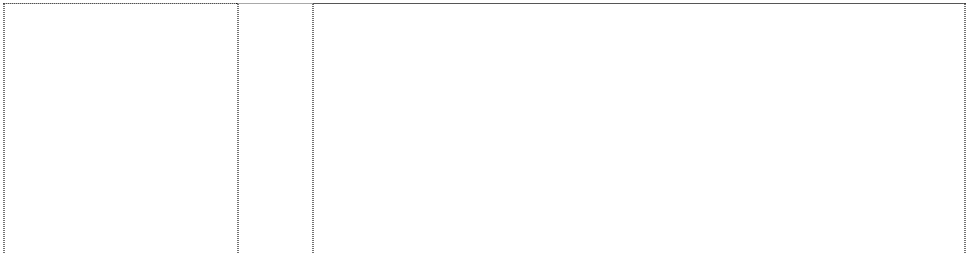 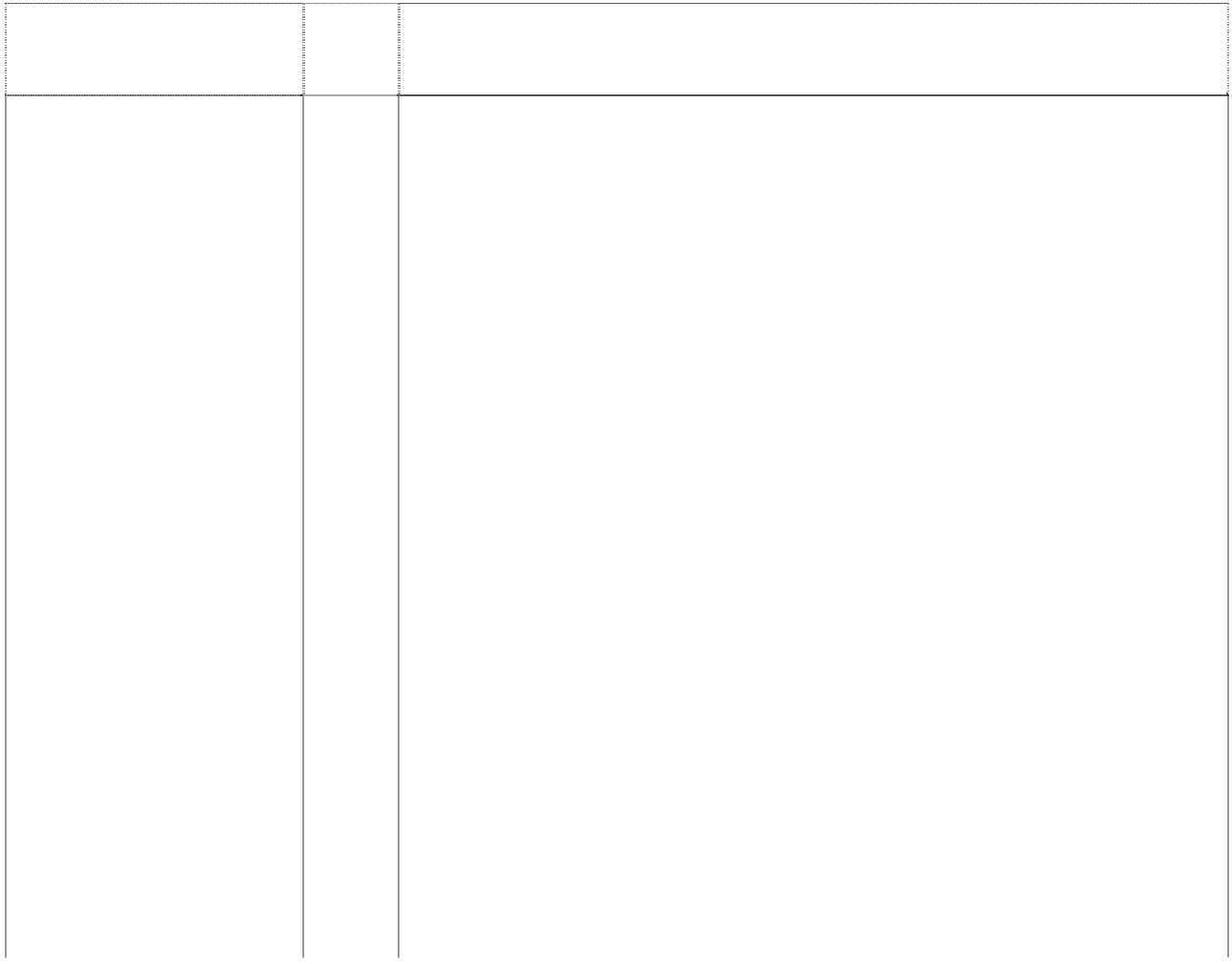 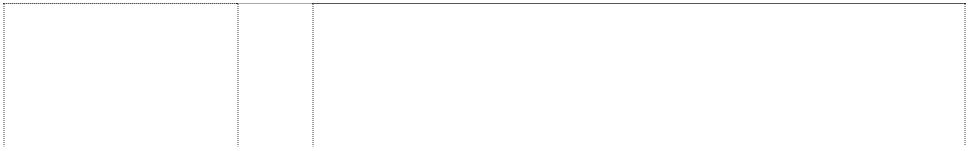 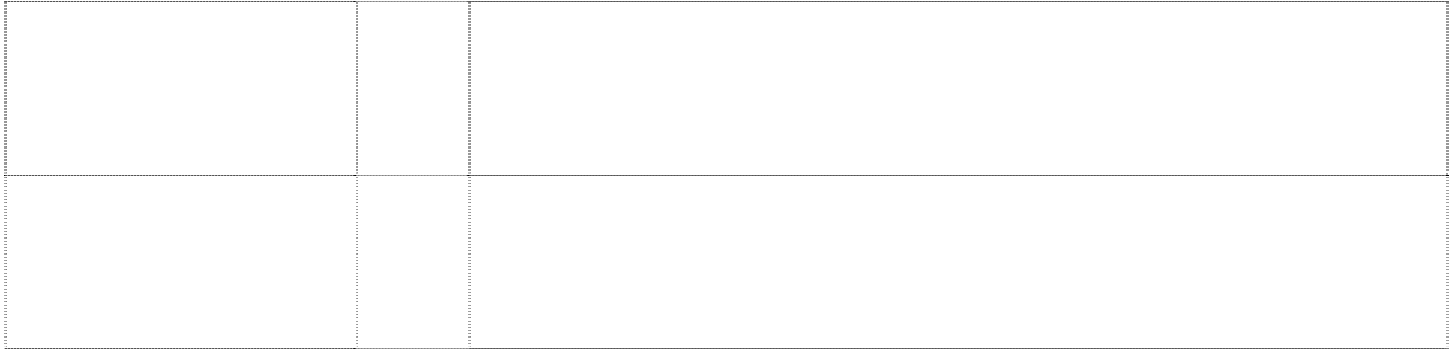 Eligible Bidders2.1	Source of funds is referred in Clause-2 of Invitation for Bids.A Bidder may be natural person, company or firm or public or semi-public agency of Pakistan or any foreign country, or any combination of them with a formal existing agreement (on Judicial Papers) in the form of a joint venture, consortium, or association. In the case of a joint venture, consortium, or association, all members shall be jointly and severally liable for the execution of the	Contract in accordance with the terms and conditions of the Contract. The joint venture, consortium,	or association shall nominate a Lead Member as nominated in the BDS, who shall have the authority to conduct all business for and on behalf of any		and all the members of the joint venture, consortium, or association during the Bidding process, and in case of award of contract, during the execution of contract.(The limit on the number of members of JV or Consortium orAssociation may be prescribed in BDS, in accordance with the guidelines issued by the PPRA).The appointment of Lead Member in the joint venture, consortium,	or association shall be confirmed by submission of a valid Power of Attorney to the PBM Office ------.Verifiable copy of the agreement that forms a joint venture, consortium or association shall be required to be submitted as part of the Bid.Any bid submitted by the joint venture, consortium or association shall indicate the part of proposed contract to be performed by each party and each party shall beevaluated (or post qualified if required) with respect to its contribution only, and the responsibilities of each party shall not be substantially altered without prior written approval of the PBM Office ------ and in line with any instructions issued by the Authority.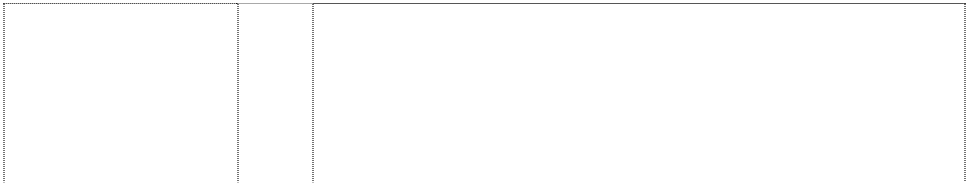 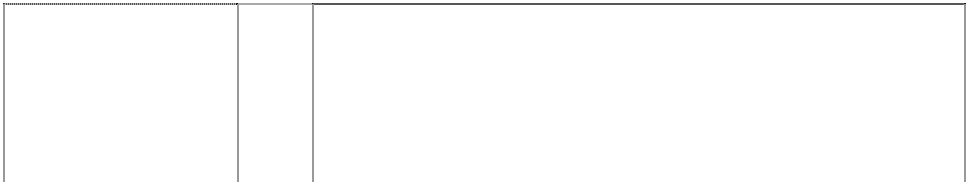 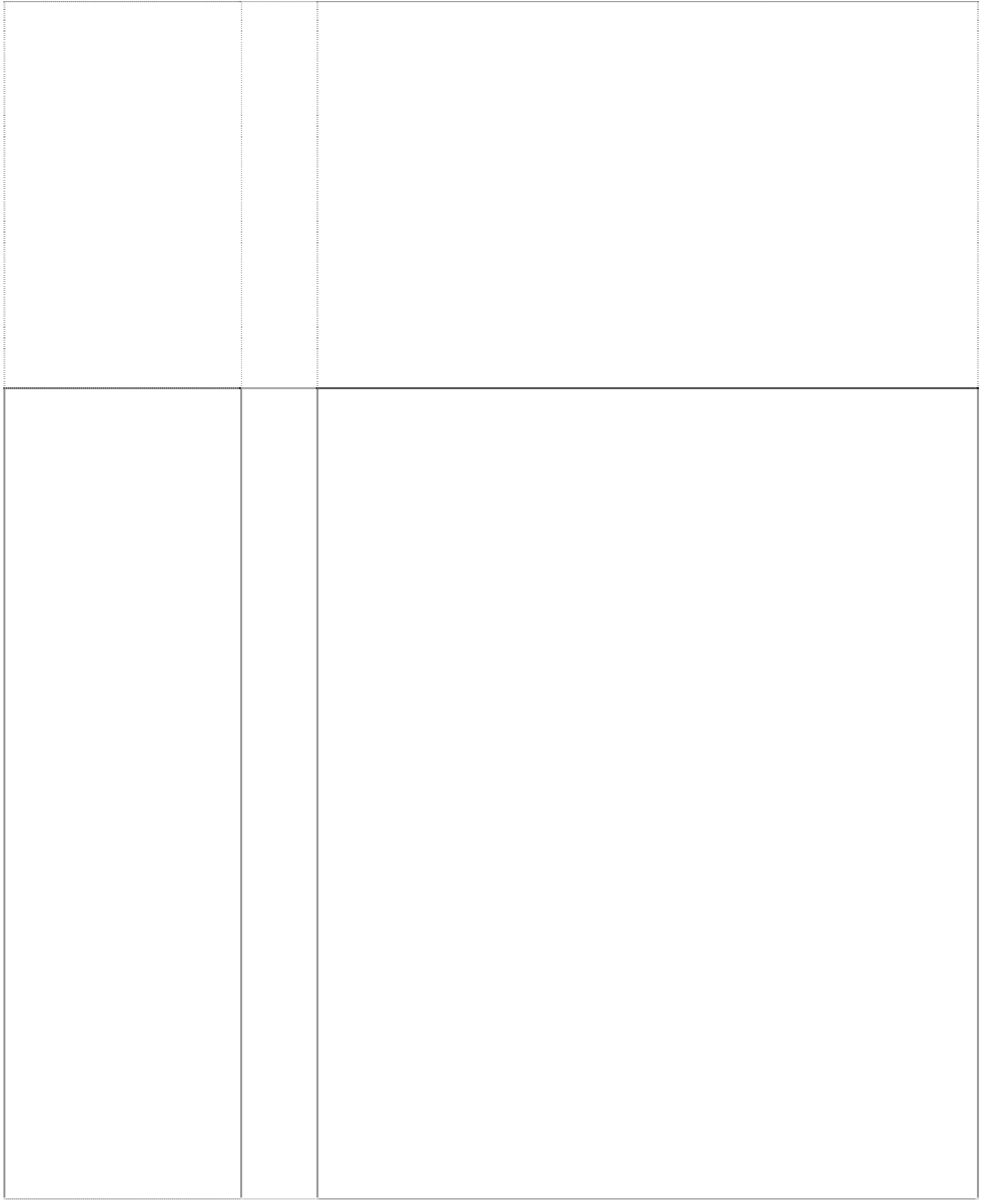 The invitation for Bids is open to all prospective supplier, manufacturers or authorized agents/dealers subject to any provisions of incorporation or licensing by the respective national incorporating agency or statutory body established for that particular trade or business.. Foreign Bidders must be locally registered with the appropriate national incorporating body or the statutory body, before participating in the national/international competitive	tendering with the exception of such procurements made by the foreign missions of Pakistan. For such purpose the bidder must have to initiate the registration process before the bid submission and the necessary evidence shall be submitted to the PBM Office ------ along with their bid, however, the final award will be subject to the complete registration process.A Bidder shall not have a conflict of interest. All Bidders found to have a conflict of interest shall be disqualified. A Bidders may be considered to have a conflict of interest with one or more parties in this Bidding process, if they:are associated or have been associated in the past, directly or indirectly with a firm or any of its affiliates	which have been engaged by the PBM Office ------ to provide consulting services for the preparation of the design,  specifications and	other documents to be used for the procurement of the goods to be purchased under this Invitation for Bids.have controlling shareholders in common; orreceive or have received any direct or indirect subsidy from any of them; orhave the same legal representative for purposes of this Bid; orhave  a  relationship  with  each  other,  directly  orthrough common third parties, that puts them in a position  to  have  access  to  information  about  orinfluence on the Bid of another Bidder, or influence the decisions of the PBM Office ------ regarding this Bidding process; or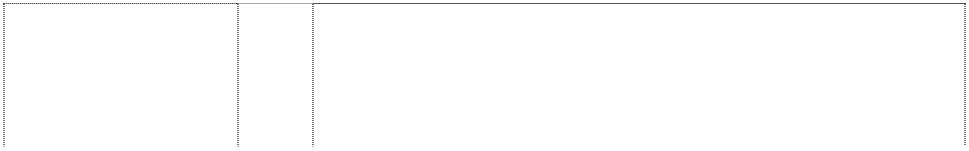 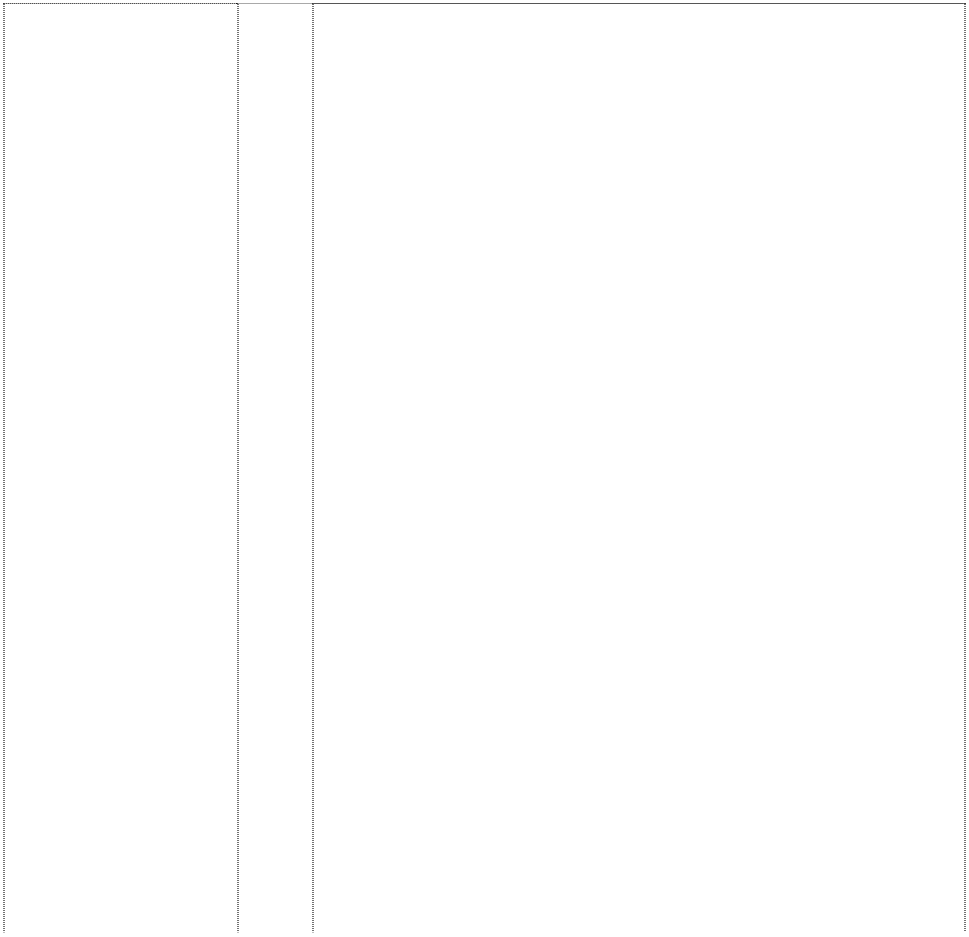 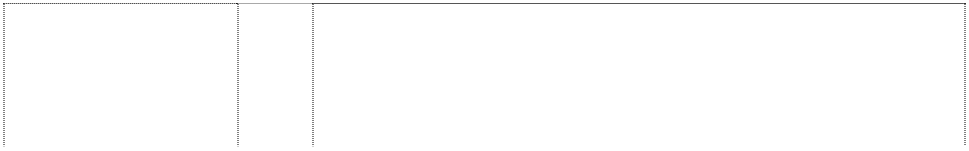 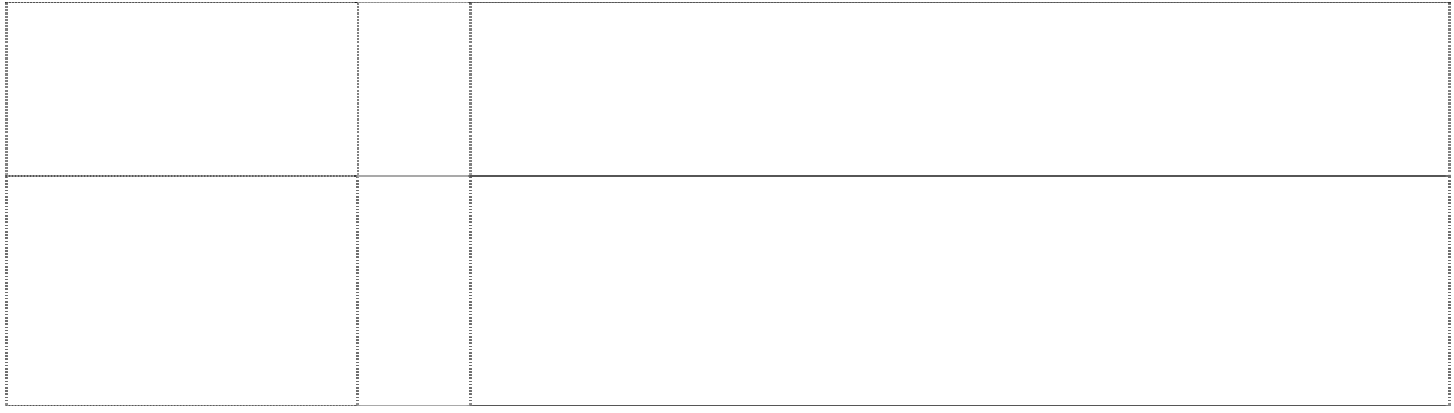 Submit more than one Bid in this Bidding process.A Bidder may be ineligible if –he is declared bankrupt or, in the case of company or firm, insolvent;payments in favor of the Bidder is suspended in accordance with the judgment of a court of law other than a judgment declaring bankruptcy and resulting (in accordance with the national laws) in the total or partial loss of the right to administer and dispose of its property;legal proceedings are instituted against such Bidder involving an order suspending payments  and which may result, in accordance with the national laws, in a declaration of bankruptcy or in any other situation entailing the total or partial loss of  the right to administer and dispose of the property;the Bidder is convicted, by a final judgment, of any offence involving professional conduct;the Bidder is blacklisted and hence debarred due to involvement in corrupt and fraudulent practices, or performance failure or due to breach of bid securing declaration.The firm, supplier and contractor is blacklisted or debarred	by a foreign country, international organization, or other foreign institutions for the period defined by them.Bidders shall provide to the PBM Office ------ evidence of	their eligibility, proof of compliance with the necessary legal requirements to carry out the contract effectively.Bidders shall provide such evidence of their continued eligibility to the satisfaction of the PBM Office ------, as the PBM Office ------ shall reasonably request.Bidders shall submit proposals relating to the nature, conditions and modalities of sub-contracting wherever the sub-contracting of any elements of the contract amounting to the more than ten (10) percent of the Bid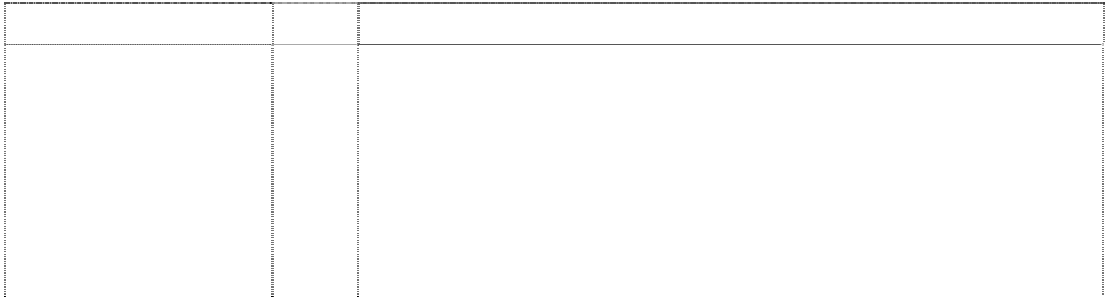 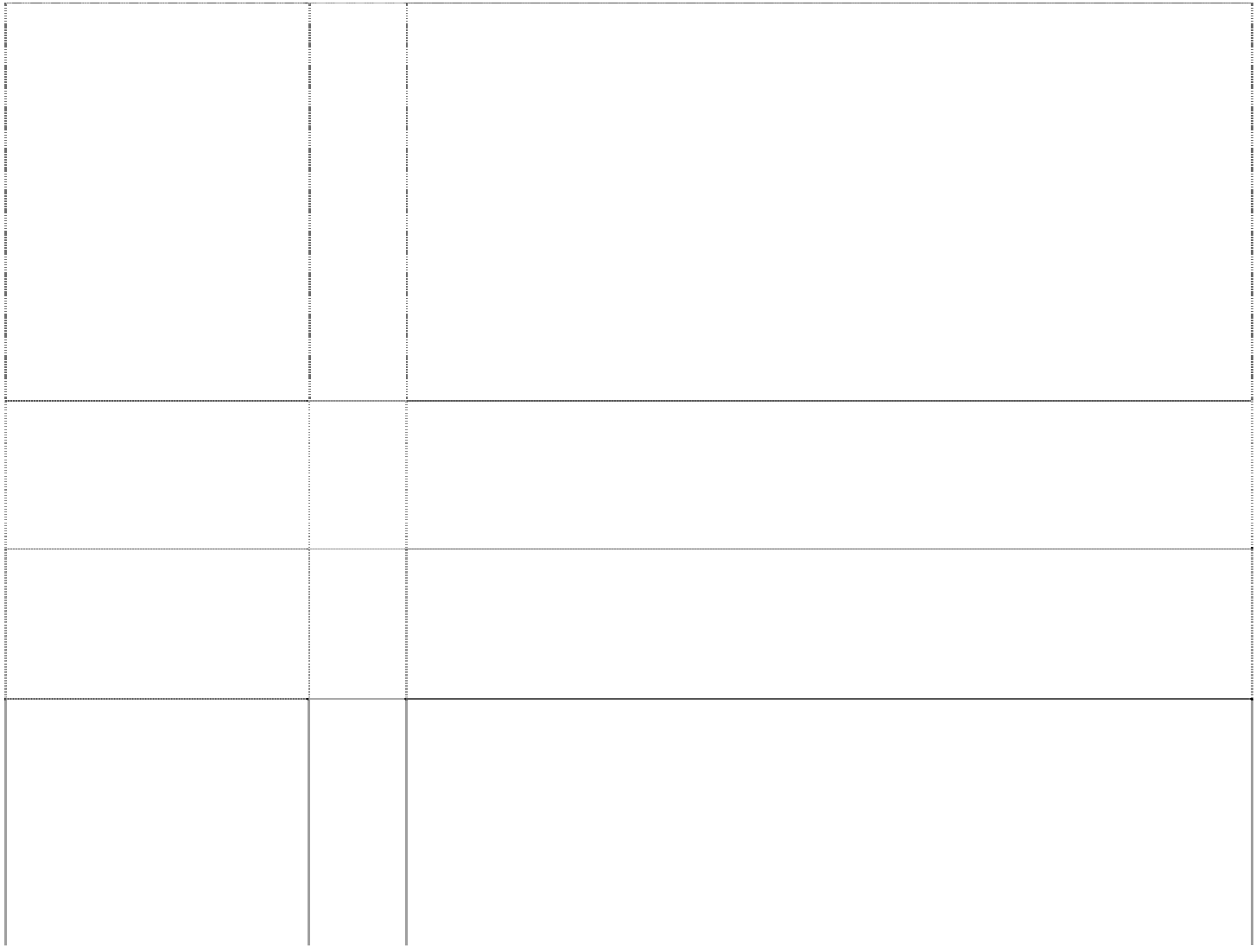 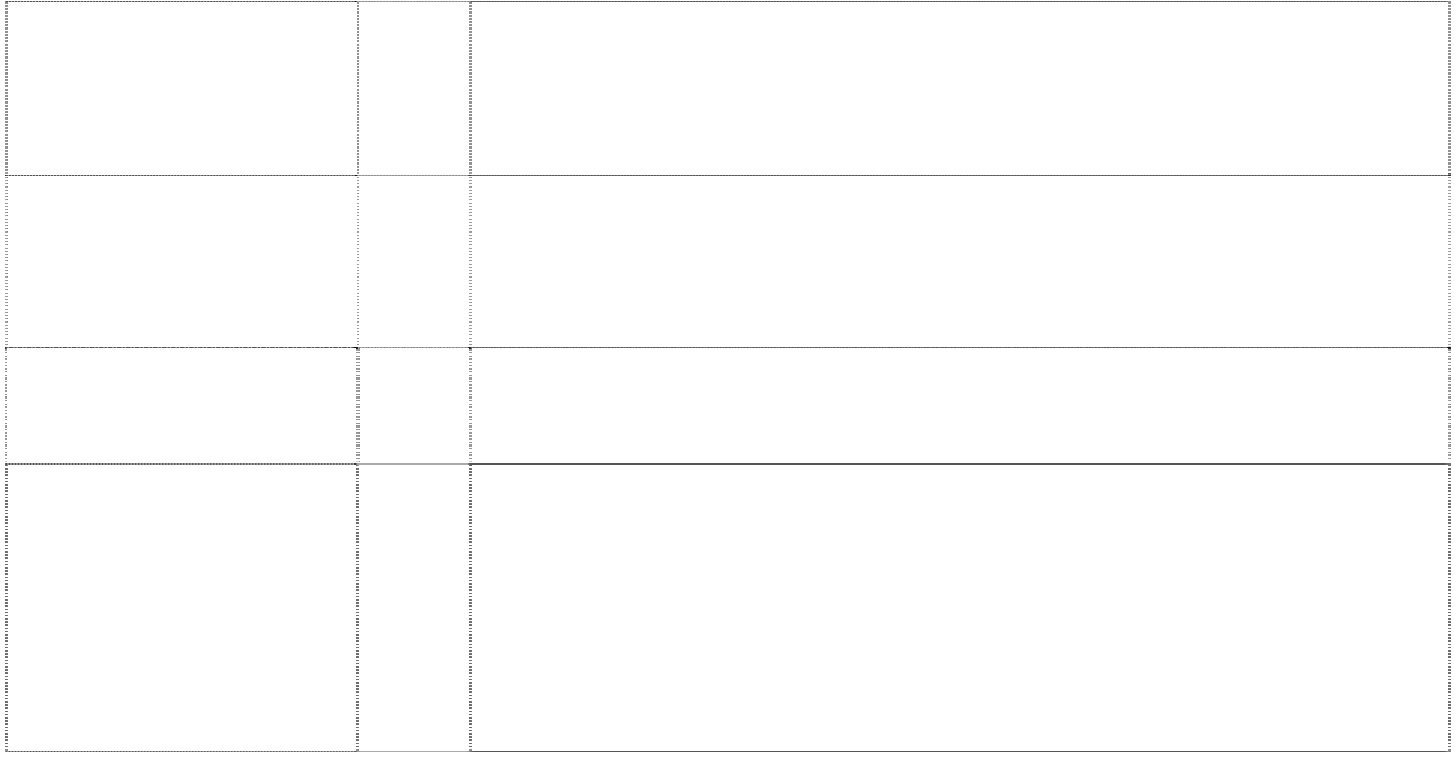 Eligible Goods and Related ServicesOne Bid per BidderCost of Biddingprice is envisaged.All goods and related services to be supplied under the contract shall have their origin in eligible source countries, and all expenditures made under the contract will be limited to such goods and services. For purpose of this Bid, ineligible countries are stated in the section-4 titled as “Eligible Countries”.For purposes of this Clause, “origin” means the place where	the goods are mined, grown, cultivated, produced, manufactured, or processed, or through manufacture,	procession, or assembly, another commercially recognized article results that differs substantially in its basic characteristics from its imported components or the place from where the related services are/to be supplied.The nationality of the supplier that supplies, assembles, distributes, or sells the goods and services shall not determine the origin of the goods.To establish the eligibility of the Goods and the related services,	Bidders shall fill the country of origin declarations included in the Form of Bid.If so required in the BDS, the Bidder shall demonstrate that it has been duly authorized by the manufacturer of the goods to deliver in Pakistan (or in respective country in case of  procurement by  the Pakistani Missions abroad), the goods indicated in its Bid.A bidder shall submit only one Bid, in the same bidding process, either individually as a Bidder or as a member in a joint venture or any similar arrangement.No bidder can be a sub-contractor while submitting a Bid individually or as a member of a joint venture in the same Bidding process.A person or a firm cannot be a sub-contractor with more than one bidder in the same bidding process.6.1	The Bidder shall bear all costs associated with the preparation and submission of its Bid, and the PBM Office ------ shall in no case be responsible or liable for those costs, regardless of the conduct or outcome of the bidding process.BIDDING DOCUMENTSContents of Bidding Documents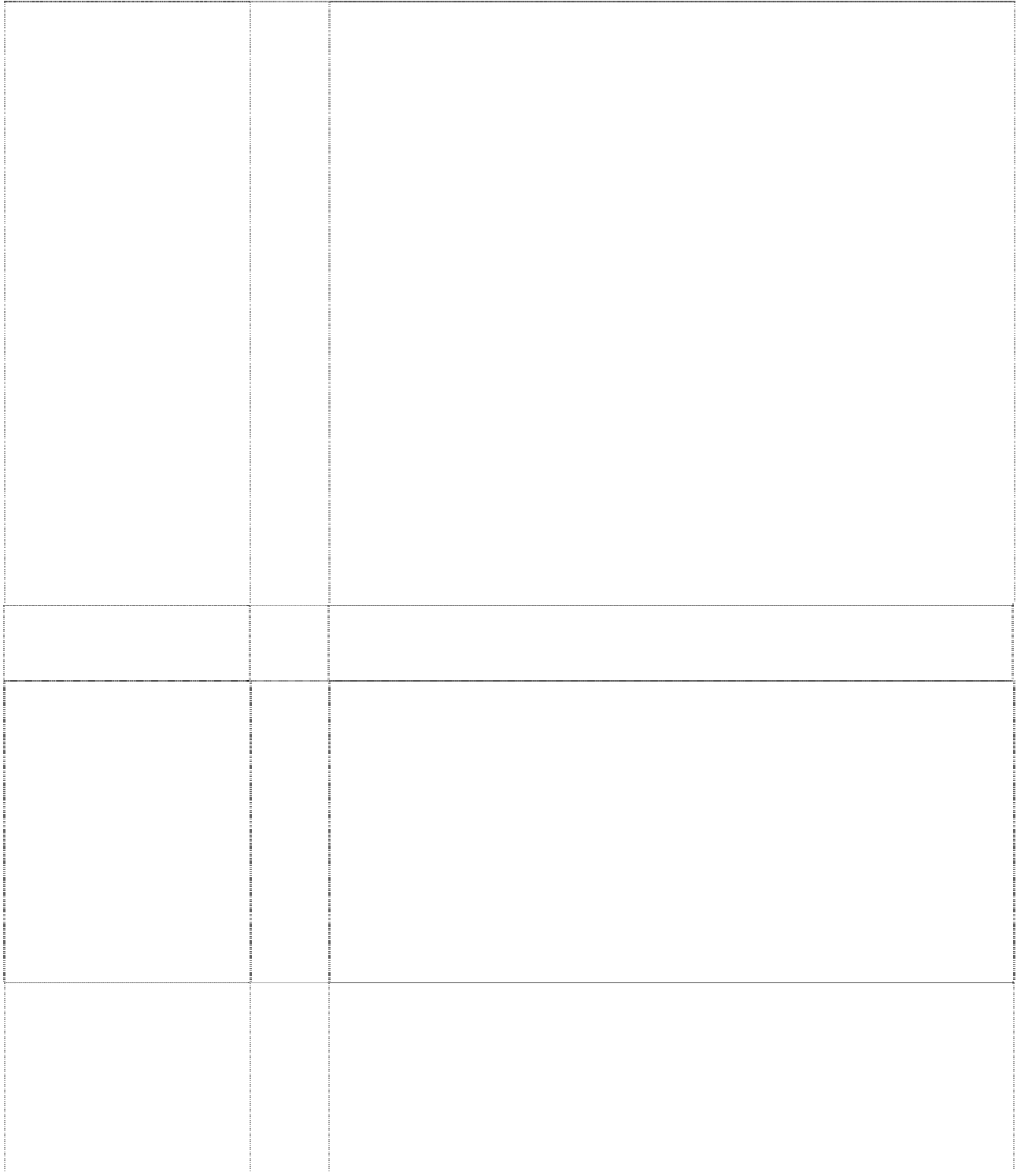 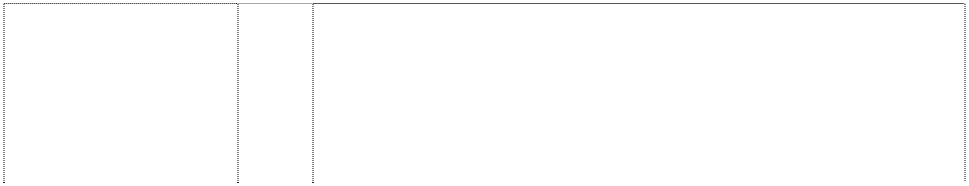 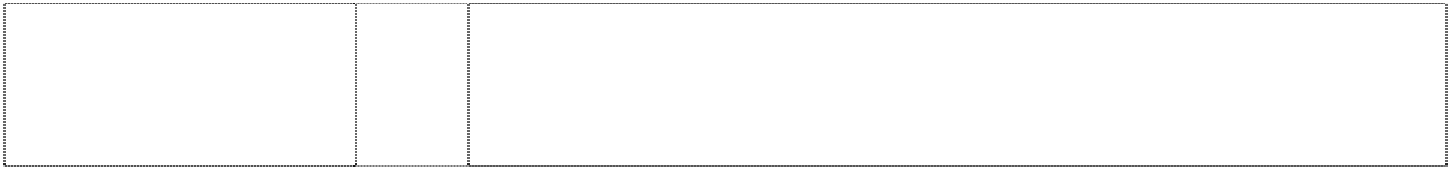 Clarification of Bidding DocumentsThe goods required, bidding procedures, and terms and conditions of the contract are prescribed in the Bidding Documents.	In addition to the Invitation to Bids, the Bidding	Documents which should be read in conjunction with any addenda issued in accordance with ITB 9.2 include:Section I -Invitation to BidsSection II Instructions to Bidders (ITBs) Section III Bid Data Sheet (BDS) Section IV Eligible CountriesSection V Technical Specifications, Schedule of RequirementsSection VI Forms – BidSection VII General Conditions of Contract (GCC) Section VIII Special Conditions of Contract (SCC) Section IX Contract FormsThe number of copies to be completed and  returned with the Bid is specified in the BDS.The PBM Office ------ is not  responsible  for  the completeness of the Bidding   Documents  and  their addenda, if they were not obtained directly from the PBM Office ------ or the signed pdf version from downloaded from the website of the PBM Office ------. However, PBM Office ------ shall place  both  the  pdf and  same editable version to facilitate the bidder for filling the forms.The Bidder is expected to examine all instructions, forms,	terms  and   specifications   in   the   Bidding Documents.   Failure to furnish  all  the  information required  in  the   Bidding Documents will be at  the Bidder’s risk and may result in the rejection of his Bid.A prospective Bidder requiring any clarification of the Bidding Documents may notify the PBM Office ------ in writing or in electronic form that provides record of the content of  communication  at  the  Procuring  Agency's address indicated in the BDS.The PBM Office ------ will within  three  (3)  working days after receiving the request for clarification, respond in writing   or  in  electronic  form  to  any  request  for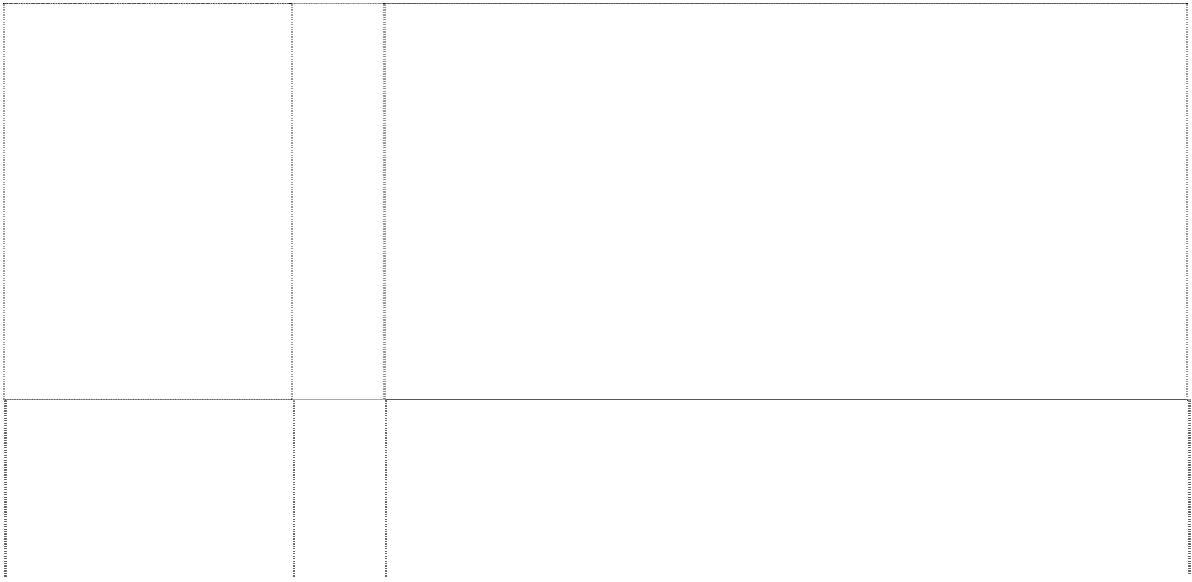 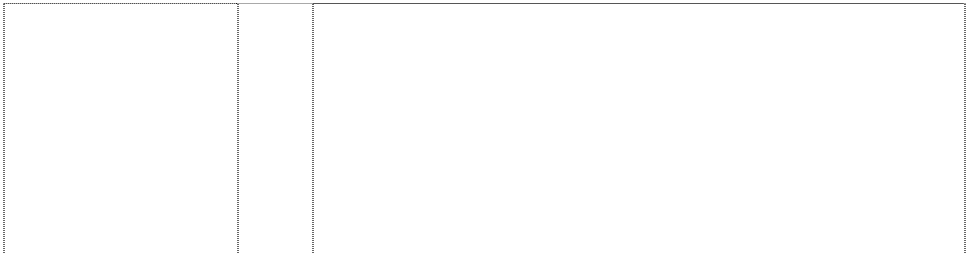 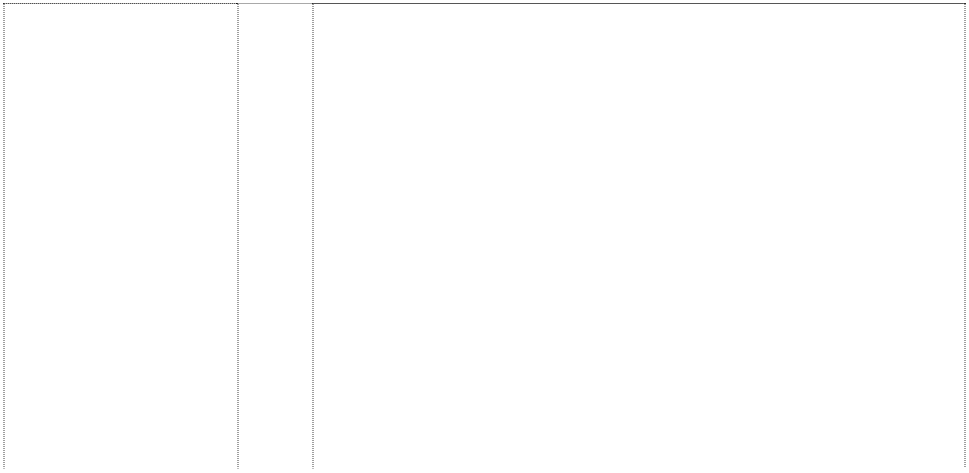 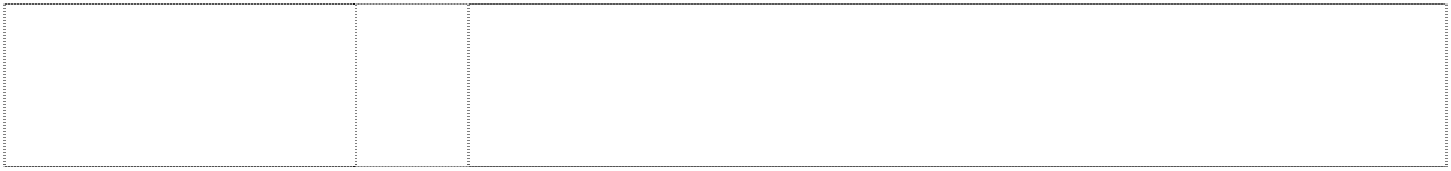 Amendment of Bidding Documentsclarification provided that such request is received not later than three (03) days prior to the deadline for the submission of Bids as prescribed in ITB 23.1. However, this clause shall not apply in case of alternate methods of Procurement.Copies of the PBM Office ------'s response  will  be forwarded to all identified Prospective Bidders through an   identified  source  of  communication,  including  a description of  the  inquiry,  but  without  identifying its source.In case of downloading of the Bidding Documents from the website of PA, the response of all such queries will also be available on the same link available at the website.Should the PBM Office ------ deem it necessary to amend	the Bidding Documents as a result of a clarification, it shall do so following the procedure under ITB 9.If indicated in the BDS, the  Bidder’s  designated representative is invited at the Bidder’s cost to attend a pre-Bid meeting at the place, date and time mentioned in the  BDS. During this pre-Bid meeting, prospective Bidders may  request clarification of the schedule of requirement, the Evaluation Criteria or any other aspects of the Bidding Documents.Minutes of the pre-Bid meeting, if applicable, including the text of the questions asked by Bidders, including those during the meeting (without identifying the source) and the responses given, together with any responses prepared after the meeting will be transmitted promptly to all prospective Bidders who have obtained the	Bidding Documents. Any modification to the Bidding Documents that may become necessary as a result of the pre-Bid meeting shall be made by the PBM Office ------ exclusively through the use of an Addendum pursuant to ITB 9. Non-attendance at the pre-Bid meeting will not be a cause for disqualification of a Bidder.Before the deadline for submission of Bids, the PBM Office ------ for any reason, whether at its own initiative or in response to a clarification requested by aprospective Bidder or pre-Bid meeting may modify the Bidding Documents by issuing addenda.Any addendum issued including the notice of any extension of the deadline shall be part of the Bidding Documents		pursuant to ITB 7.1 and shall be communicated in writing or in any identified electronic form	that provide record of the content of communication to all the bidders who have obtained the Bidding Documents from the PBM Office ------. The Procuring	Agency shall promptly publish the Addendum		at the PBM Office ------’s web page identified in the BDS:Provided that the bidder who had either already submitted theirbid or handed over the bid to the courier prior to the issuance of any such addendum shall have the right to withdraw his already filed bid and submit the revised bid prior to the original or extended bid submission deadline.Language of Bid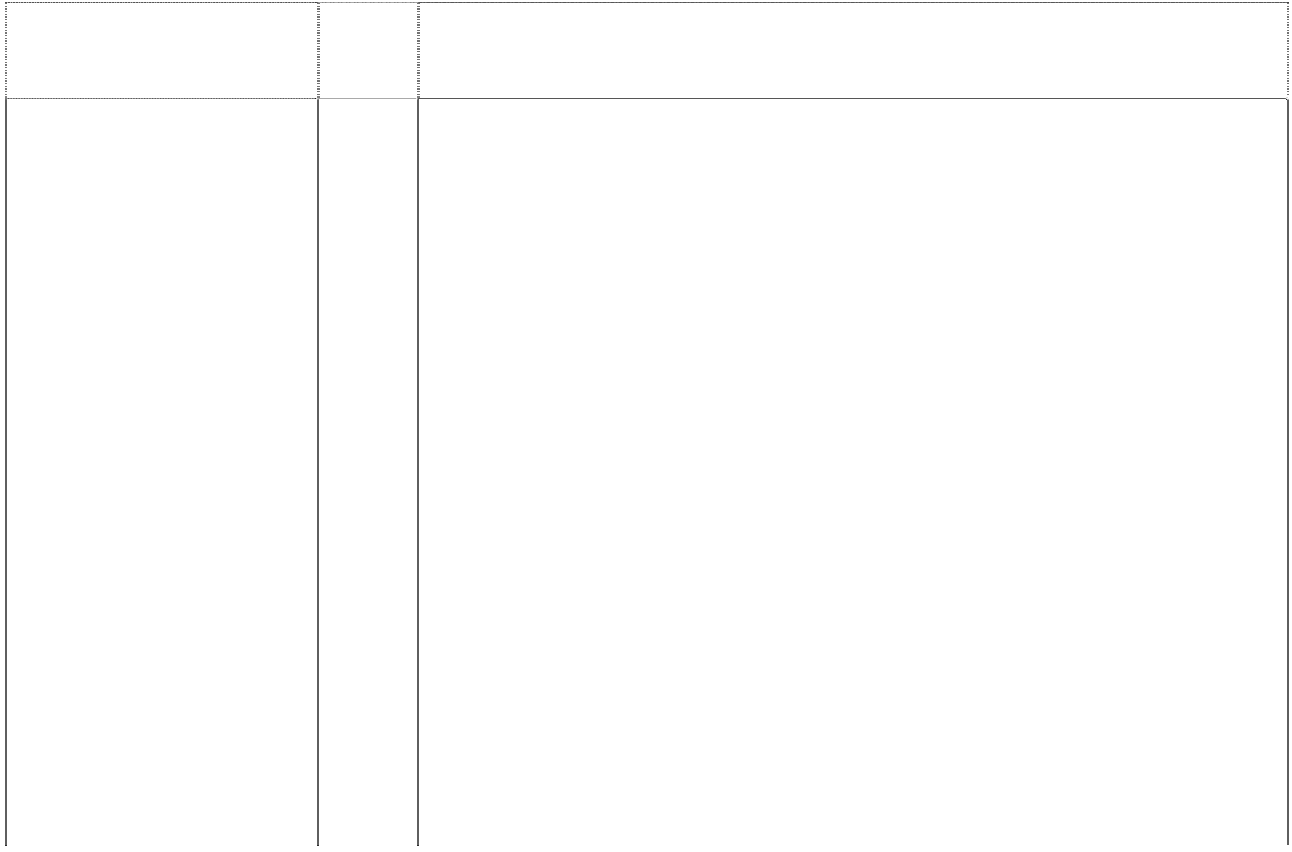 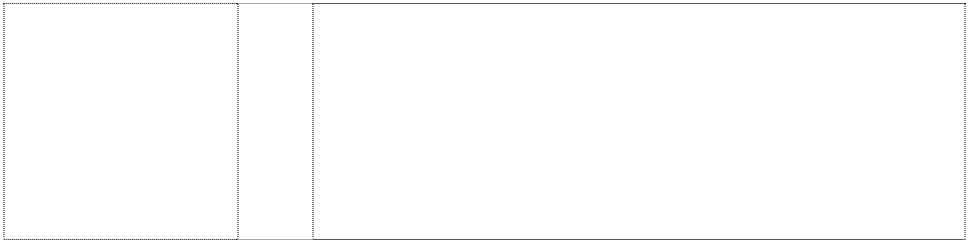 Documents and Sample(s) Constituting the BidTo give prospective Bidders reasonable time in which to take an addendum/corrigendum into account in preparing their Bids, the PBM Office ------ may, at its discretion, extend the deadline for the submission of Bids:Provided that the PBM Office ------ shall extend the deadline for submission of Bid, if such an addendum is issued within last three (03) days of the Bid submission deadline.PREPARATION OF BIDS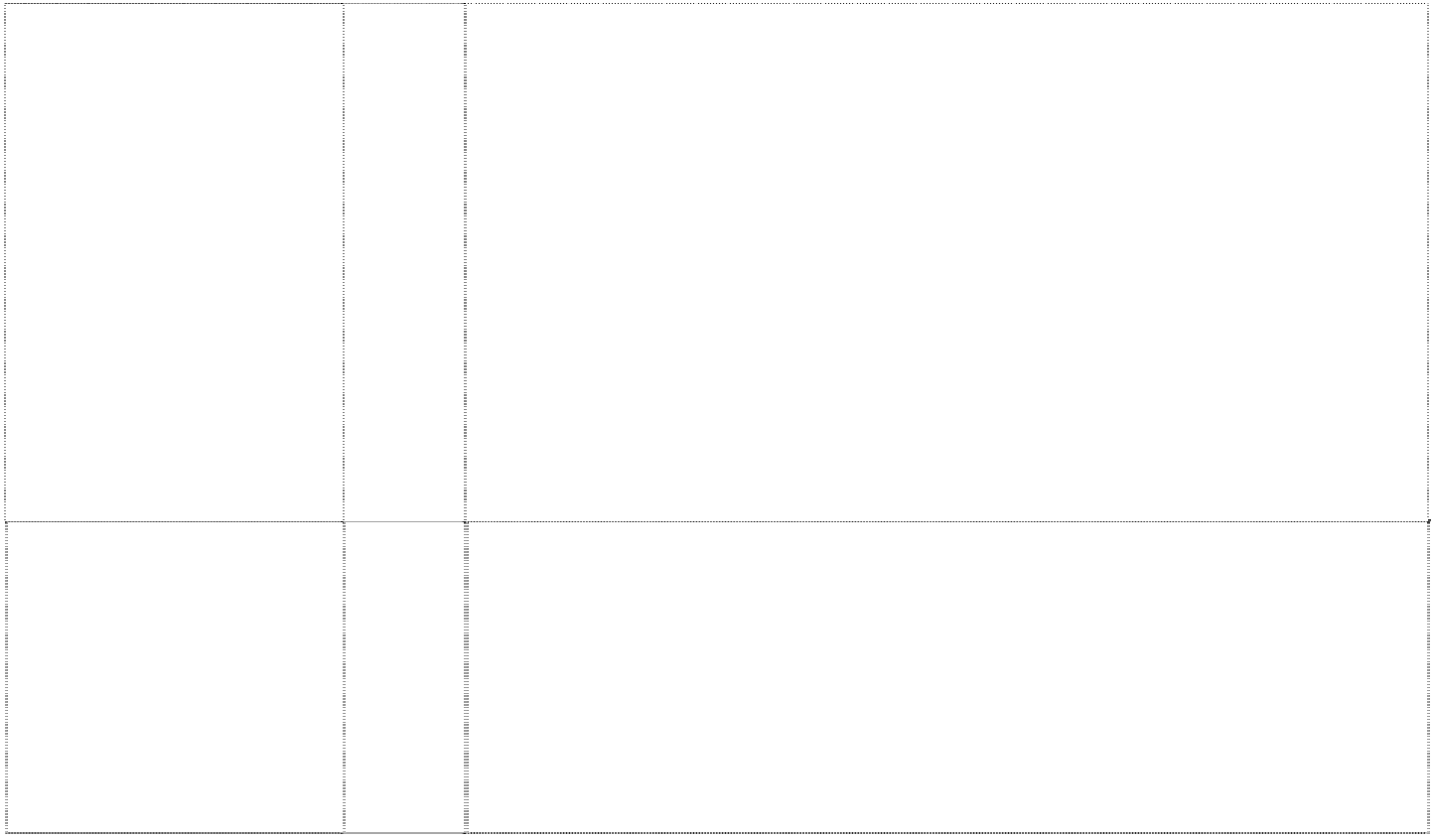 10.1	The Bid prepared by the Bidder, as well as all correspondence and documents relating to the Bid exchanged by the Bidder and the PBM Office ------ shall be written in the English language unless specified in the BDS. Supporting documents and printed literature furnished by the Bidder may be in another language provided they are accompanied by an accurate translation of the relevant pages in the English language unless specified in the BDS, in which case, for purposes of interpretation of the Bidder, the translation shall govern.The Bid prepared  by  the  Bidder  shall  constitute  the following components: -Form of Bid and Bid Prices completed in accordance with ITB 14 and 15;b)		Details of the Sample(s) where applicable and requested in the BDS.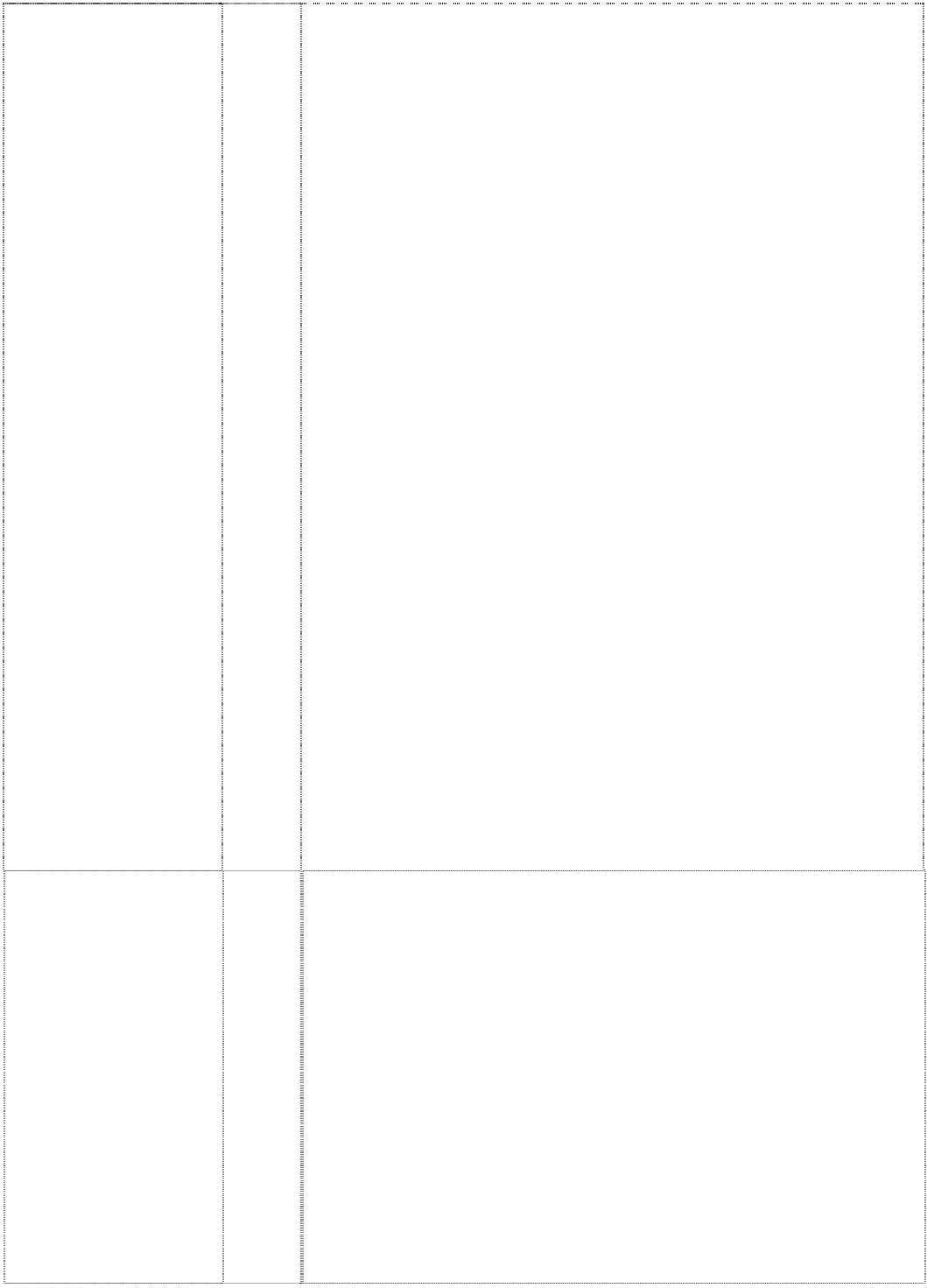 Documentary evidence established in accordance with ITB 13 that the Bidder is eligible and/or qualified for the subject bidding process;Documentary evidence established in accordance with ITB 13.3(a) that the Bidder has been authorized by the manufacturer to deliver the goods into Pakistan, where required and where the supplier is not the manufacturer of those goods;Documentary evidence established in accordance with ITB 12 that the goods and related services to be supplied by the Bidder are eligible goods and services, and conform to the Bidding Documents;Bid security or Bid Securing Declaration furnished in accordance with ITB 18;Duly Notarized Power of Attorney authorizing the signatory of the Bidder to submit the bid; andAny other document required in the BDS.Where a sample(s) is required by a PBM Office ------, the sample shall be:submitted  as  part  of  the  bid,  in  the  quantities, dimensions and other details requested in the BDS;carriage paid;received on, or before, the closing time and date for the submission of bids; andevaluated	to	determine	compliance	with	all characteristics listed in the BDS.The PBM Office ------ shall retain the sample(s) of the successful Bidder. A PBM Office ------ shall reject the Bid if the sample(s)-do(es) not conform to all characteristics prescribed in the bidding documents; andis/are  not  submitted  within  the  specified  time clearly mentioned in the Bid Data Sheet.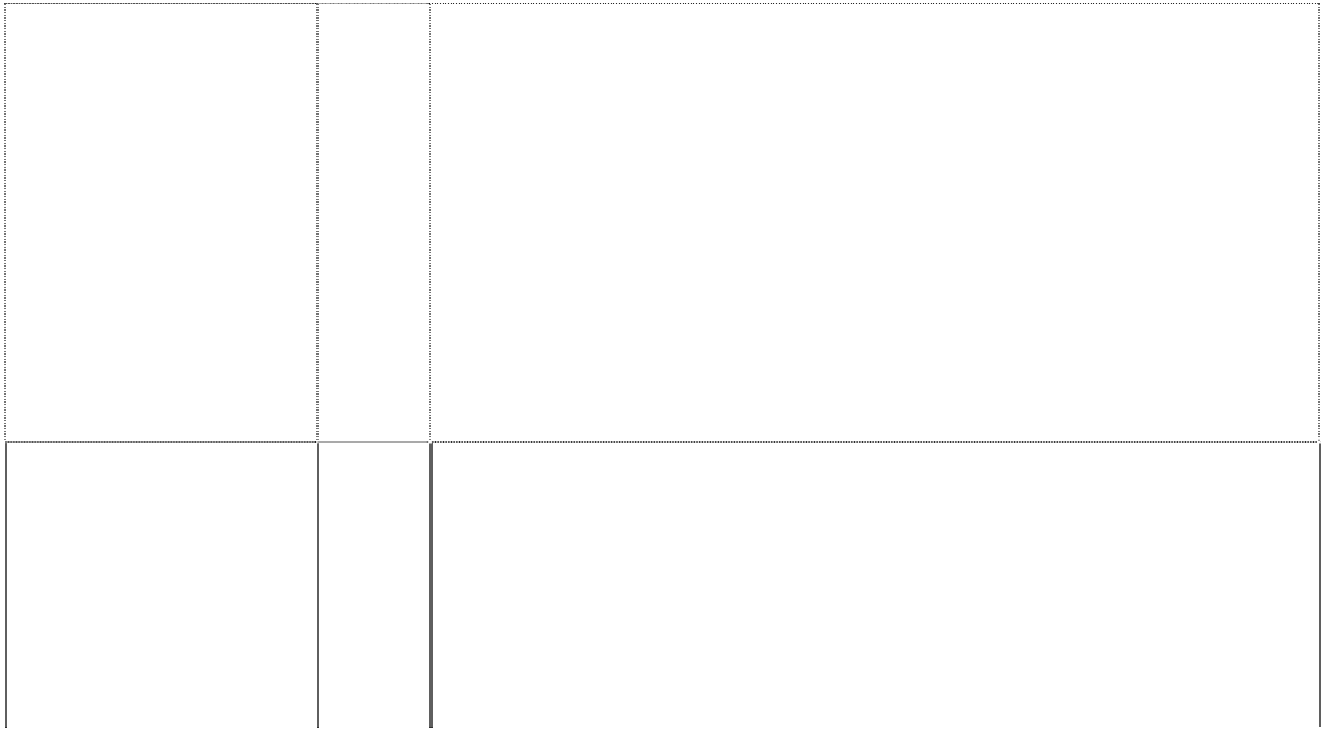 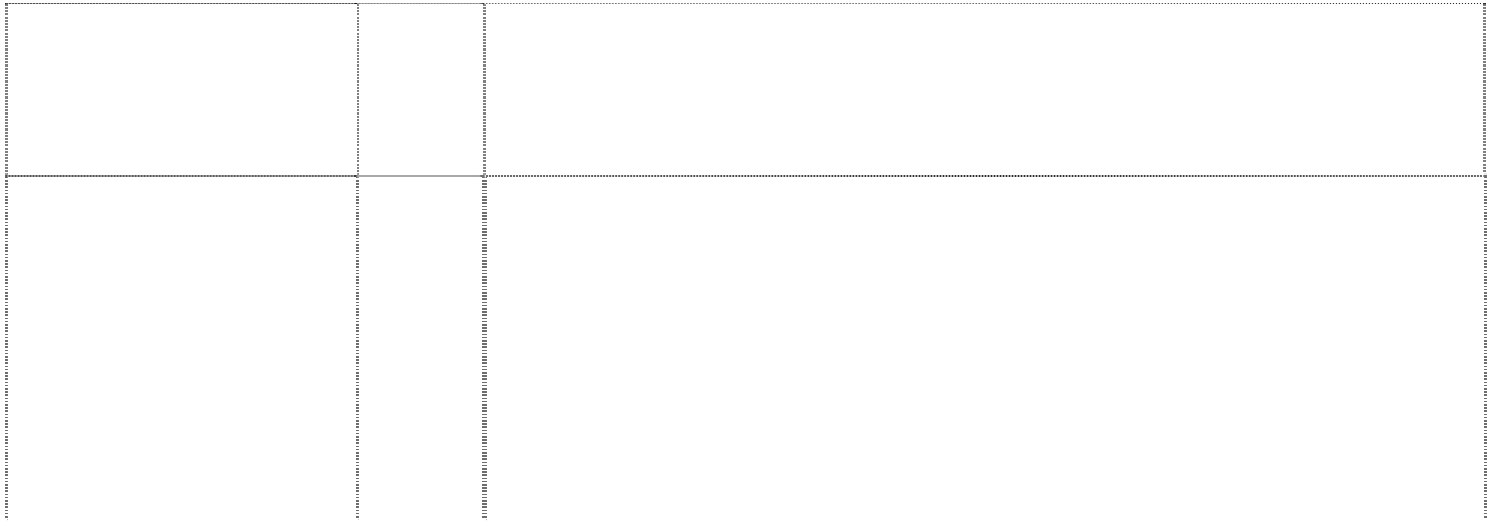 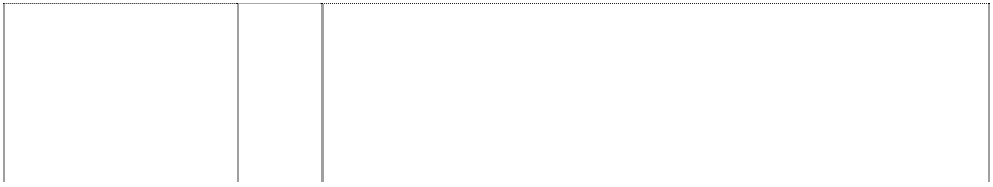 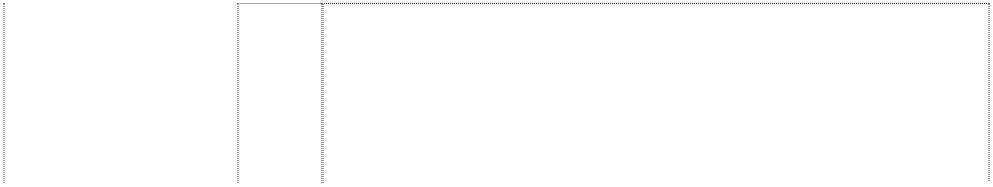 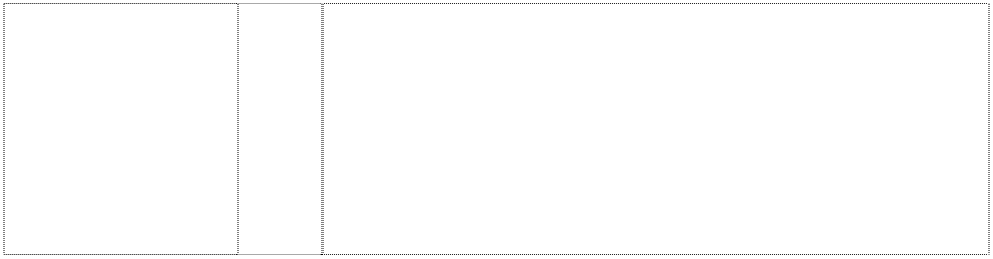 Documents Establishing Eligibility of Goods and Related Services and Conformity to Bidding DocumentsWhere it is not possible to avoid using a propriety article as a sample, a Bidder shall make it clear that the propriety article is  displayed only  as an  example of  the type or quality of the goods being Bided for, and that competition shall not thereby be  limited to the extent of that article only.Samples made up from materials supplied by a PBM Office ------ shall not be returned to a Bidder nor shall a PBM Office ------ be liable for the cost of making them.All samples produced from materials belonging to an unsuccessful  Bidder  shall  be  kept  by  the  PBM Office ------ till thirty (30) days from the date of award of contract or exhaust of all the grievance forums (including those  pending at Authority’s Level or in some Court of Law).Pursuant to ITB 11, the Bidder shall furnish, as part of its Bid, all those documents establishing the  eligibility in conformity to the terms and conditions specified in the Bidding Documents for all goods and related services which the Bidder proposes to deliver.The documentary evidence of the eligibility of the goods and  related services shall consist of a statement in the Price Schedule of the country of origin of the goods and related  services offered which shall be confirmed by a certificate of origin issued at the time of shipment.The documentary evidence of conformity of the goods and related services to the Bidding Documents may be in the form of literature, drawings, and data, and shall consist of:a  detailed  description  of  the  essential  technical specifications and performance characteristics of theGoods;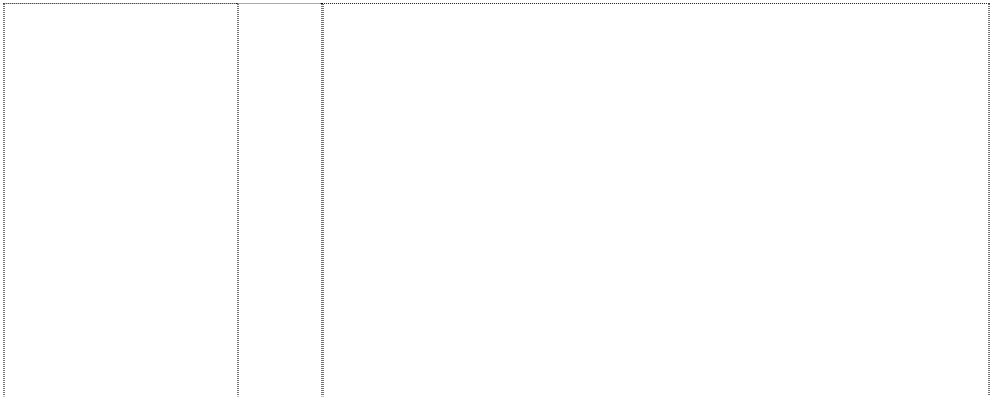 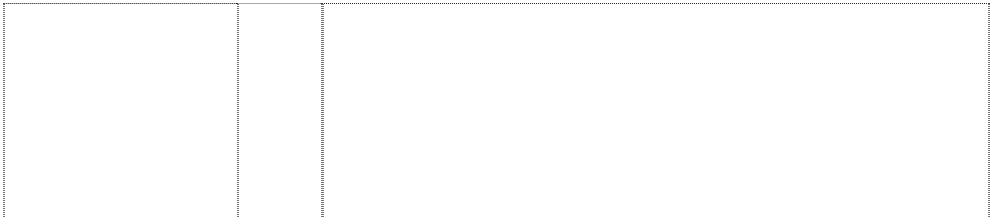 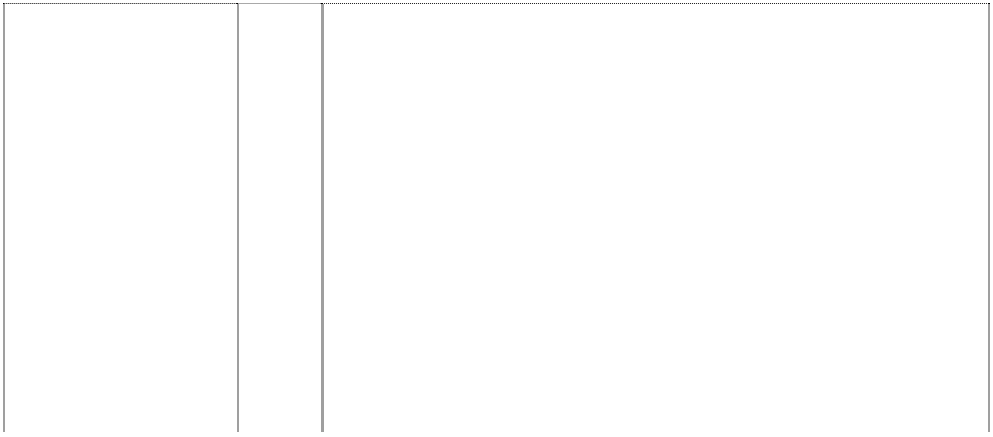 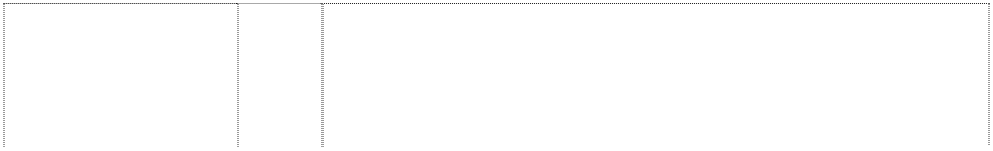 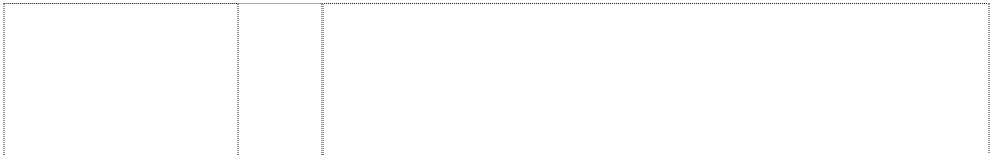 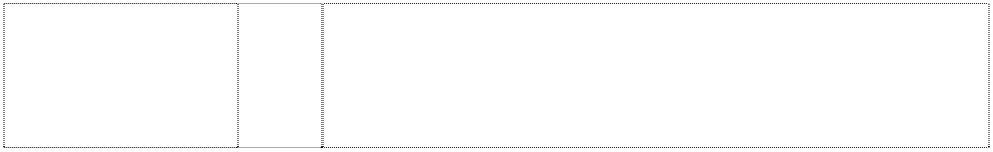 an item-by-item commentary on the PBM Office ------’s Technical Specifications demonstrating substantial	responsiveness of the Goods and Services to those specifications, or a statement of deviations and exceptions to the provisions of the Technical Specifications;Documents Establishing Eligibility and Qualification of the Bidderany	other	procurement	specific	documentation requirement as stated in the BDS.The Bidder shall also furnish a list giving full particulars, including available sources and current prices of goods, spare  parts, special tools, etc., necessary for the proper and   continuing functioning of the Goods during  the period specified in the BDS following commencement of the use of the goods by the PBM Office ------.For purposes of the commentary to be furnished pursuant to ITB 12.3(c) above, the Bidder shall note that standards for workmanship, material, and equipment, as well as references	to brand names or catalogue numbers designated by the PBM Office ------ in its Technical Specifications, are intended to be descriptive only and not restrictive.		The Bidder may substitute alternative standards, brand names, and/or catalogue numbers in its Bid, provided that it demonstrates to the PBM Office ------’s	satisfaction that the substitutions ensure substantial		equivalence to those designated in the Technical Specifications.The required documents and other accompanying documents must be in English. In case any other language than English is used the pertinent translation into English shall be attached to the original version.Pursuant to ITB 11, the Bidder shall furnish, as part of its Bid,	all those documents establishing the Bidder’s eligibility to participate in the bidding process and/or its qualification to perform the contract if its Bid is accepted.The documentary evidence of the Bidder’s eligibility to Bid  shall  establish  to  the  satisfaction  of  the  PBM Office ---that the Bidder, at the time of submission of its bid, is from an  eligible country as defined in Section-4titled as “Eligible Countries”.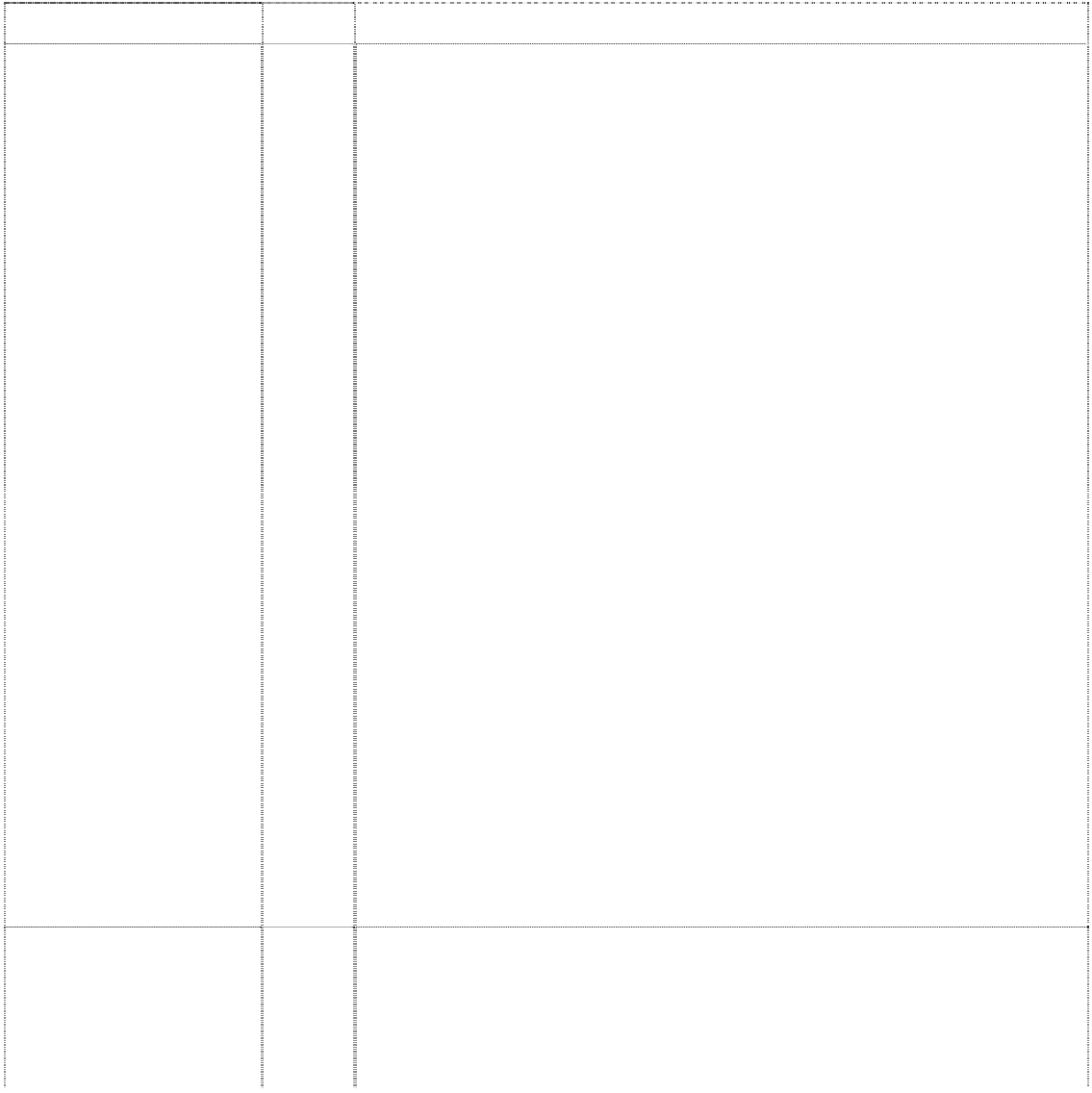 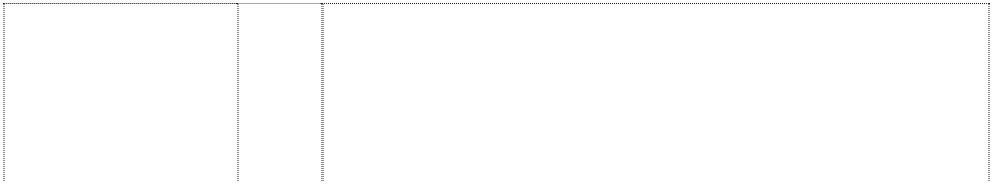 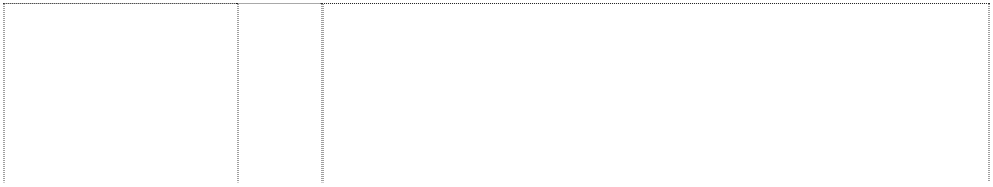 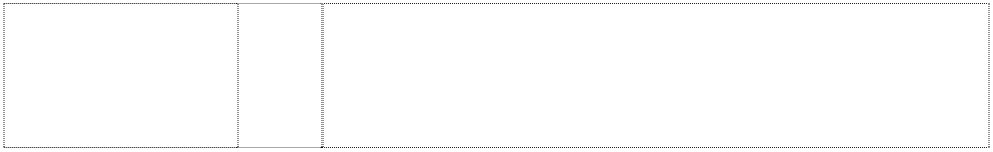 The documentary evidence of the Bidder’s qualifications to perform the contract if its Bid is accepted shall establish to the satisfaction of PBM Office ------ that:in the case of a Bidder offering to deliver goods under the contract which the Bidder did not manufacture or otherwise	produce, the Bidder has been duly authorized by the goods’ Manufacturer or producer to deliver the goods in Pakistan;the Bidder has the financial, technical, and supply/production capability necessary to perform the Contract, meets the qualification criteria specified in BDS.in the case of a Bidder not doing business within Pakistan, the Bidder is or will be (if awarded the contract)	represented by an Agent in Pakistan equipped, and able to carry out the Supplier’s maintenance,	repair, and  spare  parts-stocking obligations prescribed in the Conditions of Contract and/or Technical Specifications.that the Bidder meets the qualification criteria listed in the Bid Data Sheet.exclusively	mentioned	hereafter	in	the	bidding documents.All items in the Statement of Work must be listed and priced separately in the Price Schedule(s). If a Price Schedule shows items listed but not priced, their prices shall be construed to be included in the prices of other items.Items not listed in the Price Schedule shall be assumed not to be included in the Bid, and provided that the Bid is still substantially responsive in their absence or due to their nominal nature, the corresponding average price ofthe respective item(s) of the remaining substantially responsive bidder(s) shall be construed to be the price of those missing item(s):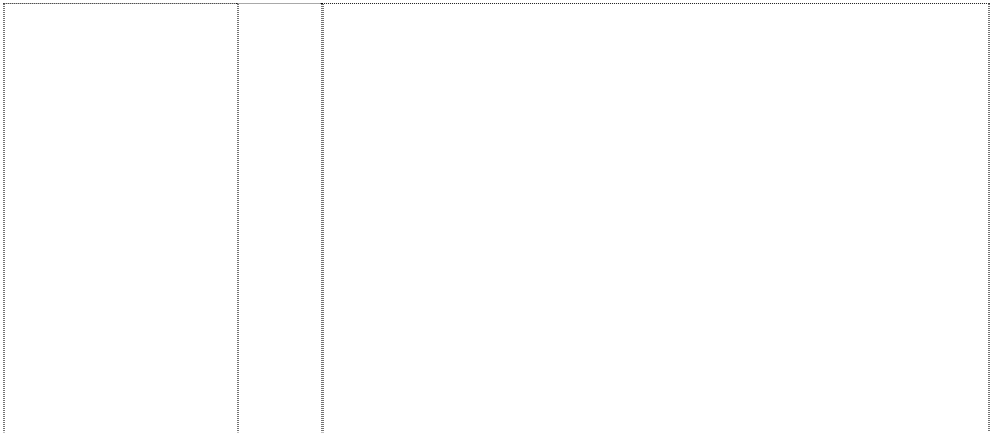 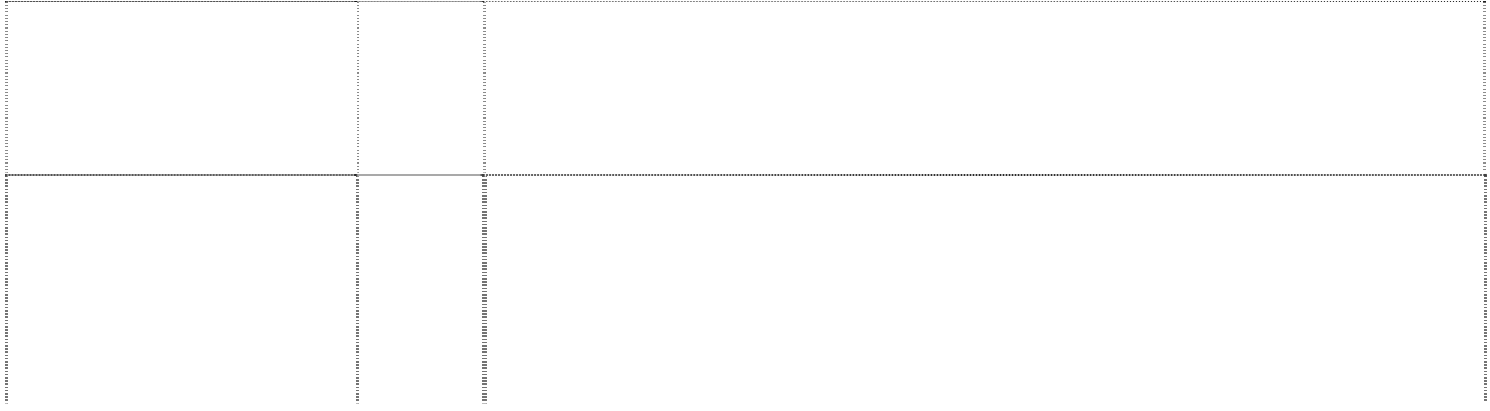 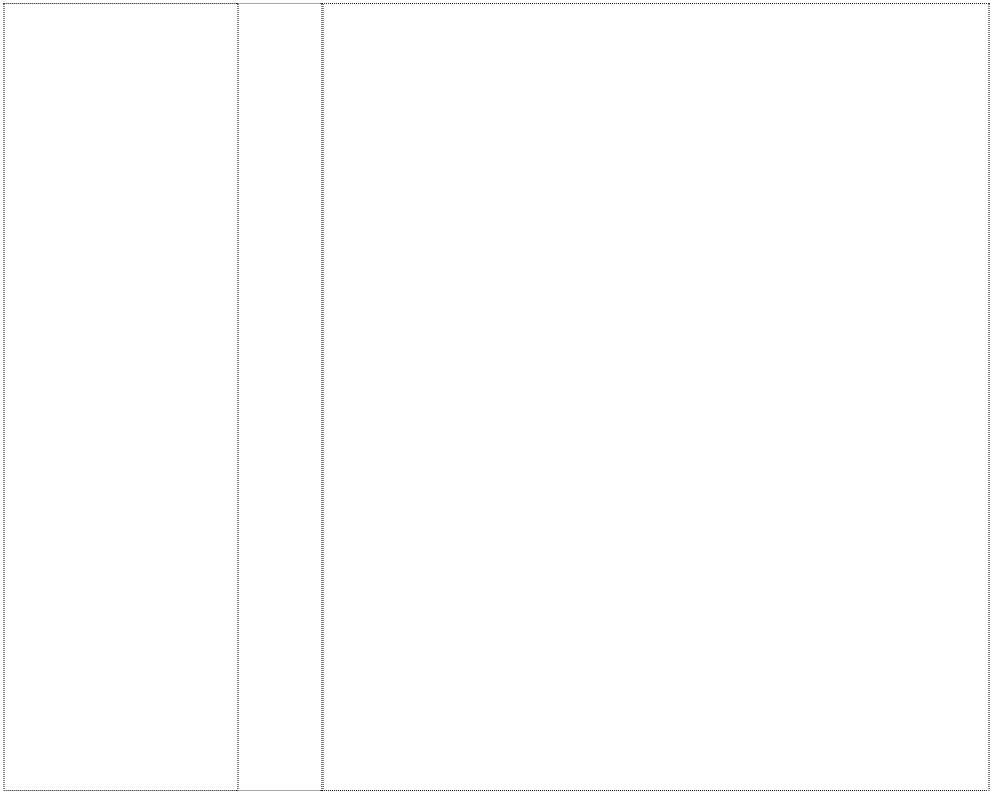 Provided that:where there is only one (substantially) responsive bidder, orwhere there is provision for alternate  proposals and the respective items are not listed in the other bids,the PBM Office ------ may fix the price of missing items in accordance with market survey, and the same shall be considered as final price.The Bid price to be quoted in the Form of Bid in accordance with ITB 15.1 shall be the total price of the Bid, excluding any discounts offered.The Bidder shall indicate on the appropriate Price Schedule, the unit prices (where applicable) and total Bid price of the goods it proposes to deliver under the contract.Prices indicated on the Price Schedule shall be entered separately in the following manner:For  goods  manufactured  from  within  Pakistan  (orwithin the country where procurement is being done in case of foreign missions abroad):the price of the goods quoted EXW (ex-works, ex- factory, ex-warehouse, ex-showroom,  or  off-the- shelf,  as  applicable),  including  all  customs  duties and sales and other taxes already paid or payable:on the components and raw material used in the	manufacturing   or   assembly   of   goods quoted ex- works or ex-factory;oron the previously imported goods of foreign origin quoted ex-warehouse, ex-showroom, or off-the-shelf.all applicable taxes which will be payable on the goods if the contract is awarded.the price for inland transportation, insurance, and other local costs incidental to delivery of the goods to their final destination, if specified in the BDS.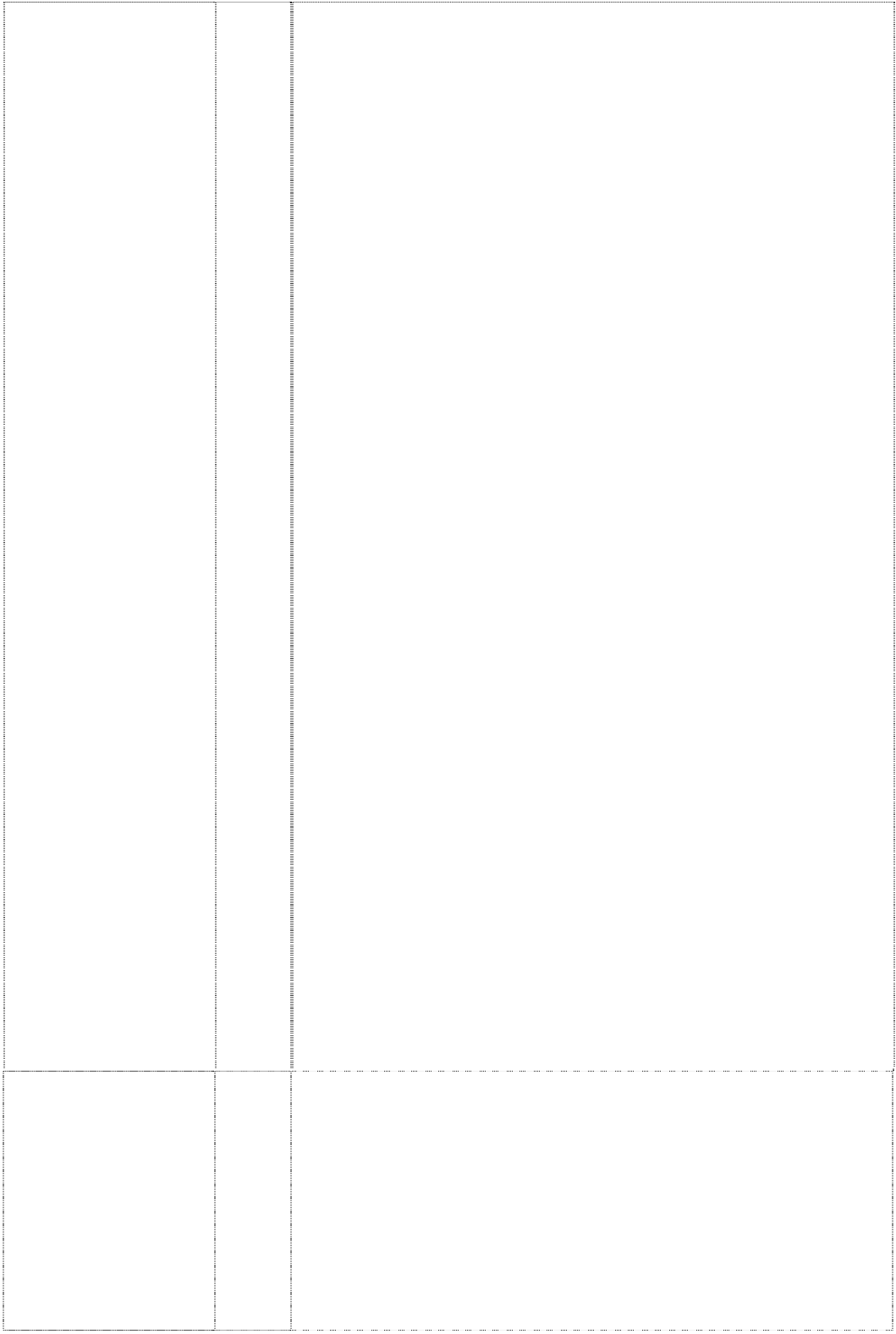 the price of other (incidental or allied) services, if any, listed in the BDS.For goods offered from abroad:the price of the goods shall be quoted CIF named port of destination, or CIP border  point,  or  CIP named	place of destination, in the  PBM Office ------’s country, as specified in the  BDS.  In quoting the price, the Bidder shall be free to use transportation through carriers registered in any eligible countries. Similarly, the Bidder may obtain insurance services from any eligible source country. orthe price of the goods quoted FOB port of shipment (or FCA, as the case  may be), if specified in  the BDS. orthe price of goods quoted CFR port of destination (or CPT as the case may be), if specified in the BDS.the price for inland transportation, insurance, and other local costs incidental to delivery of the goods from the port of entry to their final destination, if specified in the BDS.the price of (incidental) services, if any, listed in theBDS.Prices proposed on the Price Schedule for goods and related services shall be disaggregated, where appropriate as indicated in this Clause. This desegregation shall be solely for the purpose of facilitating the comparison of Bids by the PBM Office ------. This, shall not in any way limit the PBM Office ------’s right to contract on any of the terms and conditions offered: -For Goods: -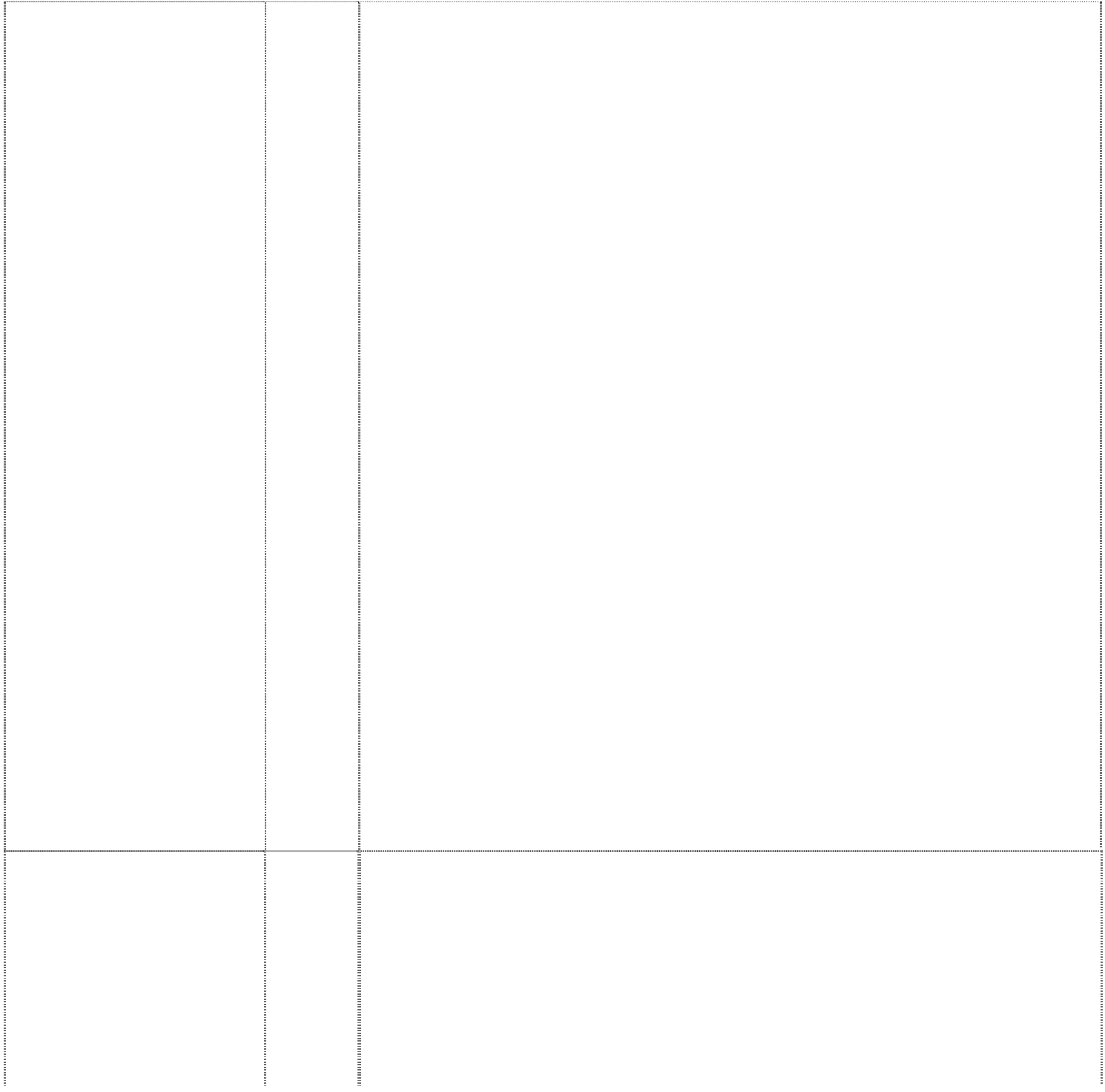 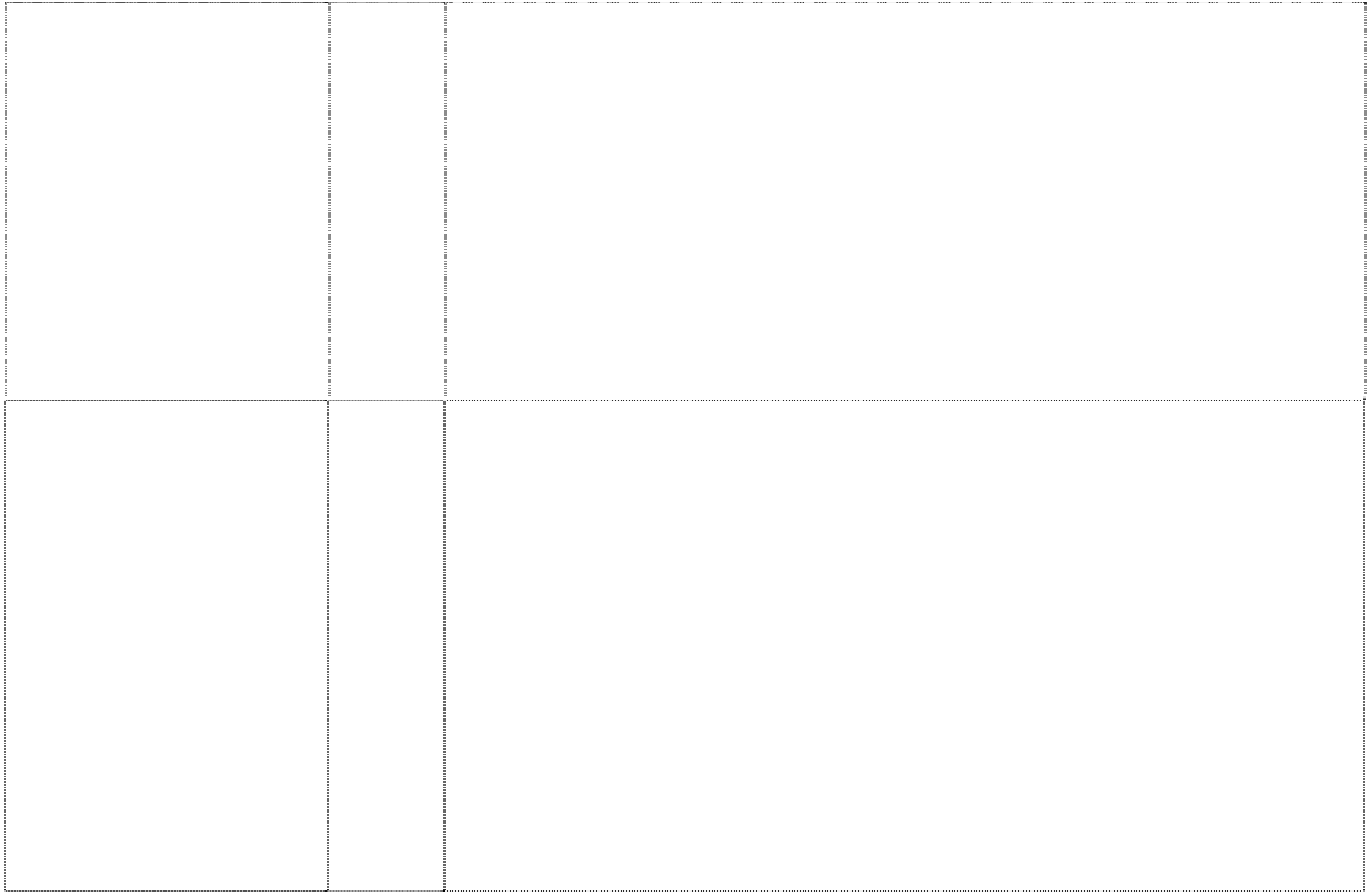 the price of the Goods, quoted as per applicable INCOTERMS as specified in the BDSall customs duties, sales tax, and other taxes applicable on goods or on the components and raw materials used in their manufacture or assembly, if the contract is awarded to the Bidder, andFor Related ServicesThe price of the related services, andAll customs duties, sales tax and other taxes applicable in Pakistan, paid or payable, on the related services, if the contract is awarded to the Bidder.Prices  quoted  by  the  Bidder  shall  be  fixed  during  the Bidder’s performance of the contract and not subject to variation on any account.  A  Bid  submitted  with  an adjustable price  will be  treated  as non-responsive and shall be rejected, pursuant to ITB 28.If so indicated in the Invitation to Bids and Instructions to Bidders,  that   Bids   are   being   invited   for   individual contracts (Lots) or for any combination  of  contracts (packages), Bidders wishing to offer any price reduction for the  award of more than one contract shall specify in their Bid the price reductions applicable to each package, or alternatively, to  individual contracts (Lots) within a package.Bid Currencies	16.1	Prices shall be quoted in the following currencies:For goods and services that the Bidder will deliver from within Pakistan, the prices shall be quoted in Pakistani Rupees, unless otherwise specified in the BDS.For goods and related services that the Bidder will deliver from outside Pakistan, or for imported parts or	components   of   goods   and   related   services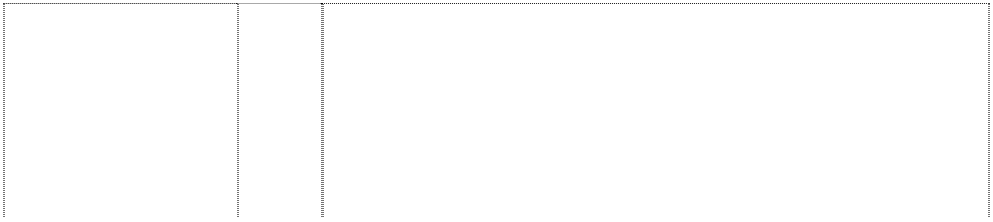 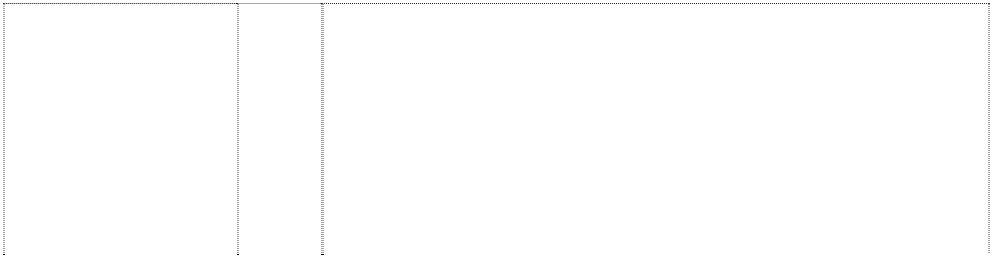 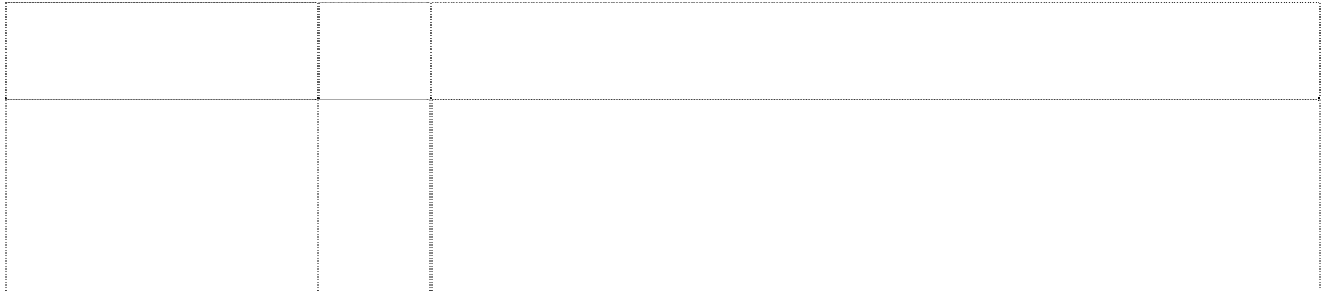 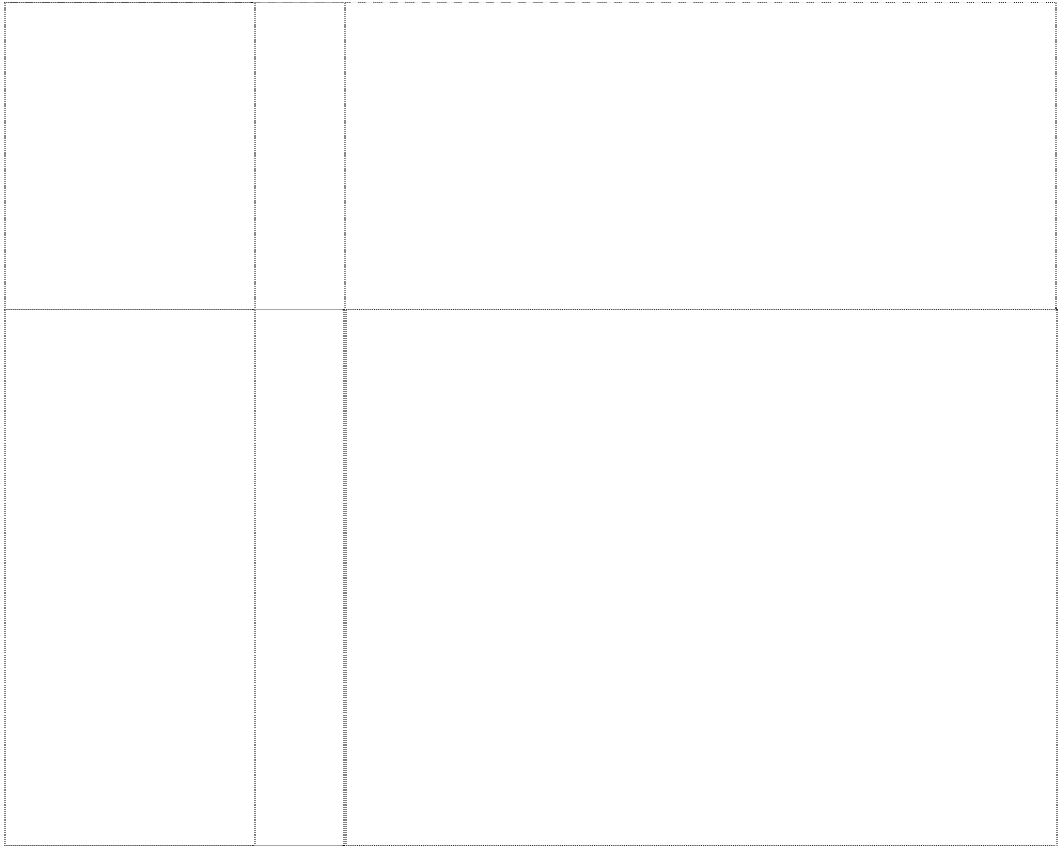 Bid Validity Periodoriginating outside Pakistan, the Bid prices shall be quoted in any freely convertible currency of another country. If the Bidder wishes to be paid in a combination of amounts in different currencies, it may quote its price accordingly but use no more than three foreign currencies.For  the  purposes  of  comparison  of  bids  quoted  in different currencies, the price shall be converted into a single  currency specified in the bidding documents. The rate of exchange shall be the selling rate, prevailing on the date of opening of (financial part of) bids specified in the bidding  documents, as notified by the State Bank  of Pakistan on that day.Bidders shall indicate details of their expected foreign currency requirements in the Bid.Bidders may be required by the PBM Office ------ to clarify	their foreign currency requirements and to substantiate that the amounts included in Lump Sum and in the SCC are reasonable and responsive to ITB 16.1.Bids shall remain valid for the period specified in the BDS after the Bid submission deadline prescribed by the PBM Office ------. A Bid valid for a shorter period shall be rejected by  the PBM Office ------ as non-responsive. The period of Bid  validity will be determined from the complementary bid  securing  instrument  i.e.  the  expiry period of bid security or  bid securing declaration as the case may be.Under exceptional circumstances, prior to the expiration of the initial Bid validity period, the PBM Office ------ may request the Bidders’ consent to an extension of the period of validity of their Bids only once, for the period not more than the period of initial bid validity. The request and the Bidders responses shall be made in writing or in electronic forms that provide record of the content of communication. The Bid Security provided under ITB 18 shall also be suitably extended. A Bidder may refuse the request without forfeiting its Bid security or causing to be executed its Bid Securing Declaration. A Bidder agreeing to the request will not be required nor permitted to modify its Bid, but will be required to extend the validity of its Bid Security or Bid Securing Declaration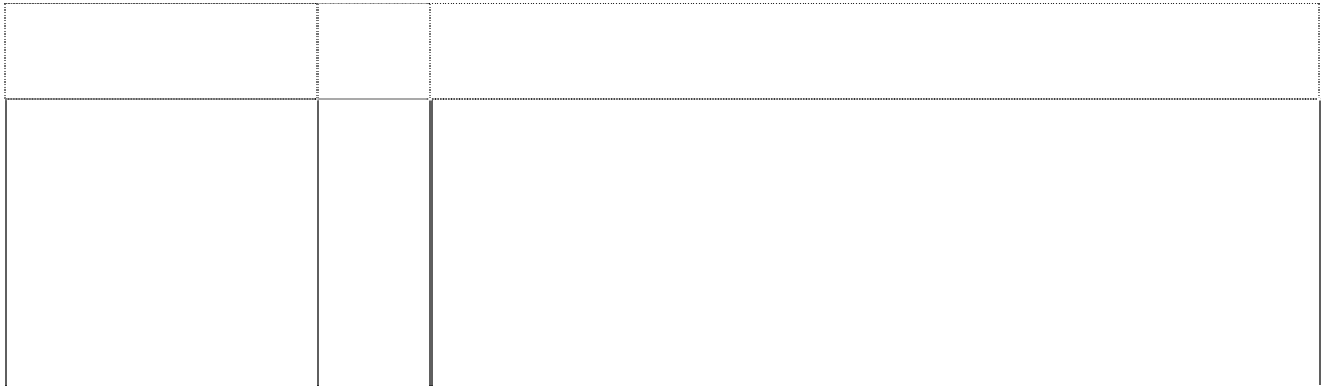 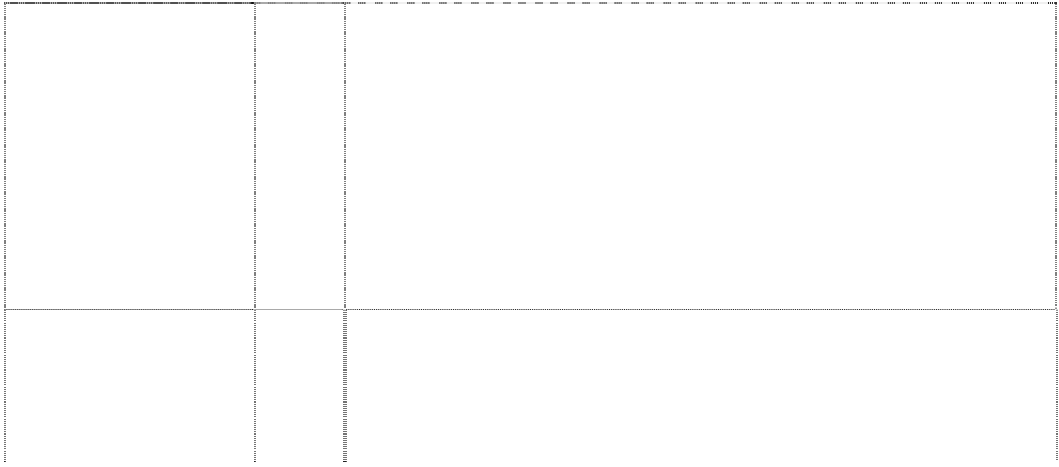 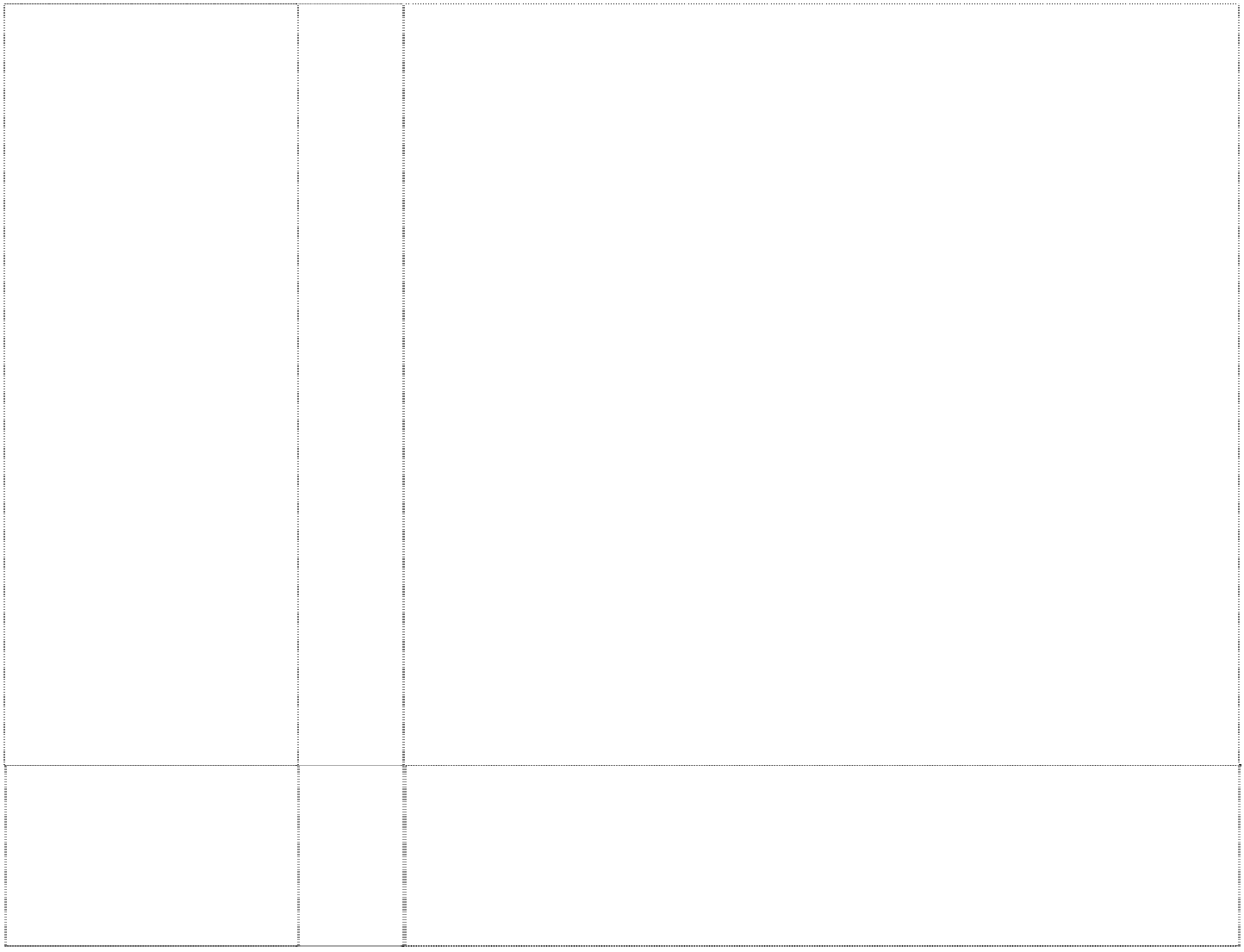 Bid Security or Bid Securing Declarationfor the period of the extension, and in compliance withITB 18 in all respects.If the award is delayed by a period exceeding sixty (60) days beyond the expiry of the initial Bid validity period, the contract price may be adjusted by a factor specified in the request for extension. However, the Bid evaluation shall be based on the already quoted Bid Price without taking into consideration on the above correction.Pursuant to ITB 11, unless otherwise specified in the BDS, the Bidder shall furnish as part of its Bid, a Bid Security in form of fixed amount not exceeding five percent	of the estimated value of procurement determined by the PBM Office ------ and in the amount and currency specified in the BDS or Bid Securing Declaration as  specified  in the  BDS  in the  format provided in Section VI (Standard Forms).The Bid Security or Bid Securing Declaration is required to protect the PBM Office ------ against the risk of Bidder’s conduct which would warrant the security’s forfeiture, pursuant to ITB 18.9.The Bid  Security  shall  be  denominated  in  the  local currency or in another freely convertible currency, and it shall be in the form specified in the BDS which shall be in any of the following:a bank guarantee, an irrevocable letter of credit issued by a Scheduled bank in the form provided in the Bidding Documents or another form acceptable to the PBM Office ------ and valid for twenty-eight(28) days beyond the end of the validity of the Bid. This shall also apply if the period for Bid Validity is extended. In either case, the form must include the complete name of the Bidder;a cashier’s or certified cheque; oranother security if indicated in the BDSThe Bid Security or Bid Securing Declaration shall be in accordance  with  the  Form  of  the  Bid  Security  or  Bid Securing Declaration included in Section VI (Standard Forms)   or  another  form  approved  by  the  ProcuringAgency prior to the Bid submission.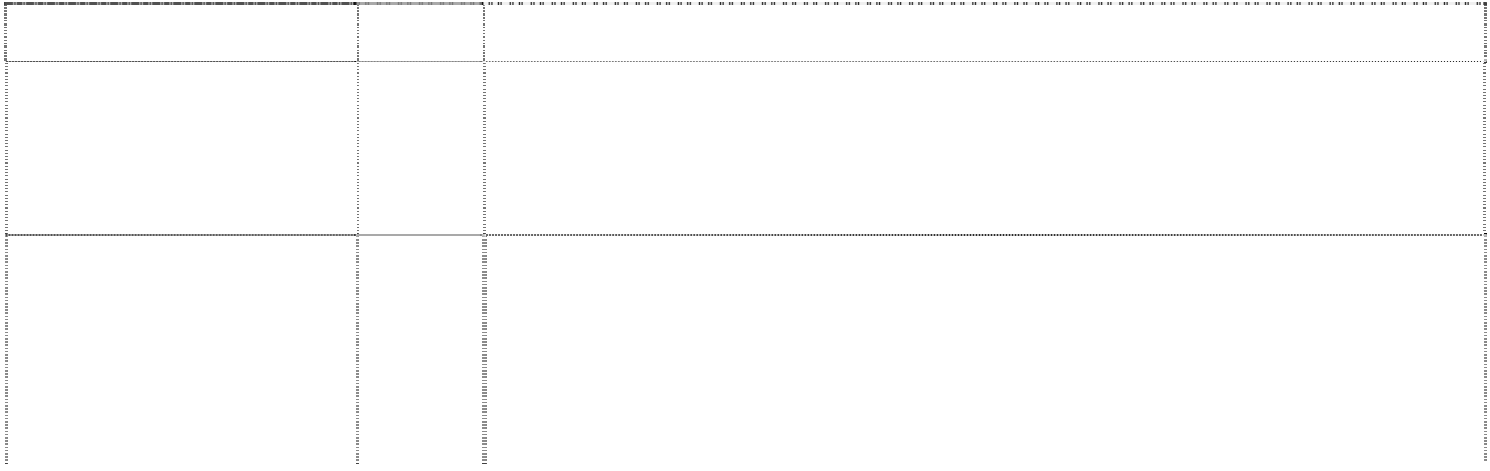 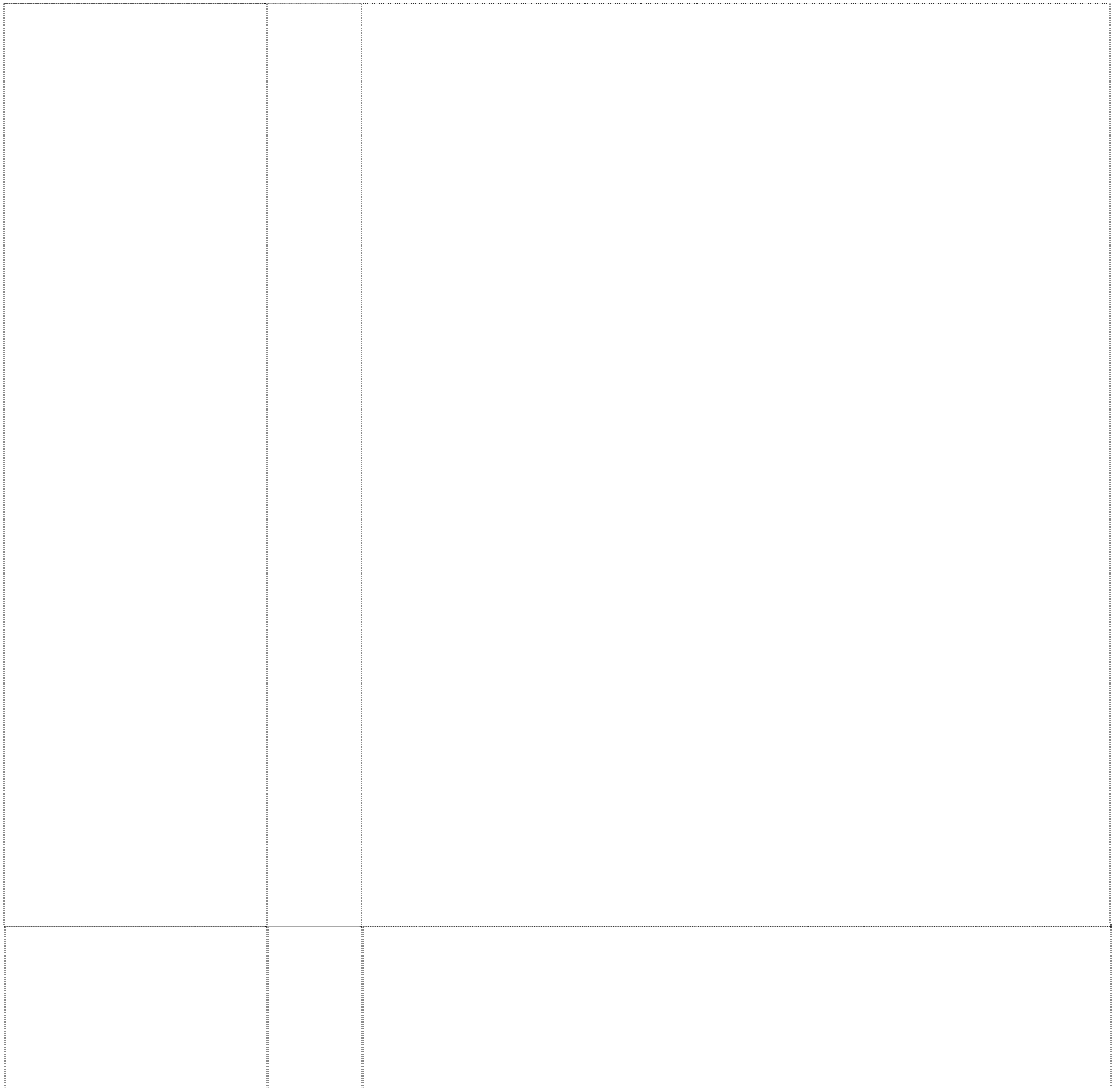 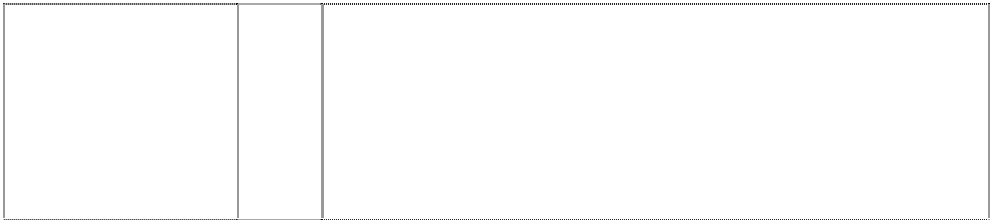 The Bid Security shall be payable promptly upon written demand by the PBM Office ------ in case any of the conditions listed in ITB 18.9 are invoked.Any Bid  not  accompanied  by  a  Bid  Security  or  Bid Securing Declaration in accordance with ITB 18.1 or 18.3 shall   be rejected by the PBM Office ------ as non- responsive, pursuant to ITB 28.Unsuccessful Bidders’ Bid Security will be discharged or returned as promptly as possible, however in no case later than thirty (30) days after the expiration of the period of Bid	Validity prescribed by the PBM Office ------ pursuant to ITB 17. The PBM Office ------ shall make no claim to the amount of the Bid Security, and shall promptly	return the Bid Security document, after whichever of the following that occurs earliest:the expiry of the Bid Security;the entry into force of a procurement contract and the	provision  of   a   performance   security   (or guarantee), for the performance of the contract if such a security (or guarantee), is required by the Biding documents;the rejection by the PBM Office ------ of all Bids;the withdrawal of the Bid prior to the deadline for the	submission   of   Bids,   unless   the   Biding documents stipulate that no such withdrawal is permitted.The successful Bidder’s Bid Security will be discharged upon the Bidder signing the contract pursuant to ITB 41, or furnishing the performance security (or guarantee), pursuant to ITB 42.The Bid Security may be forfeited or the Bid Securing Declaration executed:if a Bidder:withdraws its Bid during the period of Bid Validityas specified by the PBM Office ------, and referred by the bidder on the Form of Bid except as provided for in ITB 17.2; ordoes not accept the correction of errors pursuant toITB 30.3; orin the case of a successful Bidder, if the Bidder fails:to sign the contract in accordance with ITB 41; or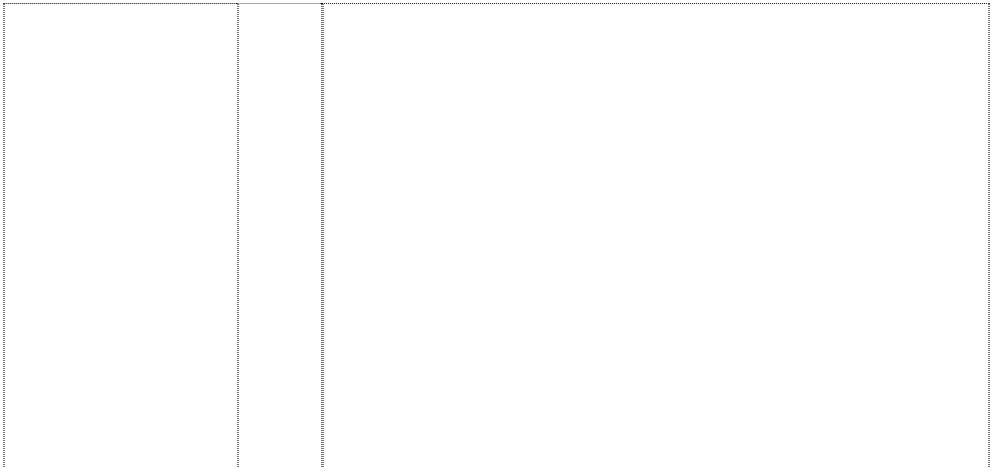 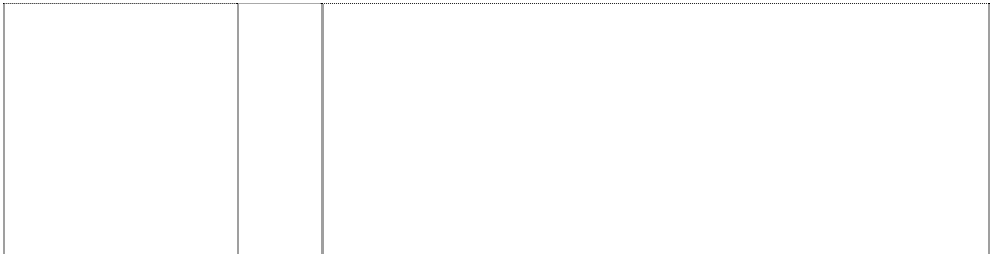 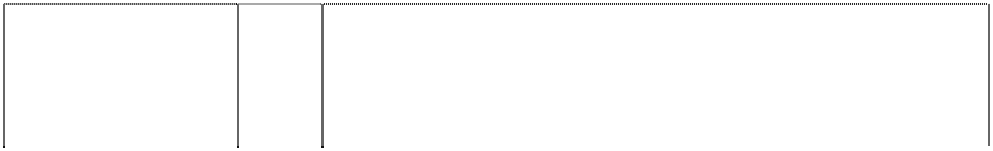 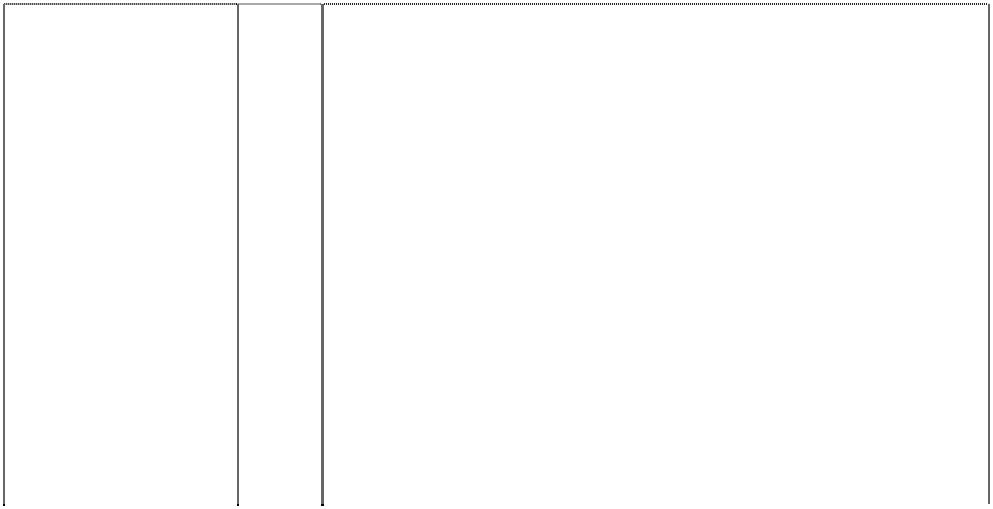 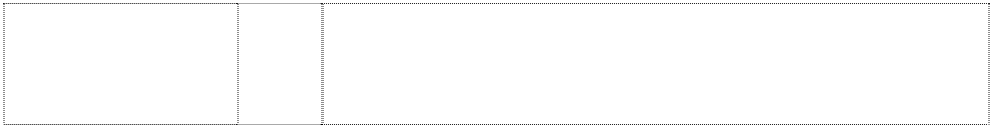 Alternative Bids by BiddersWithdrawal, Substitution, and Modification ofto furnish performance security (or guarantee) in accordance with ITB 42.Bidders  shall  submit  offers  that  comply  with  the requirements of the Bidding Documents, including the basic   Bidder’s technical design as  indicated  in  the specifications	and Schedule of Requirements. Alternatives will not be  considered, unless specifically allowed for in the BDS. If so  allowed, ITB 19.2 shall prevail.When  alternative  schedule  for  delivery  of  goods  is explicitly  invited,  a  statement  of  that  effect  will  be included in the BDS as will the method for evaluating different schedule for delivery of goods.If so allowed in the BDS, Bidders wishing to offer technical alternatives to the requirements of the Bidding Documents must also submit a Bid that complies with the requirements of the Bidding Documents, including the	basic technical design as indicated in the specifications. In addition to submitting the basic Bid, the Bidder shall provide all information necessary for a complete evaluation of the alternative by the PBM Office ------, including technical specifications, breakdown of prices, and other relevant details. Only the technical alternatives, if any, of the Most Advantageous Bidder conforming to the basic technical requirements (without altering the bid price) shall be considered by the PBM Office ------.Before bid submission deadline, any bidder may withdraw, substitute, or modify its Bid after it has been submitted by sending a written notice, duly signed by anBids	authorized representative, and the corresponding substitution	or modification must accompany the respective written notice.Bids requested to be withdrawn in accordance with ITB20.1 shall be returned unopened to the Bidders.Format and Signing of BidThe Bidder shall prepare an original and the number of copies of the Bid as indicated in the BDS, clearly marking each  “ORIGINAL” and “COPY,” as appropriate. In the event of any discrepancy between them, the original shall prevail:Provided that except in Single Stage One Envelope Procedure, the Bid shall include only the copies of technical proposal.The original and the copy or copies of the Bid shall be typed  or written in indelible ink and shall be signed by the Bidder or a person or persons duly authorized to sign on behalf of the Bidder. This authorization shall consist of a written  confirmation as specified in the BDS and shall be attached to the Bid. The name and position held by each person signing the  authorization must be typed or printed  below  the  signature.  All  pages  of  the  Bid, except	for  un-amended   printed   literature,   shall   be initialed by the person or persons signing the Bid.Any interlineations, erasures, or overwriting shall be valid only if they are signed by the person or persons signing the Bidder.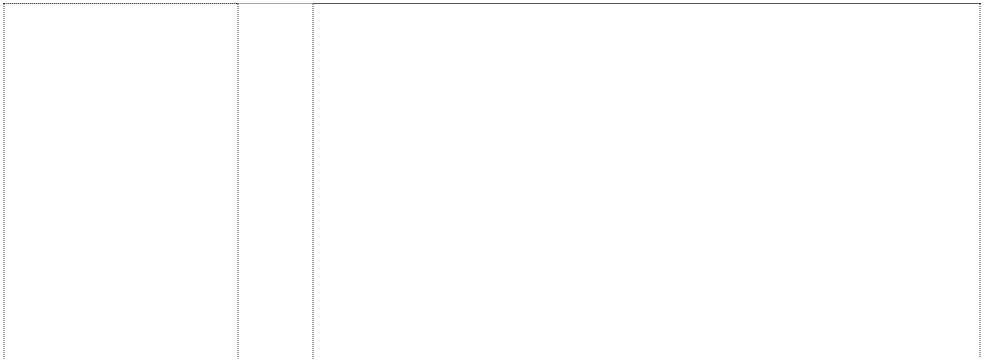 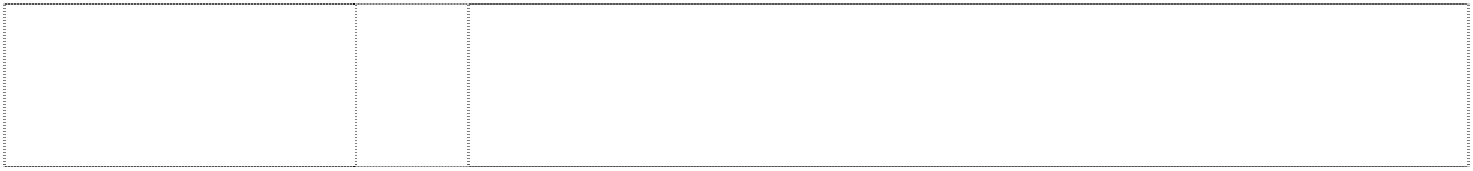 Sealing and Marking of BidsSUBMISSION OF BIDSIn case of Single Stage One Envelope  Procedure,  the Bidder shall seal the original and each copy of the Bid in separate   envelopes,  duly  marking  the  envelopes  as “ORIGINAL” and “COPY.” The envelopes shall then be sealed in an outer  envelope securely sealed in such a manner that opening and  resealing cannot be achieved undetected.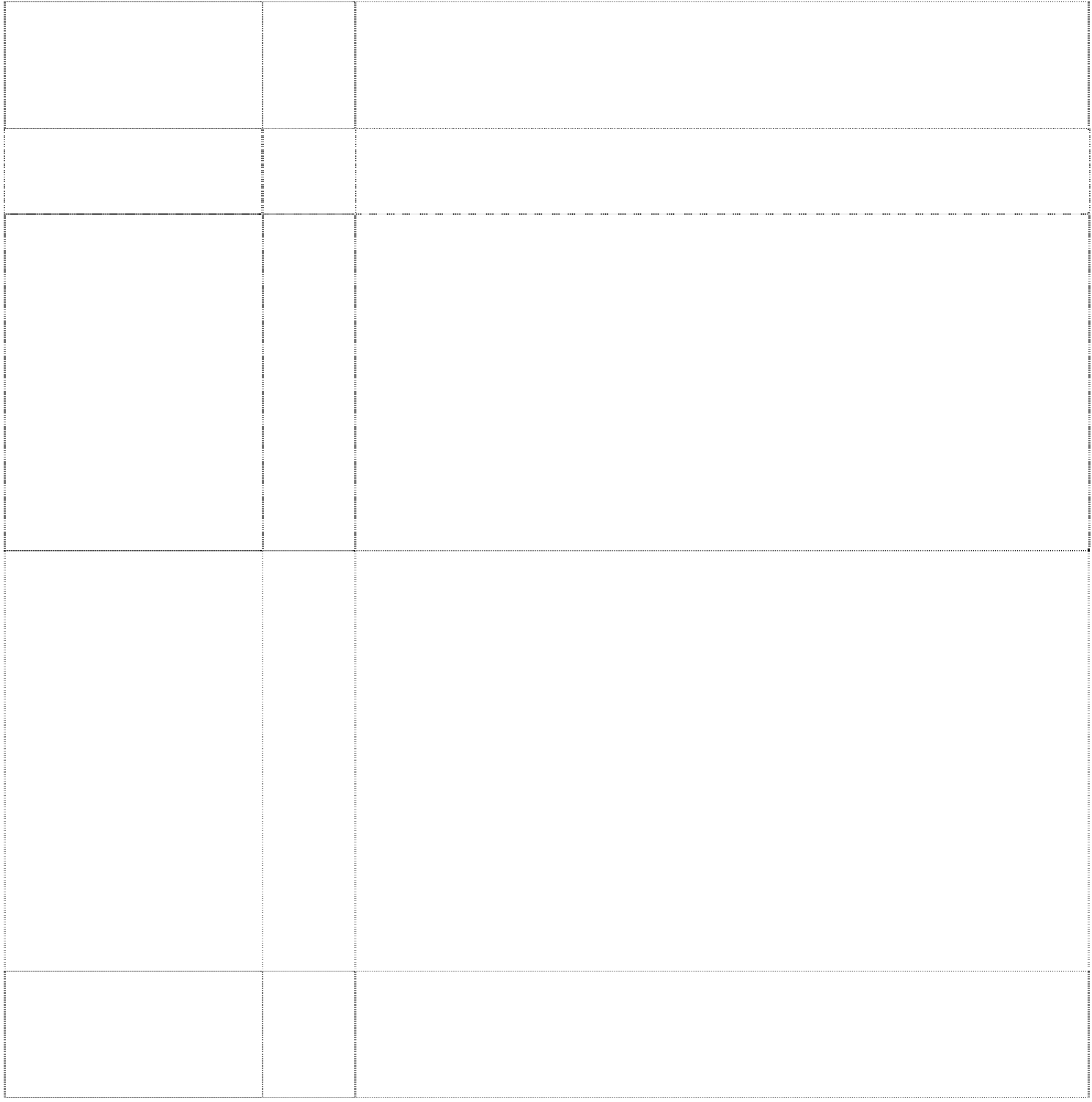 Note: The envelopes shall be sealed and marked in accordancewith the bidding procedure adopted as referred in Rule-36 of PPR-2004.The inner and outer envelopes shall:be addressed to the PBM Office ------ at the addressgiven in the BDS; and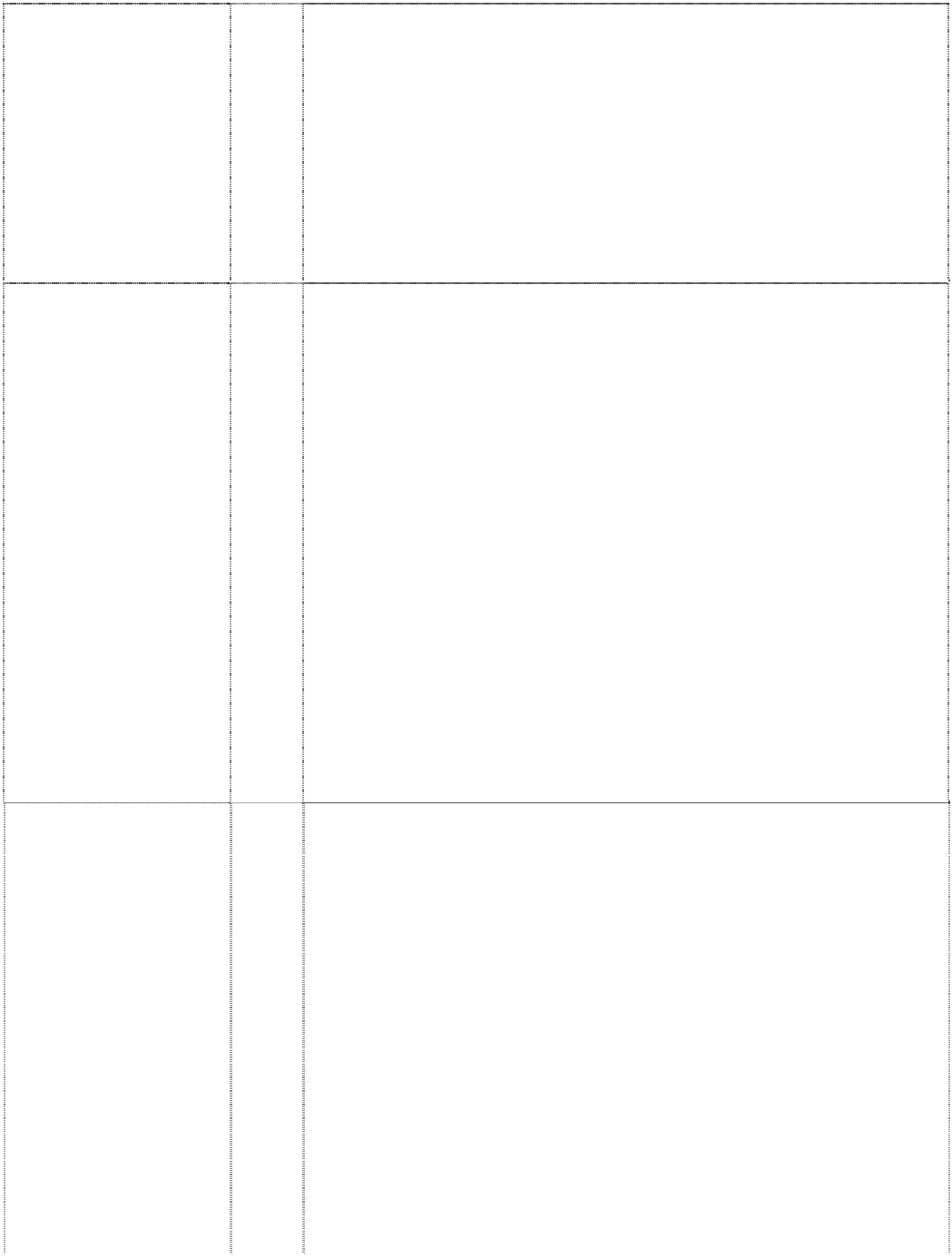 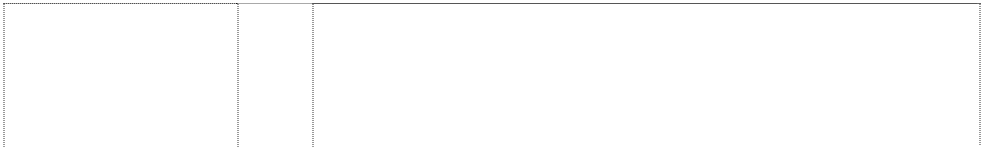 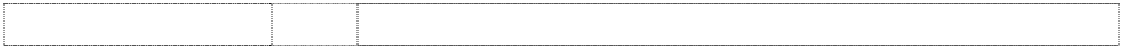 bear the title of the subject procurement or Project name, as the case may be as indicated in the BDS, the Invitation to Bids (ITB) title and number indicated in the	BDS, and a statement: “DO NOT OPEN BEFORE,” to be completed with the time and the date specified in the BDS, pursuant to ITB 23.1.In case of Single Stage Two Envelope Procedure, The Bid shall  comprise two envelopes submitted simultaneously, one called the Technical Proposal and the other Financial Proposal. Both  envelopes to be enclosed together in an outer single envelope  called the Bid. Each Bidder shall submit his bid as under:Bidder shall submit his TECHNICAL PROPOSAL and FINANCIAL PROPOSAL in separate inner envelopes and enclosed in a single outer envelope.ORIGINAL and each copy of the Bid shall be separately sealed and put in separate  envelopes and marked as such.(c) The envelopes containing the ORIGINAL and copies will be put in one sealed envelope and addressed / identified as given in Sub- Clause 21.2.The inner and outer envelopes shall:be addressed to the PBM Office ------ at the address provided in the Bidding Data;bear the name and identification number of the contract as defined in the Bidding Data; and provide a warning not to open before the time and date for bid opening, as specified in the Bidding Data. pursuant to ITB 23.1.In addition to the identification required in Sub- Clause	21.2 hereof, the inner envelope shall indicate the name and address of the bidder to enable the bid to be returned unopened in case it is declared “late” pursuant to Clause IB.24Submission of Bidsthan the date and time specified in the BDS.23.2	The PBM Office ------ may, in exceptional circumstances and	at its discretion, extend the deadline for the submission of Bids by amending the Bidding Documents in accordance with ITB 9, in which case all rights and obligations	of the PBM Office ------ and Bidders previously subject to the deadline will thereafter be subject to the new deadline.Late Bids	24.1	The PBM Office ------ shall not consider for evaluationany Bid that arrives after the deadline for submission of Bids, in accordance with ITB 23.24.2	Any Bid received by the PBM Office ------ after the deadline for submission of Bids shall be declared late, recorded, rejected and returned unopened to the Bidder.Withdrawal of BidsA  Bidder  may  withdraw  its  Bid  after   it   has   been submitted, provided that written notice of the withdrawal of the  Bid, is received by the PBM Office ------ prior to the deadline for submission of Bids.Revised bid may be submitted after the withdrawal of the original bid in accordance with the provisions referred in ITB 22.E. OPENING AND EVALUATION OF BIDS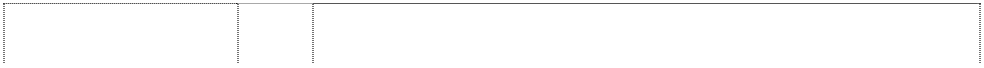 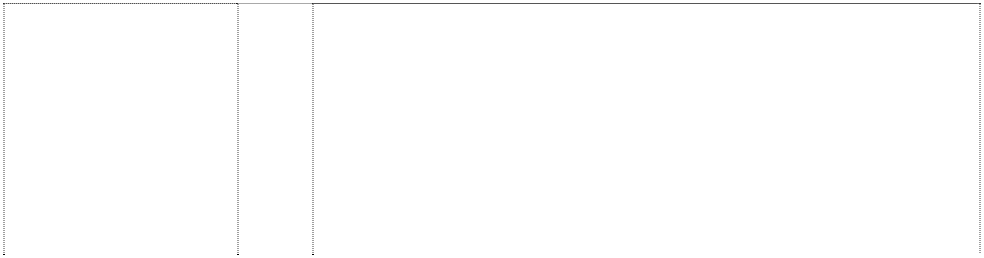 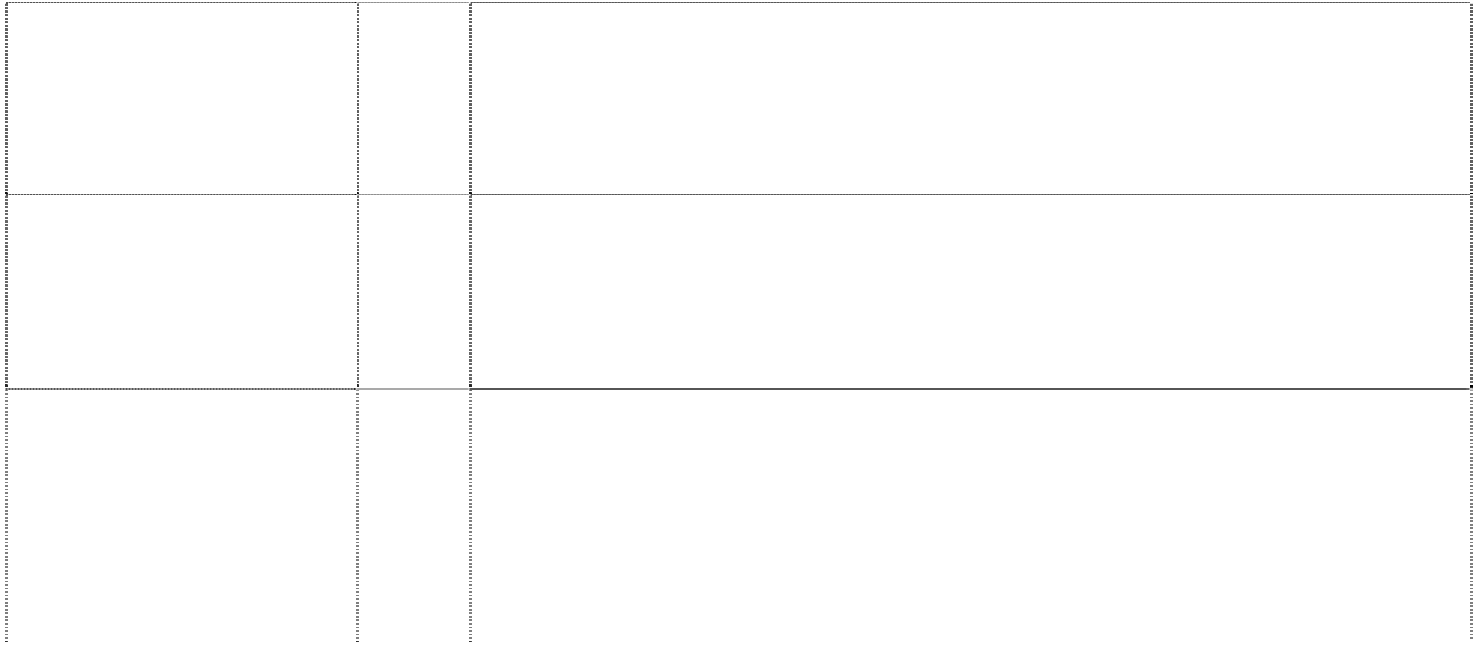 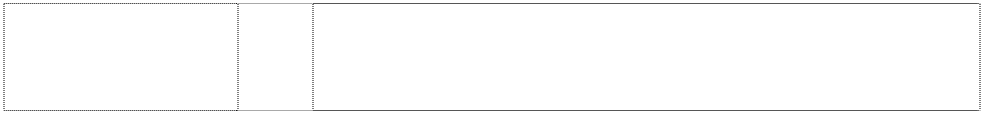 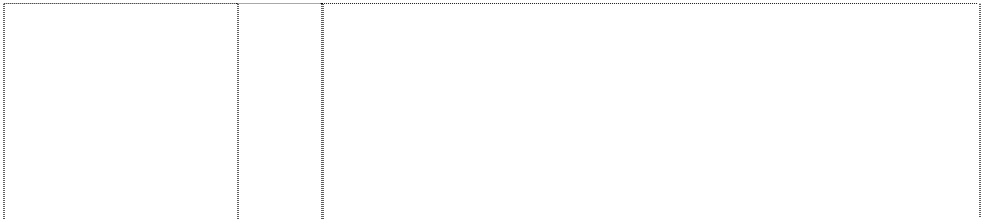 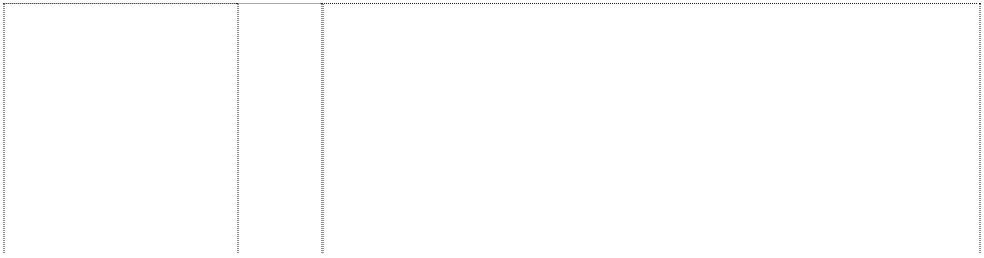 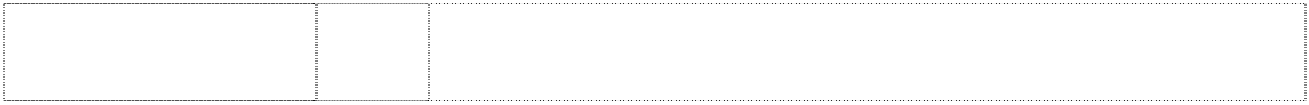 Opening of BidsThe PBM Office ------ will open all Bids, in public, in the presence of Bidders’ or their representatives who choose to attend, and other parties with a legitimate interest in the Bid proceedings at the place, on the date and at the time, specified in the BDS. The Bidders’ representatives present shall sign a register as proof of their attendance.First, envelopes marked “WITHDRAWAL” shall be opened   and  read  out  and   the   envelope   with   the corresponding  bid shall not be opened, but returned to the Bidder. No bid withdrawal shall be permitted unless the corresponding  Withdrawal Notice contains a valid authorization to request the withdrawal and is read out at bid opening.Second, outer envelopes marked “SUBSTITUTION” shall be	opened.    The    inner    envelopes    containing    theSubstitution Bid shall be exchanged for the corresponding Original Bid being substituted, which is to be returned to the Bidder unopened. No  envelope shall be substituted unless the corresponding Substitution Notice contains a valid authorization to request the substitution and is read out and recorded at bid opening.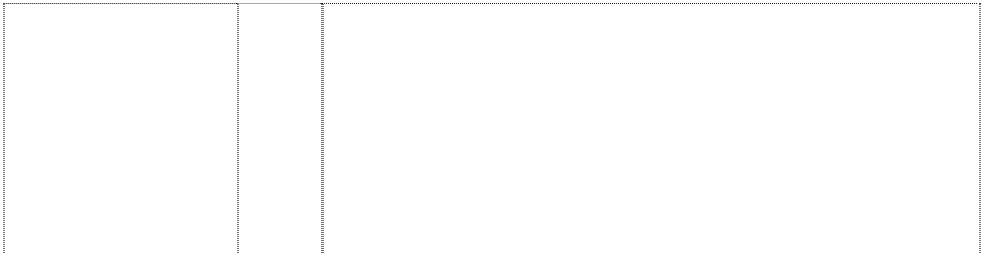 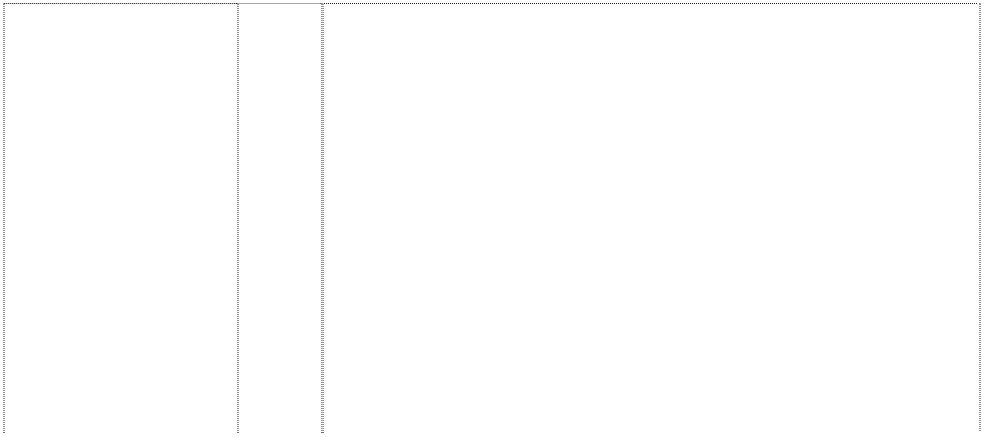 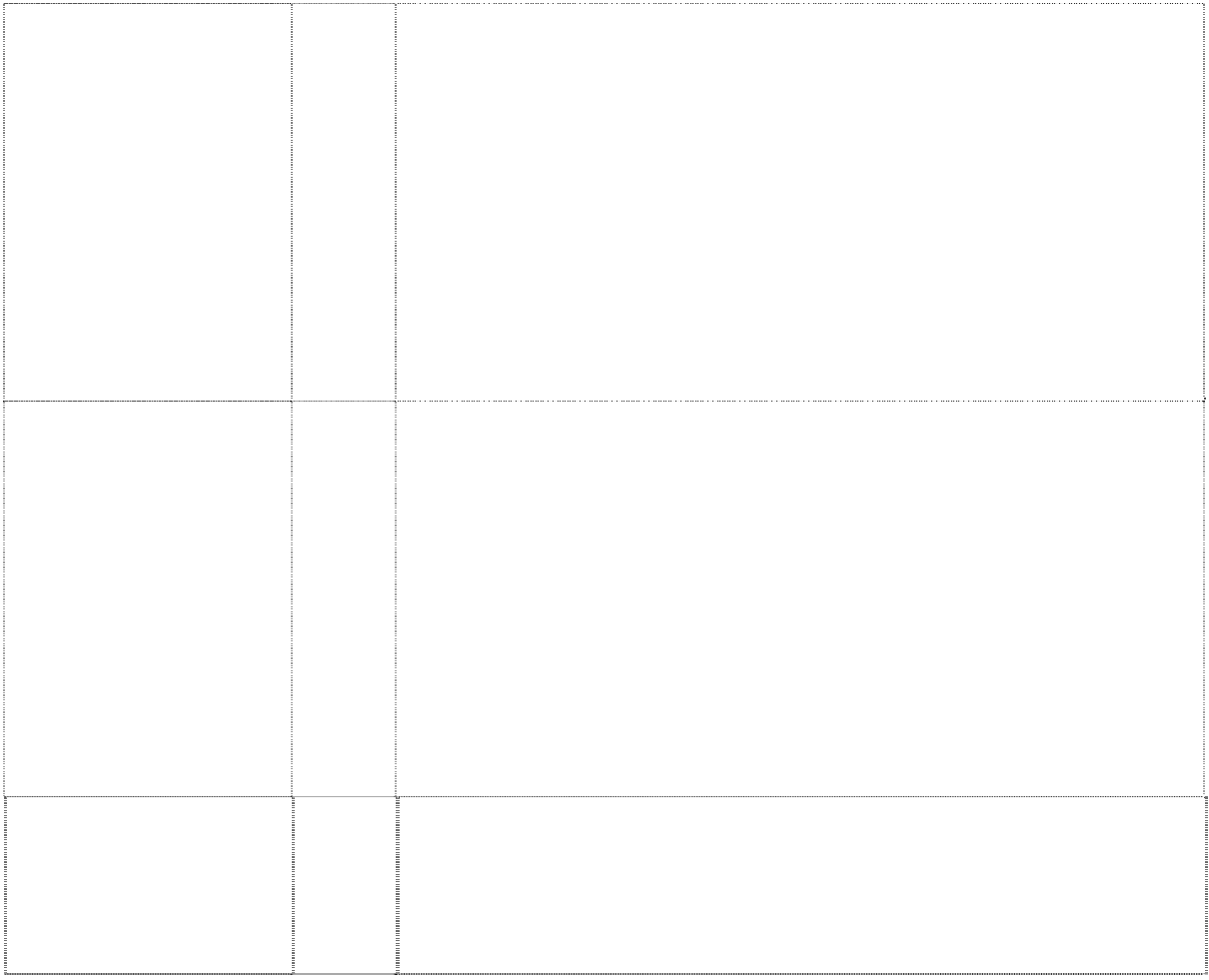 Next, outer envelopes marked “MODIFICATION” shall be   opened. No Technical Proposal  and/or  Financial Proposal  shall be modified unless  the  corresponding Modification  Notice contains a valid  authorization  to request the modification and is read out and recorded at the opening of the Bids. Any Modification shall be read out along with the Original Bid except in case of Single Stage Two Envelope Procedure where only the Technical Proposal, both Original as well as Modification, are to be opened, read out, and recorded at the opening. Financial Proposal,  both  Original  and  Modification, will remain unopened till the prescribed financial bid opening date.Other envelopes holding the Bids shall be opened one at a time, in case of Single Stage One Envelope Procedure, the Bidders  names, the Bid prices, the total amount of each Bid and of any alternative Bid (if alternatives have been	requested or    permitted),   any   discounts,   the presence   or   absence   of   Bid  Security,   Bid   Securing Declaration  and  such  other   details  as  the  PBM Office ------ may consider appropriate, will be announced by the Procurement Evaluation Committee.In case of Single  Stage  Two  Envelope  Procedure,  the PBM Office ------ will open the Technical Proposals in public at the address, date and time specified in the BDS in the  presence of Bidders` designated representatives who choose to attend and other parties with a legitimate interest in the Bid proceedings. The Financial Proposals will remain unopened and will be held in custody of the PBM Office ------ until the   specified  time  of  their opening.The envelopes holding the Technical Proposals shall be opened one at a time, and the following read out and recorded: (a) the name of the Bidder; (b) whether there is a modification or substitution; (c) the presence of a BidSecurity, if required; and (d) Any other details as the PBM Office ------ may consider appropriate.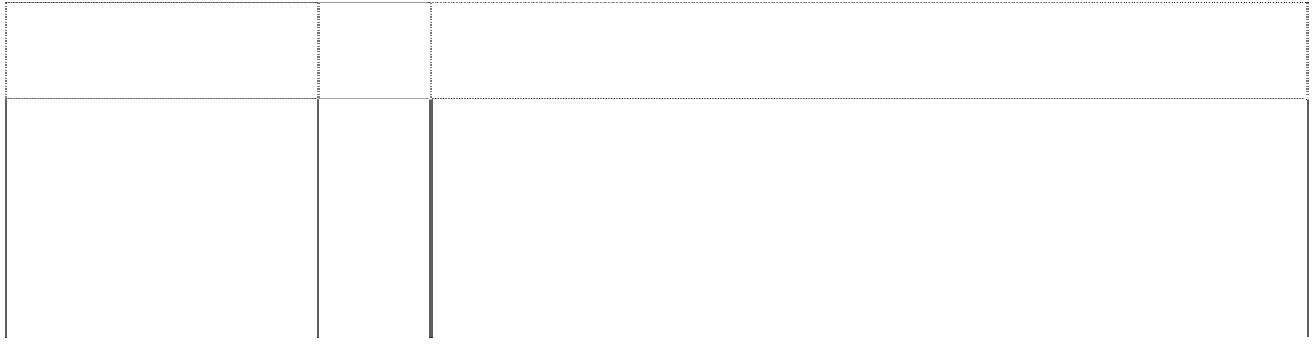 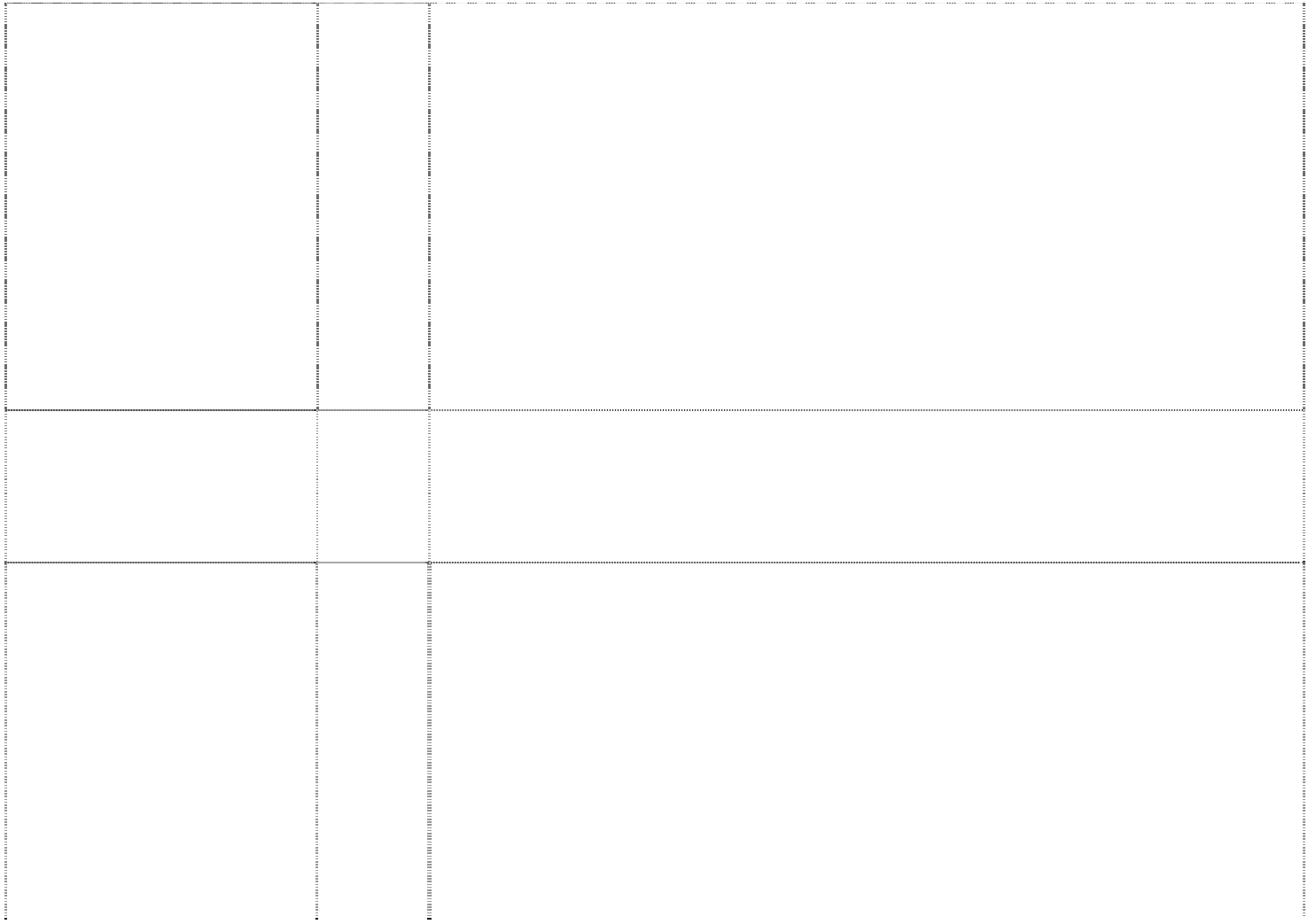 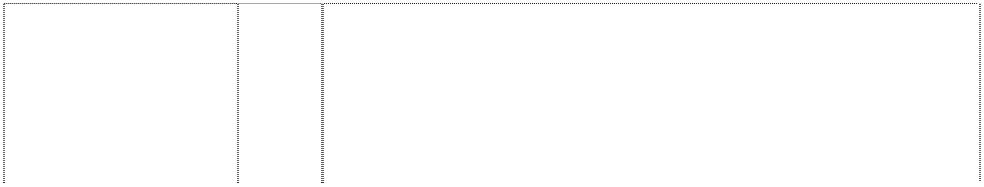 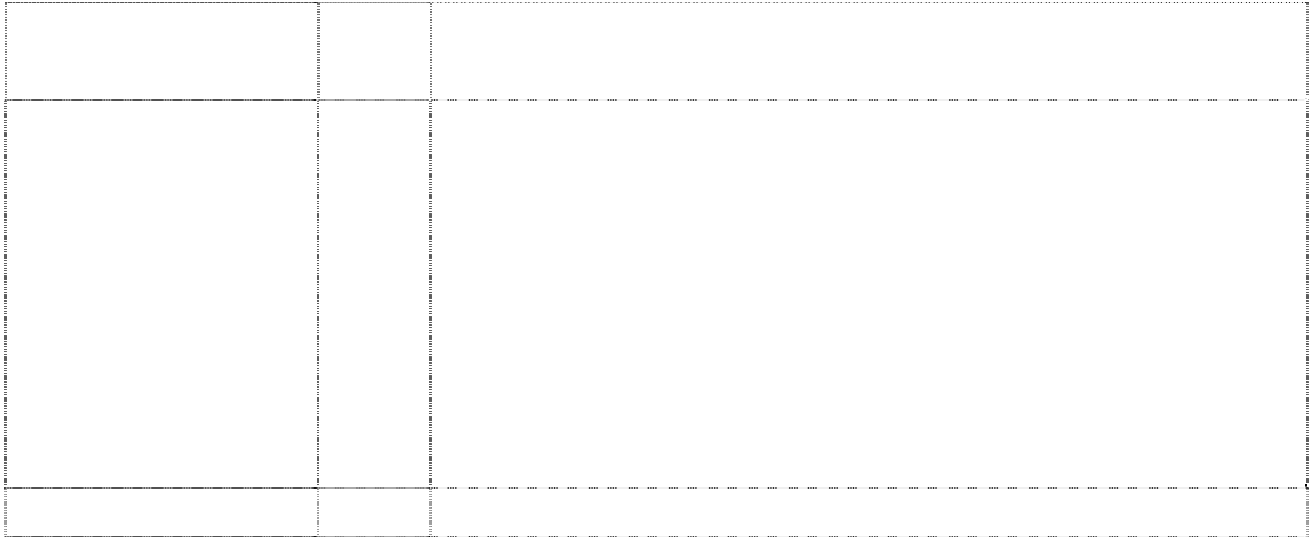 Bids not opened and not read out at the Bid opening shall	not	be	considered	further	for	evaluation,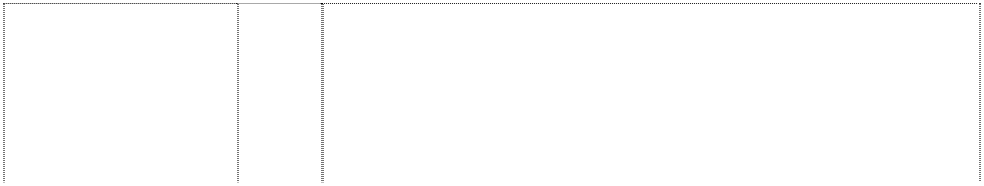 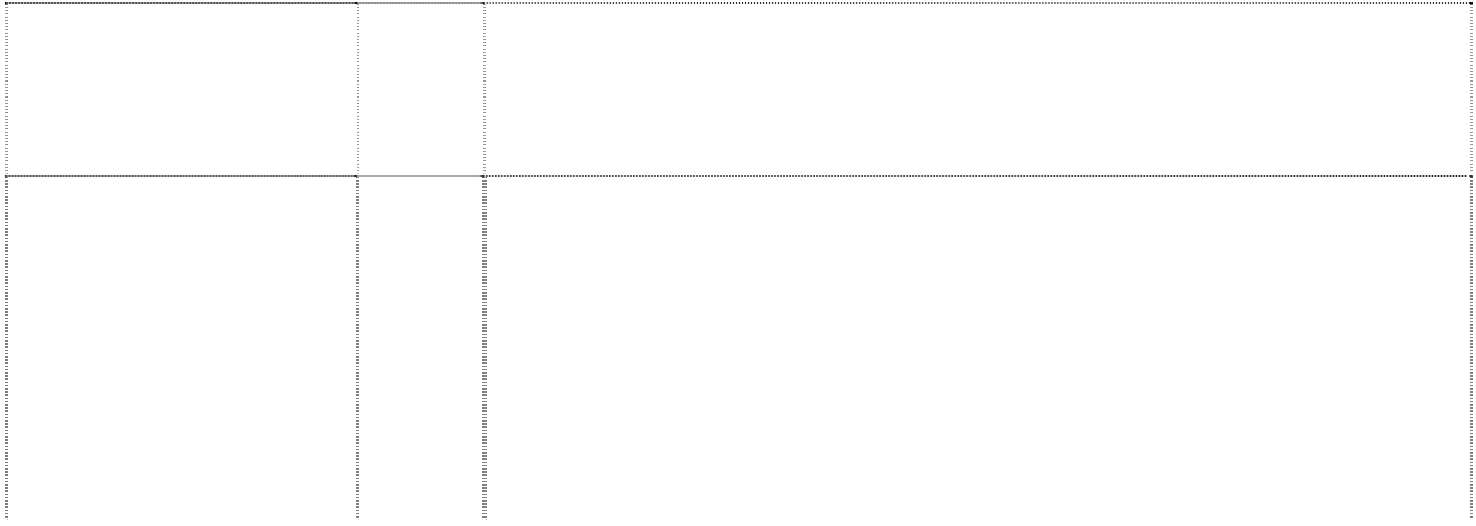 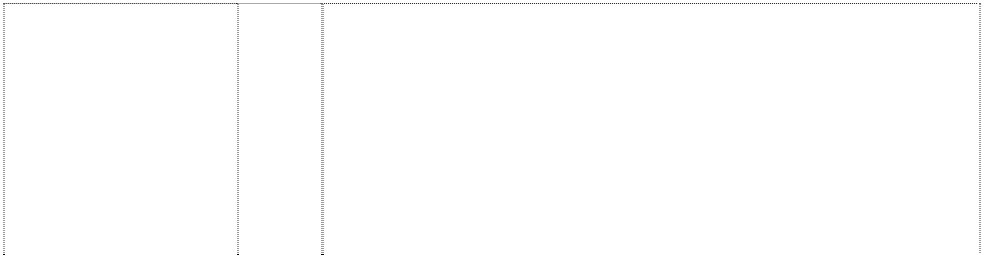 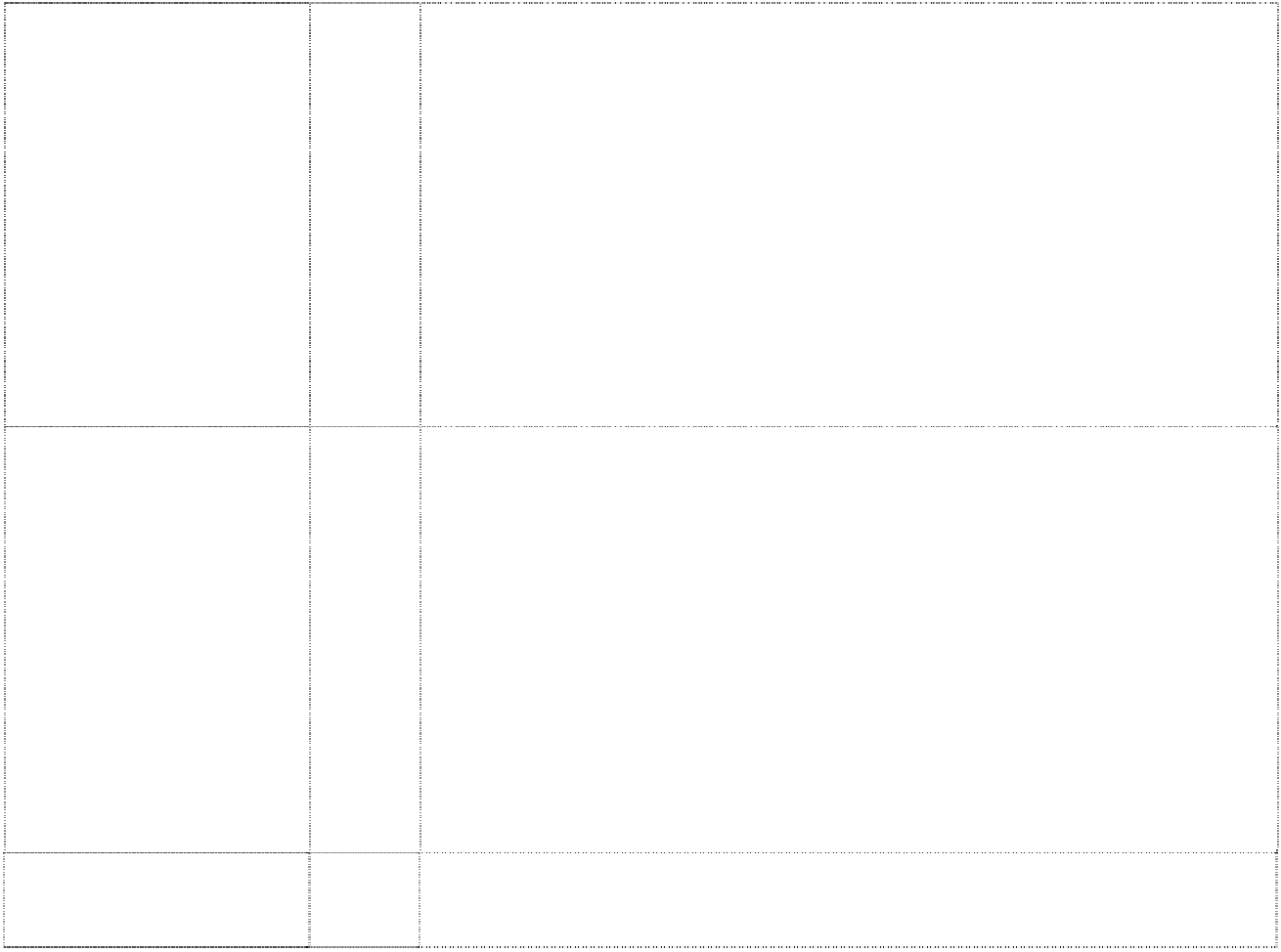 Clarification of Bidsevaluation and comparison of Bids and recommendation of contract award shall not be disclosed to Bidders or any other persons not officially concerned with such process until the time of the announcement of the respective evaluation report.Any effort by a Bidder to influence the PBM Office ------ processing of Bids or award decisions may result in the rejection of its Bid.Notwithstanding ITB 27.2 from the time of Bid opening to the  time of contract award, if any Bidder wishes to contact the  PBM Office ------ on any matter related to the Bidding  process,  it  should  do  so  in  writing  or  in electronic forms  that provides record of the content of communication.To assist in the examination, evaluation and comparison of Bids (and post-qualification if applicable) of the Bidders, the PBM Office ------ may, ask any Bidder for a clarification of its Bid including breakdown of prices. Any clarification submitted by a Bidder that is not in response to a request by the PBM Office ------ shall not be considered.The request for clarification and the response shall be in writing or in electronic forms that provide record of the content of  communication. In case of Single Stage Two Envelope	Procedure,  no  change  in  the  prices   or substance   of   the   Bid   shall   be   sought,   offered,   or permitted, whereas in case of Single Stage One Envelope Procedure, only  the   correction of arithmetic errors discovered by the PBM Office ------ in the evaluation of Bids should be sought in accordance with ITB 31.The alteration or modification in THE BID which in any affect  the following parameters will be considered as a change in the substance of a bid:evaluation & qualification criteria;required scope of work or specifications;all securities requirements;tax requirements;terms and conditions of bidding documents.change in the ranking of the bidderFrom the time of Bid opening to the time of Contract award  if  any  Bidder  wishes  to  contact  the  ProcuringPreliminary Examination of BidsAgency on any matter related to the Bid it should do so in writing or in electronic forms that provide record of the content of communication.Prior to the detailed evaluation of Bids, the PBM Office ------ will determine whether each Bid:meets  the  eligibility  criteria  defined  in  ITB  3and ITB 4;has been prepared as per the format and contents defined by the Procuring  Agency  in the Bidding Documents;has been properly signed;is accompanied by the required securities; andis substantially responsive to the requirements of the Bidding Documents.The PBM Office ------'s determination of a Bid's responsiveness will be based on the contents of the Bid itself.A substantially responsive Bid is one which conforms to all the   terms, conditions, and specifications of the Bidding	Documents, without material deviation or reservation. A  material deviation or reservation is one that: -affects in any substantial way the scope, quality, or performance of the Services;limits in any substantial way, inconsistent with the Bidding Documents, the PBM Office ------'s rights or the Bidders obligations under the Contract; or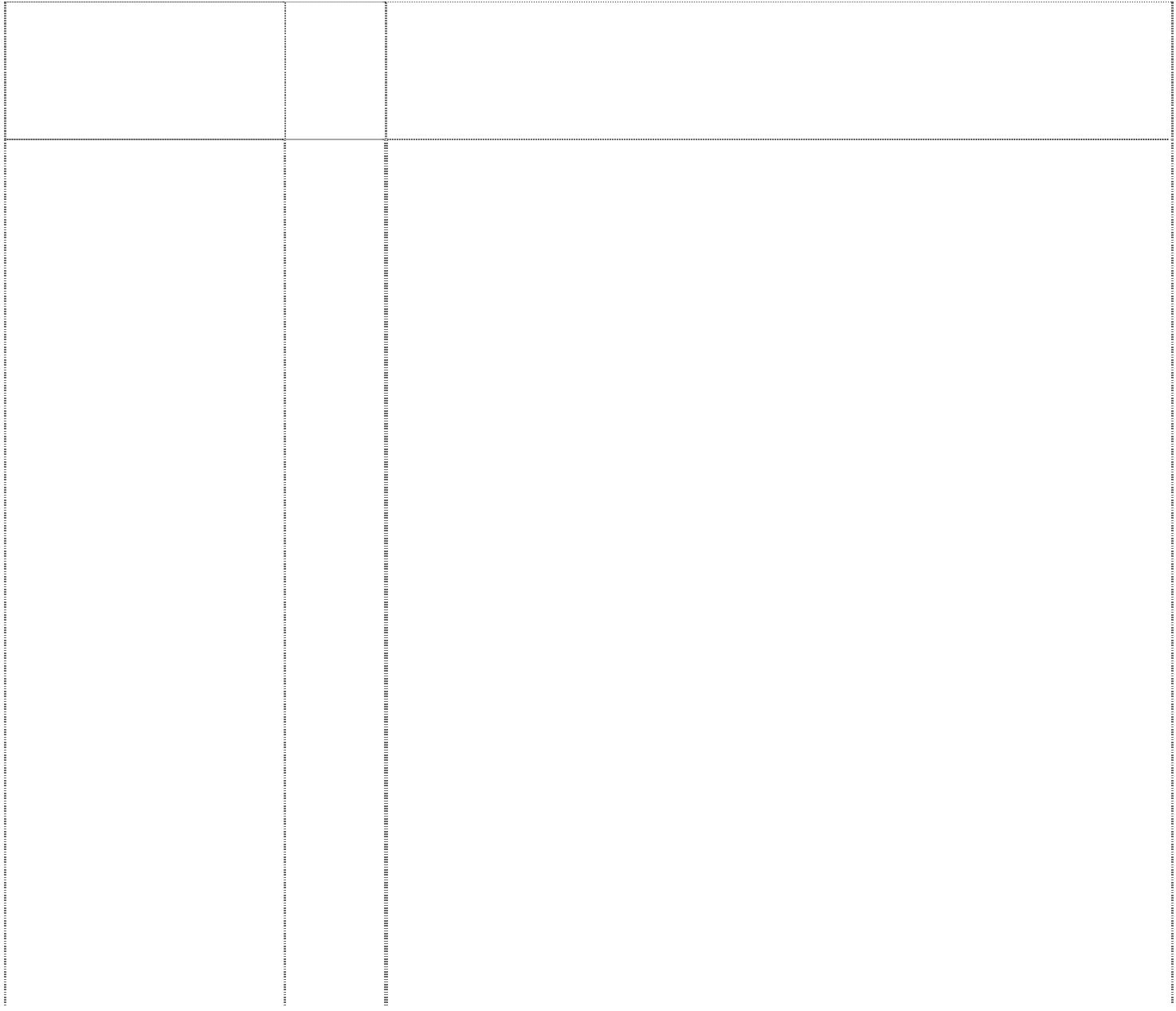 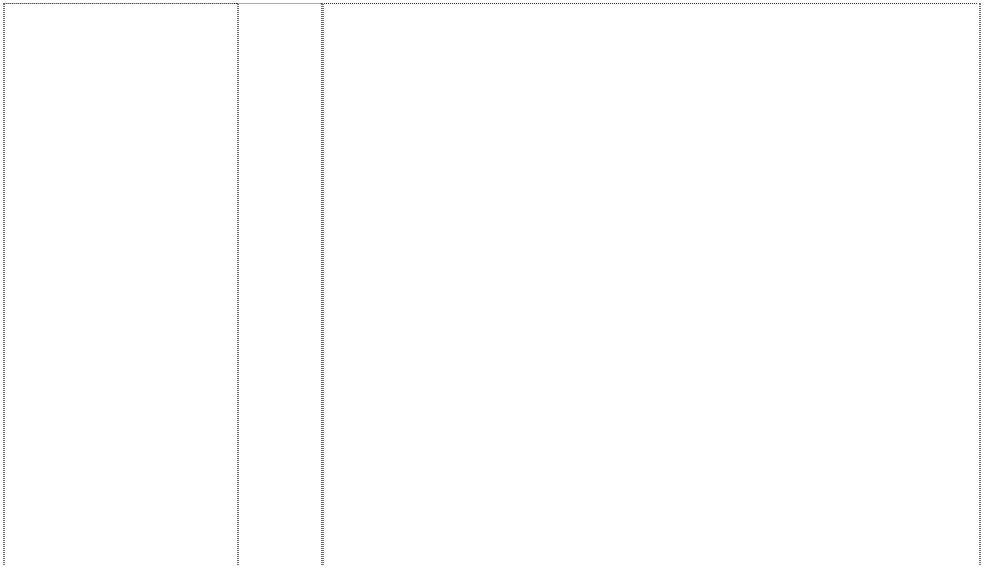 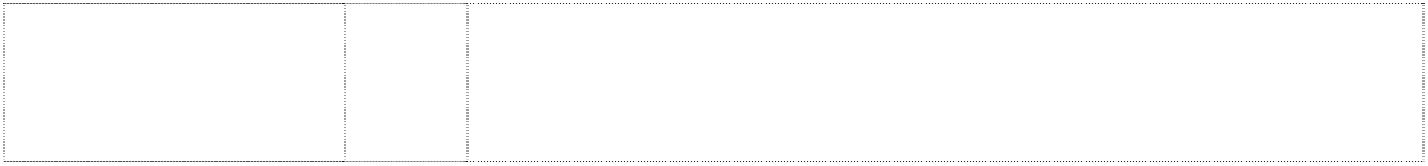 presenting substantially responsive Bids.The PBM Office ------ will confirm that the documents and information specified under ITB 11, 12 and 13 have been provided in the Bid. If any of these documents orinformation is missing, or is not provided in accordance with the Instructions to Bidders, the Bid shall be rejected.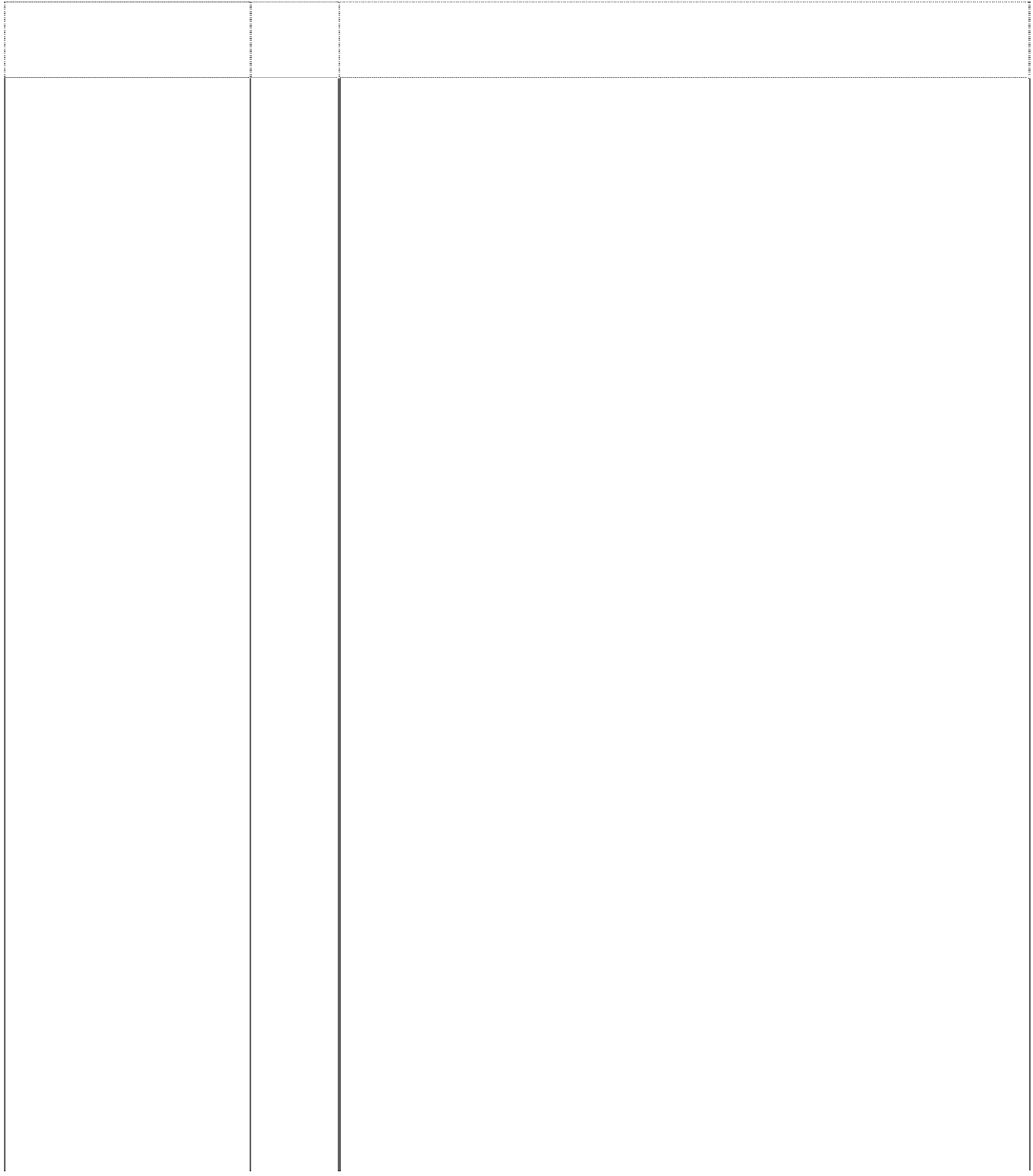 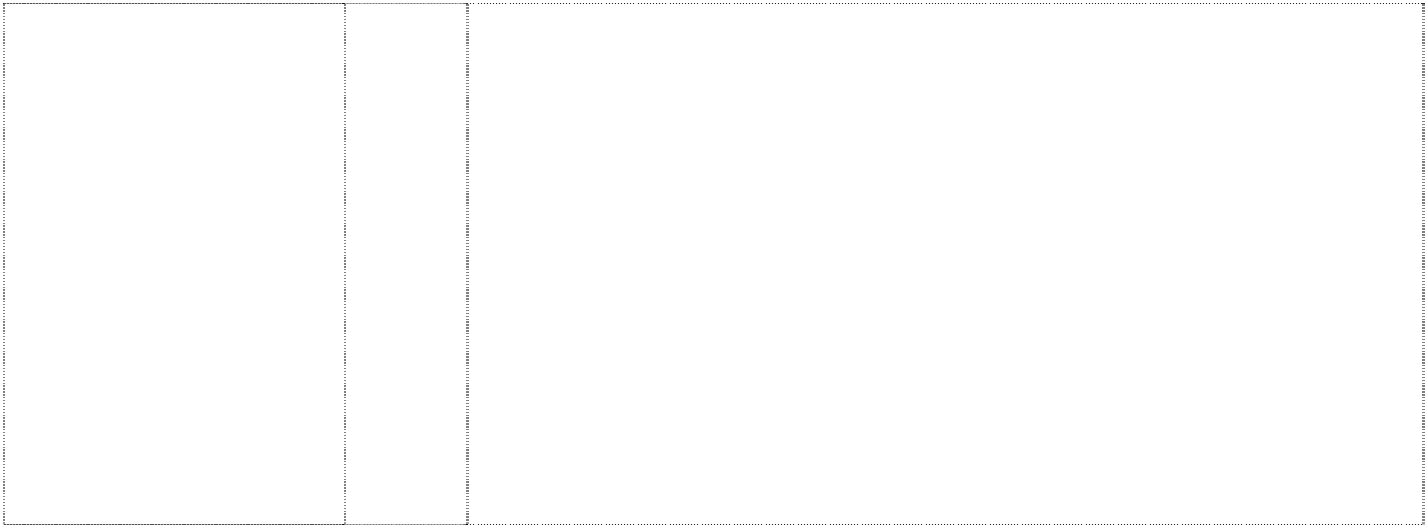 The PBM Office ------ may waive off any minor informality, nonconformity, or irregularity in a Bid which does not constitute a material deviation, provided such waiver does not prejudice or affect the relative ranking of any Bidder.Explanation:   A   minor   informality,   non-conformity   orirregularity is one that is merely a matter of form and not of substance. It also pertains to some immaterial defect in a Bid or variation of a bid from the exact requirements of the invitation that can be corrected or waived without being prejudicial to other bidders. The defect or variation is immaterial when the effect on quantity, quality, or delivery is negligible when contrasted with the total cost or scope of the supplies or services being acquired. The Procuring Agency either  shall give the bidder an opportunity to cure any deficiency resulting from a minor informality or irregularity in a bid or waive the deficiency, whichever is advantageous to the PBM Office ------. Examples of minor informalities or irregularities include failure of a bidder to –Submit the number of copies of signed bids required by the invitation;Furnish required information concerning the number of its employees;the firm submitting a bid has formally adopted or authorized, before the date set for opening of bids, the execution of documents by typewritten, printed, or stamped signature and submits evidence of such authorization and the bid carries such a signature.Provided that a Technical Bid is substantially responsive, the PBM Office ------ may request the Bidder to submit the  necessary information or documentation, within a reasonable	period of time, to rectify nonmaterial nonconformities or   omissions   in   the   Technical   Bid related	to documentation    requirements. Requesting information or documentation on  such nonconformities shall not be related to any such aspect  of the technical Proposal linked with the ranking of the bidders. Failure of the Bidder to comply with the request may  result in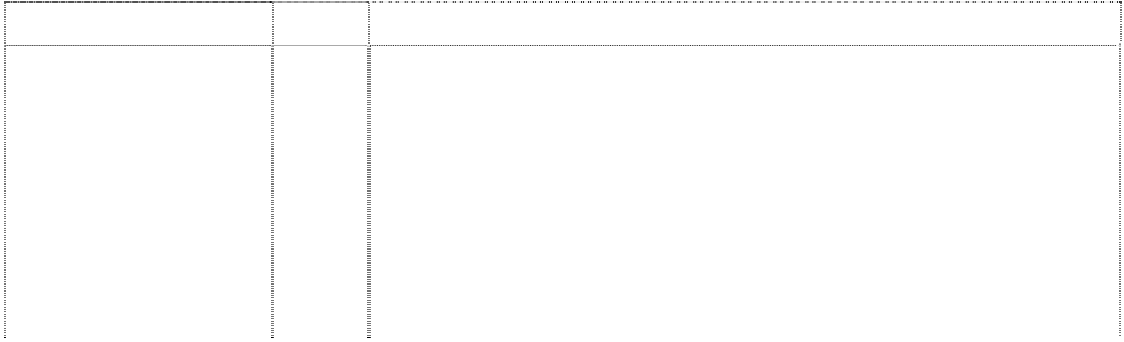 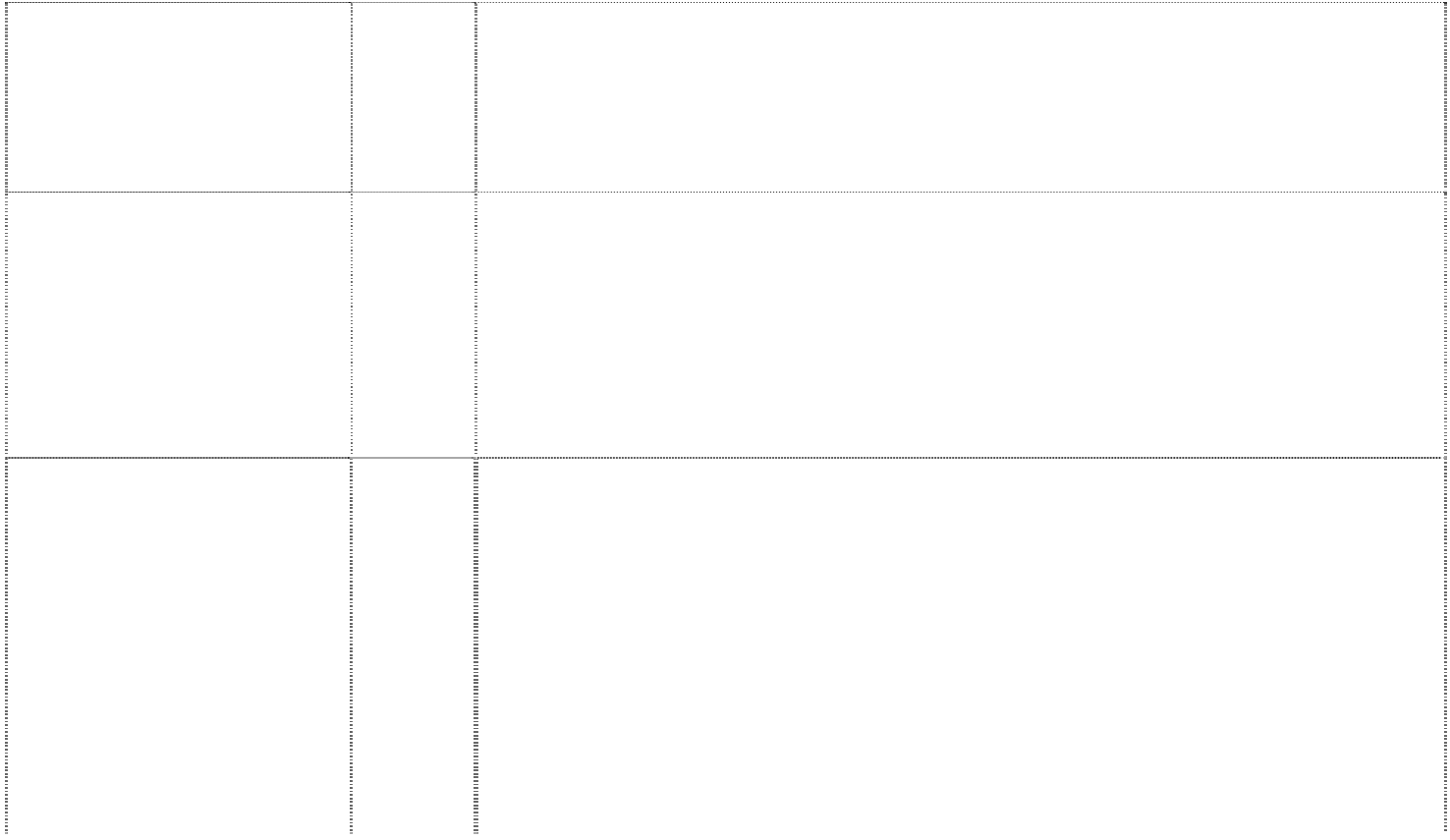 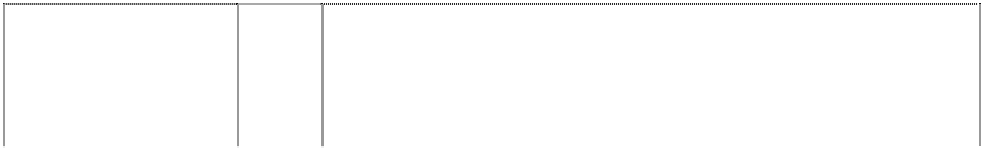 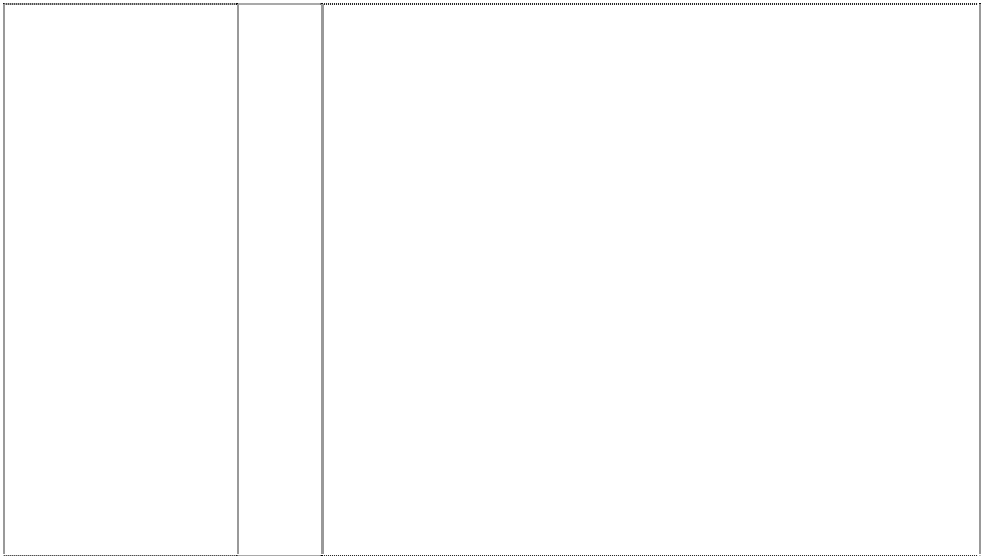 Examination of Terms and Conditions; Technical EvaluationCorrection of Errorsthe rejection of its Bid.Provided that a Technical Bid is substantially responsive, the	PBM Office ------ shall rectify quantifiable nonmaterial nonconformities or omissions related to the Financial Proposal.  To this effect, the Bid Price shall be adjusted, for comparison  purposes only, to reflect the price		of the missing or    nonconforming   item   or component.If a Bid is not substantially responsive, it will be rejected by the  PBM Office ------ and may not subsequently be evaluated for complete technical responsiveness.The PBM Office ------ shall examine the Bid to confirm that all  terms and conditions specified in the GCC and the SCC have been accepted by the Bidder without any material deviation or reservation.The  Procuring  Agency   shall   evaluate   the   technical aspects of the Bid submitted in accordance with ITB 22, to confirm that all requirements specified in Section V – Schedule of Requirements, Technical Specifications of the Bidding Documents have been met without material deviation or reservation.If after the examination of the terms and conditions and the	technical evaluation, the PBM Office ------ determines that the Bid is not substantially responsive in accordance with ITB 29, it shall reject the Bid.Bids determined to be substantially responsive will be checked  for  any  arithmetic  errors.    Errors  will  be corrected as follows: -if there is a discrepancy between unit prices and the total price that is obtained by multiplying the unit price and quantity, the unit price shall prevail, and the total price shall be corrected, unless in the opinion of the PBM Office ------ there is an obvious misplacement of the decimal point in the unit price, in which the total price as quoted shall govern and the unit price shall be corrected;if there is an error in a total corresponding to the addition  or  subtraction  of  sub-totals,  the  sub-totals	shall	prevail	and	the	total	shall	be corrected; andwhere there is a discrepancy between the amounts in figures and in words, the amount in words will govern.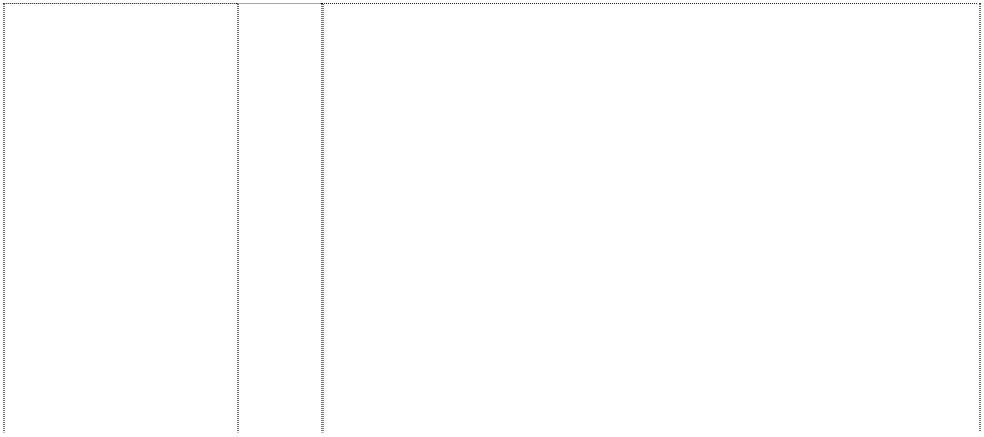 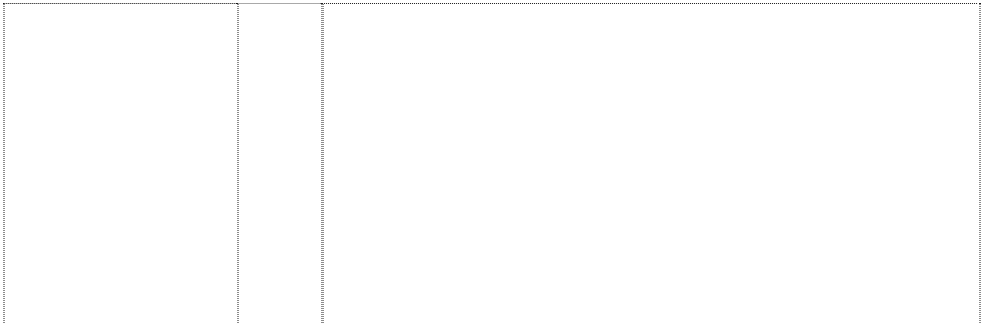 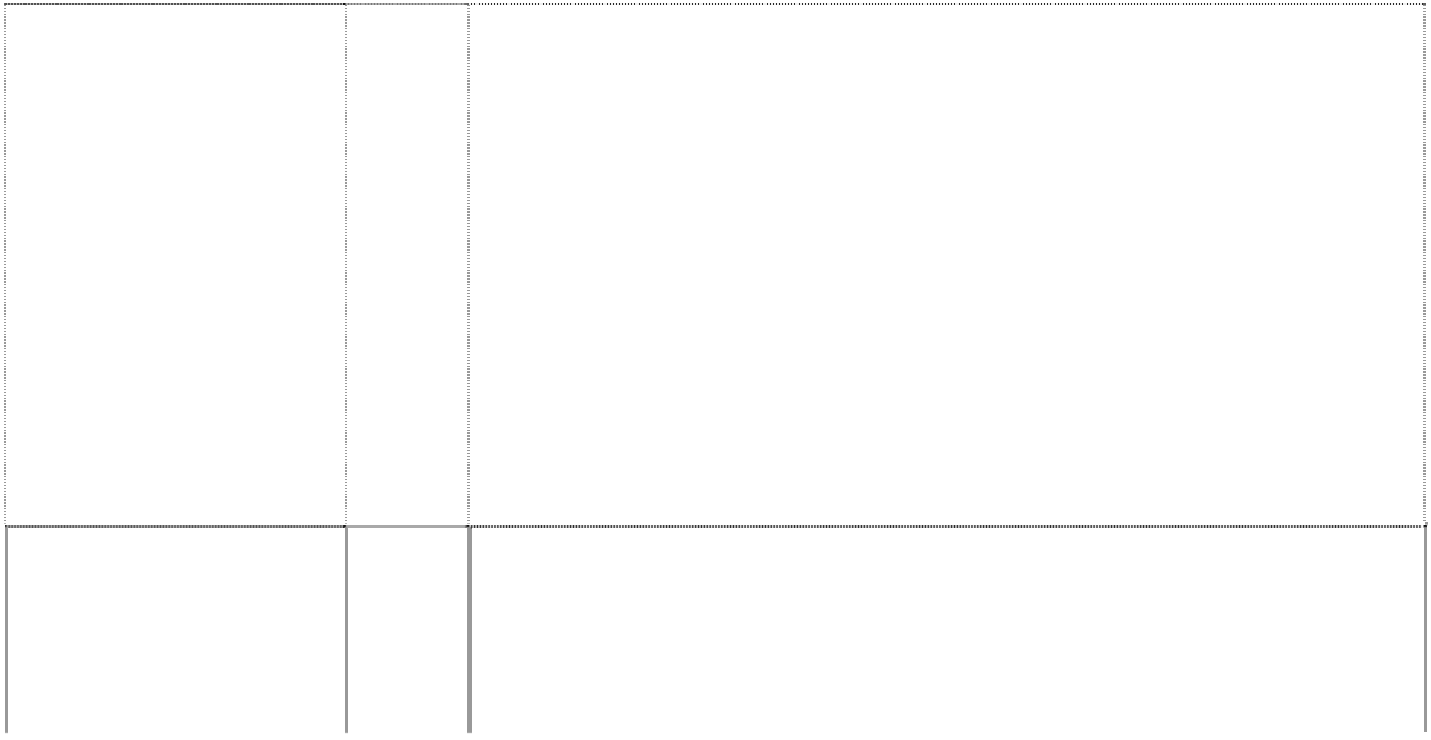 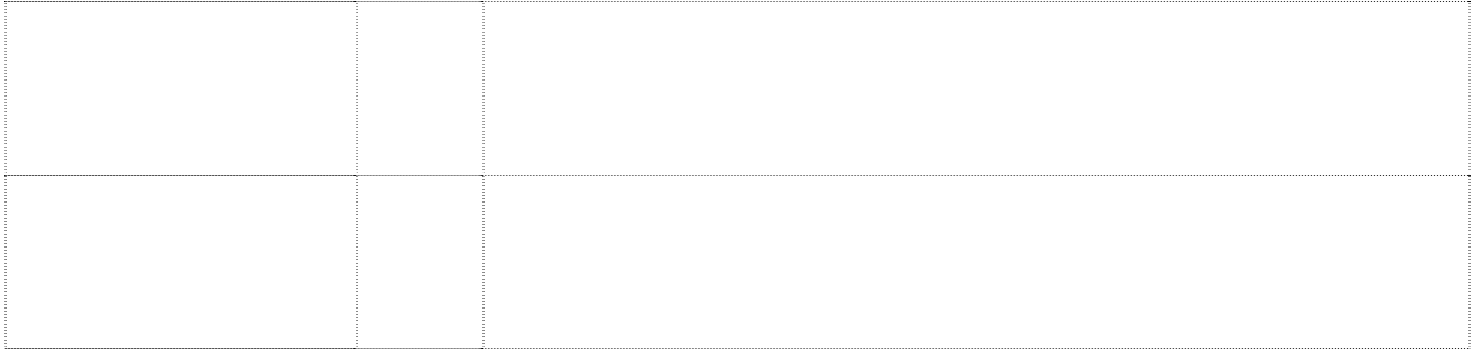 Conversion to Single CurrencyEvaluation of BidsWhere there is discrepancy between grand total of price schedule and amount mentioned on the Form of Bid, the amount referred in Price Schedule shall be treated as correct subject to elimination of other errors.The amount stated in the Bid will, be adjusted by the Procuring	Agency in accordance with the above procedure for the correction of errors and, with, the concurrence of the Bidder, shall be considered as binding upon the Bidder. If the Bidder does not accept the corrected amount, its Bid will then be rejected, and the Bid Security may be forfeited or the Bid Securing Declaration may be executed in accordance with  ITB 18.9.To facilitate evaluation and comparison, the PBM Office ------ will convert all Bid prices expressed in the amounts in various currencies in which the Bid prices are payable. For the purposes of comparison of bids quoted in different currencies, the price shall be converted into a single currency specified in the bidding documents. The rate of exchange shall be the  selling rate, prevailing on the date of opening of (financial part of ) bids specified in the bidding documents, as notified by the State Bank of Pakistan on that day.The  currency  selected  for  converting  Bid  prices  to  a common base for the purpose of evaluation, along with the source and date of the exchange rate, are specified in the BDS.The PBM Office ------ shall evaluate and compare only the Bids determined to be substantially responsive, pursuant to ITB 29.In evaluating the Technical Proposal of each Bid, the Procuring	Agency shall use the criteria and methodologies  listed  in  the  BDS  and  in  terms  ofStatement of Requirements and Technical Specifications. No other evaluation criteria or methodologies shall be permitted.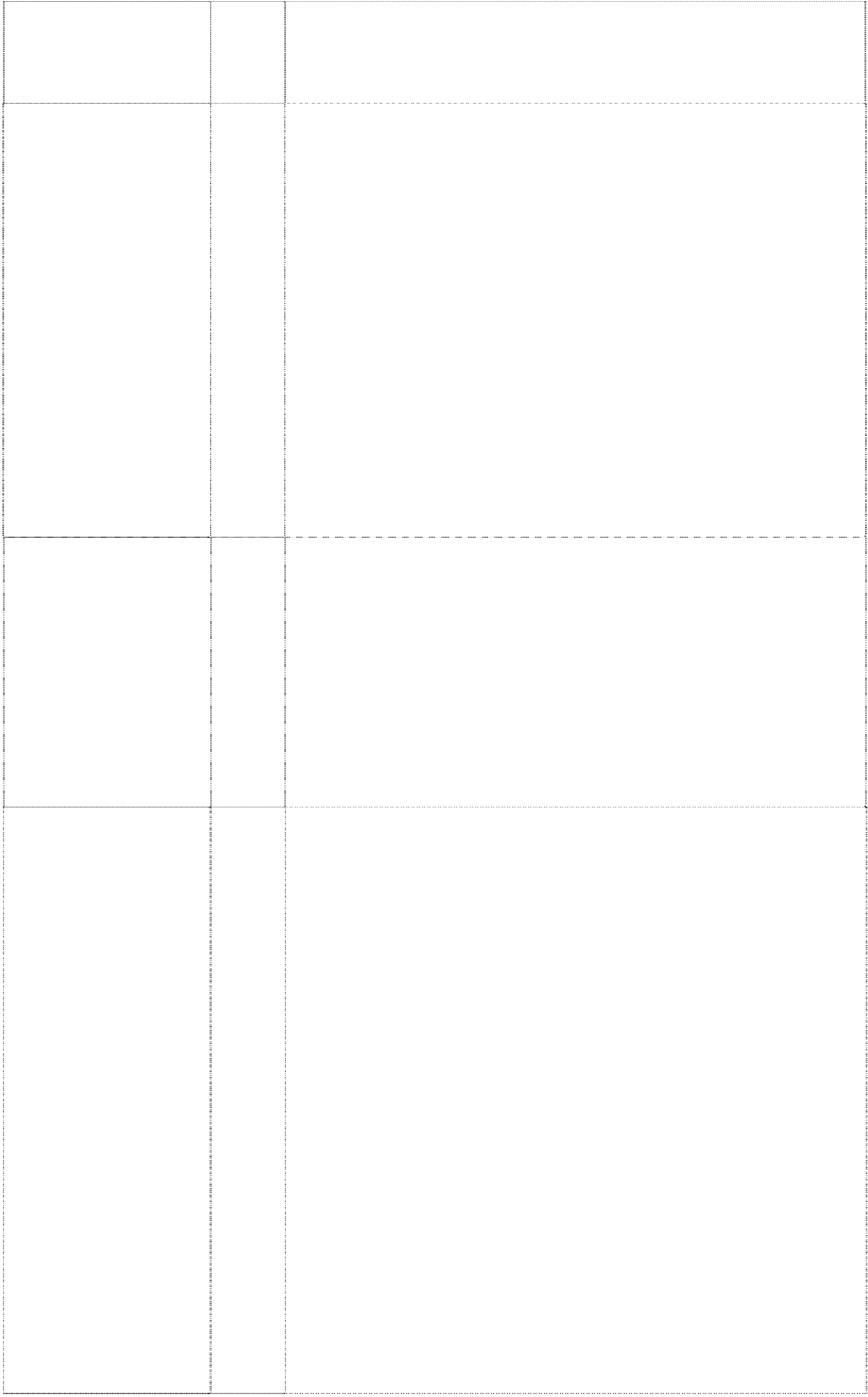 The PBM Office ------’s evaluation of a Bid will take into account:in the case  of goods manufactured  in Pakistan or goods of foreign origin already imported in Pakistan, Income	Tax, General Sales Tax and other similar/applicable taxes, which will be payable on the goods if a contract is awarded to the Bidder;in the case of goods of foreign origin offered from abroad, customs duties and other similar import taxes which will be payable on the goods if the contract is awarded to the Bidder; andThe comparison shall be between the EXW price of the goods   offered from  within  Pakistan,  such  price  to include  all  costs, as well as duties and taxes  paid  or payable on  components and raw material incorporated or to be  incorporated in the goods, and named port of destination, border point, or named place of destination) in accordance with applicable INCOTERM in the price of the goods offered from outside Pakistan.In evaluating the Bidders, the evaluation committee will, in addition to the Bid price quoted in accordance with ITB 15.1, take account of one or more of the following factors as specified in the BDS, and quantified in ITB 32.5:Cost of inland transportation, insurance, and other costs within the Pakistan incidental to delivery of the goods to their final destination.delivery schedule offered in the Bid;deviations in payment schedule from that specified in the Special Conditions of Contract;the cost of components, mandatory spare parts, and service;the availability (in Pakistan) of spare parts and after-sales services for the equipment offered in theBid;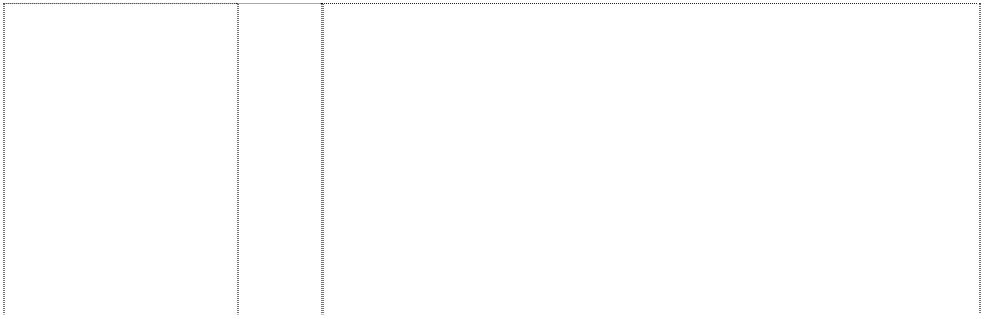 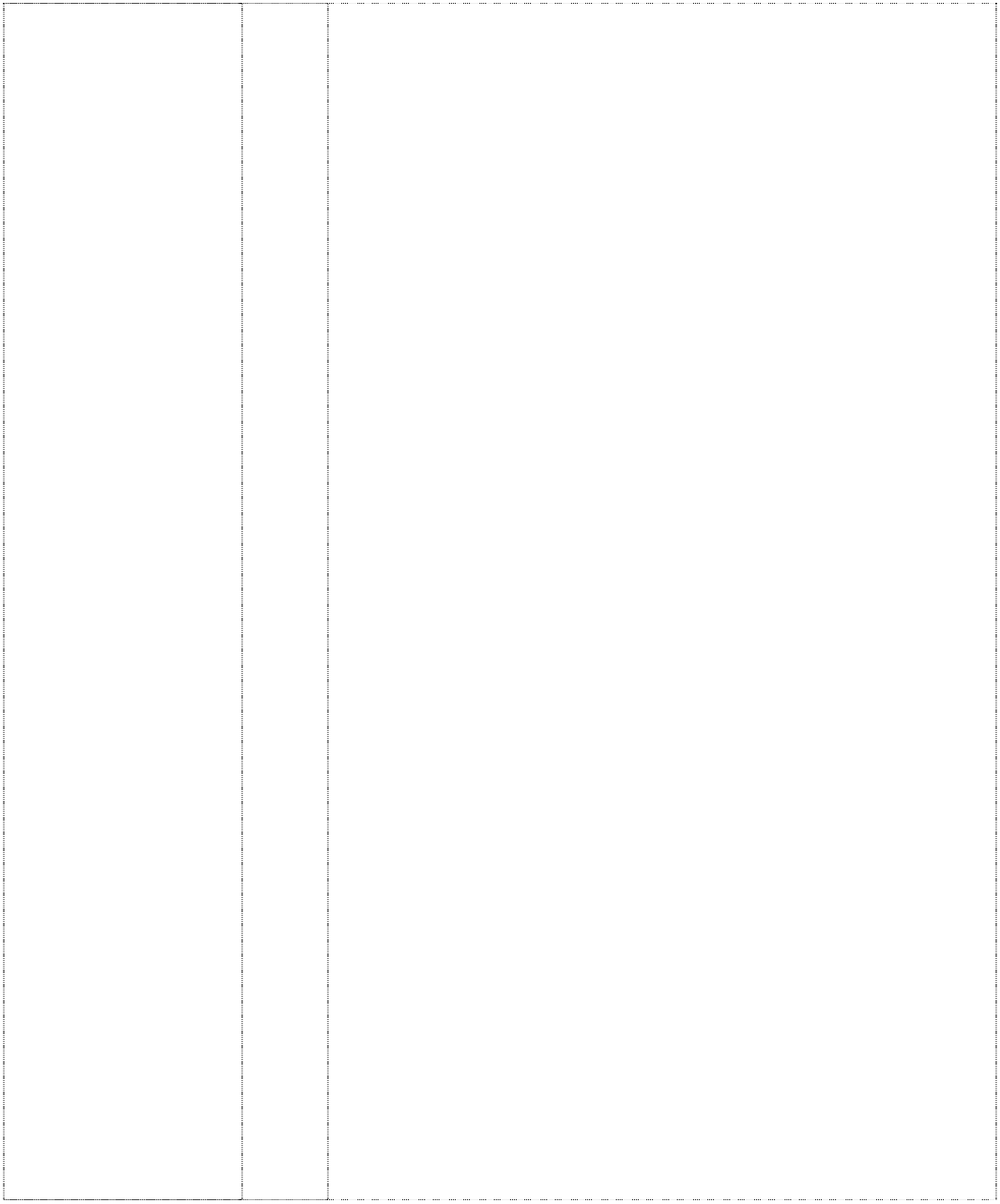 the  projected  operating  and  maintenance  costs during the life of the equipment;the performance and productivity of the equipment offered; and/orother specific criteria indicated in the TBS and/orin the Technical Specifications.For factors retained in BDS, pursuant to ITB 33.4 one or more of the following quantification methods will be applied, as detailed in the BDS:Inland  transportation  from  EXW/port  of  entry/border point, Insurance and incidentals.Inland transportation, insurance, and other incidental costs for delivery of the goods from EXW/port of entry/border point to Project Site named in the BDS will be computed for each Bid by the PA on the basis of published tariffs by the rail or road transport agencies, insurance companies, and/or other appropriate sources. To facilitate such computation, Bidder shall furnish in its Bid the estimated dimensions and shipping weight and the approximate EXW or as per applicable INCOTERM value of each package. The above cost will be added by the PBM Office ------ to EXW or as per applicable INCOTERM price.Delivery schedule.The PBM Office ------ requires that the goods under the Invitation for Bids shall be delivered (shipped) at the time specified in the Schedule of Requirements. The estimated time of arrival of the goods at the Project Site will be calculated for each Bid after allowing for reasonable international and inland transportation time. Treating the Bid resulting in such time of arrival as the base, a delivery “adjustment” will be calculated	for   other   Bids   by   applying   apercentage, specified in the BDS, of the EXW or as per applicable INCOTERM price for each week of delay beyond the base, and this will be added to the Bid price for evaluation. No credit shall be given to early delivery.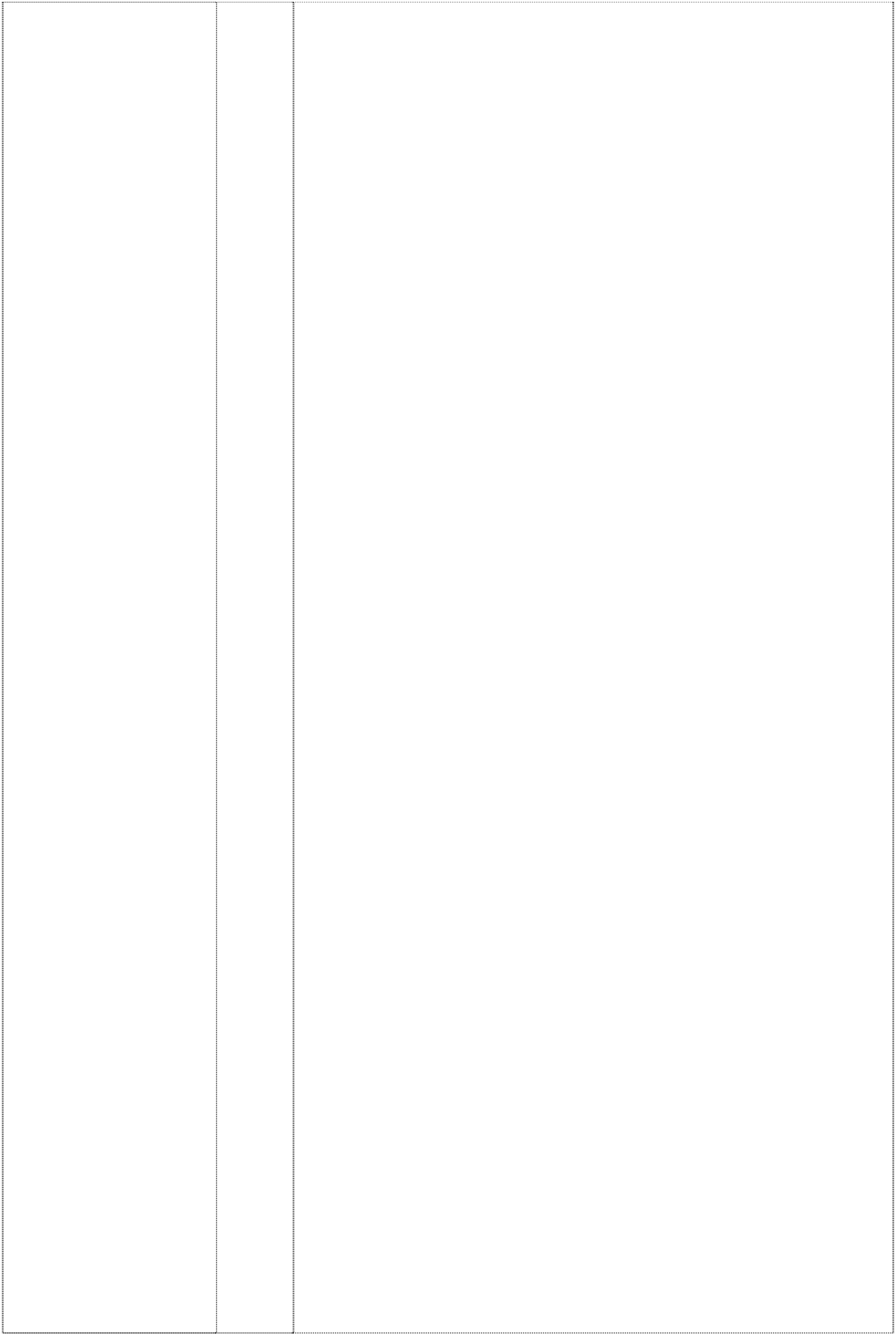 OrThe goods covered under this invitation are required to be delivered (shipped) within an acceptable range of weeks specified in the Schedule of Requirement. No credit will be given to earlier deliveries, and Bids offering delivery beyond this range will be treated as non-responsive. Within this acceptable range, an adjustment per week, as specified in the BDS, will be added for evaluation to the Bid price of Bids offering deliveries later than the earliest	delivery period specified in the Schedule of Requirements.Or(iii) The goods covered under this invitation are required to be delivered (shipped) in partial shipments, as specified in the Schedule of Requirements.	Bids offering deliveries earlier or later than the specified deliveries will be adjusted in the evaluation by adding to the Bid price a factor equal to a percentage, specified in the	BDS, of EXW or as per applicable INCOTERM price per week of variation from the specified delivery schedule.Deviation in payment schedule.Bidders shall state their Bid price for the payment schedule outlined in the SCC. Bids will  be evaluated on the basis of this base price.	Bidders are, however, permitted to state an   alternative  payment  schedule  andindicate the reduction in Bid price they wish to offer for such alternative payment schedule. The PBM Office ------ may consider the alternative payment schedule offered by the selected Bidder.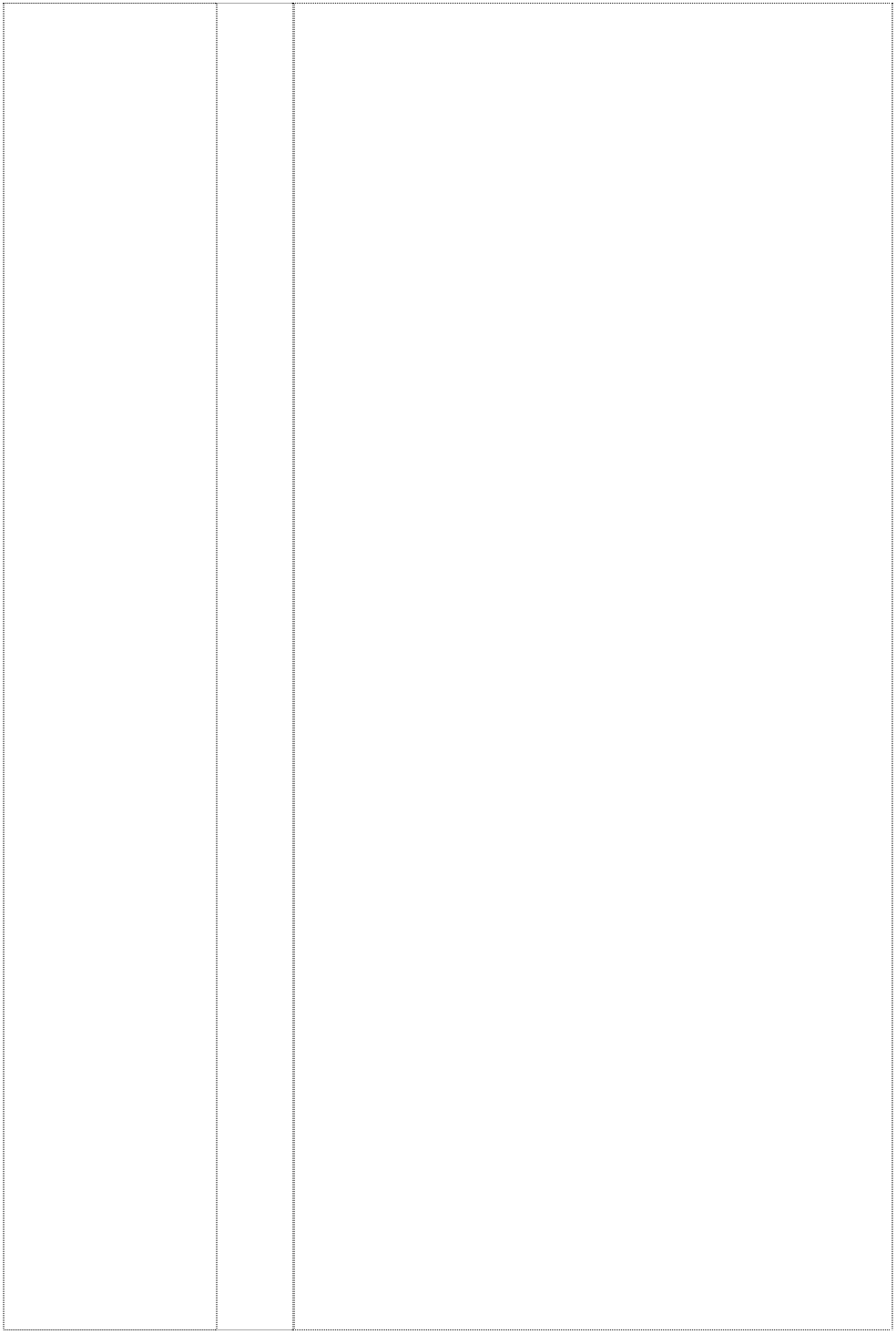 OrThe SCC stipulates the payment schedule offered by the PBM Office ------. If a Bid deviates	from the schedule and if such deviation is considered acceptable to the PBM Office ------, the Bid will be evaluated by calculating interest earned for any earlier payments involved in the terms outlined in the Bid as compared with those stipulated in this invitation, at the rate per annum specified in the BDS.Cost of spare partsThe list of items and quantities of major assemblies, components, and selected spare parts, likely to be required during the initial period of operation specified in the BDS, is annexed to the Technical Specifications. The total cost of these items, at the unit prices quoted in each Bid, will be added to the Bid price.OrThe PBM Office ------ will draw up a list of high-usage and high-value items of components and spare parts, along with estimated quantities of usage in the initial period of operation specified in the BDS. The total cost of these items and quantities will be computed from spare parts unit prices submitted by the Bidder and added to the Bid price.OrThe PBM Office ------ will estimate the cost of spare	parts usage in the initial period of operation	specified in the BDS, based on information furnished by each Bidder, as well as on past experience of the PBM Office ------ or other PBM Office ------’s in similar situations. Such costs shall be added to the Bid price for evaluation.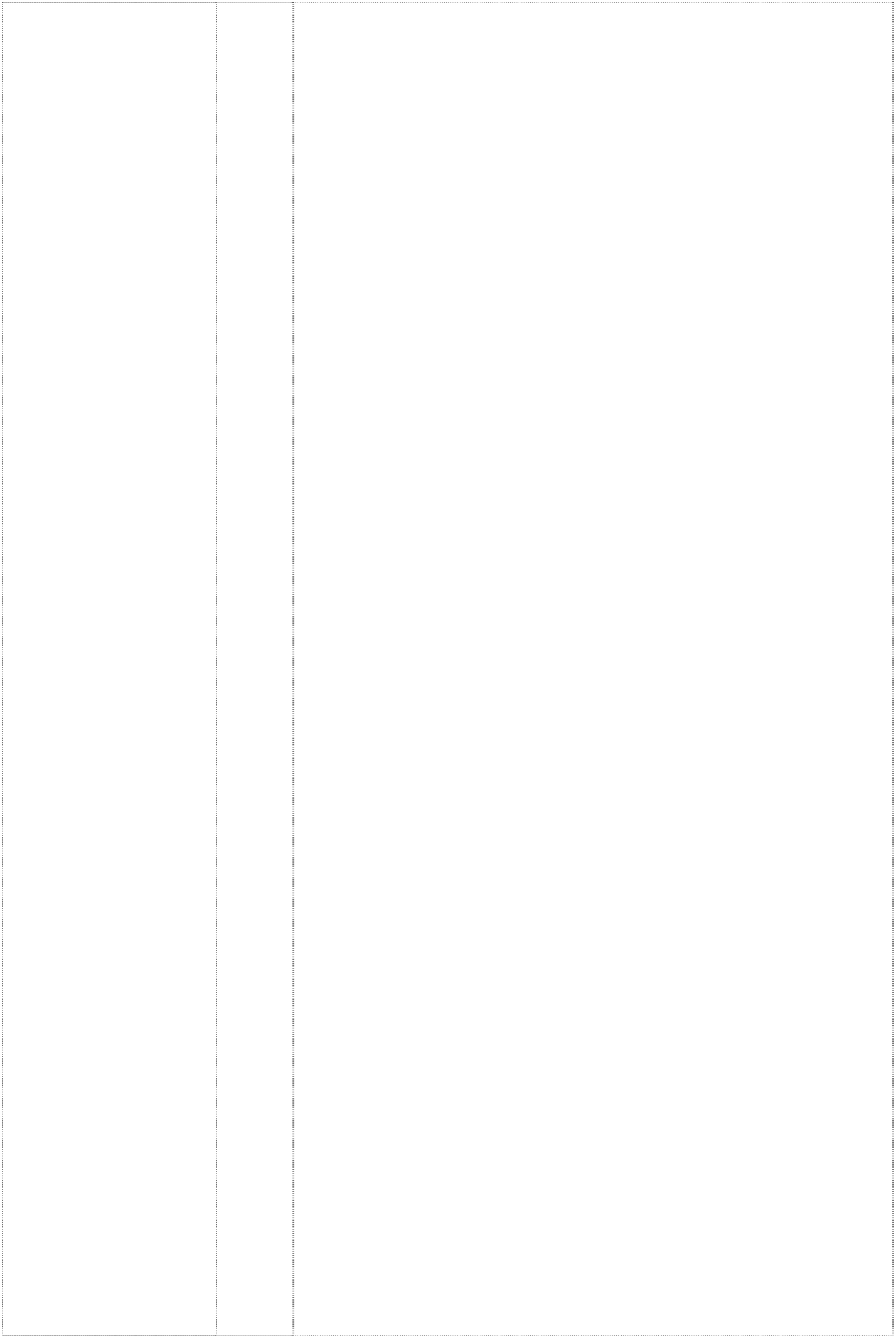 Spare parts and after sales service facilities in PakistanThe cost to the PBM Office ------ of establishing the minimum service facilities and parts inventories, as outlined in the BDS or elsewhere in the Bidding Documents, if quoted separately, shall be added to the Bid price.Operating and maintenance costsSince the operating and maintenance costs of the goods under procurement form a major part of the life cycle cost of the equipment, these costs will be evaluated in accordance with the criteria specified in the BDS or in the Technical Specifications.Performance and productivity of the equipment.Bidders shall state the guaranteed performance or efficiency in response to the Technical Specification. For each drop in the performance or	efficiency below the norm of 100, an adjustment for an amount specified in the BDS will be added to the Bid Price, representing the capitalized cost of additional operating costs over	the life of the plant, using the methodology specified in the BDS or in the Technical Specifications.OrGoods offered shall  have  a  minimum productivity	specified    under    the    relevantprovision in the Technical Specifications to be considered responsive. Evaluation shall be based on the cost per unit of the actual productivity of goods offered in the Bid, and adjustment will be added to the Bid price using the methodology specified in the BDS or in the Technical Specifications.Specific additional criteria.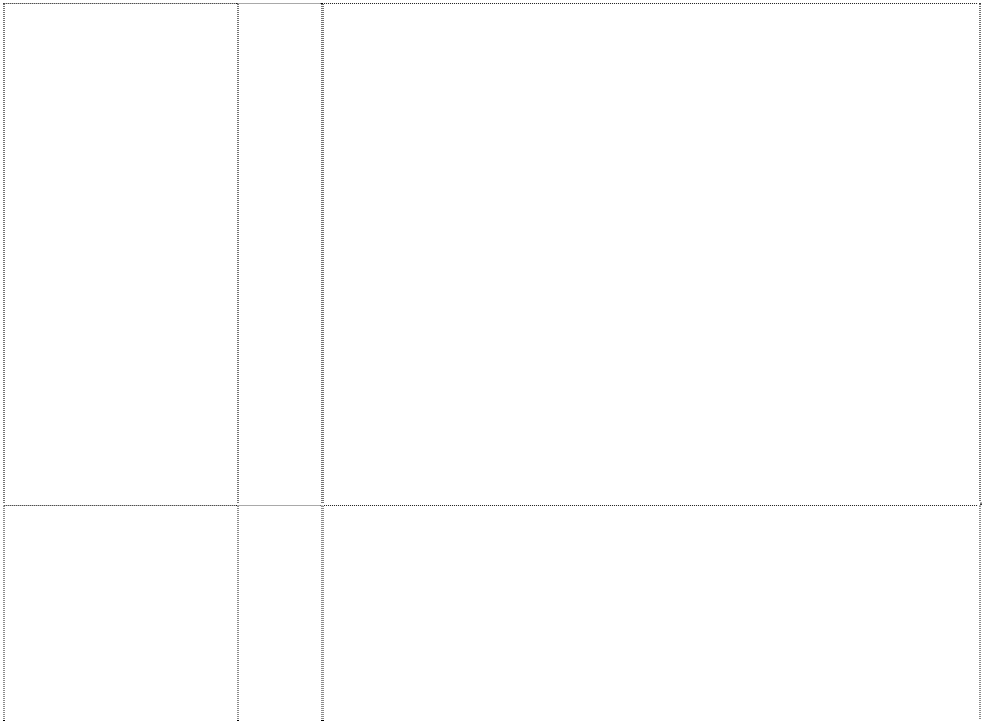 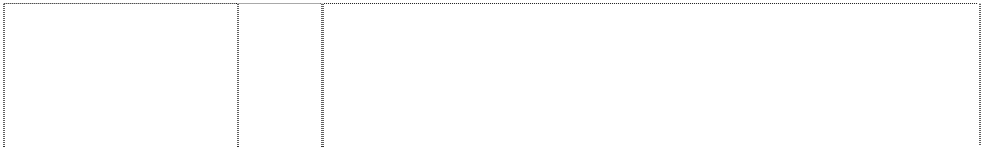 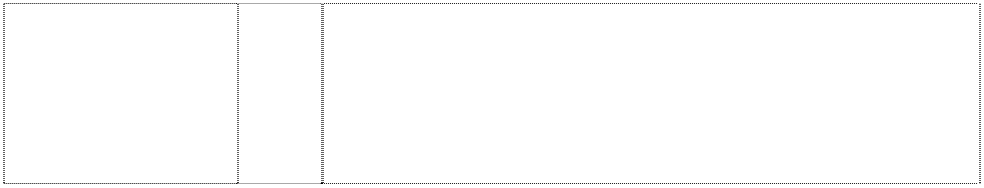 Domestic PreferenceDetermination of Most Advantageous BidOther specific additional criteria to be considered in the evaluation and the evaluation method shall be detailed in the BDS and/or the Technical Specifications.If these Bidding Documents allow Bidders to quote separate prices for different Lots, and the award to a single Bidder of multiple Lots, the methodology of evaluation	to determine the lowest evaluated Lot combinations, including any discounts offered in the Form of Bid, is specified in the BDS.34.1	If the BDS so specifies, the PBM Office ------ will grant a margin of preference to certain goods in line with the rules, regulations, regulatory guides or instructions issued by the Authority from time to time.35.1	In case where the PBM Office ------ adopts the Cost Based Evaluation Technique and, the Bid with the lowest evaluated price from amongst those which are eligible, compliant and substantially responsive shall be the Most Advantageous Bid.The PBM Office ------ may adopt the Quality & Cost Based Selection Technique due to the following two reasons:Where the PBM Office ------ knows about the main features, usage and output of the products; however not clear about the complete features, technical specifications and functionalities of the goods to be procured and requires the bidders to submit their proposals defining those features, specifications and functionalities; orWhere the PBM Office ------, in addition to the mandatory requirements and mandatory technical specifications, requires parameters specified in Evaluation	Criteria to be evaluated while determining the quality of the goods: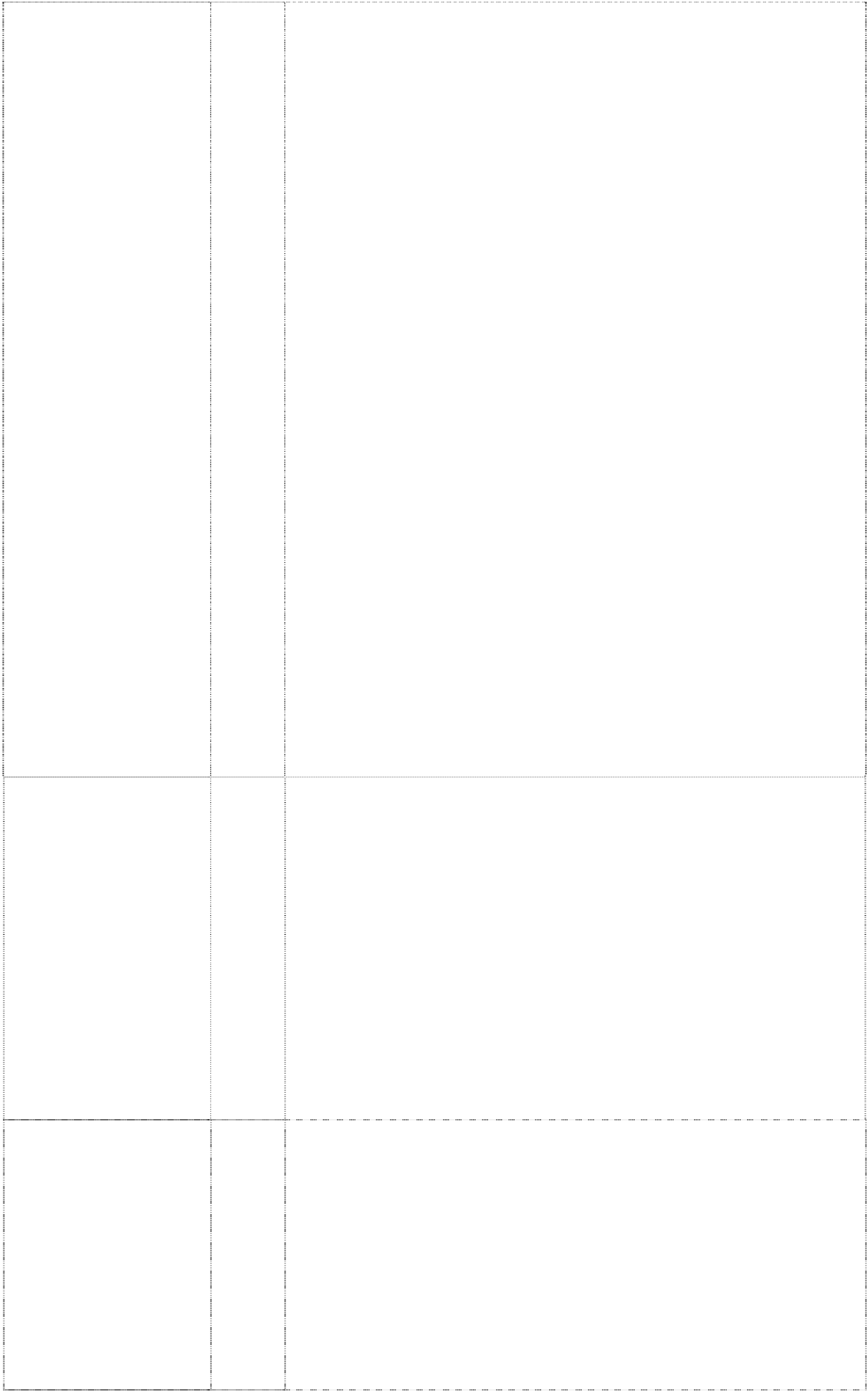 Post- qualification of Bidder and/or Abnormally Low Financial ProposalIn such cases, the PBM Office ------ may allocate certain weightage to these factors as a part of Evaluation Criteria, and may determine the ranking of the bidders on the basis of combined evaluation in accordance with provisions of Rule 2(1)(h) of PPR-2004.After determining the Most Advantageous Bid, if neither the pre-qualification was undertaken separately nor any qualification parameters were undertaken as part of determining the Most Advantageous Bid, the PBM Office ------   shall carry out  the  post-qualification  of  the Bidder using only the requirements specified in the BDS.In case of International Tendering, the parameters for incorporation or licensing within Pakistan may be fulfilled as part of post qualification.Where the Bid price is considered to be abnormally low, the PBM Office ------ shall perform price analysis either during determination of Most Advantageous Bid or as a part of the  post-qualification  process.  The  following process shall apply:The PBM Office ------ may reject a Bid if the Procuring  Agency  has  determined  that  the  price  incombination with other constituent elements of the Bid is abnormally low in relation to the subject matter of the procurement (i.e. scope of the procurement or ancillary services) and raises concerns as to the capability and capacity of the respective Bidder to perform that contract;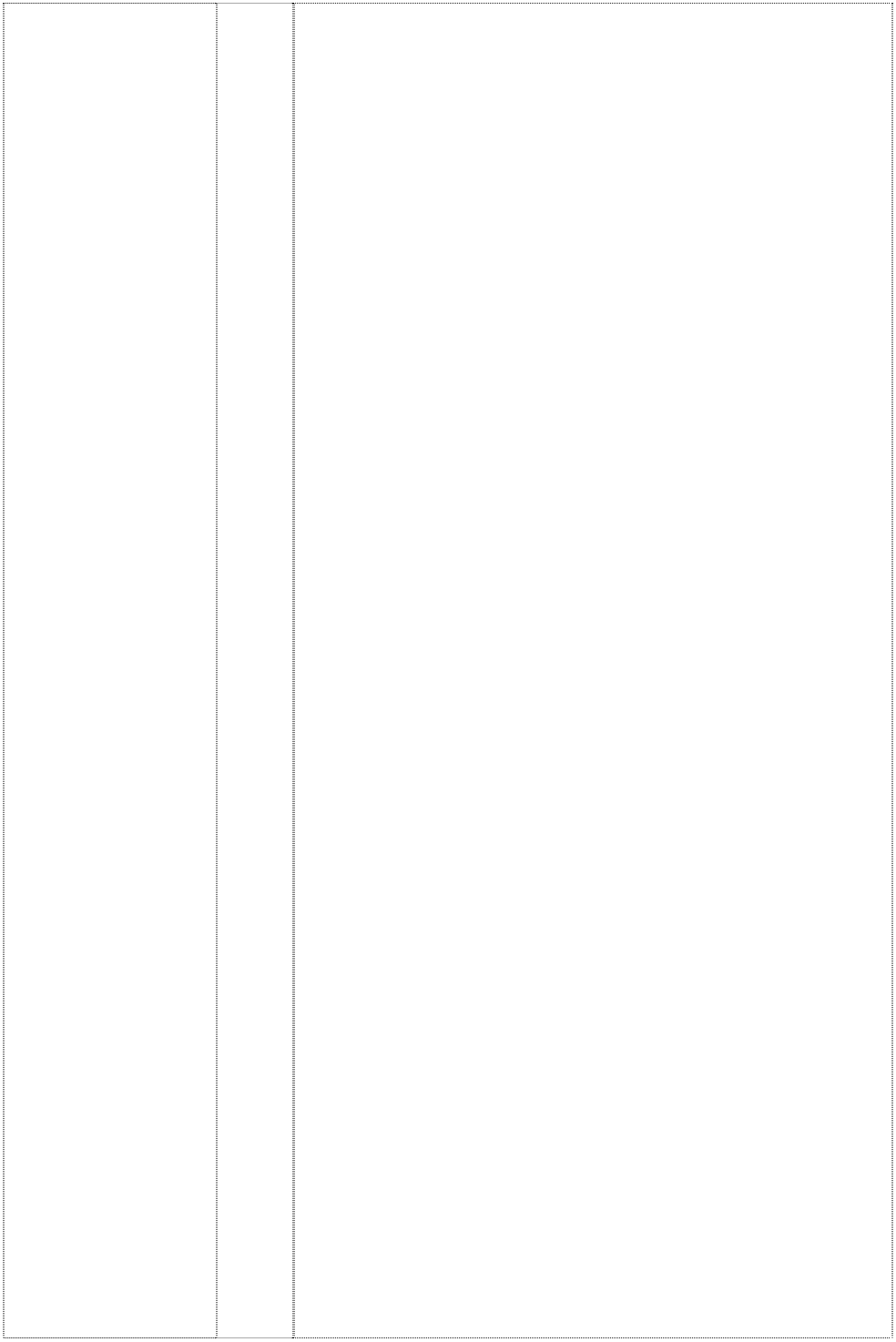 Before rejecting an abnormally low Bid the PBM Office ------ shall request the Bidder an explanation of the Bid or of those parts which it considers contribute to the Bid being abnormally low; take account of the evidence provided in response to a request in writing; and subsequently verify the Bid or parts of the Bid being abnormally low;The decision of the PBM Office ------ to reject a Bid and reasons for the decision shall be recorded in the procurement proceedings and promptly communicated to the Bidder concerned;The PBM Office ------ shall not incur any liability solely by rejecting abnormally Bid; andAn abnormally low Bid means, in the light of the PBM Office ------’s estimate and of all the Bids submitted, the Bid appears to be abnormally low by not providing a margin for normal levels of profit.Guidance for PBM Office ------:In order to identify the Abnormally Low Bid (ALB) following approaches can be considered to minimize the scope of subjectivity:Comparing the bid price with the cost estimate;Comparing the bid price with the bids offered by other bidders submitting substantially responsive bids; andComparing the bid price with prices paid in similar contracts in the recent past either government- or development partner-funded.The PBM Office ------ will determine to its satisfaction whether the Bidder that is selected as having submitted the most  advantageous Bid is qualified to perform the contract  satisfactorily,  in  accordance  with  the  criteria listed in ITB 13.3.The determination will take into account the Bidder’s financial, technical, and production capabilities. It will be based upon an examination of the documentary evidence of the Bidder’s qualifications submitted by the Bidder, pursuant to ITB 13.3, as well as such other information as the PBM Office ------ deems necessary and appropriate. Factors not included in these Bidding Documents shall not be used in the evaluation of the Bidders’ qualifications.PBM Office ------ may seek “Certificate for Independent Price Determination” from the Bidder and the	results of reference checks may be used in determining award of contract.Explanation: The Certificate shall be furnished by the bidder. The bidder shall certify that the price is determined keeping in view of all the essential aspects such as raw material, its processing, value addition, optimization of resources due to economy of scale, transportation, insurance and margin of profit etc.An affirmative determination will be a prerequisite for award of the contract to the Bidder. A negative determination will result in rejection of the Bidder’s Bid, in which event the PBM Office ------ will proceed to the next ranked bidder to make a similar determination of that Bidder’s capabilities to perform satisfactorily.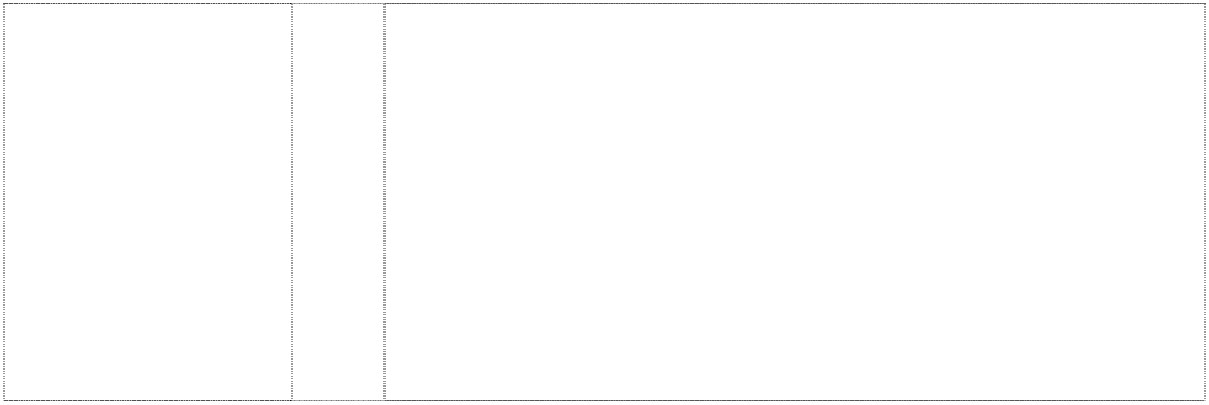 Criteria of AwardF. AWARD OF CONTRACTSubject to ITB 36 and 38, the PBM Office ------ will award the Contract to the Bidder whose Bid has been determined to be substantially responsive to the Bidding Documents	and who has been declared as Most Advantageous Bidder, provided that such Bidder has been determined to be: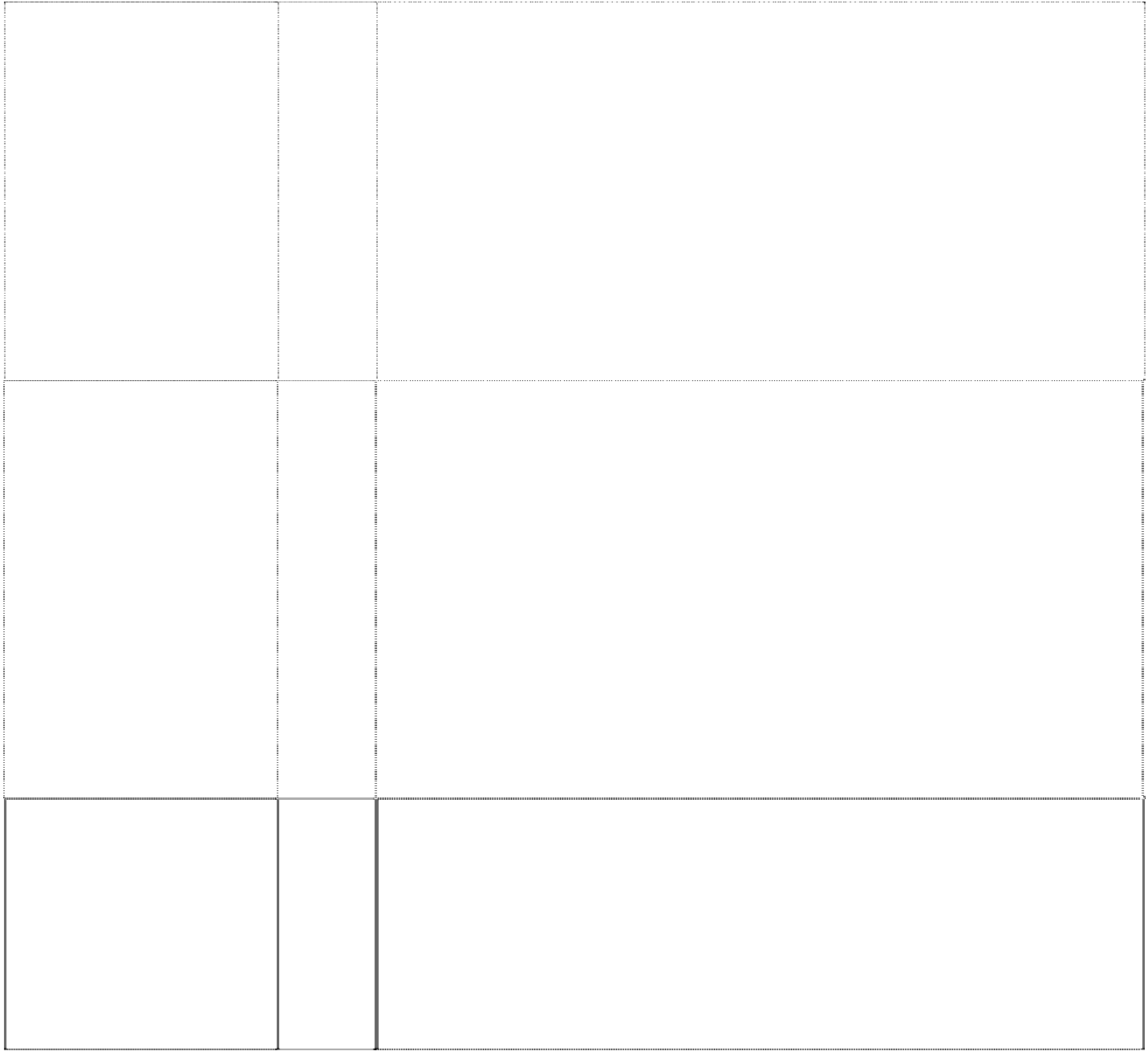 eligible in accordance with the provisions of ITB 3;is  determined  to  be  qualified  to  perform  the Contract satisfactorily; andSuccessful  negotiations  have  been  concluded,  if any.Negotiations	38.1	Negotiations	may	be	undertaken	with	the	MostAdvantageous Bid relating to the following areas:a minor alteration to the technical details of the statement of requirements;reduction of quantities for budgetary reasons, where the reduction is in excess of any provided for in the Biding documents;a minor amendment to the special conditions of Contract;finalizing payment arrangements;delivery arrangements;the methodology for provision of related services; orclarifying details that were not apparent or could not be finalized at the time of Bidding;38.2	Where negotiation fails to result into an agreement, the PBM Office ------ may invite the next ranked Bidder for negotiations. Where negotiations are commenced with the next ranked Bidder, the PBM Office ------ shall not reopen earlier negotiations.PBM Office ------’s Right to to reject All Bids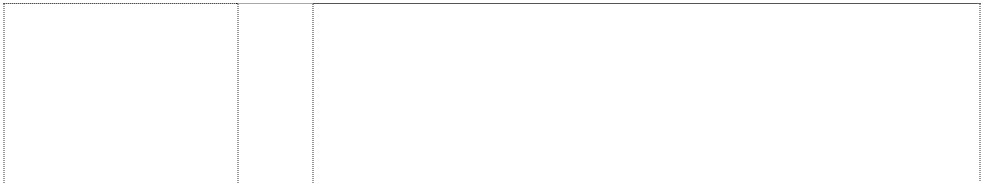 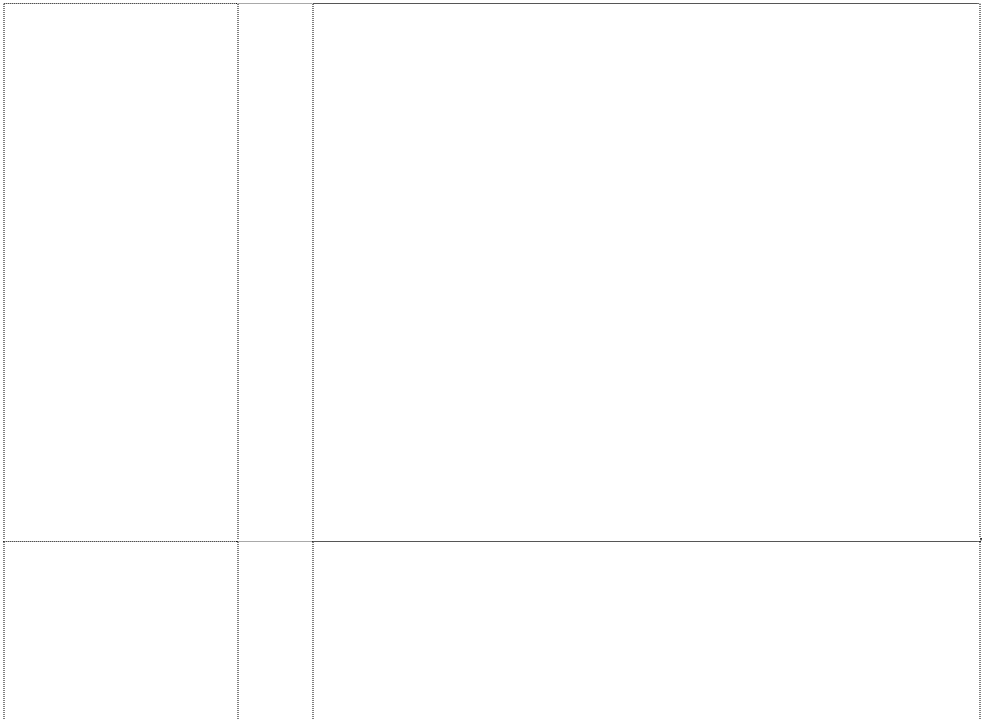 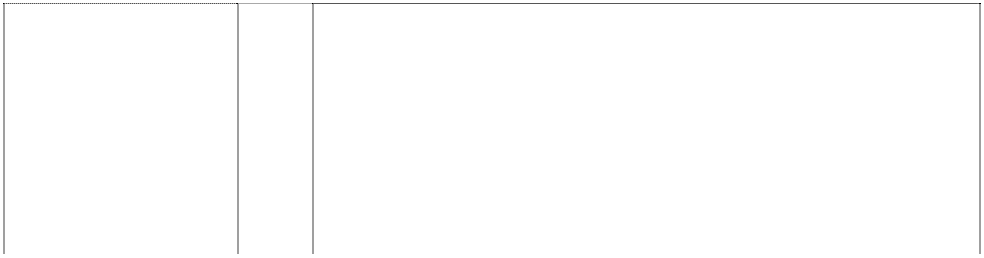 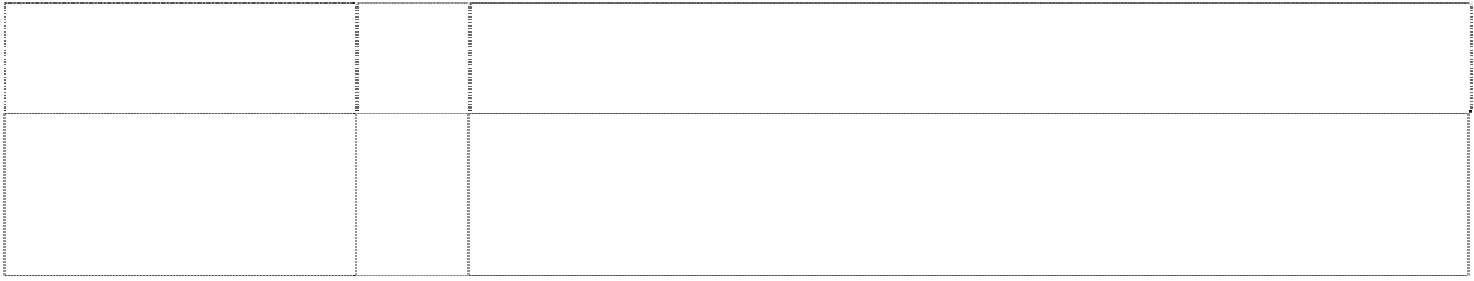 Notwithstanding ITB 37, the PBM Office ------ reserves the right to reject all the bids, and to annul the Bidding process at  any time prior to award of contract, without thereby incurring  any liability to the affected Bidder or Bidders. However, the  Authority (i.e. PPRA)  may  call from the  Procuring  Agency  the  justification  of  those grounds.Notice of the rejection of all Bids shall be given promptly to all Bidders that have submitted Bids.The PBM Office ------ shall upon request communicate to any Bidder the grounds for its rejection of its Bids, but is not required to justify those grounds.PBM Office ------’s Right to Vary Quantities at the Time of Award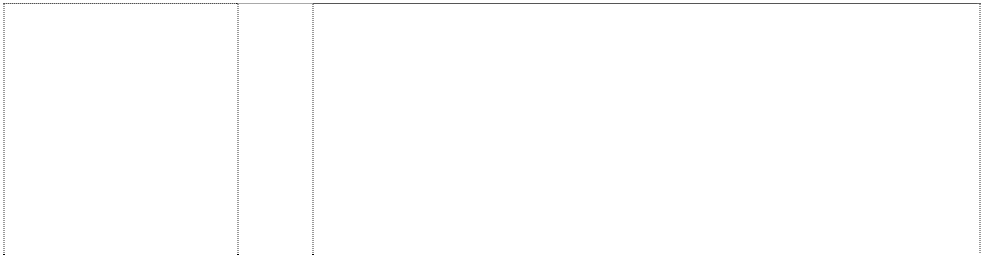 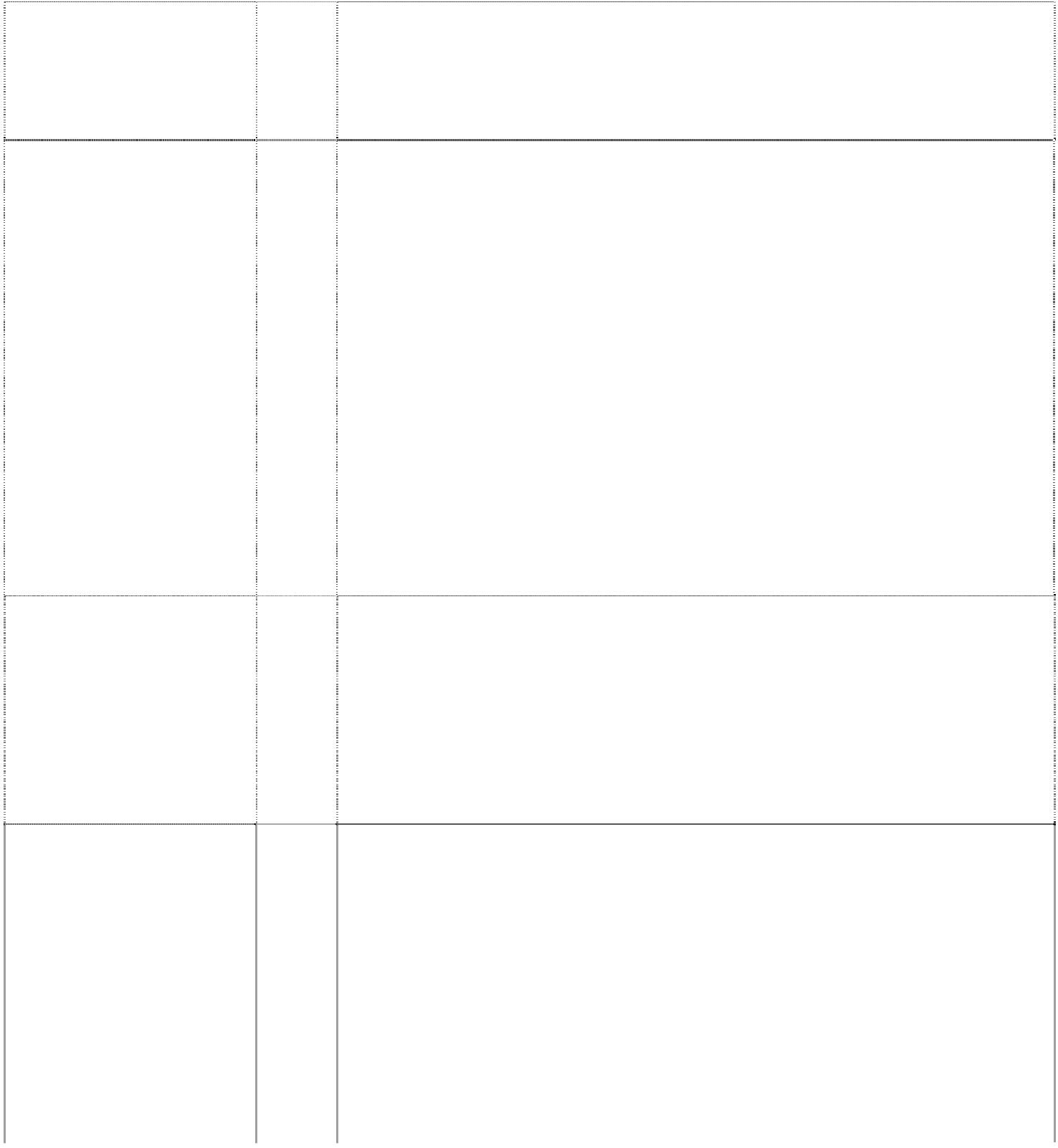 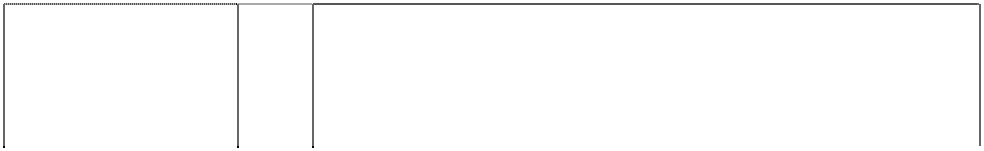 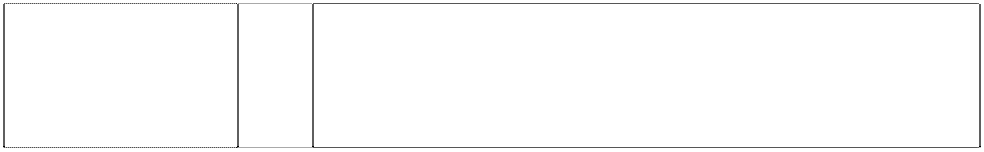 Notification of AwardSigning of Contract40.1	The PBM Office ------ reserves the right at the time of contract award to increase or decrease the quantity of goods or related services originally specified in these Bidding Documents (schedule of requirements) provided this does not exceed by the percentage indicated in the BDS, without any change in unit price or other terms and conditions of the Bid and Bidding Documents.Prior to the award of contract, the Procuring  Agency shall issue a Final Evaluation Report giving justification for acceptance or rejection of the bids.Where no complaints have been lodged, the Bidder whose Bid has been accepted will be notified of the award by the PBM Office ------ prior to expiration of the Bid Validity period in writing or electronic forms that provide record of the content of communication. The Letter of Acceptance will state the sum that the PBM Office ------ will pay the successful Bidder in consideration for the execution of the scope of works as prescribed by the Contract (hereinafter and in the Contract called the "Contract Price).The notification of award will constitute the formation of the	Contract,   subject   to   the   Bidder   furnishing   the Performance Security (or guarantee) in accordance with ITB 43 and signing of the contract in accordance with ITB 42.2.Upon  the  successful  Bidder’s   furnishing   of   the performance security (or guarantee) pursuant to ITB 43, the	Procuring    Agency    will    promptly    notify    each unsuccessful Bidder, the name of the successful Bidder and  the Contract amount and will discharge  the  Bid Security  or   Bid Securing Declaration  of  the  Bidders pursuant to ITB 18.7.Promptly after notification of award, PBM Office ------ shall  send  the  successful  Bidder  the  draft  agreement, incorporating all terms and conditions as agreed by the parties to the contract.Immediately after the Redressal of grievance by the GRC, and after fulfillment of all conditions precedent of the Contract Form, the successful Bidder and the PBM Office ------ shall sign the contract.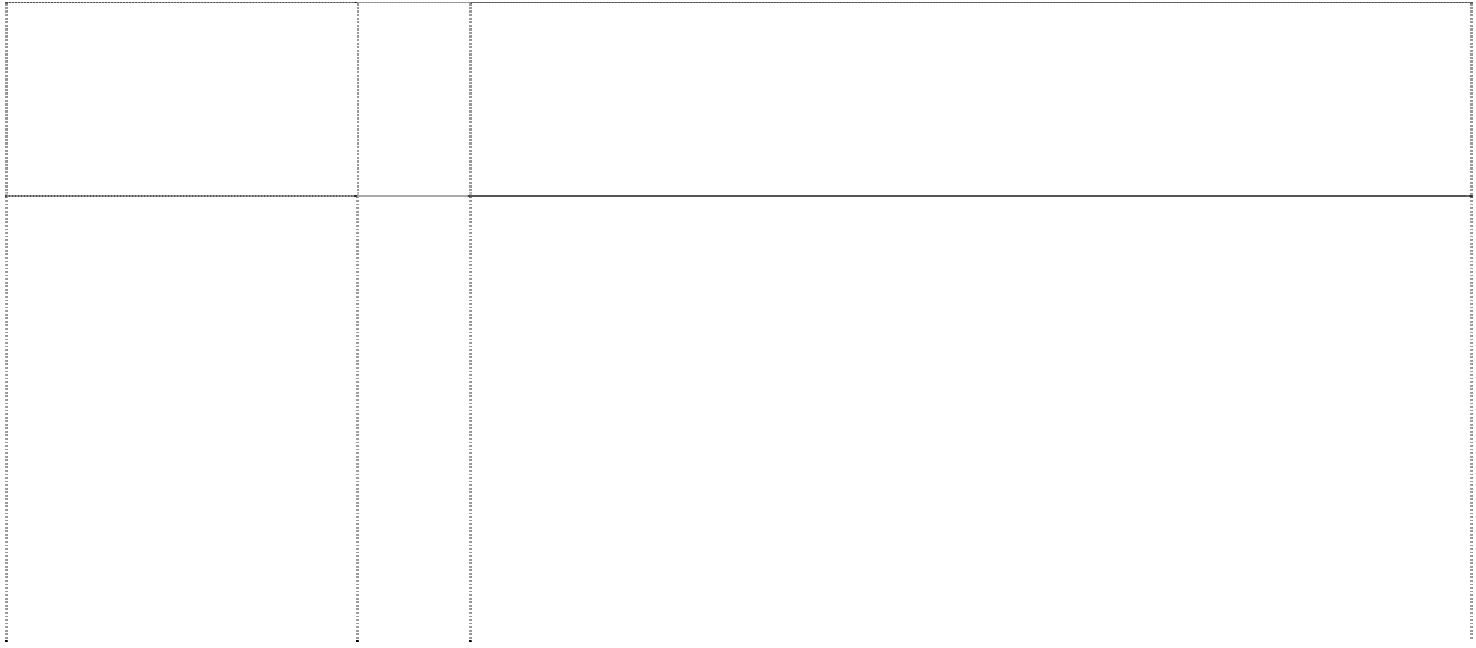 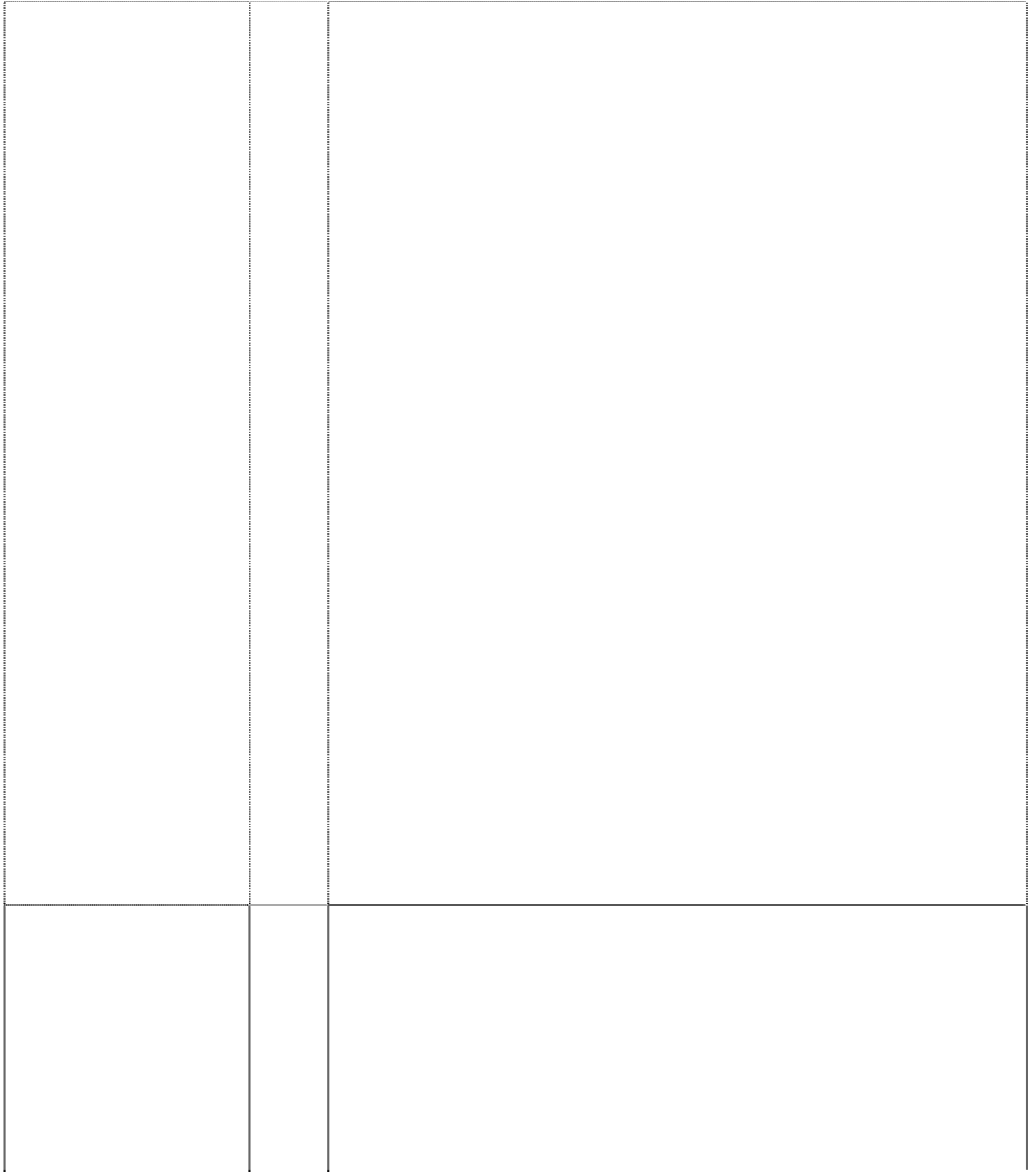 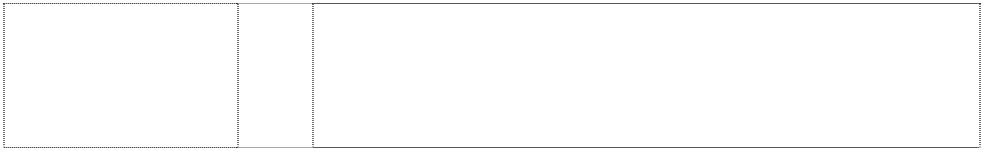 Performance Security (or Guarantee)Advance PaymentWhere no formal signing  of  a  contract  is  required, purchase order issued to the bidder shall be construed to be the contract.After  the  receipt  of   the   Letter   of   Acceptance,   the successful Bidder, within the specified time, shall deliver to the  PBM Office ------ a Performance  Security  (or Guarantee) in the amount and in the form stipulated in the BDS and SCC,   denominated in  the  type  and proportions of currencies in the Letter of Acceptance and in accordance with the Conditions of Contract.If the Performance Security (or Guarantee) is provided by the successful Bidder and it shall be in the form specified in the BDS which shall be in any of the following:certified cheque, cashier’s or manager’s cheque, or bank draft;irrevocable letter of credit issued by a Scheduled bank or in the case of an irrevocable letter of credit issued by a foreign bank, the letter shall be confirmed or authenticated by a Scheduled bank;bank guarantee confirmed by a reputable local bank or, in the case of a successful foreign Bidder, bonded by a foreign bank; orsurety bond callable upon demand issued by any reputable surety or insurance company.Any Performance Security (or guarantee) submitted shall be enforceable in Pakistan.Failure of the successful Bidder to comply with the requirement	of  ITB  43.1   shall   constitute   sufficient grounds for the annulment of the award and forfeiture of the  Bid Security, in which event the PBM Office ------ may make the award to the next ranked Bidder or call for new Bids.The advance payment will not be provided in normal circumstances. However, in case where  international incoterms are involved,  the  same  will  be  dealt  with standard  international  practices  and  in  the  manner  asprescribed in ITB 44.2.The PBM Office ------ will provide an Advance Payment as  stipulated in the Conditions of Contract, subject to a maximum amount, as stated in the BDS. The Advance Payment request shall be accompanied by an Advance Payment  Security  (Guarantee)  in  the  form  provided  in Section IX. For the  purpose  of  receiving  the  Advance Payment,  the  Bidder  shall  make  and  estimate  of,  and include in its Bid, the expenses that will be incurred in order  to commence Delivery of Goods.   These expenses will  relate   to the purchase  of  equipment,  machinery, materials, and on the engagement of labor during the first month beginning with the date of the PBM Office ------’s “Notice to Commence” as specified in the SCC.Arbitrator	45.1	The Arbitrator shall be appointed by mutual consent ofthe  both  parties  as  per  the  provisions  specified  in  the SCC.Corrupt & Fraudulent PracticesProcuring Agencies (including beneficiaries of Government funded projects and procurement) as well as Bidders/Suppliers/Contractors under Government financed contracts, observe the highest standard of ethics during the procurement and execution of such contracts, and will avoid to engage in any corrupt and fraudulent practices.F. GRIEVANCE REDRESSAL & COMPLAINT REVIEW MECHANISM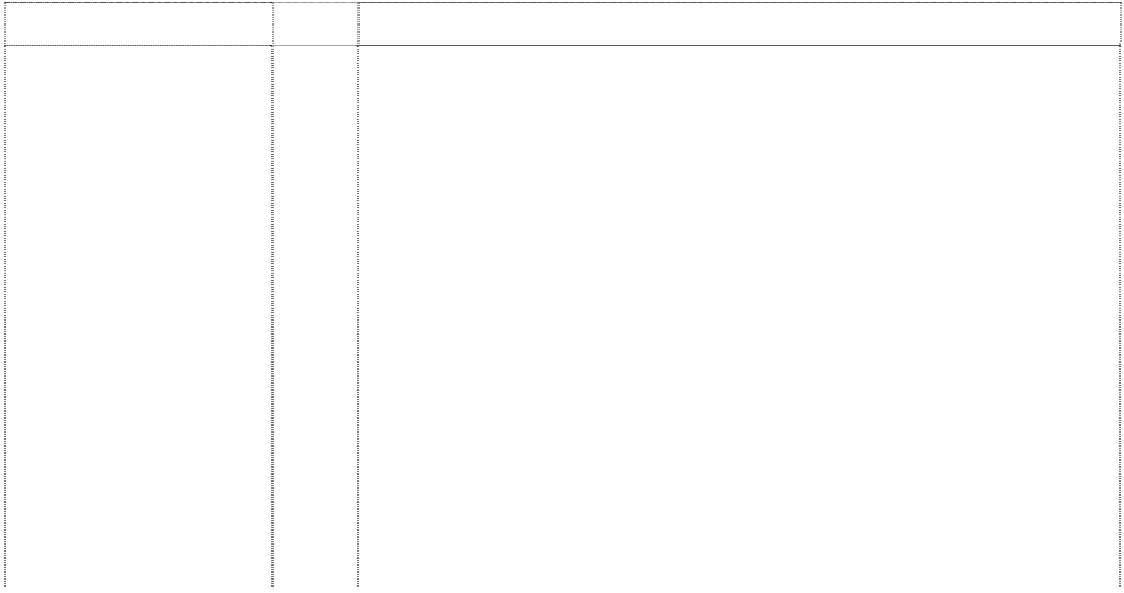 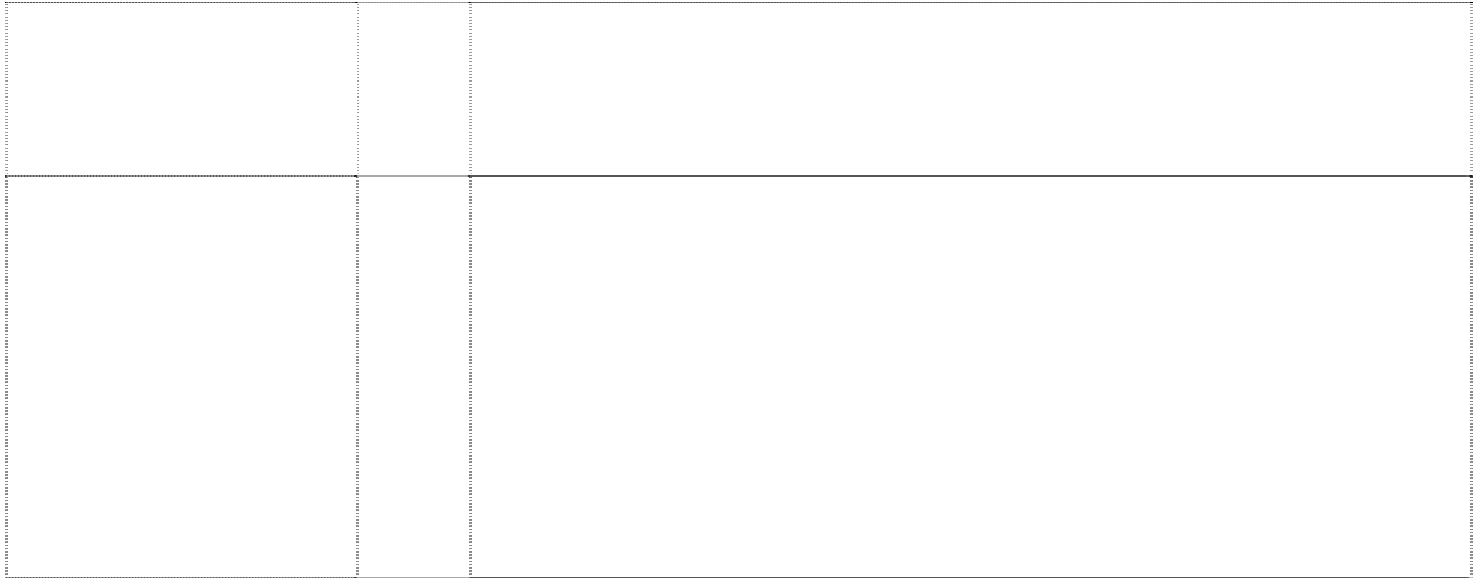 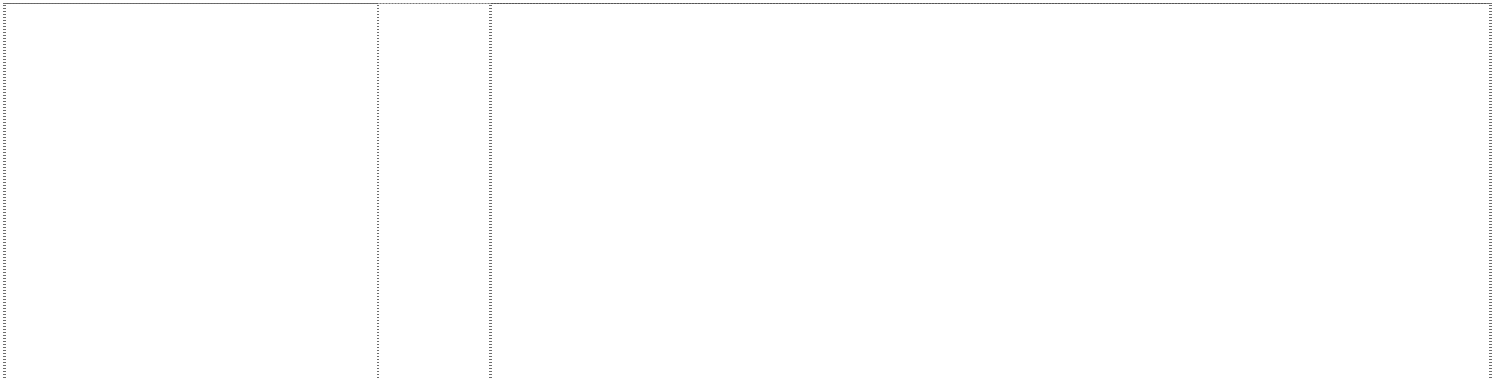 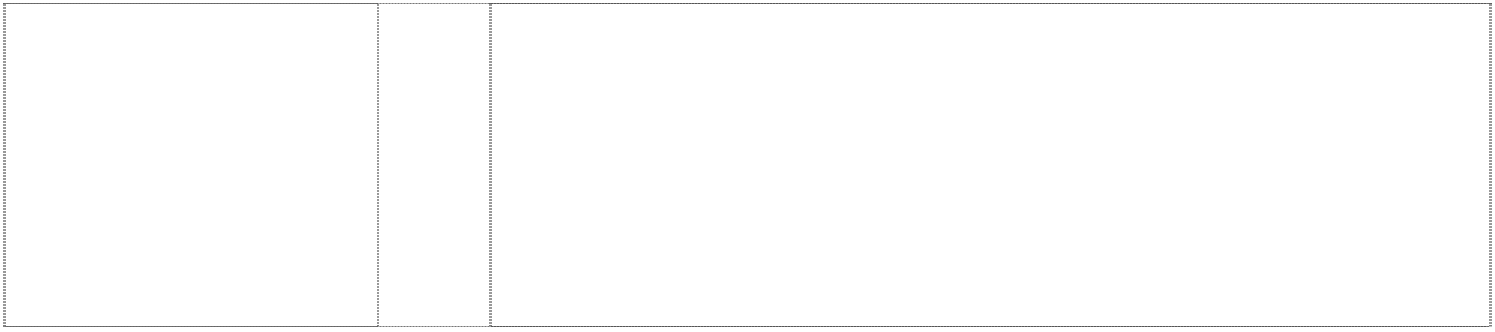 Constitution of Grievance RedressalPBM Office ------ shall constitute a Grievance Redressal Committee (GRC) comprising of odd number of person with proper power and authorization to address the complaint. The GRC shall not have any of the members of Procurement Evaluation Committee. The committee must have one subject specialist depending the nature of the procurement.GRC Procedure	48.1	Any  party  can  file  its  written  complaint  against  theeligibility parameters or any other terms and conditions prescribed in the prequalification or bidding documents found contrary to provision of Procurement Regulatory Framework, and the same shall be addressed by the GRC well before the bid submission deadline.48.2	Any Bidder feeling aggrieved by any act of the PBM Office ------ after the submission of his bid may lodge a written complaint concerning his grievances not later than seven days of the announcement of technical evaluation report and five days after issuance of final evaluation report.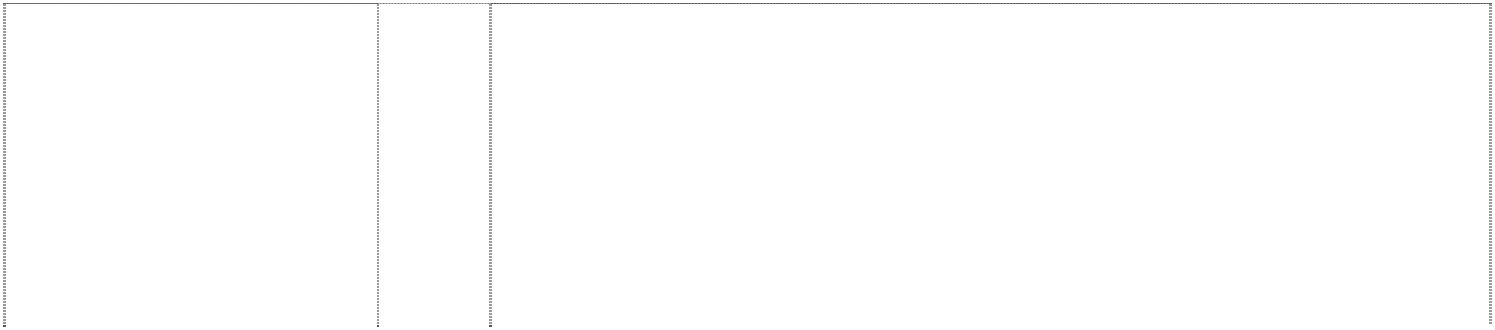 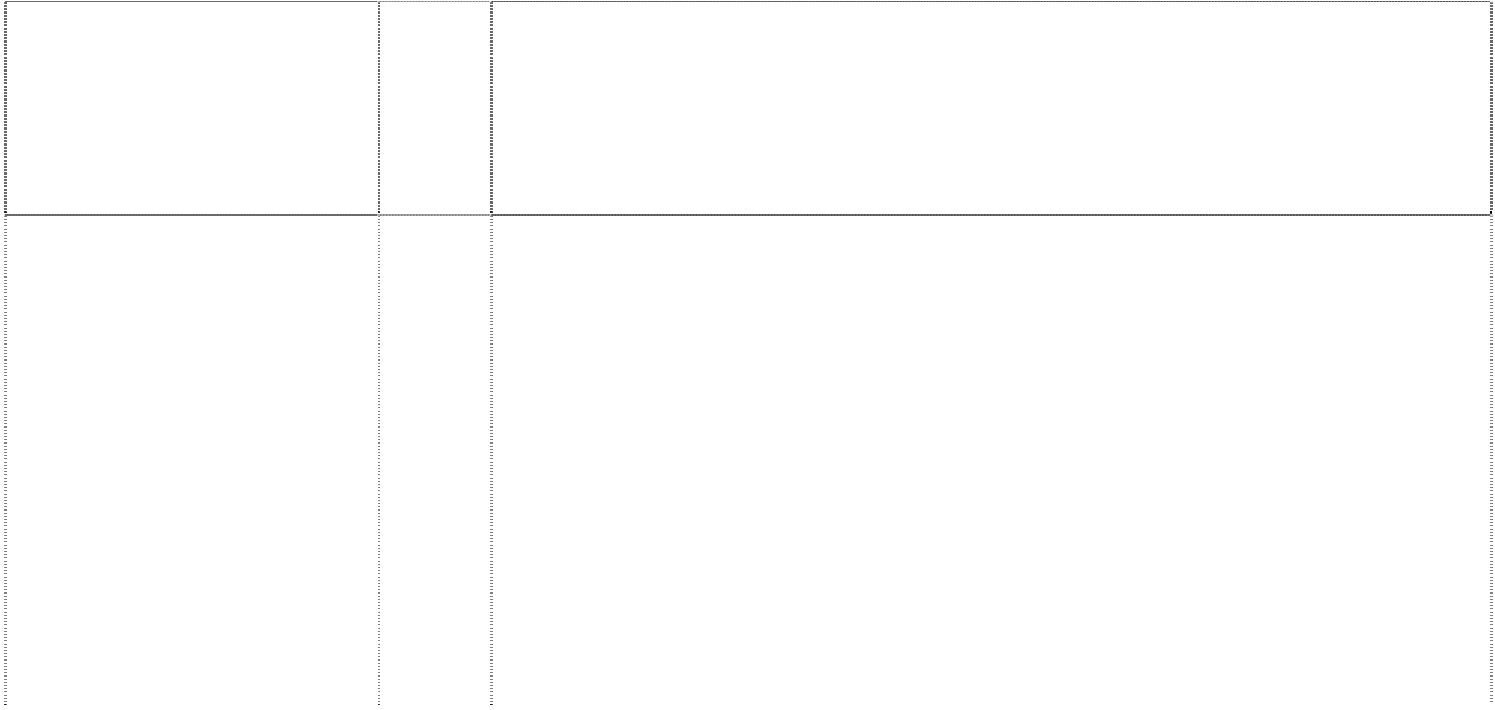 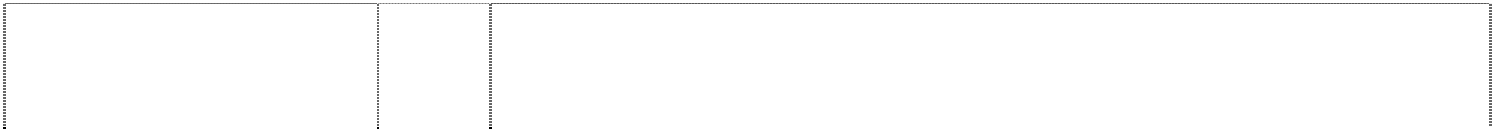 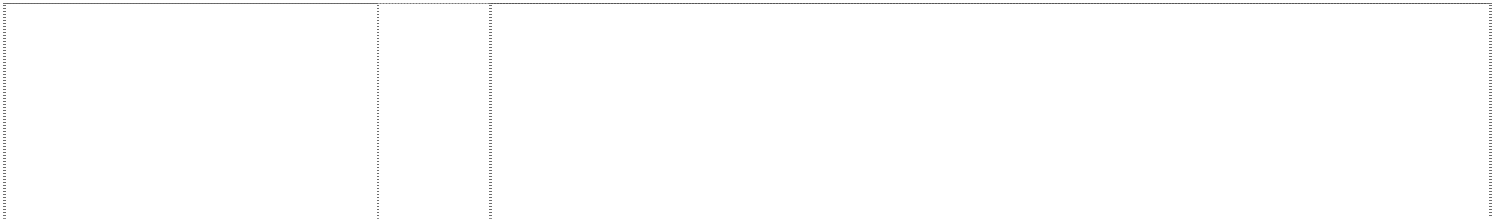 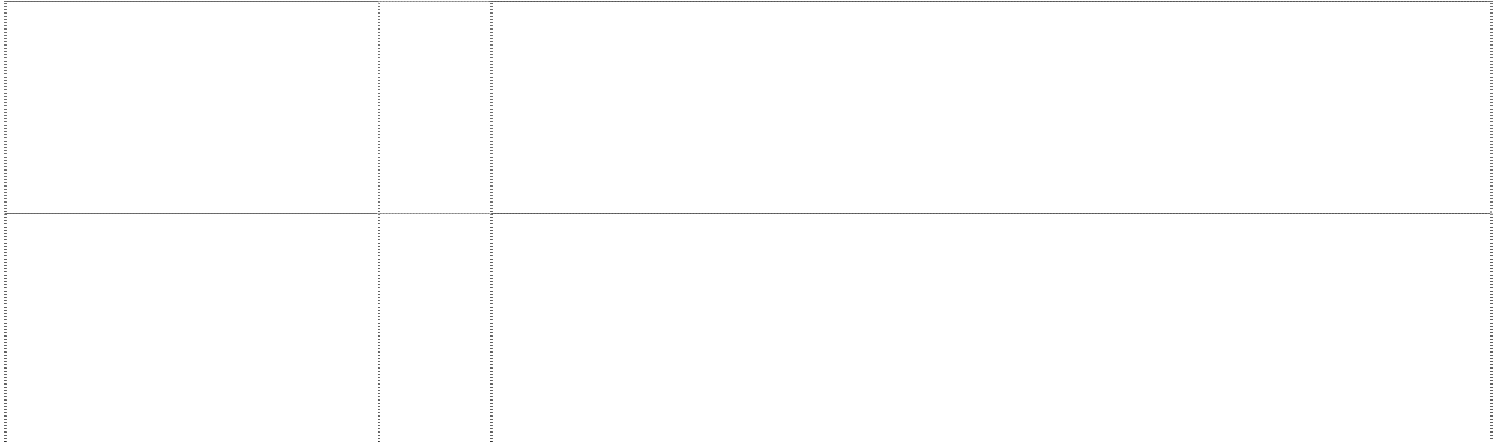 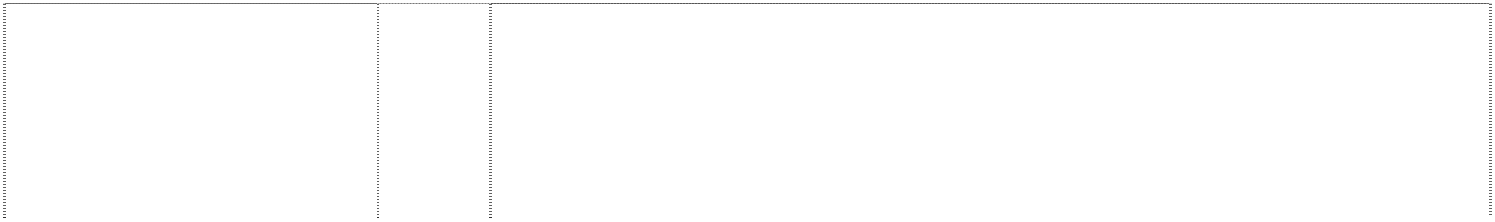 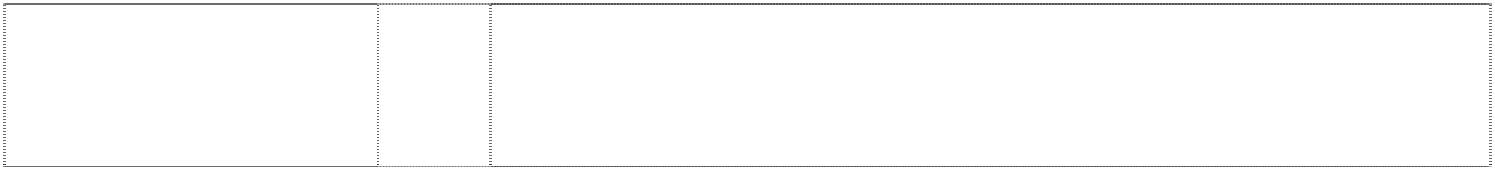 483.	In case, the complaint is filed against the technical evaluation	report, the GRC shall suspend the procurement proceedings.In case, the complaint is filed after the issuance of the final evaluation report, the complainant cannot raise any objection on technical evaluation of the report:Provided that the complainant may raise the objection on any part of the final evaluation report in case where single stage one envelop bidding procedure is adopted.The GRC, in both the cases shall investigate and decide upon the complaint within ten days of its receipt.Any bidder or the PBM Office ------ not satisfied with the  decision of the GRC may file Appeal before the Appellate  Committee of the Authority on prescribed format after depositing the Prescribed fee.The Committee, upon receipt of the Appeal against the decision of the GRC complete in all respect shall serve notices in writing upon all the parties to Appeal.The committee shall call the record from the concerned PBM Office ------ or the GRC as the case may be, and the same shall be provided within prescribed time.The committee may after examination of the relevant record and hearing all the concerned parties, shall decide the complaint within fifteen (15) days of receipt of the Appeal.The decision of the Committee shall be in writing and shall be  signed by the Head and each Member of the Committee. The decision of the committee shall be final.G. MECHANISM OF BLACKLISTING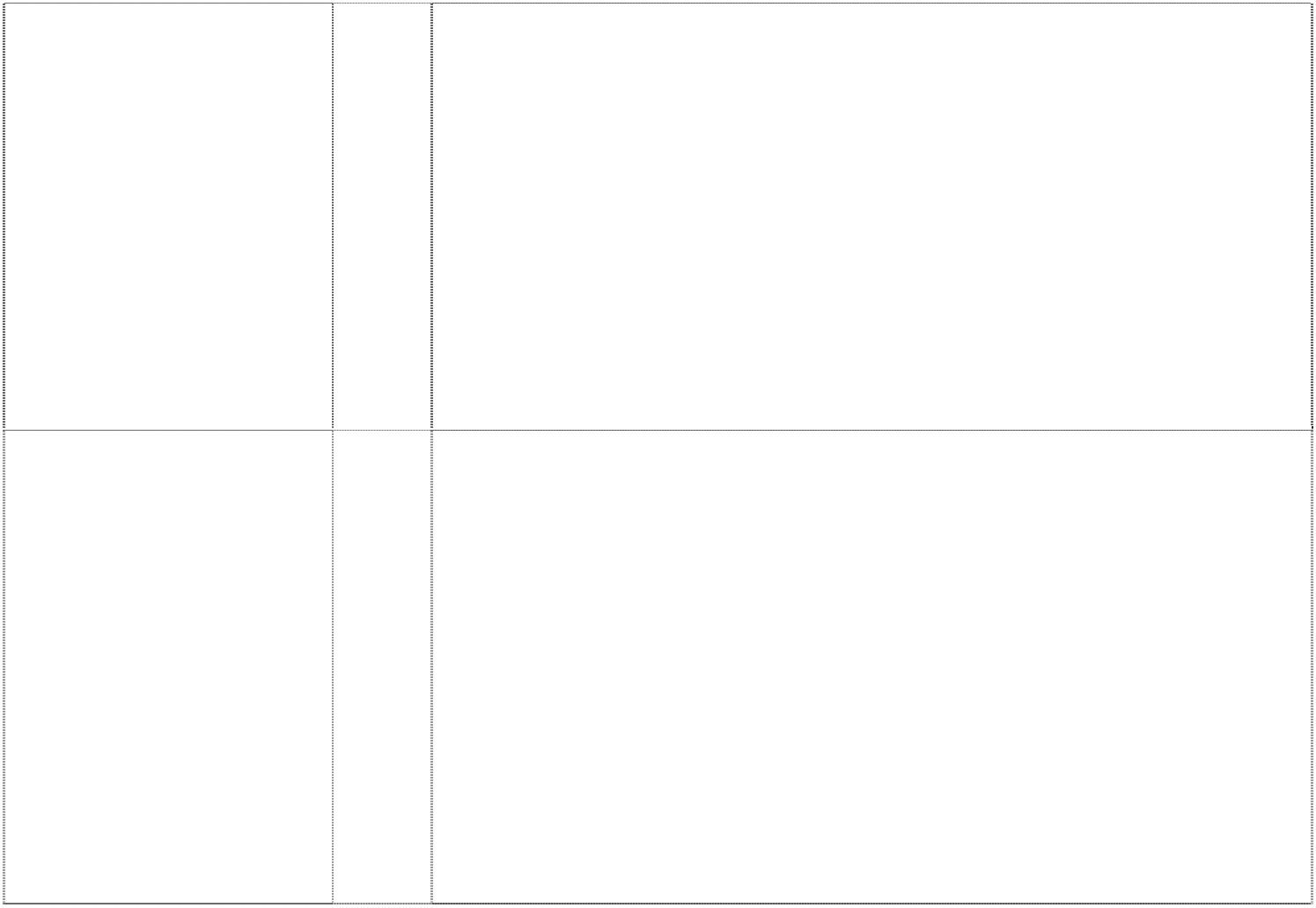 Mechanism of BlacklistingThe PBM Office ------ shall bar for not more than the time prescribed in Rule-19 of the Public Procurement Rules,	2004, from participating in their respective procurement proceedings, bidder or contractor who either:Involved in  corrupt  and  fraudulent  practices as defined in Rule-2 of Public Procurement Rules;Fails to perform his contractual obligations; andFails to abide by the id securing declaration;The  show  cause  notice   shall   contain:   (a)   precise allegation, against the bidder or  contractor;  (b)  the maximum  period  for   which   the   Procuring   Agency proposes	to debar the  bidder  or  contractor  from participating in any public procurement of the PBM Office ------; and  (c)  the  statement,  if  needed,  about  the intention of the PBM Office ------ to make a request to the Authority for debarring the bidder or contractor from participating in public procurements of all the procuring agencies.The PBM Office ------ shall give minimum of seven days to the bidder or contractor for submission of written reply of the show cause notice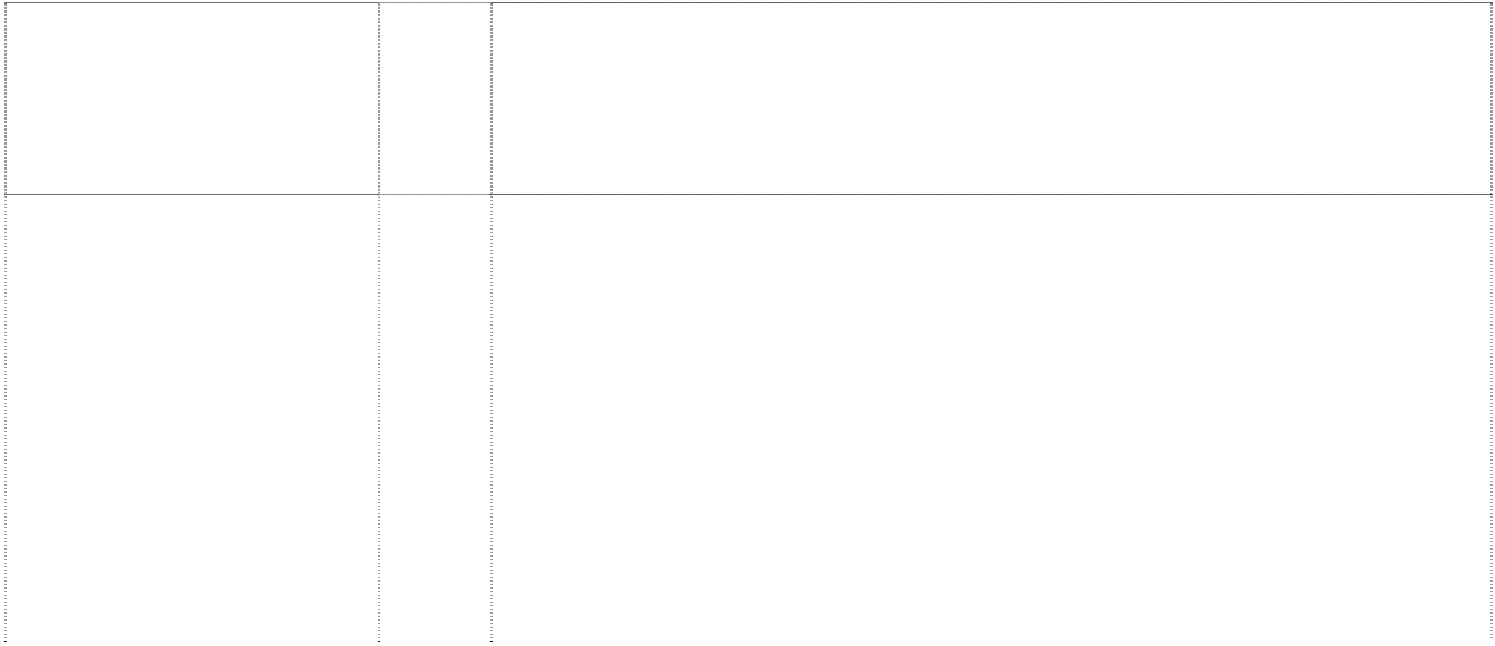 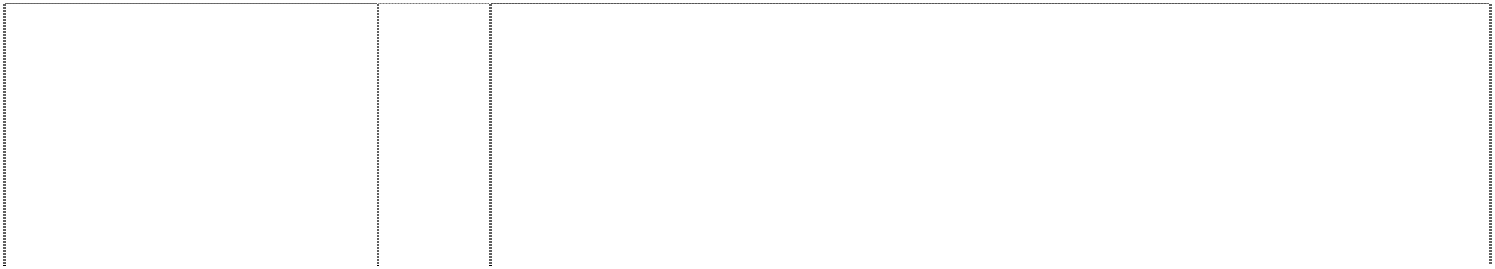 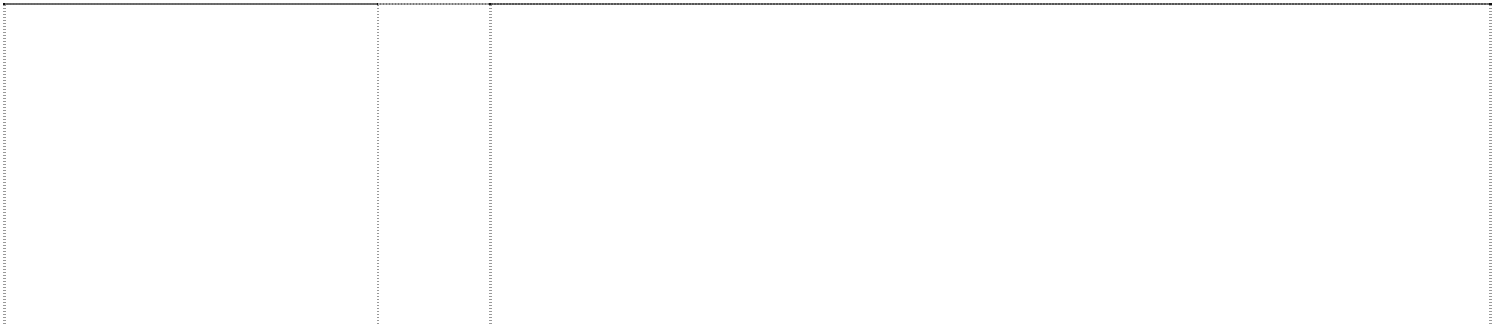 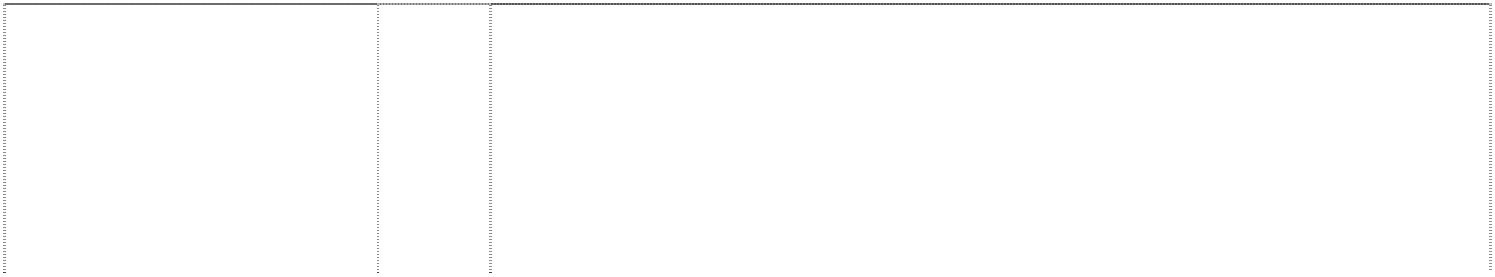 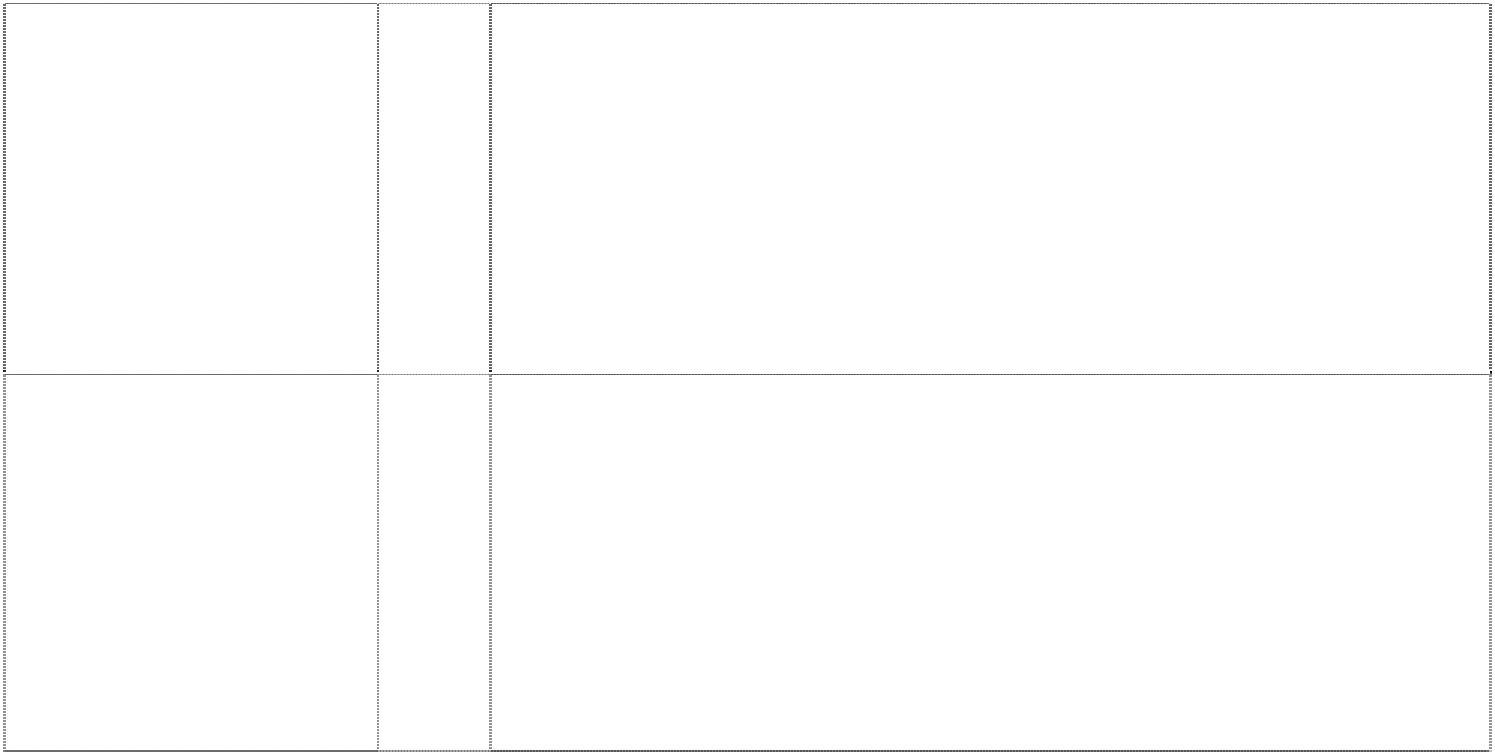 In case, the bidder or contractor fails to submit written reply within the requisite time, the PBM Office ------ may issue notice for personal hearing to the bidder or contractor/ authorize representative of the bidder or contractor and the PBM Office ------ shall decide the matter on the basis of available record and personal hearing, if availed.In case the bidder or contractor submits written reply of the show cause notice, the PBM Office ------ may decide to file the  matter or direct issuance  of  a  notice  to  the bidder or contractor for personal hearing.The PBM Office ------ shall give minimum of seven days to the  bidder or  contractor  for  appearance  before  the specified  officer of the PBM Office ------ for personal hearing. The specified officer shall decide the matter on the basis of the available record and personal hearing of the bidder or contractor, if availedThe PBM Office ------ shall decide the matter  within fifteen days from the date of personal hearing unless the personal hearing is adjourned to a next date and in such an eventuality,  the period of personal hearing shall be reckoned from the last date of personal hearing.The PBM Office ------ shall communicate to the bidder or contractor the order of debarring the bidder or contractor from  participating in any  public  procurement  with  a statement that the bidder or contractor may, within thirty days, prefer a representation against the order before the Authority.Such   blacklisting   or   barring   action    shall    be communicated by the PBM Office ------ to the Authority and respective bidder or bidders in the form of decision containing the grounds for such action. The same shall be publicized by   the Authority after examining the record whether  the  procedure defined in  blacklisting and debarment mechanism has been adhered to by thePBM Office ------.49.1049.11The bidder may file the review petition before the Review Petition Committee Authority within thirty days of communication of such blacklisting or barring action after depositing the prescribed fee and in accordance with “Procedure of filing and disposal of review petition under Rule-19(3) Regulations, 2021”. The Committee shall evaluate the case and decide within ninety days of filing of review petitionThe committee shall serve a notice in writing upon all respondent of the review petition. The notices shall be accompanied by  the  copies  of  review  petition  and  all attached documents of the review petition including the decision of the PBM Office ------. The parties may file written statements along with essential documents in support of their contentions. The Committee may pass such order on the representation may deem fit.49.1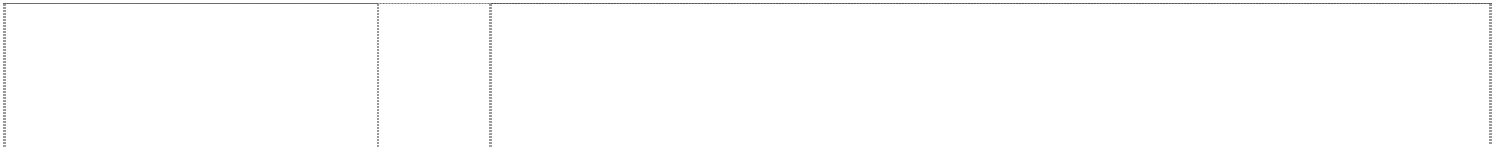 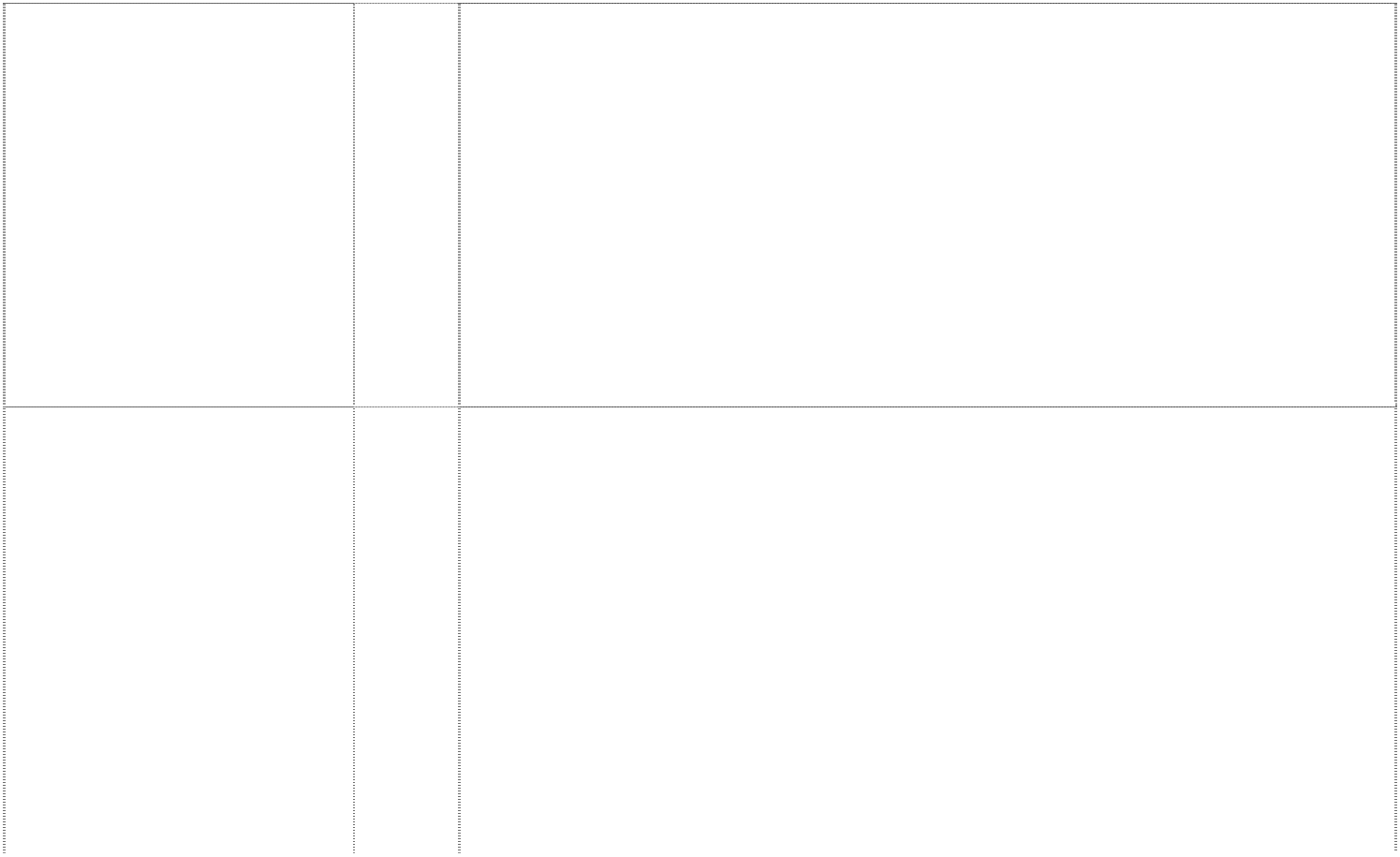 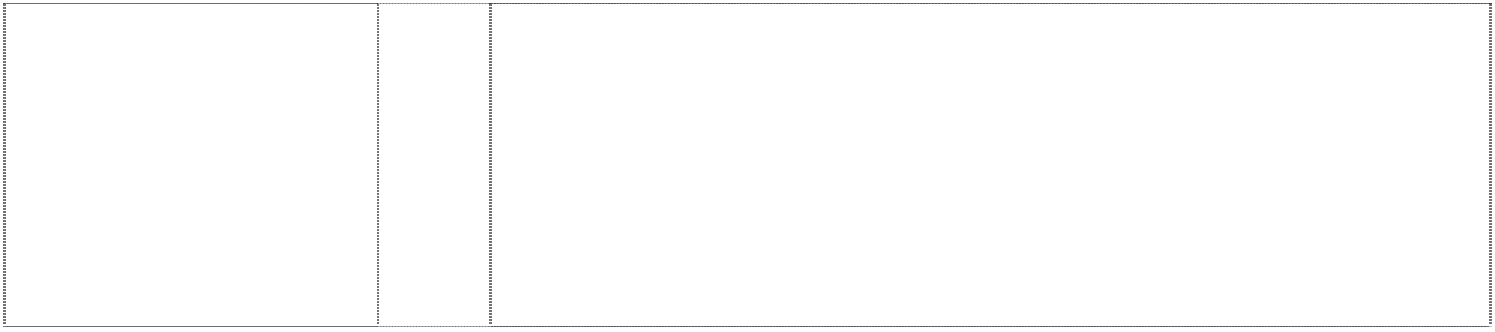 2The Authority on the basis of decision made by the committee either may debar a bidder or contractor from participating in any public procurement process of all or some of the procuring agencies for such period as the deemed appropriate or acquit the bidder from the allegations. The decision of the Authority shall be final.SECTION III: BID DATA SHEETBid Data Sheet (BDS)The following specific data for the goods to be procured shall complement, supplement, or amend the provisions in the Instructions to Bidders (ITBs). Whenever there is a conflict, the provisions herein shall prevail over those in ITBs.Bidding DocumentsPreparation of BidseSubmission of BidsOpening and Evaluation of BidsG. Review of Procurement DecisionsSection IV. Eligible CountriesAll the bidders are allowed to participate in the subject procurement without regard to nationality, except bidders of some nationality, prohibited in accordance with policy of the Federal Government.Following countries are ineligible to participate in the procurement process:IndiaIsraelMinistry of Interior, Government of Pakistan has notified List of Business Friendly Countries (BVL), information can be accessed through following link:http://www.dgip.gov.pk/Files/Visa%20Categories.aspx#LSECTION V: SCHEDULE OF REQUIREMENTS, TECHNICAL SPECIFICATIONSSchedule of RequirementsThe delivery schedule expressed as weeks/months stipulates hereafter a delivery date which is the date of deliveryat EXW premises, orto the carrier at the port of shipment when the contract is placed on FOBor CIF terms, orto the first carrier when the contract is placed on FCA or CIP terms.In order to determine the correct date of delivery hereafter specified, the PBM Office ------ has taken into account the additional time that will be needed for international or national transit to the Project Site or to another common place.Technical SpecificationsNotes for Preparing the Technical SpecificationsA  set  of  precise  and  clear  specifications  is  a  prerequisite  for  bidders  to  respondrealistically and competitively to the requirements of the PBM Office ------ withoutqualifying their bids. The specifications must be drafted to permit the widest possible competition and, at the same time, present a clear statement of the required standards of workmanship, materials, and performance of the goods and services to be procured. Only if this is done will the objectives of economy, efficiency, and fairness in procurement be realized, responsiveness of bids be ensured, and the subsequent task of bid evaluation facilitated. The specifications should require that all goods and materials to be incorporated in the goods be new, unused, and of the most recent or current models, and that they incorporate all recent improvements in design and materials unless provided for otherwise in the contract.Samples of specifications from previous similar procurements in the same country are useful in this respect. The use of metric units is encouraged. Depending on the complexity of the goods and the repetitiveness of the type of procurement, it may be advantageous to standardize the General Technical Specifications and incorporate them in a separate subsection. The General Technical Specifications should cover all classes of workmanship, materials, and equipment commonly involved in manufacturing similar goods, although not necessarily to be used in a particular procurement. Deletions or addenda should then adapt the General Technical Specifications to the particular procurement.Care must be taken in drafting specifications to ensure that they are not restrictive. In the specification of standards for equipment, materials, and workmanship, recognized international standards should be used as much as possible. Where other particular standards are used, whether national standards of the PBM Office ------’s country or other standards, the specifications should state that equipment, materials, and workmanship that meet other authoritative standards, and which ensure at least a substantially equal quality than the standards mentioned, will also be acceptable. The following clause may be inserted in the Special Conditions of Contract or the Technical Specifications.Sample Clause: Equivalency of Standards and CodesWherever reference is made in the Technical Specifications to specific standards and codes to be met by the goods and materials to be furnished or tested, the provisions of the latest current edition or revision of the relevant shall apply, unless otherwise expressly stated in the Contract. Where such standards and codes are national or relate to a particular country or region, other authoritative standards that ensure substantial equivalence to the standards and codes specified will be acceptable.Reference to brand name and catalogue number should be avoided as far as possible; where unavoidable (to complete an otherwise incomplete specification) they shouldalways be followed by the words “or equivalent.”Where appropriate, drawings, including site plans as required, may be furnished by the PBM Office ------ with the bidding documents. Similarly, the Supplier may be requested to provide drawings or samples either with its bid or for prior review by the PBM Office ------ during contract execution.Quality Determining Parameters:As prescribed in ITB 35.2 and respective portion of Bid Data SheetSECTION VI: STANDARD FORMSSTANDARD FORMS FOR(Single Stage One Envelope Procedure)Form 1:	Form of BidForm 2:	Price Schedules for Goods and Related Services Offered from AbroadForm 3:	Price Schedule: Goods Manufactured outside Pakistan, already imported.Form 4:	Price Schedule for Domestic Goods Manufactured withinPakistanForm 5:	List of Related Services and Completion ScheduleForm 6:	Form of Qualification InformationForm 7:	Letter of Acceptance Form 8:	Bid Security Form    Form 9:	Bid Securing DeclarationForm 1: Form of BidDate:To:      Gentlemen and/or Ladies:Having examined the Bidding Documents including Addenda Nos: [insert numbers], the receipt of which is hereby duly acknowledged, we, the undersigned, offer to deliver [description of goods and services] in conformity with the said Bidding Documents for the sum of [total Bid Amount in words and figures] or such other sums as may be ascertained in accordance with the Schedule of Prices attached herewith and made part of this Bid.We declare that our Bidding price did not involve agreements with other Bidders for the purpose of Bid suppression.We are hereby confirming [insert the name of the Appointing Authority], to be the Appointing Authority, to appoint the adjudicator in case of any arisen disputes in accordance with ITB Clause 45.1We undertake, if our Bid is accepted, to deliver the goods in accordance with the delivery schedule specified in the Schedule of Requirements.If our Bid is accepted, we undertake to provide a Performance Security (or Guarantee) in the form, in the amounts, and within the times specified in the Bidding Documents.We declare that, as Bidder(s) we do not have conflict of interest with reference toITB Clause 3.7.We agree to abide by this Bid for the Bid Validity Period specified in BDS 19, and it shall remain binding upon us and may be accepted at any time before the expiration of that period.We are not participating, as Bidders, in more than one Bid in this Bidding process, other than alternative offers in accordance with the Bidding Documents.Our firm, its affiliates or subsidiaries – including any subcontractors or suppliers for any part of the contract – has not been declared ineligible by the Government of Pakistan under Pakistan’s laws or official regulations.Until a formal Contract is prepared and executed, this Bid, together with your written acceptance thereof and your notification of award, shall constitute a binding Contract between us.We understand that you are not bound to accept the lowest or any Bid you may receive.We certify/confirm that we comply with the eligibility requirements as per ITB Clause 3 of the Bidding DocumentsDated this	day of	20	.(Name) 	 [signature][in the capacity of]Duly authorized to sign Bid for and on behalf of  	75Form 2: Price Schedules for Goods and Related Services Offered from AbroadName of Bidder ……………………….	PPN Number …………….	Page ………  of ……………Name ………………………………………………………………..  in the capacity of ………………………………………. Signature of Bidder:  	Duly authorized to sign the Bid for and on behalf of ……………………………………………………… Dated on ……………………………………. day of …………………………………. 20 ……………………… Note: In case of discrepancy between unit price and total, the unit price shall prevail.Currencies to be used in accordance with Clause 16 of the Instructions to Bidder.Optional, but in accordance with Clause 15 of the Instructions to Bidders and the related provisions in the Bid Data SheetOptional, but in accordance with Clause 15of the Instructions to Bidders and the related provisions in the Bid Data Sheet 	Form 3: Price Schedule: Goods Manufactured outside Pakistan, already imported 	Name ………………………………………………………………..  in the capacity of ……………………………………….Signature of Bidder:  	Duly authorized to sign the Bid for and on behalf of ……………………………………………………… Dated on ……………………………………. day of …………………………………. 20 ……………………… Note: In case of discrepancy between unit price and total, the unit price shall prevail.Form 4: Price Schedule for Domestic Goods Manufactured within PakistanName of Bidder ……………………….	PPN Number …………….	Page ………  of ……………Name ………………………………………………………………..  in the capacity of ………………………………………. Signature of Bidder: 	Duly authorized to sign the Bid for and on behalf of ………………………………………………………Dated on ……………………………………. day of …………………………………. 20 ………………………Note: In case of discrepancy between unit price and total, the unit price shall prevail.Form 5: List of Related Services and Completion Schedule[ This table shall be filled in by the PA. The Required Completion Dates should be realistic, and consistent with the required Goods Delivery Dates (as per Incoterms)]Form 6: Form of Qualification InformationIndividual Bidders or Individual Members of Joint VenturesConstitution or legal status of Bidder:  [attach copy]Place of registration:  [insert]Principal place of business:  [insert]Power of attorney of signatory of Bid:  [attach]Total annual volume of  Services  performed  in  (insert  period) years, in the internationally traded currency specified in the Bid Data Sheet:  [insert]Services performed as  prime  Supplier  on  the  provision  of Services  of  a  similar  nature  and  volume  over  the  last  (insert period) years. The  values  should  be  indicated  in  the  same currency used for Item 1.2 above. Also list details of work under way or committed, including expected completion date.Major items of Supplier's Equipment proposed for carrying out  the  Services.  List  all  information  requested  below. Refer also to ITB 13.3(c).Qualifications and experience of key personnel proposed foradministration   and   execution   of   the   Contract.	Attach biographical data.  Refer also to ITB 13.4(d).Proposed sub-contracts and firms involved. Refer to GCC 24.Financial reports for the last (insert period) years: balance sheets, profit and loss statements, auditors’ reports, etc. List below and attach copies.Evidence of access to financial resources to  meet  the qualification requirements: cash in  hand,  lines  of  credit,  etc. List below and attach copies of support documents. We certify/confirm that we comply with eligibility requirements as per ITB 3 of the bidding documents.Name, address, and telephone, telex, and facsimile numbers of banks that may provide references if contacted by the PBM Office ------.Information regarding any litigation, current or within the last(insert period) years, in which the Bidder is or has been involved.Information regarding Occupation Health and Safety Policy and Safety Records of the Bidder.Statement of compliance with the requirements of ITB 3.4.Proposed Program (service work method and schedule).Descriptions, drawings, and charts, as necessary, to comply with the requirements of the bidding documents.Joint Ventures	2.1	The information listed in 1.11 - 1.12 above shall be provided for each members of the joint venture.The information in 1.13 above shall be provided for the joint venture.Attach the power of attorney of the signatory (ies) of the Bid authorizing signature of the Bid on behalf of the joint venture.Attach the Contract among all members of the joint venture (and which is legally binding on all members), which shows thatall members shall be jointly and severally liable for the execution of the Contract in accordance with the Contract terms;one of the members will be nominated as being in-charge, authorized to incur liabilities, and receive instructions for and on behalf of any and all members of the joint venture; andthe execution of  the entire Contract, including payment, shall be done exclusively with the member in charge.Additional RequirementsBidders should provide any additional information required in the Bid Data Sheet and to fulfill the requirements of ITB 12.1, if applicable.We, the undersigned declare thatThe information contained in and attached to this form is true and accurate as of the date of bid submissionOr [delete statement which does not apply]The   originally   submitted   pre-qualification   information   remains   essentially correct as of date of submissionAuthorized Signature: 	Name and Title of Signatory:  	Name of Bidder:  	Address:  	Form 7: Letter of Acceptance[Letter head paper of the PBM Office ------][date]To:  [name and address of the Supplier]This is to notify you that your Bid dated [date] for execution of the [name of the Contract and identification number, as given in the Special Conditions of Contract] for the Contract Price of the equivalent of [amount in numbers and words] [name of currency], as corrected and modified in accordance with the Instructions to Bidders is hereby accepted by us.We hereby confirm [insert the name of the Appointing Authority], to be the Appointing Authority, to appoint the Arbitrator in case of any arisen disputes in accordance with ITB 45.1.You are hereby informed that after you have read and return the attached draft Contract the parties to the contract shall sign the vetted contract within fourteen (14) working days.You are hereby required to furnish the Performance Guarantee/Security in the form and the amount stipulated in the Special Conditions of the Contract within a period of fourteen (14) days after the receipt of Letter of Acceptance.Authorized Signature:  Name and Title of Signatory: Name of Agency: Attachment:  ContractCopy: Appointing Authority and SupplierForm 8: Bid Security FormTo:      [name of the PBM Office ------]Whereas [name of the Bidder] (hereinafter called “the Bidder”) has submitted its Bid dated [date of submission of Bid] for the delivery of [name and/or description of the goods] (hereinafter called “the Bid”).KNOW ALL PEOPLE by these presents that WE [name of Financial Institution]  of [name of country], having our registered office at [address of Financial Institution] (hereinafter called “the Bank”), are bound unto [name of PA] (hereinafter called “the PBM Office ------”) in the sum of [amount] for which payment well and truly to be made to the said PBM Office ------, the Bank binds itself, its successors, and assigns by these presents.Sealed  with  the  Common  Seal  of  the  said  Bank  this	day  of   	 20_	.THE CONDITIONS of this obligation are:If the Bid((a) have withdrawn or modified our Bid during the period of Bid Validity specified in the Form of Bid;Disagreement to arithmetical correction made to the Bid price; orhaving been notified of the acceptance of our Bid by the PBM Office ------ during the period of Bid Validity, (i) failure to sign the contract if required by PBM Office ------ to do so or (ii) fail or refuse to furnish the Performance Security or to comply with any other condition precedent to signing the contract specified in the Bidding Documents.We undertake to pay to the PBM Office ------ up to the above amount upon receipt of its first written demand, without the PBM Office ------ having to substantiate its demand, provided that in its demand the PBM Office ------ states the amount claimed by it is due to it, owing to the occurrence of one or both of the conditions, specifying the occurred condition or conditions.This guarantee shall remain in force up to and including twenty-eight (28) days after the period of Bid Validity, and any demand in respect thereof should reach the Bank not later than the above date.Name:……………………………….. in the capacity of ………………………….. signed[Signature of the Bank]Dated on …………………………  day of	……………….. 20 ……….Form 9: Bid Securing Declaration[The Bidder shall fill in this Form in accordance with the instructions indicated.]Date: [insert date (as day, month and year)]Bid No.: [insert number of Bidding process]Alternative No.: [insert identification No if this is a Bid for an alternative]To: [insert complete name of PBM Office ------]We, the undersigned, declare that:We understand that, according to your conditions, Bids must be supported by a Bid Securing Declaration.We accept that we will be blacklisted and henceforth cross debarred  for participating in respective category of public procurement proceedings for a period of (not more than) six months, if fail to abide with a bid securing declaration, however without indulging in corrupt and fraudulent practices, if we are in breach of our obligation(s) under the Bid conditions, because we:have  withdrawn  or  modified  our  Bid  during  the  period  of  Bid  Validity specified in the Form of Bid;Disagreement to arithmetical correction made to the Bid price; orhaving been notified of the acceptance of our Bid by the PBM Office ------ during the period of Bid Validity, (i) failure to sign the contract if required by PBM Office ------ to do so or (ii) fail or refuse to furnish the Performance Security or to comply with any other condition precedent to signing the contract specified in the Bidding Documents.We understand this Bid Securing Declaration shall expire if we are not the successfulBidder, upon the earlier of (i) our receipt of your notification to us of the name of the successful Bidder; or (ii) twenty-eight (28) days after the expiration of our Bid.Signed: [insert signature of person whose name and capacity are shown] In the capacity of[insert legal capacity of person signing the Bid Securing Declaration]Name: [insert complete name of person signing the Bid Securing Declaration]Duly authorized to sign the Bid for and on behalf of: [insert complete name of Bidder]Dated on	day of	,	[insert date of signing]Corporate Seal (where appropriate)B.  STANDARD FORMS FOR(Single Stage Two Envelope Procedure)Table of FormsLetter of Bid – Technical Proposal Letter of Bid - Financial Proposal Bidder Information FormBidder’s JV Members Information FormPrice Schedule: Goods Manufactured Outside Pakistan, to be Imported Price Schedule: Goods Manufactured Outside Pakistan, already imported Price Schedule: Goods Manufactured in PakistanPrice and Completion Schedule - Related Services Form of Bid SecurityForm of Bid Security (Bid Bond) Form of Bid-Securing Declaration Manufacturer’s AuthorizationLetter of Bid – Technical ProposalINSTRUCTIONS TO BIDDERS: DELETE THIS BOX ONCE YOU HAVE COMPLETED THE DOCUMENTPlace this Letter of Bid in the first envelope “TECHNICAL PROPOSAL”.The Bidder must prepare the Letter of Bid on stationery with its letterhead clearly showing the Bidder’s complete name and business address.Note: All italicized text in black font is to help Bidders in preparing this form and Bidders shall delete it from the final document.Date of this Bid submission: [insert date (as day, month and year) of Bid submission]RFB No.: [insert number of Bidding process]Request for Bid No.: [insert identification]Alternative No.: [insert identification No if this is a Bid for an alternative] To: [insert complete name of PBM Office ------]We, the undersigned Bidder, hereby submit our Bid, in two parts, namely:the Technical Proposal, andthe Financial Proposal.In submitting our Bid we make the following declarations:No reservations: We have examined and have no reservations to the bidding document, including addenda issued in accordance with Instructions to Bidders (ITB 9);Eligibility: We meet the eligibility requirements and have no conflict of interestin accordance with ITB 3;Bid/Proposal-Securing Declaration: We have not been suspended nor declared ineligible by the PBM Office ------ based on execution of a Bid Securing Declaration or Proposal Securing Declaration in the PBM Office ------’s country in accordance with ITB 4;Conformity: We offer to supply in conformity with the bidding document andin accordance with the Delivery Schedules specified in the Schedule of Requirements the following Goods: [insert a brief description of the Goods  and Related Services];Bid Validity Period: Our Bid shall be valid for the period specified in BDS 17.1(as amended, if applicable) from the date fixed for the Bid submission deadlinespecified in BDS 23.1 (as amended, if applicable), and it shall remain binding upon us, and may be accepted at any time before the expiration of that period;Performance   Security:   If   our   Bid   is   accepted,   we   commit   to   obtain   aperformance security in accordance with the bidding document;One Bid per Bidder: We are not submitting any other Bid(s) as an individual Bidder, and we are not participating in any other bid(s) as a Joint Venture member or as a subcontractor, and meet the requirements, other  than Alternative Bids submitted in accordance with ITB 19;Suspension  and  Debarment:  We,  along  with  any  of  our  subcontractors,suppliers, consultants, manufacturers, or service providers for any part of the contract, are not subject to, and not controlled by any entity or individual that is subject to, a temporary suspension or a debarment imposed by the PBM Office ------. Further, we are not ineligible under Pakistan laws;State-owned enterprise or institution: [select the appropriate option and delete the other] [We are not a state-owned enterprise or institution] / [We are a state-owned enterprise or institution but meet the requirements of ];Binding Contract: We understand that this Bid, together with your written acceptance thereof included in your Letter of Acceptance, shall constitute a binding contract between us, until a formal contract is prepared and executed;Not Bound to Accept: We understand that you are not bound to accept the theMost Advantageous Bid or any other Bid that you may receive; andFraud and Corruption: We hereby certify that we have taken steps to ensure that no person acting for us, or on our behalf, engages in any type of Fraud and Corruption.Name of the Bidder: *[insert complete name of Bidder]Name of the person duly authorized to sign the Bid on behalf of the Bidder: ** [insert complete name of person duly authorized to sign the Bid]Title of the person signing the Bid: [insert complete title of the person signing the Bid]Signature of the person named above: [insert signature of person whose name and capacity are shown above]Date signed [insert date of signing] day of [insert month], [insert year]*: In the case of the Bid submitted by a Joint Venture specify the name of the Joint Venture as Bidder.**: Person signing the Bid shall have the power of attorney given by the Bidder. The power of attorney shall be attached with the Bid Schedules.Letter of Bid - Financial ProposalINSTRUCTIONS TO BIDDERS: DELETE THIS BOX ONCE YOU HAVE COMPLETED THE DOCUMENTPlace this Letter of Bid - Financial Proposal in the second envelope marked “FINANCIAL PROPOSAL”.The Bidder must prepare the Letter of Bid - Financial Proposal on stationery with its letterhead clearly showing the Bidder’s complete name and business address.Note: All italicized text is to help Bidders in preparing this form.Date of this Bid submission: [insert date (as day, month and year) of Bid submission]No.: [insert number of bidding process]Name of Project.: [insert identification]Alternative No.: [insert identification No if this is a Bid for an alternative]To: [insert complete name of PBM Office ------]We, the undersigned Bidder, hereby submit the second part of our Bid, the Financial ProposalIn submitting our Financial Proposal we make the following additional declarations:Bid Validity Period: Our Bid shall be valid for the period specified in BDS 17.1 (as amended, if applicable) from the date fixed for the bid submission deadline specified in BDS 23.1 (as amended, if applicable), and it shall remain binding upon us and may be accepted at any time before the expiration of that period;Total Price: The total price of our Bid, excluding any discounts offered in itembelow is:In case of only one lot, the total price of the Bid is [insert the total price of the bid in words and figures, indicating the various amounts and the respective currencies];In case of multiple lots, the total price of each lot is [insert the total price of each lot in words and figures, indicating the various amounts and the respective currencies];In case of multiple lots, total price of all lots (sum of all lots) [insert the total price of all lots in words and figures, indicating the various amounts and the respective currencies];Discounts: The discounts offered and the methodology for their application are:The discounts offered are: [Specify in detail each discount offered]The exact method of calculations to determine the net price after application of discounts is shown below: [Specify in detail the method that shall be used to apply the discounts];Commissions, gratuities and fees: We have paid, or will pay the following commissions, gratuities, or fees with respect to the bidding process or execution of the Contract: [insert complete name of each Recipient, its full address, the reason for which each commission or gratuity was paid and the amount and currency of each such commission or gratuity].(If none has been paid or is to be paid, indicate “none.”)Binding Contract: We understand that this Bid, together with your written acceptance thereof included in your Letter of Acceptance, shall constitute a binding contract between us, until a formal contract is prepared and executed.Name of the Bidder:*[insert complete name of the Bidder]Name of the person duly authorized to sign the Bid on behalf of the Bidder: ** [insert complete name of person duly authorized to sign the Bid]Title of the person signing the Bid: [insert complete title of the person signing the Bid]Signature of the person named above: [insert signature of person whose name and capacity are shown above]Date signed [insert date of signing] day of [insert month], [insert year]*: In the case of the Bid submitted by a Joint Venture specify the name of the Joint Venture as Bidder.**: Person signing the Bid shall have the power of attorney given by the Bidder. The power of attorney shall be attached with the Bid Schedules.Bidder Information Form[The Bidder shall fill in this Form in accordance with the instructions indicated below. No alterations to its format shall be permitted and no substitutions shall be accepted.]Date: [insert date (as day, month and year) of Bid submission]No.: [insert number of Bidding process]Alternative No.: [insert identification No if this is a Bid for an alternative]Page	of_	pagesBidder’s JV Members Information Form[The Bidder shall fill in this Form in accordance with the instructions indicated below. The following table shall be filled in for the Bidder and for each member of a Joint Venture]].Date: [insert date (as day, month and year) of Bid submission]RFB No.: [insert number of RFB process]Alternative No.: [insert identification No if this is a Bid for an alternative]Page	of_	pagesPrice Schedule Forms[The Bidder shall fill in these Price Schedule Forms in accordance with the instructions indicated. The list of line items in column 1 of the Price Schedules shall coincide with the List of Goods and Related Services specified by the Purchaser in the Schedule of Requirements.] 	Price Schedule: Goods Manufactured Outside Pakistan, to be Imported 	Name of Bidder [insert complete name of Bidder] Signature of Bidder [signature of person signing the Bid] Date [Insert Date] 	Price Schedule: Goods Manufactured Outside Pakistan, already imported* 	Name of Bidder [insert complete name of Bidder] Signature of Bidder [signature of person signing the Bid] Date [insert date]* [For previously imported Goods, the quoted price shall be distinguishable from the original import value of these Goods declared to customs and shall include any rebate or mark-up of the local agent or representative and all local costs except import duties and taxes, which have been and/or have to be paid by the Purchaser. For clarity the Bidders are asked to quote the price including import duties, and additionally to provide the import duties and the price net of import duties                            which                            is                            the                            difference                            of                            those                            values.] 	Price Schedule: Goods Manufactured in Pakistan 	Name of Bidder [insert complete name of Bidder] Signature of Bidder [signature of person signing the Bid] Date [insert date] 	Price and Completion Schedule - Related Services 	Name of Bidder [insert complete name of Bidder] Signature of Bidder [signature of person signing the Bid] Date [insert date]Form of Bid Security(Bank Guarantee)[The bank shall fill in this Bank Guarantee Form in accordance with the instructions indicated.][Guarantor letterhead or SWIFT identifier code]Beneficiary: [Purchaser to insert its name and address]No.: [Purchaser to insert reference number for the Request for Bids] Alternative No.: [Insert identification No if this is a Bid for an alternative] Date: [Insert date of issue]BID GUARANTEE No.: [Insert guarantee reference number]Guarantor: [Insert name and address of place of issue, unless indicated in the letterhead]We have been informed that	[insert name of the Bidder, which in the case of a joint venture shall be the name of the joint venture (whether legally constituted or prospective) or the names of all members thereof] (hereinafter called "the Applicant") has submitted  or will submit to the Beneficiary  its  Bid  (hereinafter  called  "the  Bid")  for  the  execution  of 	under Request for Bids No.	_ (“the RFB”).Furthermore, we understand that, according to the Beneficiary’s conditions, Bids must be supported by a Bid guarantee.At the request of the Applicant, we, as Guarantor, hereby irrevocably undertake to pay the  Beneficiary  any  sum  or  sums  not  exceeding  in total an amount  of   	 (	) upon receipt by us of the Beneficiary’s complying demand, supported by  the  Beneficiary’s  statement,  whether  in  the  demand  itself  or  a  separate  signed document accompanying or identifying the demand, stating that either the Applicant:has withdrawn its Bid during the period of Bid validity set forth in the Applicant’s Letter of Bid (“the Bid Validity Period”), or any extension thereto provided by the Applicant; orhaving been notified of the acceptance of its Bid by the Beneficiary during the Bid Validity Period or any extension thereto provided by the Applicant, (i) has failed to  sign the contract agreement,  or  (ii)  has  failed  to  furnish  the  performance security, in accordance with the Instructions to Bidders (“ITB”) of the Beneficiary’s bidding document.This guarantee will expire: (a) if the Applicant is the successful Bidder, upon our receipt of copies of the Contract agreement signed by the Applicant and the performance security issued to the Beneficiary in relation to such Contract agreement; or (b) if the Applicant is not the successful Bidder, upon the earlier of (i) our receipt of a copy of the Beneficiary’s notification to the Applicant of the results of the Bidding process; or (ii) twenty-eight days after the end of the Bid Validity Period.Consequently, any demand for payment under this guarantee must be received by us at the office indicated above on or before that date.[Signature(s)]Note: All italicized text is for use in preparing this form and shall be deleted from the final product.Form of Bid Security (Bid Bond)[The Surety shall fill in this Bid Bond Form in accordance with the instructions indicated.]BOND NO.  	BY THIS BOND [name of Bidder] as Principal (hereinafter called “the Principal”), and [name, legal title, and address of surety], authorized to transact business in  [name  of country of PBM Office ------], as Surety (hereinafter called “the Surety”), are held and firmly bound unto [name of PBM Office ------] as Oblige (hereinafter called “the Purchaser”) in the sum of [amount of Bond]4 [amount in words], for the payment of which sum, well and truly to be made, we, the said Principal and Surety, bind ourselves, our successors and assigns, jointly and severally, firmly by these presents.WHEREAS the Principal has submitted or will submit a written Bid to the Purchaser dated the	day of	, 20    , for the supply of [name of Contract] (hereinafter called the “Bid”).NOW,  THEREFORE,  THE  CONDITION  OF  THIS  OBLIGATION  is  such  that  if  thePrincipal:has withdrawn its Bid during the period of Bid validity set forth in the Principal’s Letter of Bid (“the Bid Validity Period”), or any extension thereto provided by the Principal; orhaving been notified of the acceptance of its Bid by the Purchaser during the Bid Validity Period or any extension thereto provided by the Principal; (i) failed to execute the Contract  agreement; or (ii) has  failed to furnish the  Performance Security,  in  accordance  with  the  Instructions  to   Bidders   (“ITB”)   of   the Purchaser’s bidding document.then the Surety undertakes to immediately pay to the Purchaser up to the  above amount upon receipt of the Purchaser’s first written demand, without the Purchaser having to substantiate its demand, provided that in its demand the Purchaser shall state that the demand arises from the occurrence of any of the above events, specifying which event(s) has occurred.The amount of the Bond shall be denominated in the currency of the Purchaser’s country or the equivalent amount in a freely convertible currency.The Surety hereby agrees that its obligation will remain in full force and effect up to and including the date 28 days after the date of expiration of the Bid Validity Period set forth in the Principal’s Letter of Bid or any extension thereto provided by the Principal.IN TESTIMONY WHEREOF, the Principal and the Surety have caused these presents to be executed in their respective names this	day of	20    .Principal: _ 	Surety:  	Apply Corporate Seal (where appropriate)(Signature)	(Signature)(Printed name and title)	(Printed name and title)Form of Bid-Securing Declaration[The Bidder shall fill in this Form in accordance with the instructions indicated.]Date: [date (as day, month and year)]No.: [number of Bidding process]Alternative No.: [insert identification No if this is a Bid for an alternative]To: [complete name of PBM Office ------]We, the undersigned, declare that:We understand that, according to your conditions, Bids must be supported by a Bid- Securing Declaration.We accept that we will be blacklisted and henceforth cross debarred for participating in respective category of public procurement proceedings for a period of (not more than) six months, if fail to abide with a bid securing declaration, however without indulging in corrupt and fraudulent practices, if we are in breach of our obligation(s) under the Bid conditions, because we:have withdrawn our Bid during the period of Bid validity specified in the Letter of Bid; orhaving been notified of the acceptance  of  our  Bid  by  the  Procuring  Agency during the period of Bid validity, (i) fail or refuse to sign the Contract; or (ii) fail or refuse to  furnish the Performance Security (or guarantee), if  required,  in accordance with the ITB.We understand this Bid Securing Declaration shall expire if we are not the successful Bidder, upon the earlier of (i) our receipt of your notification to us of the name of the successful Bidder; or (ii) twenty-eight days after the expiration of our Bid.Name of the Bidder* 	Name of the person duly authorized to sign the Bid on behalf of the Bidder** 	Title of the person signing the Bid 	Signature of the person named above 	Date signed	day of	,  	*: In the case of the Bid submitted by joint venture specify the name of the Joint Venture as Bidder**: Person signing the Bid shall have the power of attorney given by the Bidder attached to the Bid[Note: In case of a Joint Venture, the Bid-Securing Declaration must be in the name of all members to the Joint Venture that submits the Bid.]Manufacturer’s Authorization[The Bidder shall require the Manufacturer to fill in this Form in accordance with the instructions indicated. This letter of authorization should be on the letterhead of the Manufacturer and should be signed by a person with the proper authority to sign documents that are binding on the Manufacturer. The Bidder shall include it in its Bid, if so indicated in the BDS.]Date: [insert date (as day, month and year) of Bid submission]No.: [insert number of Bidding process]Alternative No.: [insert identification No if this is a Bid for an alternative]To: [insert complete name of PBM Office ------]WHEREASWe [insert complete name of Manufacturer], who are official manufacturers of [insert type of goods manufactured], having factories at [insert full address of Manufacturer’s factories], do hereby authorize [insert complete name of Bidder] to submit a Bid the purpose of which is to provide the following Goods, manufactured by us [insert name and or brief description of the Goods], and to subsequently negotiate and sign the Contract.We hereby extend our full guarantee and warranty in accordance with Clause 28 of the General Conditions of Contract, with respect to the Goods offered by the above firm.Signed: [insert signature(s) of authorized representative(s) of the Manufacturer]Name: [insert complete name(s) of authorized representative(s) of the Manufacturer]Title: [insert title]Dated on _	day of	,	[insert date of signing]SECTION VII: GENERAL CONDITIONS OF THE CONTRACT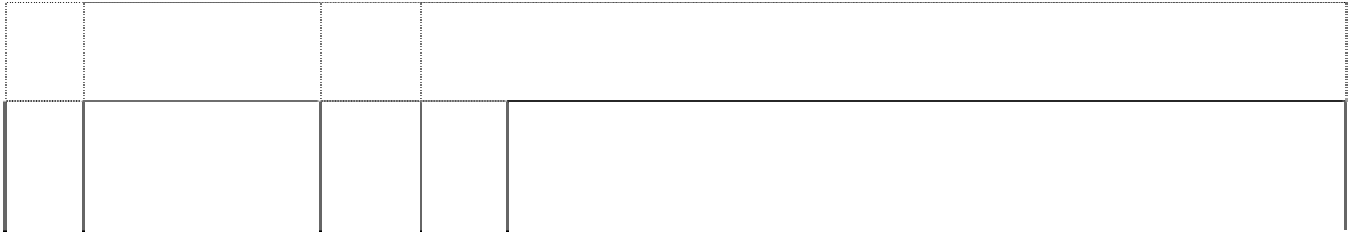 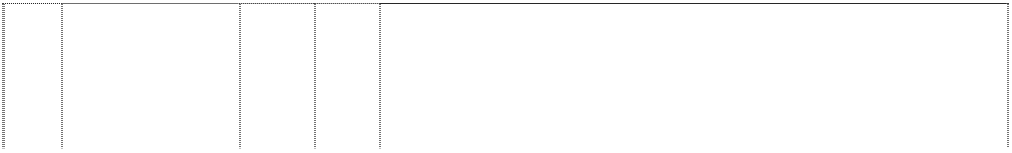 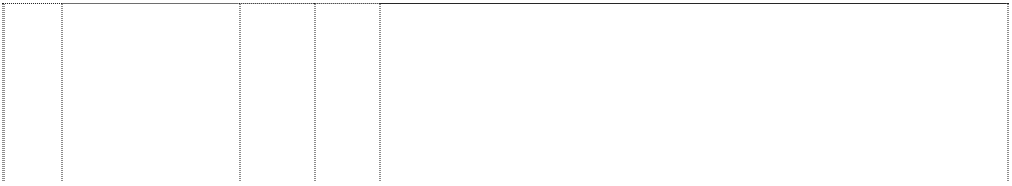 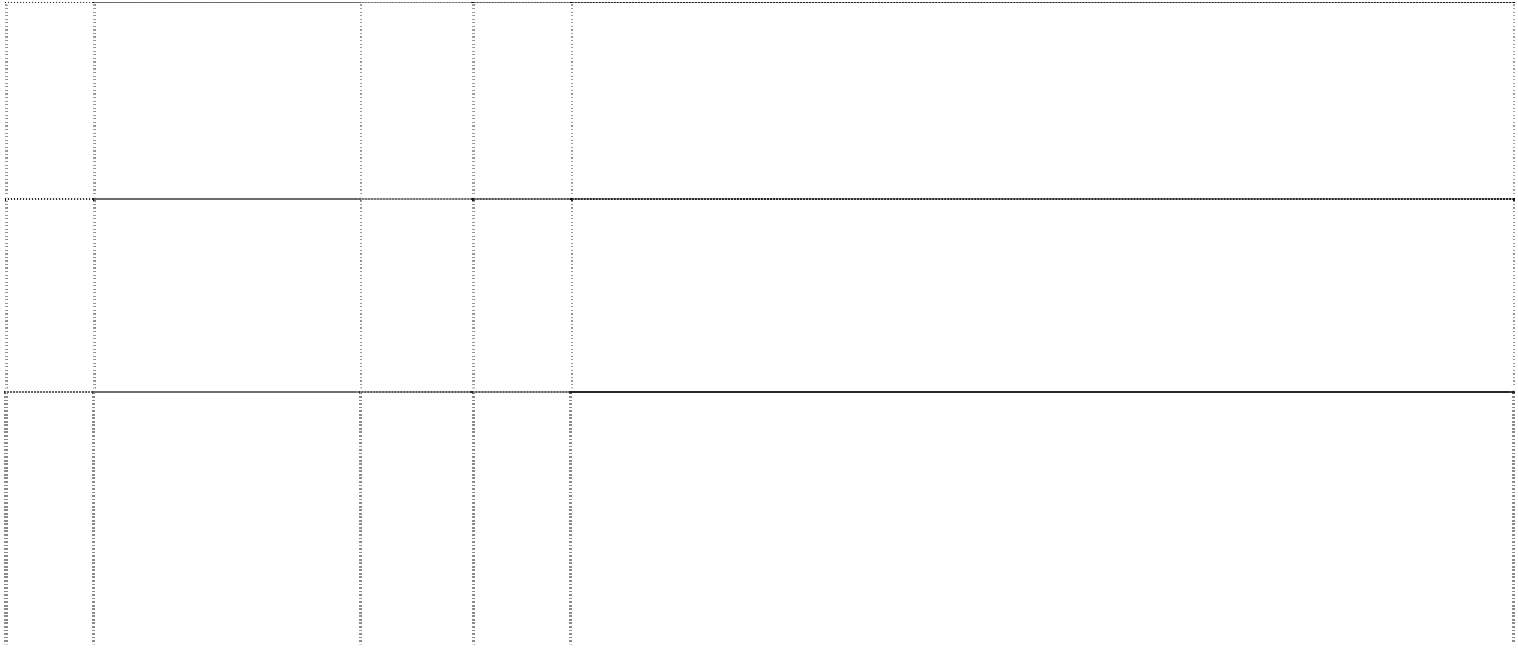 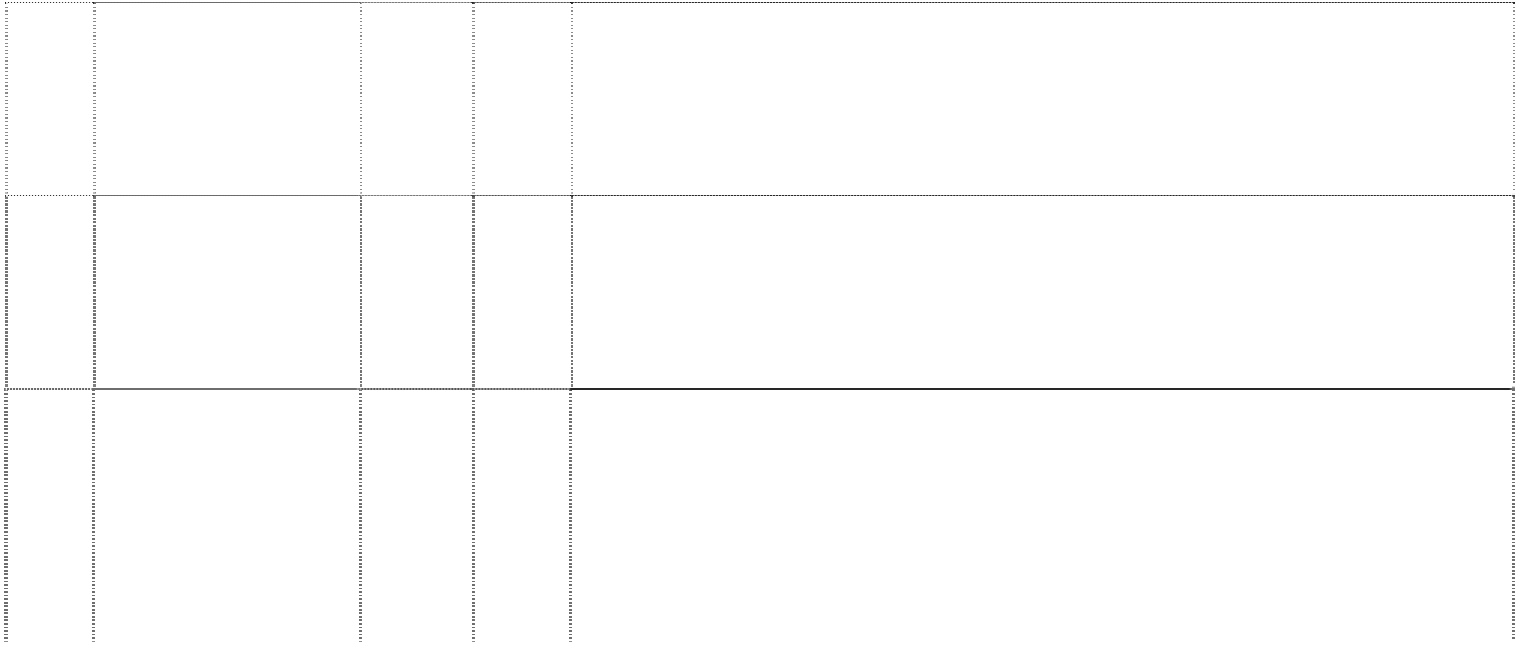 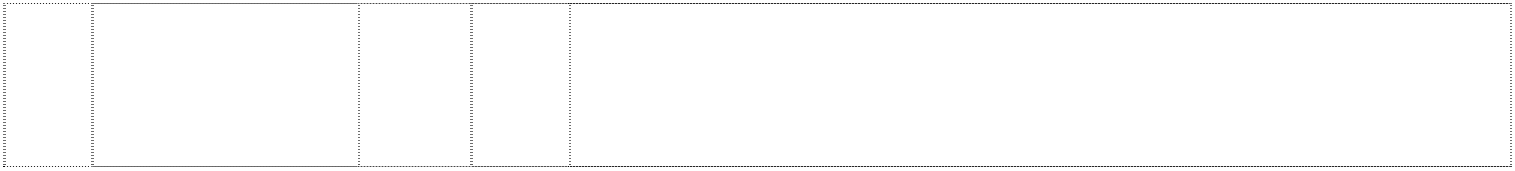 GENERAL CONDITIONS OF THE CONTRACT (GCC)Definitions	1.1	The following words and expressions shall have themeanings hereby assigned to them:“Authority”  means  Public  Procurement  Regulatory Authority.The “Arbitrator” is the person appointed with mutual consent of both the parties, to resolve contractual disputes as provided for in the General Conditions of the Contract GCC Clause 31 hereunder.The “Contract” means the agreement entered into between the PBM Office ------ and the Supplier, as recorded in the Contract Form signed by the parties, including all attachments and appendices thereto and all documents incorporated by reference therein.The “Commencement Date” is the date when the Supplier shall commence execution of the contract as specified in the SCC.“Completion” means the fulfillment  of  the  related services by the Supplier in accordance with the terms and conditions set forth in the contract.“Country of Origin” means the countries and territories eligible under the PPRA Rules 2004 and its corresponding Regulations as further elaborated in the SCC.The “Contract Price” is the price stated in the Letter of Acceptance and thereafter as adjusted in accordance with the provisions of the Contract.“Defective Goods” are those goods which are below standards, requirements or specifications stated by the Contract.“Delivery” means the transfer of the goods from the supplier	equipment, machinery, and /or other materials which the Supplier is required to supply to the PBM Office ------ under Contract.“Effective Contract  date” is the date shown in the Certificate of Contract Commencement issued by the PBM Office ------ upon fulfillment of the conditions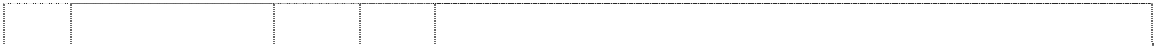 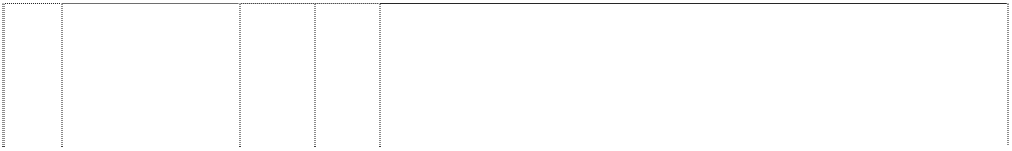 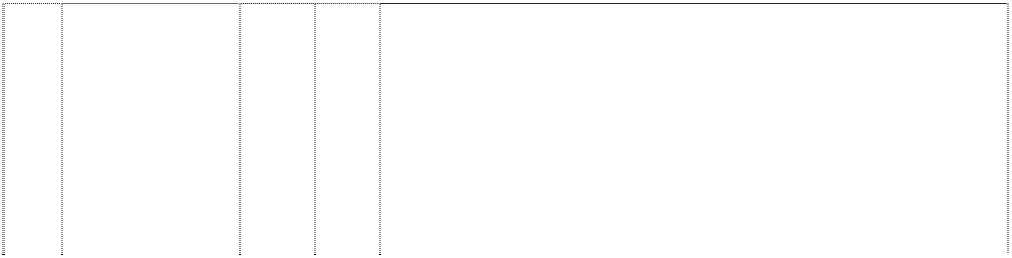 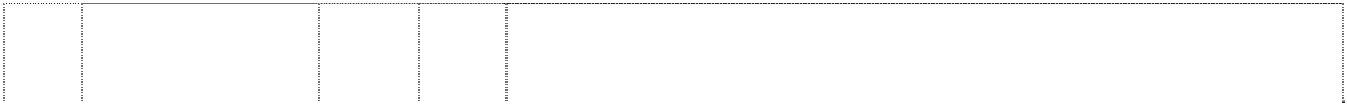 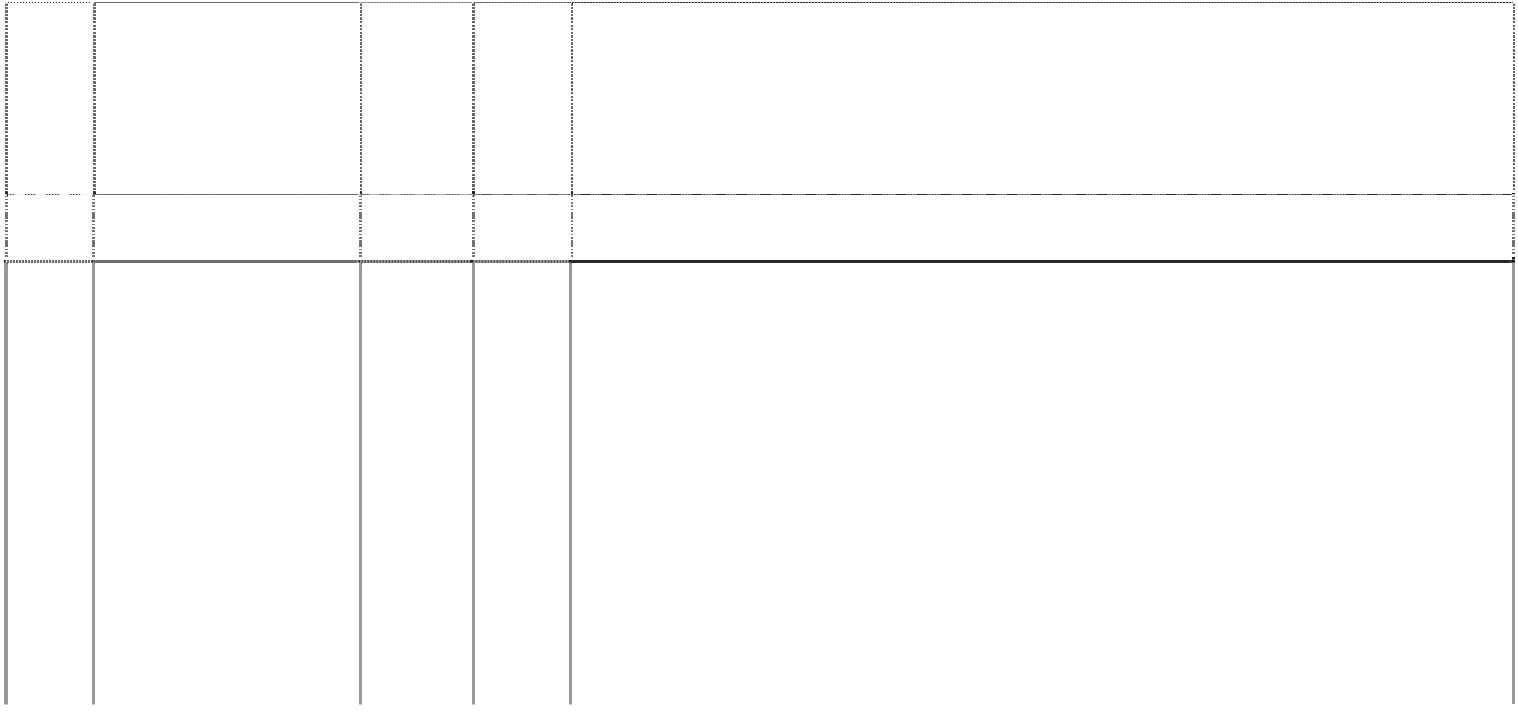 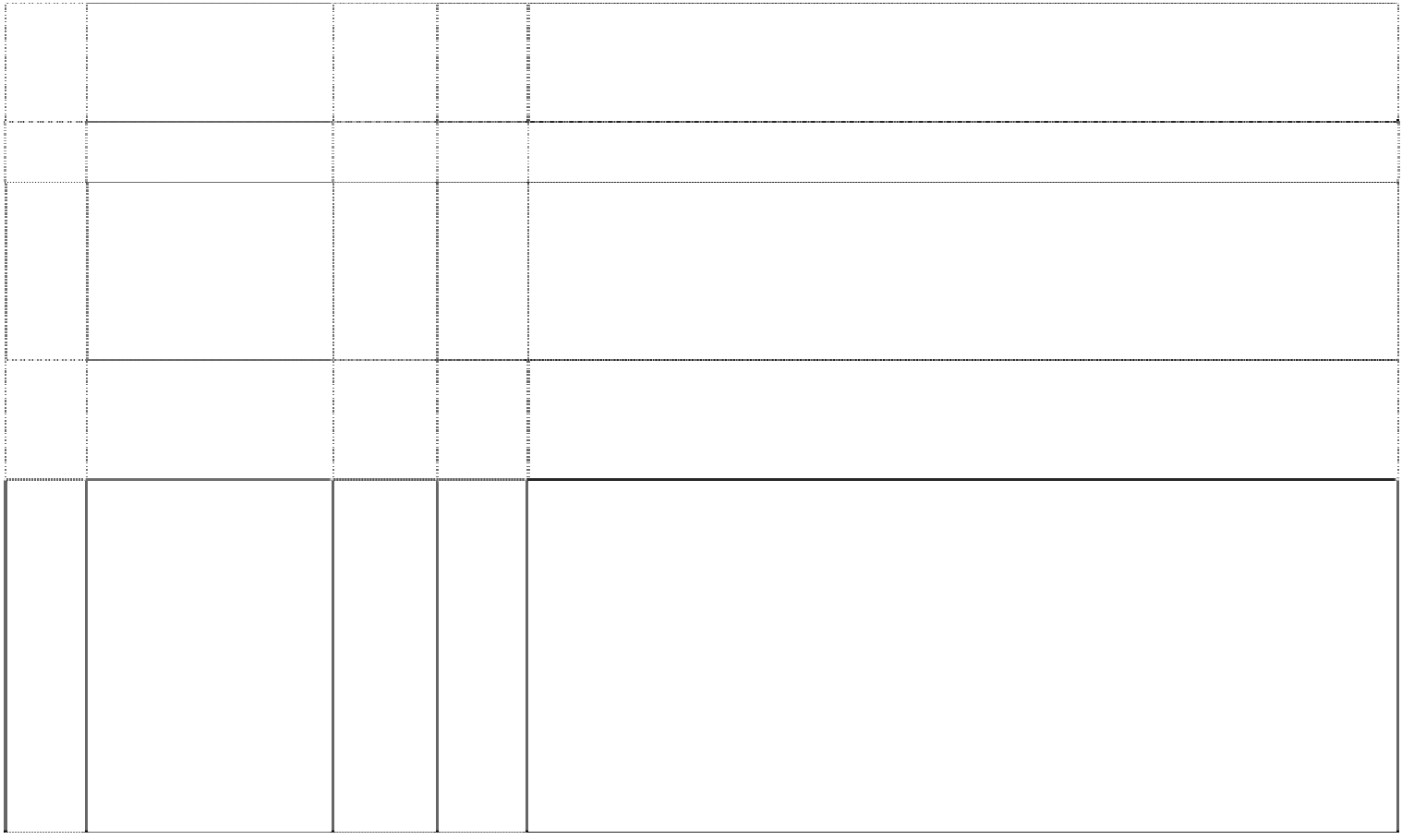 precedent stipulated in GCC Clause 3.“PBM Office ------” means the person named as PBM Office ------ in the SCC and the legal successors in title to this person, procuring the Goods and related service, as named in SCC.“Related Services” means those services ancillary to the delivery of the Goods, such as transportation and insurance, and any other incidental services, such as installation, commissioning, provision of technical assistance, training, initial maintenance and other such obligations  of  the  Supplier  covered  under  the Contract.“GCC” means the General Conditions of Contract contained in this section.“Intended Delivery Date” is the date on which it is intended that the Supplier shall effect delivery as specified in the SCC.“SCC” means the Special Conditions of Contract.“Supplier” means the individual private or government entity or a combination of the above whose Bid to perform the contract has been accepted by the PBM Office ------ and is named as such in the Contract Agreement, and includes the legal successors or permitted assigns of the supplier and shall be named in the SCC.“Project Name” means the name of the project stated in SCC.“Day” means calendar day.“Eligible Country" means the countries and territories eligible for participation in accordance with the policies of the Federal Government.“End User" means the organization(s) where the goods will be used, as named in the SCC.“Origin” means the place where the Goods were mined, grown, or produced or from which  the Services are supplied. Goods are produced when, through manufacturing, processing, or substantial and major	assembly of components, a commercially recognized new produce results that is substantiallydifferent in basic characteristics or in purpose or utility from its components.“Force Majeure” means an unforeseeable event which is beyond reasonable control of either Party and which makes a Party’s performance of its obligations under the Contract impossible or so impractical as to be considered impossible under the circumstances.For the purposes of this Contract, “Force Majeure” means an event which is beyond the reasonable control of a Party, is not foreseeable, is unavoidable, and its origin is not due to negligence or lack of care on the part of a Party, and which makes a Party’s performance of its obligations hereunder impossible or so impractical as reasonably to be considered impossible in the circumstances. and includes, but is not limited to, war, riots, civil disorder, earthquake, fire, explosion, storm, flood, epidemics, or other adverse weather conditions, strikes, lockouts or other industrial action (except where such strikes, lockouts or other industrial action are within the power of the Party invoking Force Majeure to prevent), confiscation or any other action by Government agencies.“Specification” means the Specification of the Goods and performance of incidental services in accordance with the relevant standards included in the Contract and any modification or addition made or approved by the PBM Office ------.The Supplier's Bid is the completed Bid  document submitted by the Supplier to the PBM Office ------.Application and interpretatio n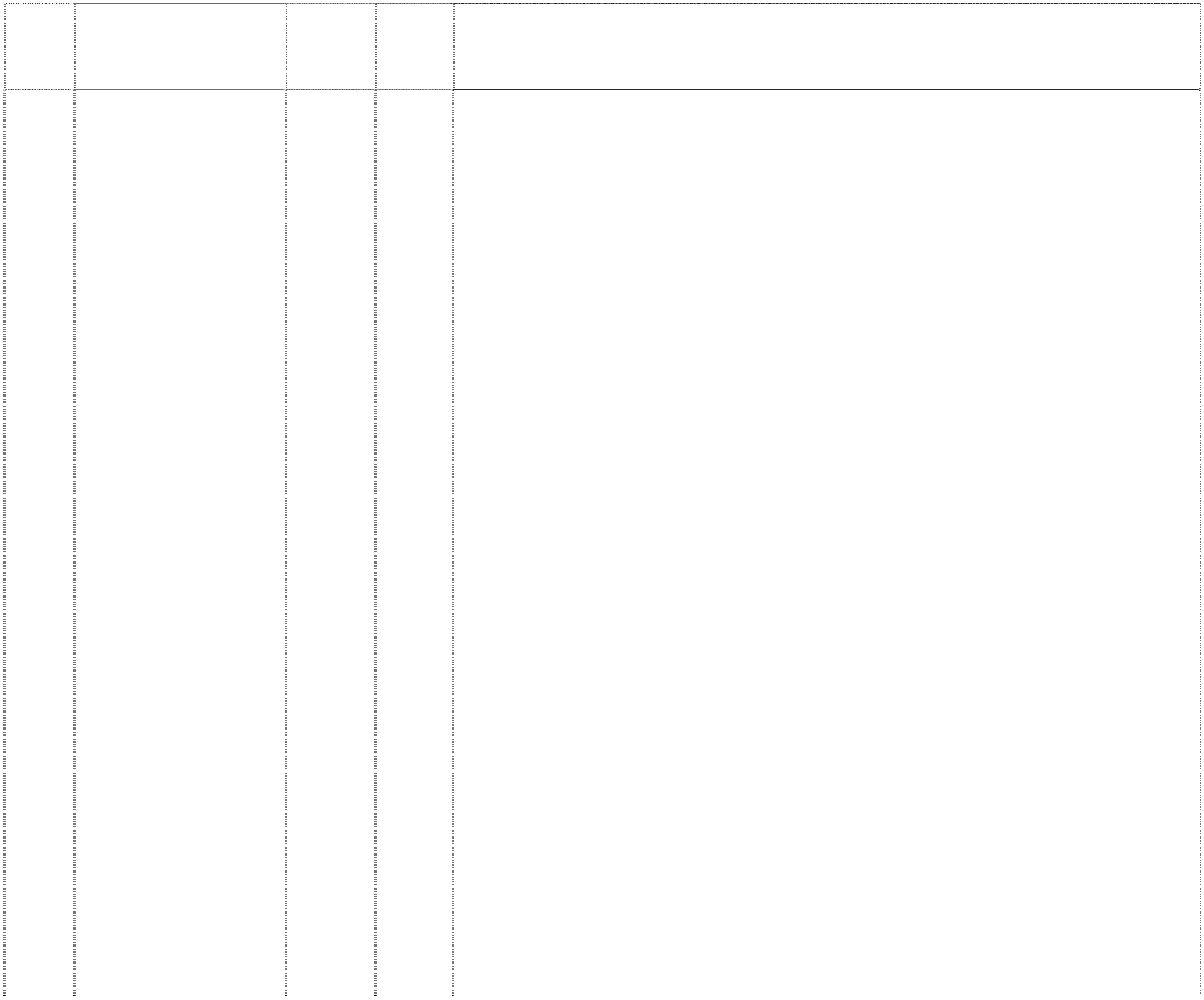 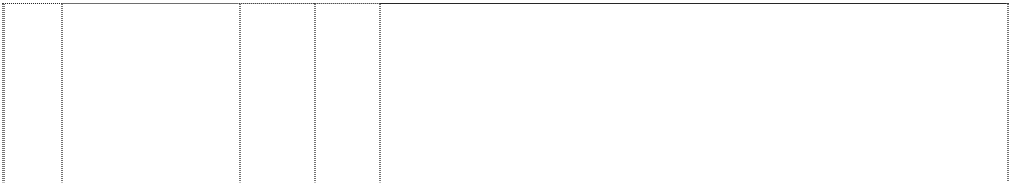 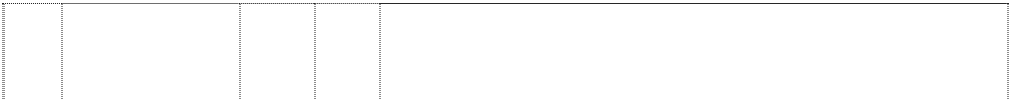 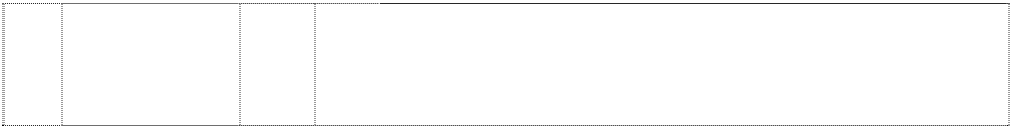 These General Conditions shall apply to the extent that they are not superseded by provisions of other parts of the Contract.In interpreting these Conditions of Contract headings and marginal notes are used for convenience only and shall not affect	their interpretations unless specifically  stated; references to singular include the plural and vice versa; and masculine include the feminine. Words have their ordinary meaning	under the   language   of   the   Contract   unless specifically defined.2.3	The documents forming the Contract shall be interpreted in the following order of priority:Conditions PrecedentForm of Contract,Special Conditions of Contract,General Conditions of Contract,Letter of Acceptance,Certificate of Contract CommencementSpecificationsContractor's Bid, andAny other document listed in the Special Conditions of Contract as forming part of the Contract.Having signed the Contract, it shall come into effect on the date on which the following conditions have been satisfied: -Submission of performance Security (or guarantee) in the form specified in the SCC;Furnishing	of	Advance	Payment	Unconditional Guarantee.If the Condition precedent stipulated on GCC Clause 3.1 is not met by the date specified in the SCC this contract shall not come into effect;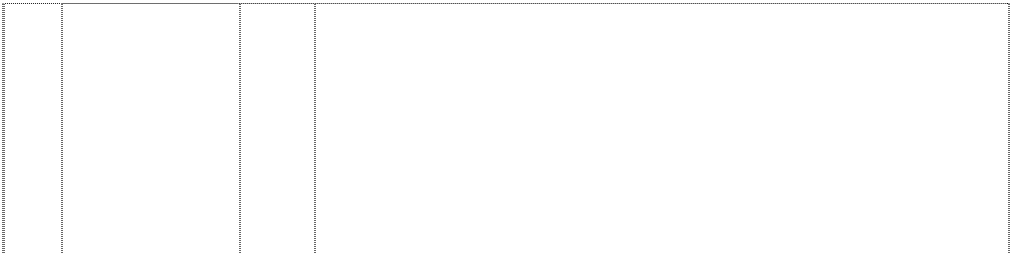 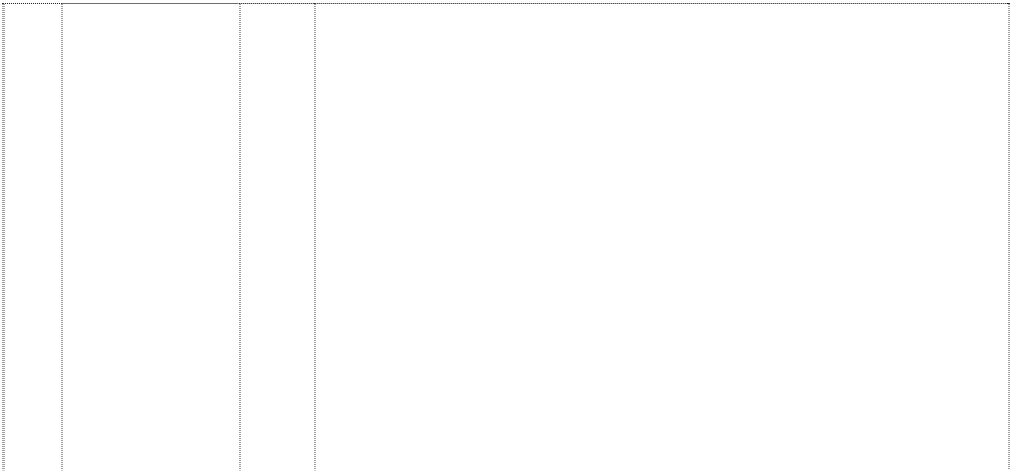 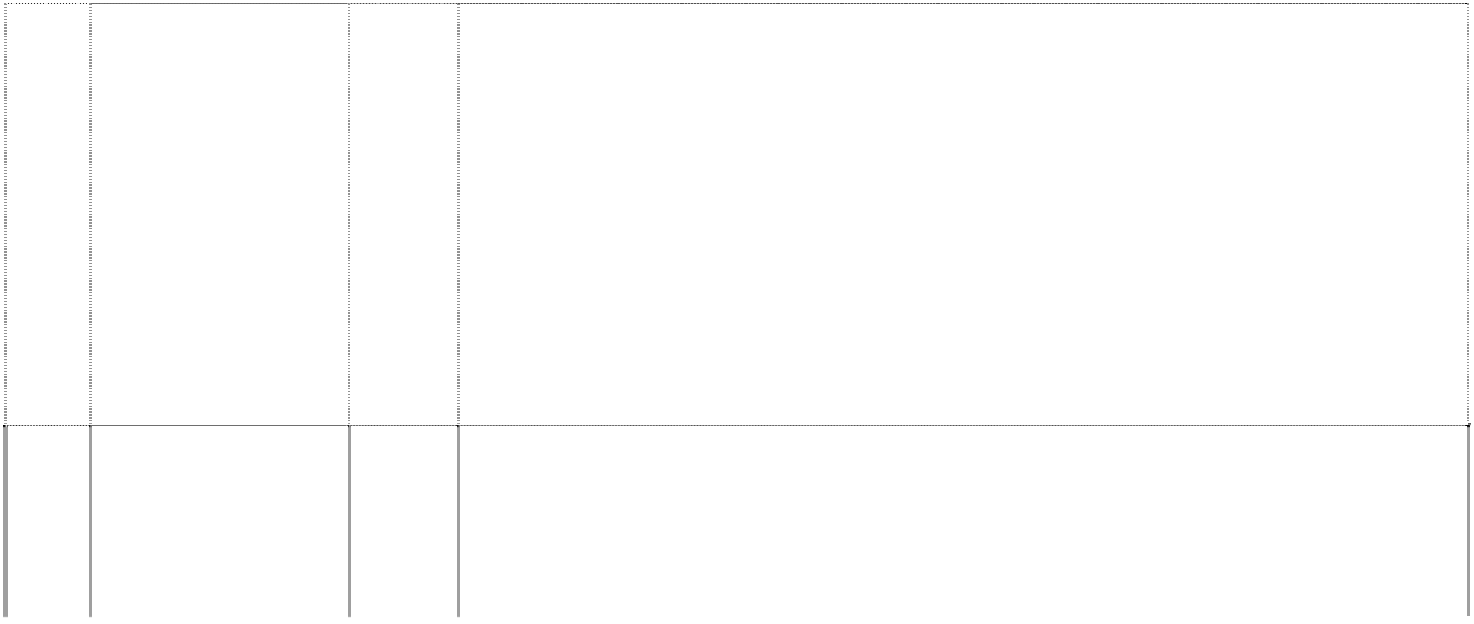 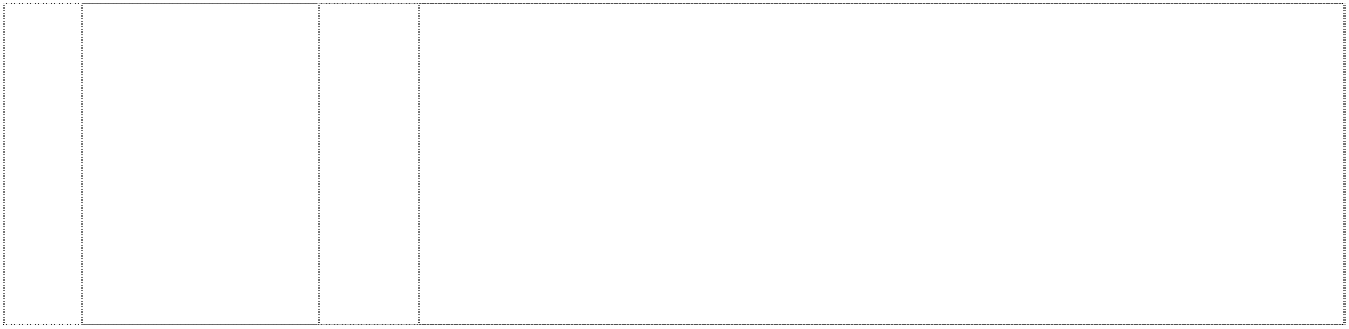 If the PBM Office ------ is satisfied  that  each  of  the conditions  precedent  in  this  contract  has  been  satisfied (except to the extent waved by him,  but  subject  to  such conditions as he shall impose in respect of such waiver) he shall promptly issue to the supplier a certificate of Contract commencement, which shall confirm the start date.Governing LanguageApplicable LawCountry of Origin4.1	The Contract as all correspondence and documents relating to the contract exchanged by the Supplier and the PBM Office ------ shall be written in the language specified in SCC. Subject to GCC Clause 3.1, the version of the Contract written	in the  specified  language  shall  govern  its interpretation.5.1	The contract shall be governed and interpreted in accordance with the laws of Pakistan, unless otherwise specified in SCC.6.1	The origin of Goods and Services may be distinct from the nationality of the Supplier.Standards	7.1	The Goods supplied under this Contract shall conform tothe standards mentioned in the Technical Specifications, and, when no applicable standard is mentioned, the American Standards (such as ACI, IEEE, ASME, etc.) or the Pakistani standards such as PSQCA Such standards shall be the latest issued by the concerned institution.Use of Contract Documents and Information; Inspection and Audit by the Government of Pakistan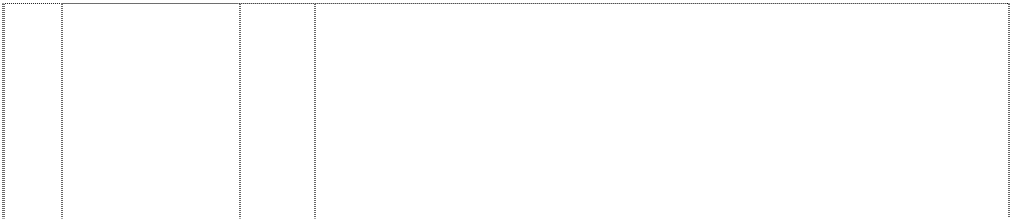 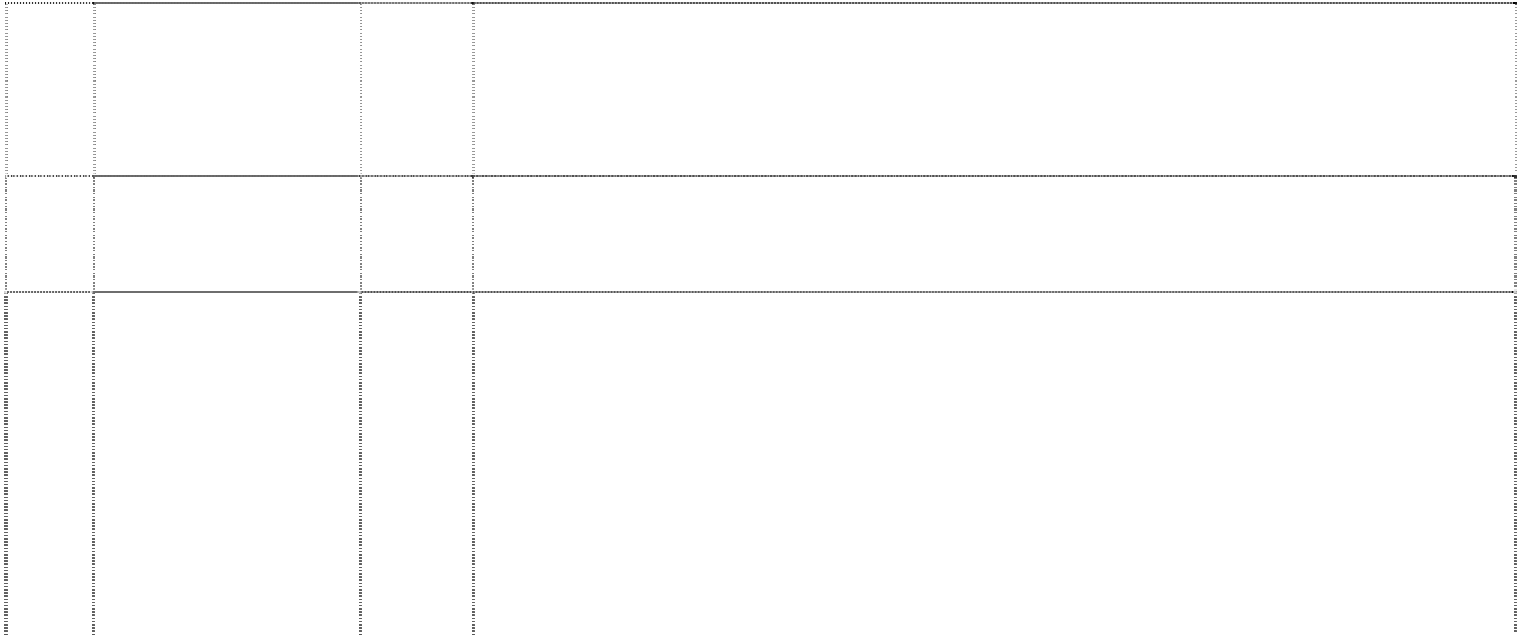 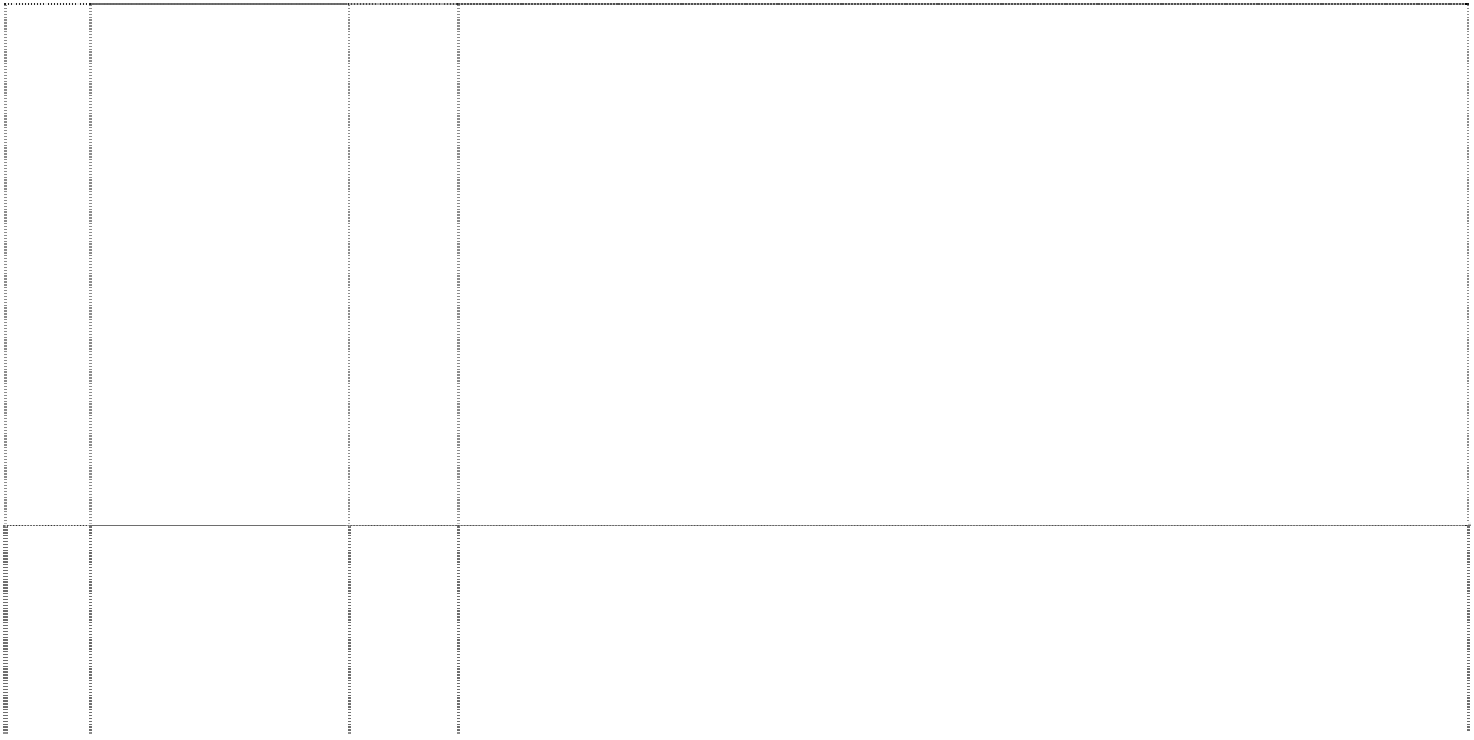 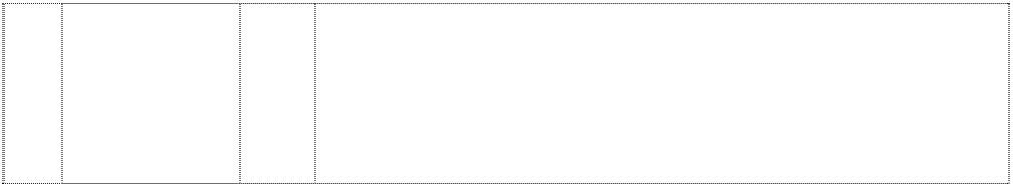 The Supplier shall not, without the PBM Office ------’s prior	written  consent,  disclose  the  Contract,  or   any provision   thereof,  or   any  specification,   plan,   drawing, pattern, sample, or information furnished by or on behalf of the  Procuring   Agency in connection therewith, to any person other than a person employed by the Supplier in the performance of the   Contract. Disclosure  to  any  such employed  person  shall  be  made in confidence and shall extend only as far as may be necessary for purposes of such performance.The Supplier shall not, without the PBM Office ------’s prior   written consent, make use of any document or information   enumerated in GCC Clause 7.1 except  for purposes of performing the Contract.Any document, other than the Contract itself, enumerated in GCC Clause 7.1 shall remain the property of the PBM Office ------ and shall be returned (all copies) to the PBM Office ------ on completion of the Supplier’s performance under the Contract if so required by the PBM Office ------.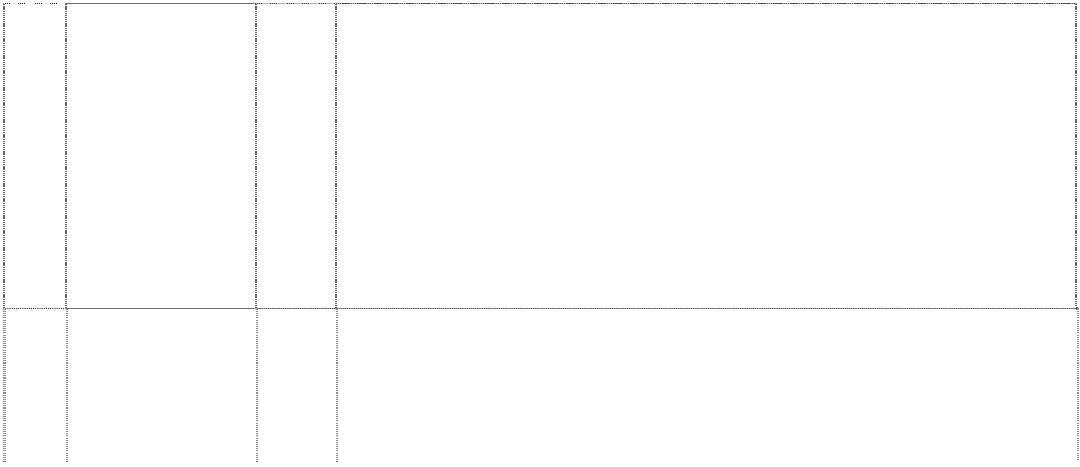 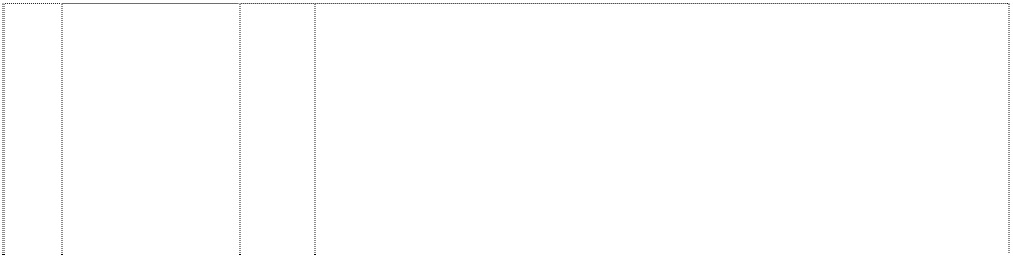 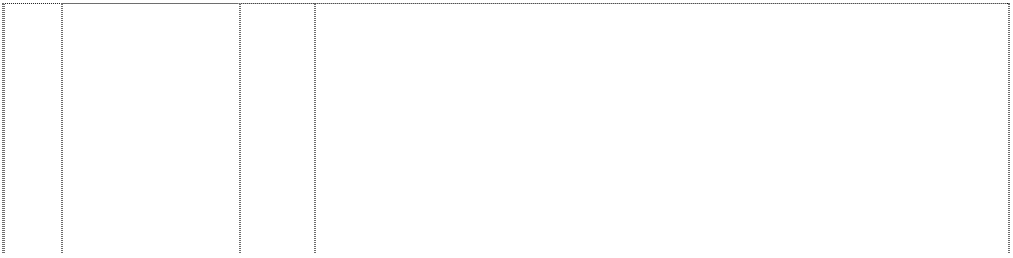 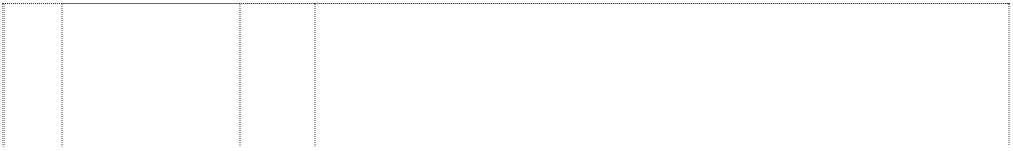 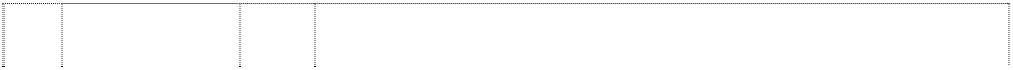 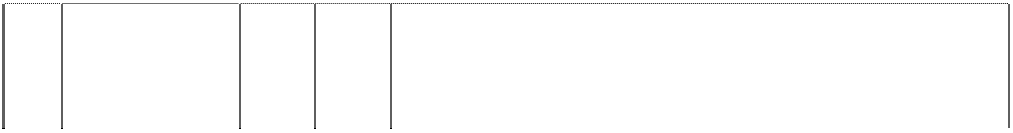 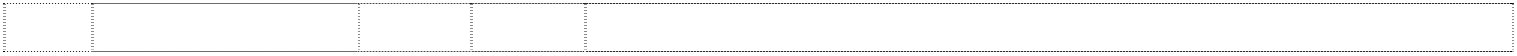 Patent and Copy RightsPerformance Security (or Guarantee)8.4	The Supplier shall permit the Government of Pakistan or / and donor agencies involved in financing the project to inspect the Supplier’s accounts and records relating to the performance of the Supplier and to have them audited by auditors appointed by the Government of Pakistan or / and the appropriate donor agencies, if so required by the Government of Pakistan or / and the appropriate donor agencies.The Supplier shall indemnify the PBM Office ------ against all third-party claims of infringement of patent, trademark, or industrial design rights arising from use of the Goods or any part thereof in Pakistan.The patent right in  all  drawings,  documents,  and  other materials containing data and information furnished to the PBM Office ------ by  the  Supplier  herein  shall  remain vested  in the supplier, or, if they are  furnished  to  the PBM Office ------ directly, or through the Supplier by any third party, including suppliers of materials, the patent right in such materials shall remain vested in such third party.The Performance Security (or Guarantee) shall be provided to the PBM Office ------ no later than the date specified in the Letter of  Acceptance and shall be issued in an amount and  form  and  by   a bank or surety acceptable to the PBM Office ------, and   denominated in the types and proportions of the currencies in which the Contract Price is payable as specified in the SCC.The proceeds of the Performance Security (or Guarantee) shall be payable to the PBM Office ------ as compensation for any loss resulting from the Supplier’s failure to complete its obligations under the Contract.The Performance Security (or Guarantee) shall be in one of the following forms:A bank guarantee, an irrevocable  letter  of  credit issued by a reputable bank, or in the form provided in the Bidding Documents or another form acceptable to the PBM Office ------; orb)	A cashier’s or certified check.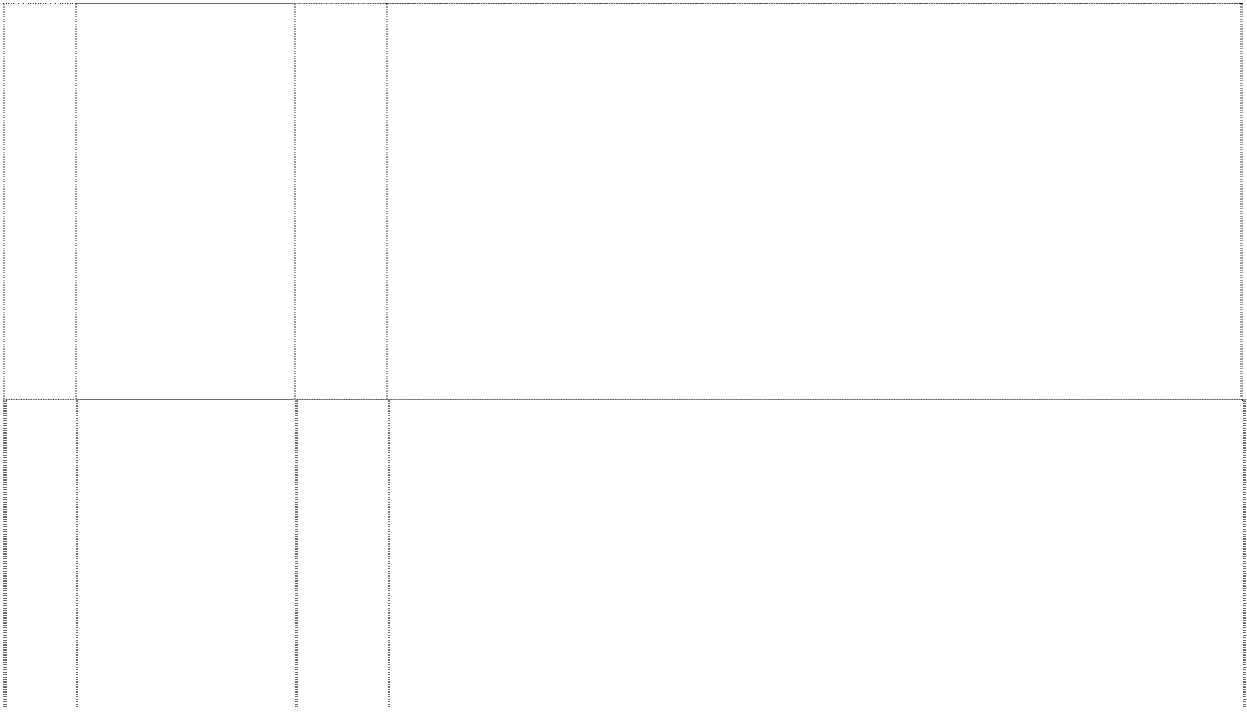 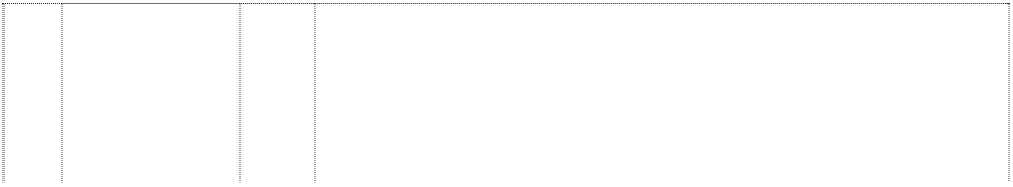 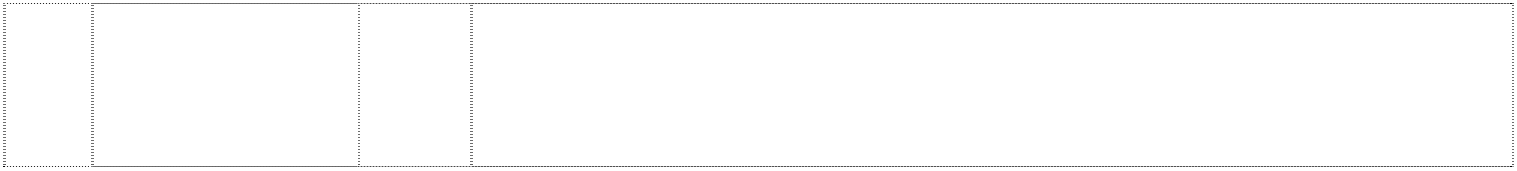 Inspectionsand Test10.4	The performance security (or guarantee) will be discharged by the PBM Office ------ and returned to the Supplier not later than thirty (30) days following the date of completion of	the Supplier’s performance obligations under the Contract,	including any warranty obligations, unless otherwise specified in SCC.The PBM Office ------ or its representative shall have the right  to inspect and /or to test the Goods to confirm their conformity to the Contract specifications at no extra cost to the PBM Office ------. SCC and the Technical Specifications shall specify what   inspections and tests the PBM Office ------ shall notify the Supplier in writing or in electronic forms that provide record of the content of communication, in a timely manner, of the identity  of any representatives retained for these purposes.The inspections and tests may be conducted on the premises of the  Supplier or its subcontractor(s), at point of delivery, and/or at the Goods’ final destination. If conducted on the premises	of the    Supplier or its subcontractor(s), all reasonable facilities and   assistance, including access to drawings and production data,  shall be furnished to the inspectors at no charge to the PBM Office ------.Should any inspected or tested Goods fail to conform to the Specifications, the PBM Office ------ may reject the Goods, and  the Supplier shall replace the rejected Goods to meet specification requirements free  of  cost  to  the  PBM Office ------.The PBM Office ------’s right to inspect, test and, where necessary, reject Goods after the Goods’  arrival  in  the PBM Office ------’s country shall in no way be limited or eared   by reason of the Goods having  previously  been inspected, tested, and passed by the PBM Office ------ or its representative   prior  to  the  Goods’  shipment  from  the country of origin.Nothing in GCC Clause 10 shall in any way release the supplier from any warranty or other obligations under this Contract.Packing	12.1	The supplier shall provide such packing of the Goods as isrequired to prevent their damage or deterioration during transit to their final destination, as indicated in the Contract. The packing shall  be sufficient  to withstand, without limitation, rough handling during transit and exposure to extreme temperatures, salt and precipitation during transit, and open storage. Packing case size and weights shall take into consideration, where appropriate, the remoteness of the Goods final destination and the absence of heavy handling facilities at all points in transit.12.2	The packing, marking, and documentation within and outside the packages shall comply strictly with such special requirements as shall be expressly provided for in the Contract,	including additional requirements, if any, specified in SCC, and in any subsequent instructions ordered by the PBM Office ------.Delivery and DocumentsDelivery of the Goods shall be made by the Supplier in accordance with the terms specified in the Schedule of Requirements.	The details of shipping and or other documents to be furnished by the Supplier as specified in SCC.For purposes of the Contract, “EXW”, “FOB”, “FCA”, “CIF”, “CIP,”	and  other  trade   terms   used   to   describe   the obligations of the parties shall have the meanings assigned to them by the current edition of INCOTERMS published by the International Chamber of Commerce, Paris.Documents to be submitted by the Supplier are specified inSCC.Insurance	14.1	The  Goods  supplied  under  the  Contract  shall  be  fully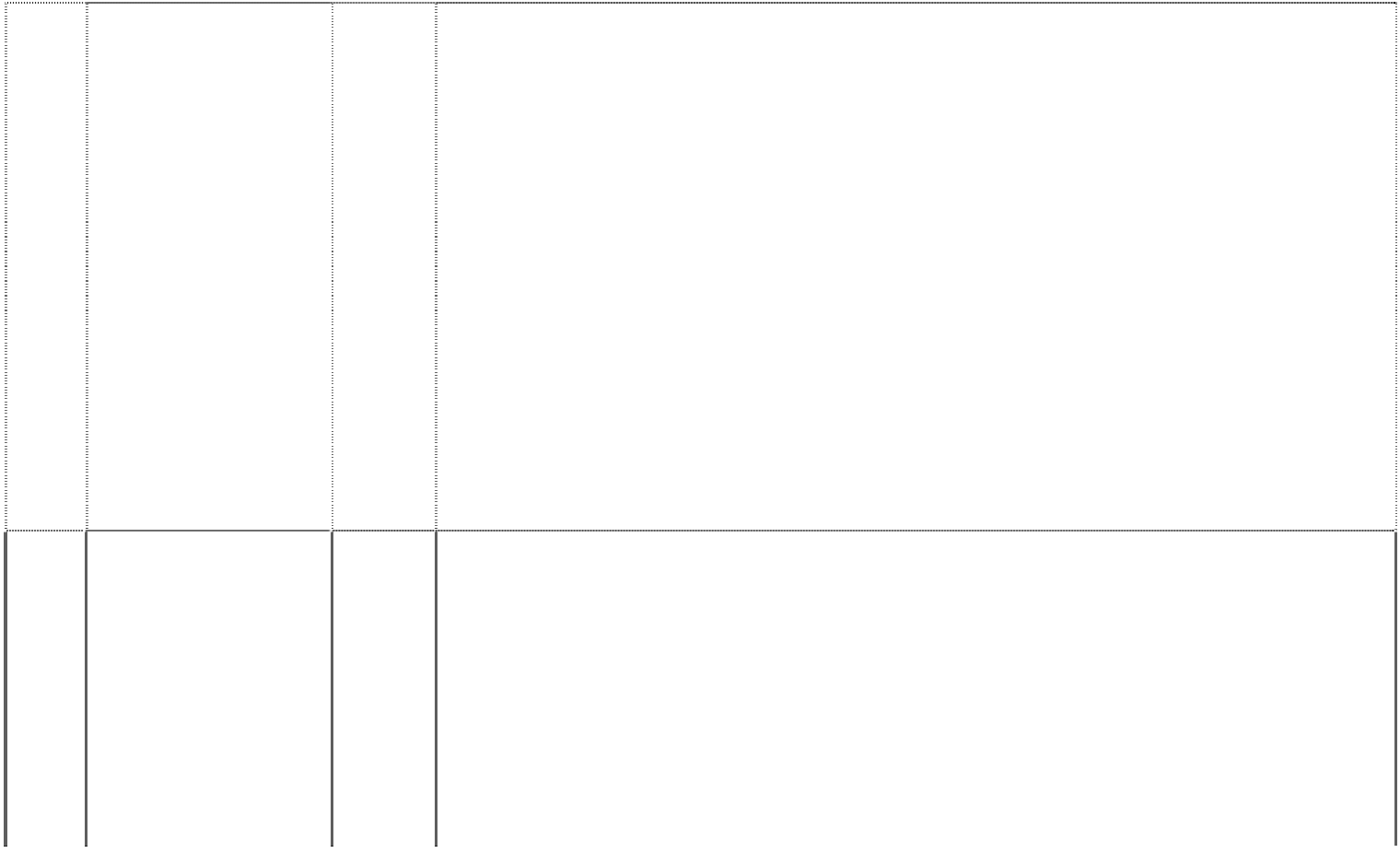 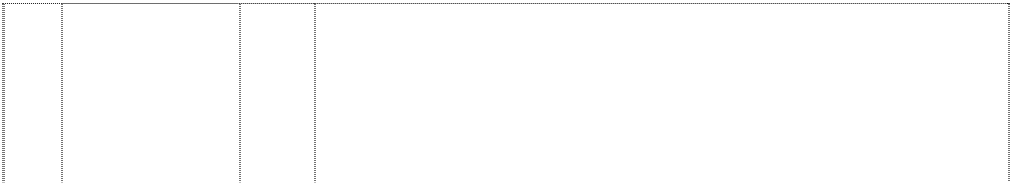 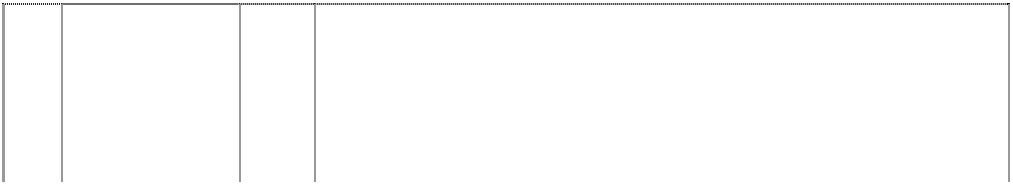 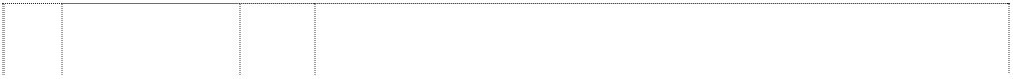 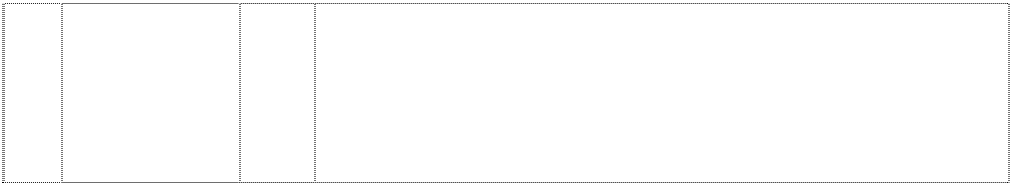 insured in a freely convertible currency against loss or damage incidental to manufacture or acquisition, transportation, storage, and delivery in the manner specified in the SCC.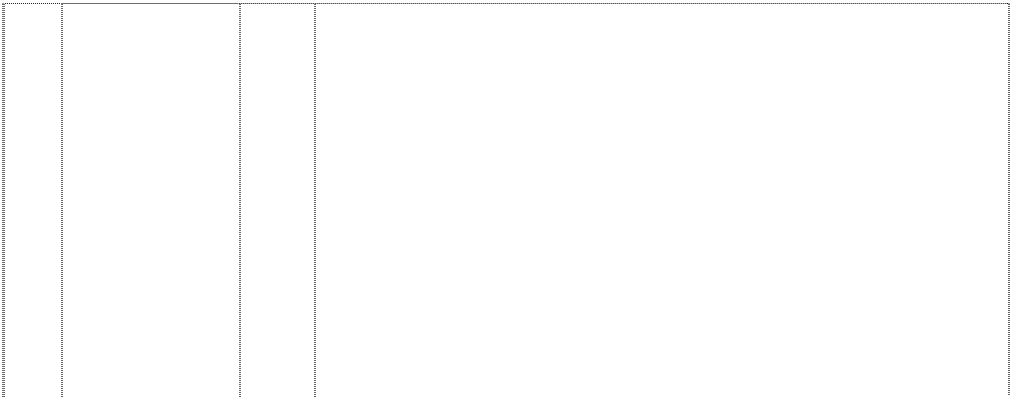 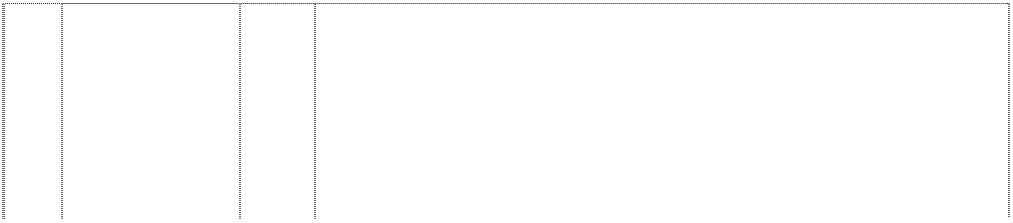 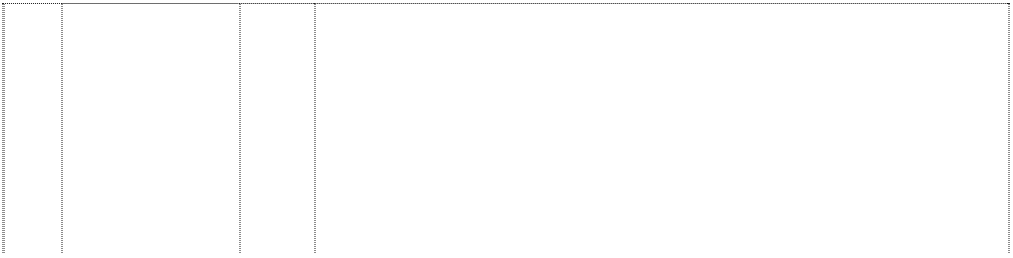 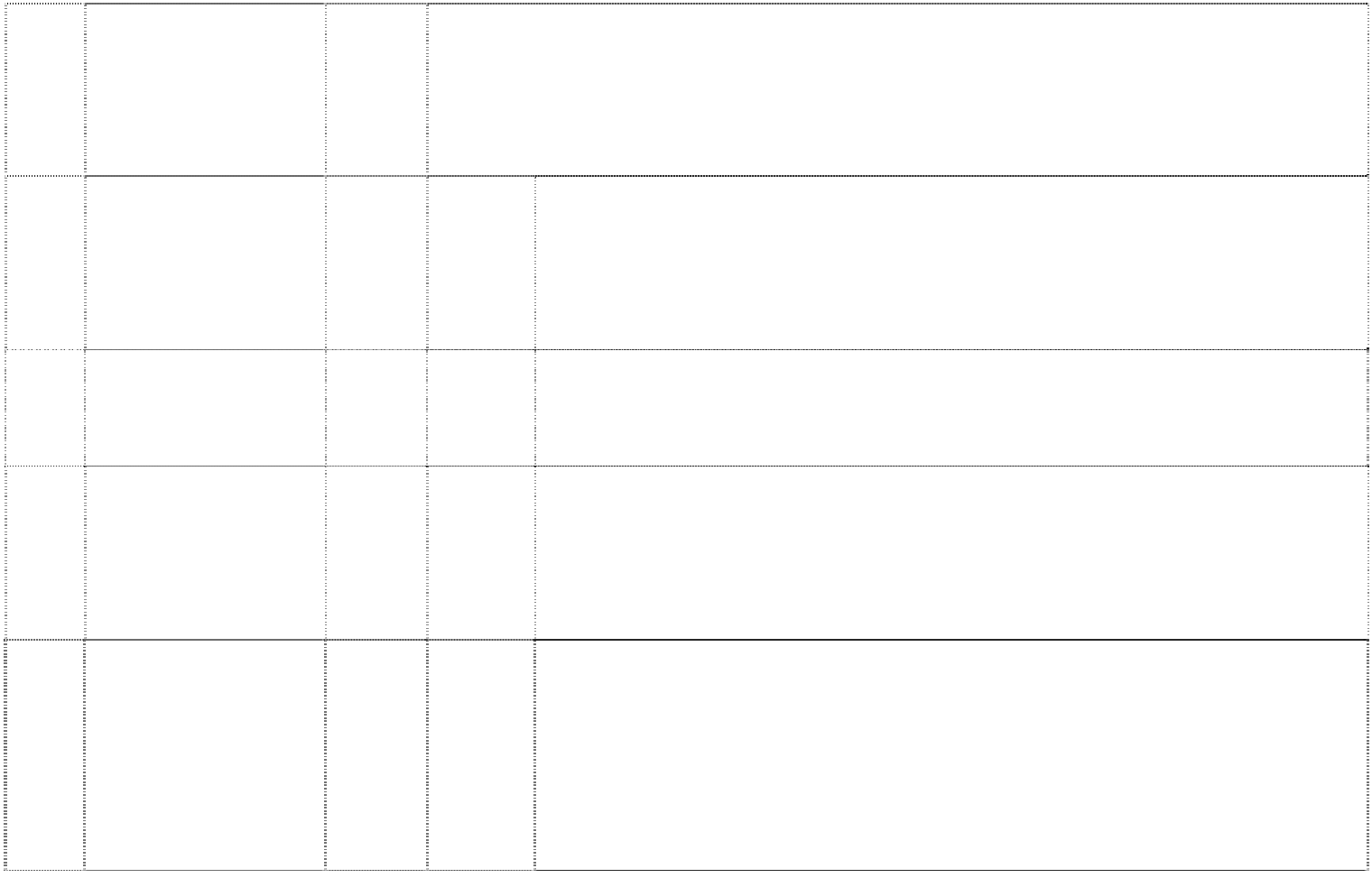 Transportati onRelatedServicesWhere the Supplier is required under Contract to deliver the Goods FOB, transport of the Goods, up to and including the point of putting the Goods on board the vessel at the specified port of loading, shall be arranged and paid for by the Supplier, and the cost thereof shall be included in the Contract Price. Where the Supplier is required under the Contract to deliver the Goods FCA, transport of the Goods and delivery  into  the  custody of  the  carrier  at the  place named by the PBM Office ------ or other agreed point shall be arranged and paid for by the Supplier, and the cost thereof shall be included in the Contract Price.Where the Supplier is required under Contract to deliver the Goods CIF or CIP, transport of the Goods to the port of destination or such other named place of destination in Pakistan, as shall be specified in the Contract, shall be arranged and paid for by the Supplier, and the cost thereof shall be included in the Contract Price.Where the Supplier is  required  under  the  Contract  to transport the Goods to a specified place of destination within Pakistan, defined as the Project Site, transport to such place of  destination  in  Pakistan,  including  insurance  and storage,  as   shall be specified in the Contract, shall be arranged by the Supplier, and related costs shall be included in the Contract Price.The Supplier may be required to provide any or all of the following services, including  additional  services,  if  any, specified in SCC:Performance or supervision of on-site  assembly, Installation  Commissioning  and/or   start-up   of   the supplied Goods;Furnishing of tools required for assembly and/or maintenance of the supplied Goods;c ) Furnishing of a detailed operations and maintenance manual for each appropriate unit of the supplied Goods;Performance or supervision or maintenance and/or repair  of the supplied Goods, for a period of time agreed by the parties, provided that this service shall not relieve the Supplier of any warranty obligations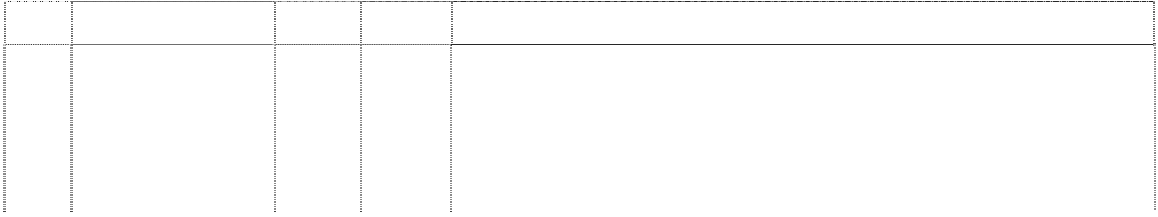 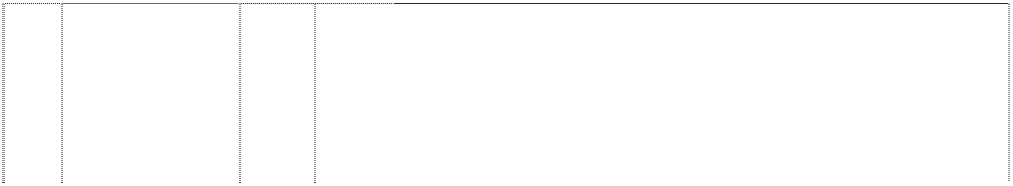 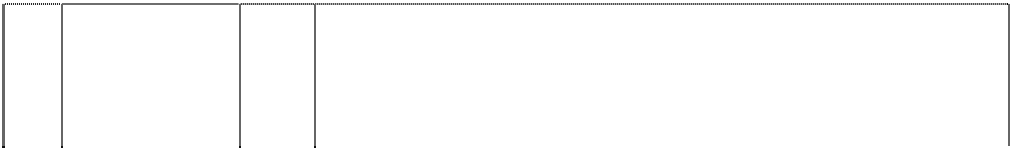 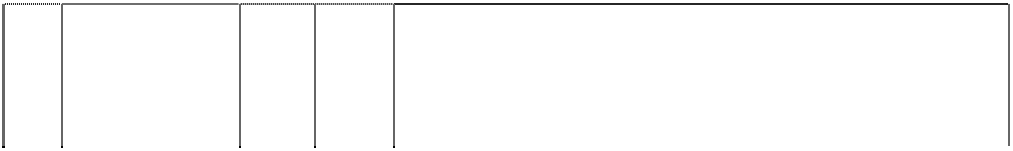 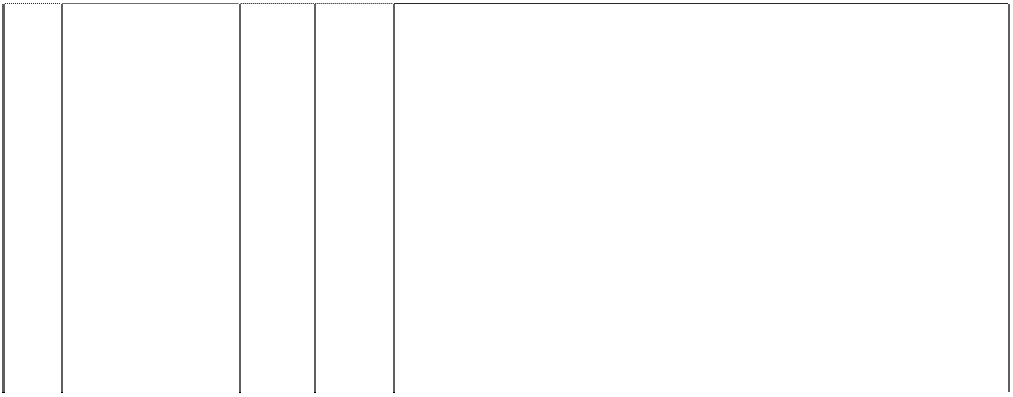 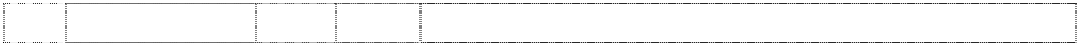 under this Contract; andTraining of the PBM Office ------’s personnel, at the Supplier’s plant and/or on-site, in assembly, start- up, operation, maintenance, and/or repair of the supplied Goods.16.2	Prices charged by the Supplier for related services, if not included in the Contract Price for the Goods, shall be agreed upon in advance by the parties and shall not exceed the prevailing rates charged to other parties by the Supplier for similar services.Spare Parts	17.1	As  specified  in  SCC,  the  Supplier  may  be  required  toprovide any or all of the following materials, notifications, and information pertaining to spare parts manufactured or distributed by the Supplier:Such spare parts as the PBM Office ------ may elect to  purchase from the Supplier, provided  that  this election	shall  not  relieve  the  Supplier  of  any warranty obligations under the Contract; andIn the event of termination of production of the spare parts:advance notification to the PBM Office ------ of the pending termination, in sufficient time to permit the PBM Office ------ to procure needed requirements; andfollowing such termination, furnishing at no cost to the PBM Office ------, the blueprints, drawings, and specifications of the  spare parts, if requested.Warranty/ Defect Liability PeriodThe Supplier warrants that the Goods supplied under the Contract are new, unused, of the most recent or current models and that they incorporate all recent improvements in design and materials unless provided otherwise in the Contract. The Supplier further warrants that all Goods supplied under this Contract shall have no defect, arising from design, materials, or workmanship (except when the design and/or material is required by the  PBM Office ------, specifications) or from any act or omission of the Supplier, that may develop under normal use of the supplied Goods in the conditions prevailing in Pakistan.This warranty shall remain valid for a period specified in the SCC after the Goods, or any portion thereof as the case may be, have been delivered to and accepted at the final destination indicated in the Contract, or for a period specified in the SCC after the date of shipment from the port or place of loading in the source country, +whichever period concludes earlier, unless specified otherwise in SCC.The PBM Office ------ shall promptly notify the Supplier in writing or in electronic forms that provide record of the content of communication of any claims arising under this warranty.Upon receipt of such notice, the Supplier shall, within the period  specified in SCC and with all  reasonable  speed, repair  or   replace the defective Goods or  parts  thereof, without costs to  the PBM Office ------ other than, where applicable, the cost of  inland delivery of the repaired or replaced Goods or parts from  EXW or the port or place of entry to entry to the final destination.If the Supplier, having been notified, fails to remedy the defect(s) within the period specified in SCC, the PBM Office ------ may proceed to take such remedial action as may be necessary, at the Supplier’s risk and expense and without prejudice to any other rights which the PBM Office ------ may have against the Supplier under the Contract.Payment	19.1	The method and conditions of payment to be made to the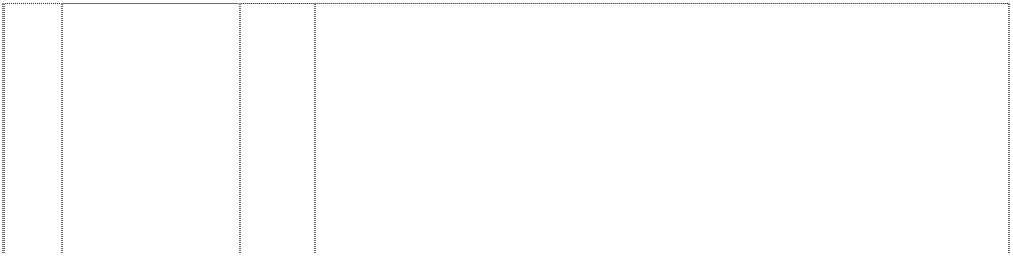 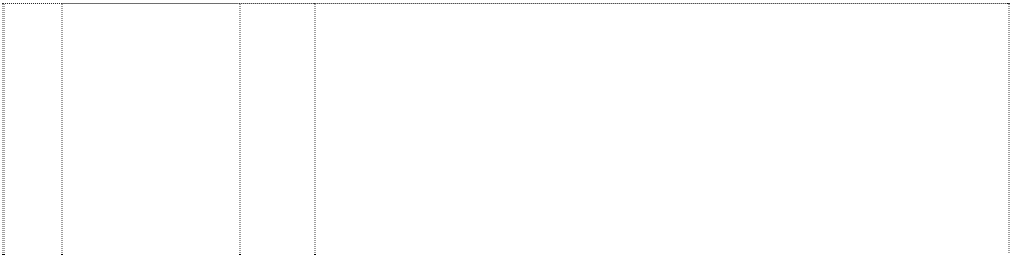 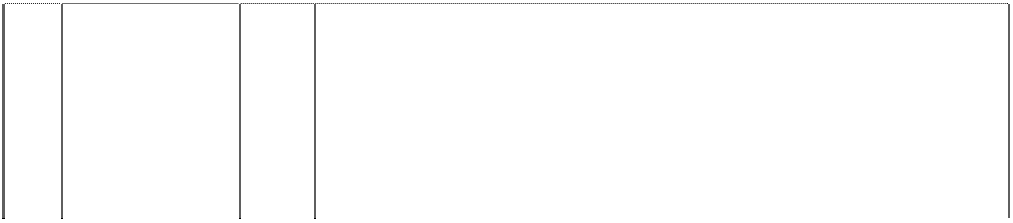 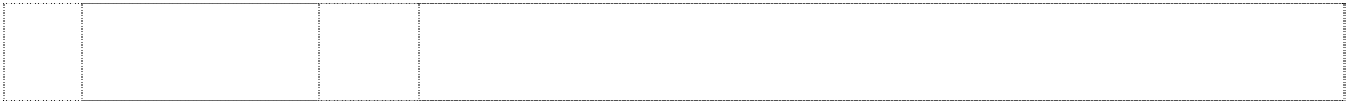 Supplier under this Contract shall be specified in SCC.The Supplier’s request(s) for payment shall be made to the PBM Office ------ in writing or in electronic forms that provide	record of the content of communication, accompanied by an invoice describing, as appropriate, the Goods delivered and Services performed, and by documents submitted pursuant to GCC Clause 13, and upon fulfillment of other obligations stipulated in the Contract.Payments shall be made promptly by the PBM Office ------, within sixty (60) days after submission of an invoice or claim by the Supplier. If the PBM Office ------ makes a late payment, the Supplier shall be paid interest on the late payment. Interest shall be calculated from the date by which the payment should have been made up to the date when the late payment is made at the rate as specified in the SCC.The currency or currencies in which payment is made to the Supplier under this Contract  shall  be  specified  in  SCC subject  to the following general principle: payment will be made in the  currency or currencies in which the payment has been requested in the Supplier’s Bid.All payments shall be made in the currency or currencies specified in the SCC pursuant to GCC Clause 19.4Prices	20.1	The  contract  price  shall  be  as  specified  in  the  ContractAgreement Subject to any additions and adjustments thereto or deductions there from, as may be made pursuant to the Contract.20.2	Prices charged by the Supplier for Goods delivered and Services performed under the Contract shall not vary from the prices quoted by the Supplier in its Bid, with the exception of any price adjustments authorized in SCC or in the PBM Office ------’s request for Bid Validity extension, as the case may be.Change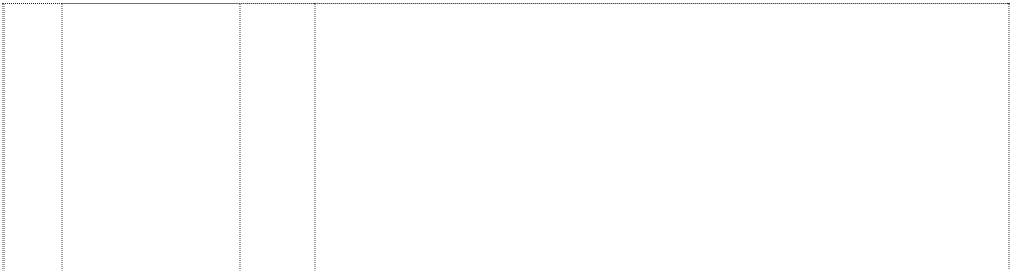 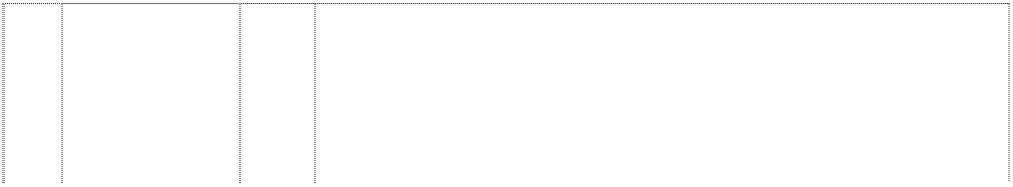 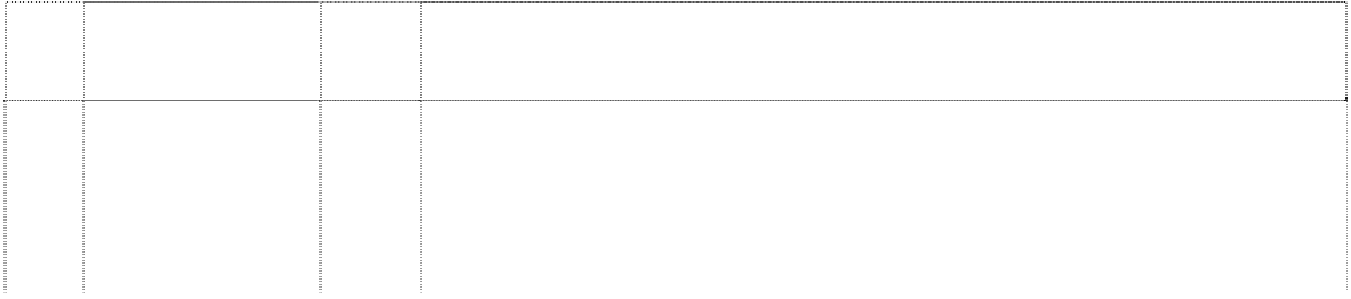 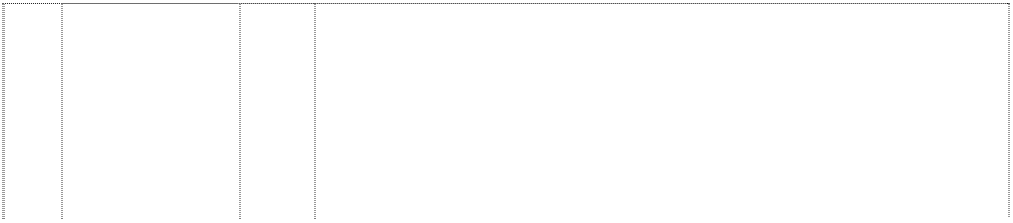 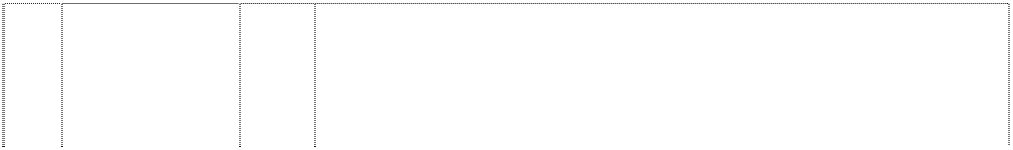 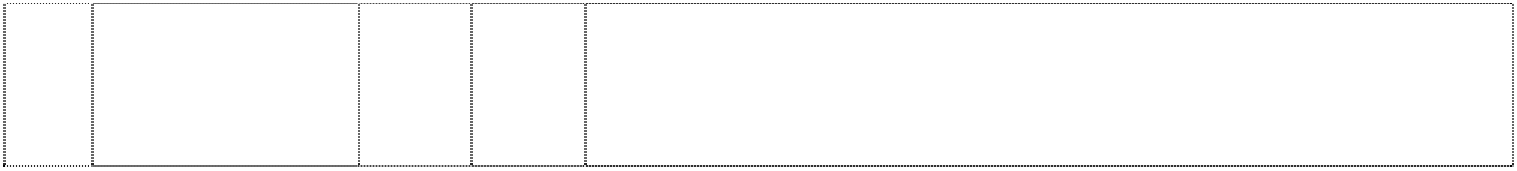 OrdersThe PBM Office ------ may at any time, by a written order given  to the Supplier pursuant to GCC Clause 22, make changes within the general scope of the Contract in any one or more of the following:Drawings, designs, or specifications, where Goods to be furnished under the Contract are to be specifically manufactured for the PBM Office ------;ContractAmendmentsThe method of shipment or packing;The place of delivery; and/orThe Services to be provided by the Supplier.If any such change causes an increase or decrease in the cost of, or  the time required for, the Supplier’s performance of any provisions under the Contract an equitable adjustment shall be made in the Contract Price or delivery schedule, or both, and the  Contract shall accordingly be amended. Any claims by the  Supplier for  adjustment  under  this  clause must be asserted within thirty (30) days from the date of the Supplier’s receipt of the PBM Office ------ change order.Prices to be charged by the supplier for any related services that  might be needed but which were not included in the Contract shall be agreed upon in advance by the Parties and shall not exceed the prevailing rates charged to other parties by the Supplier for similar services.22.1	Subject to GCC Clause 20, no variation in or modification of the terms of the Contract shall be made except by written amendment signed by the parties.Assignment	23.1	Neither the PBM Office ------ nor the Supplier shall assign,in whole or in part, obligations under this Contract, except with the prior written consent of the other party.Sub-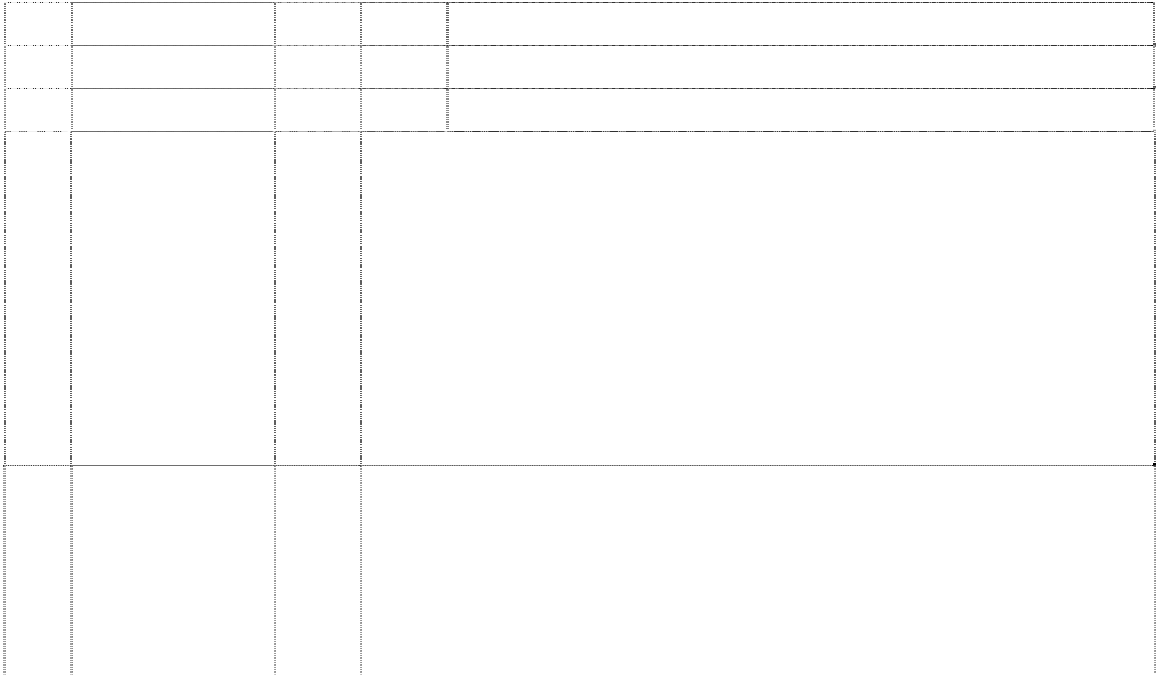 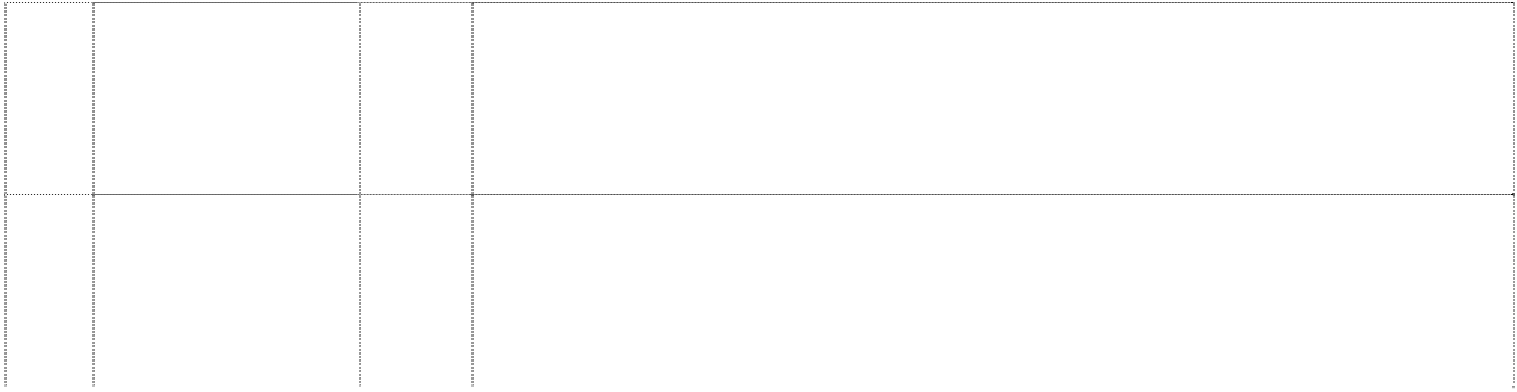 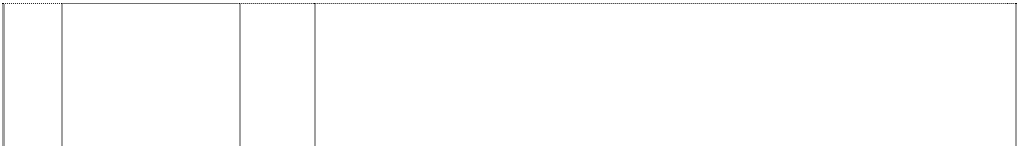 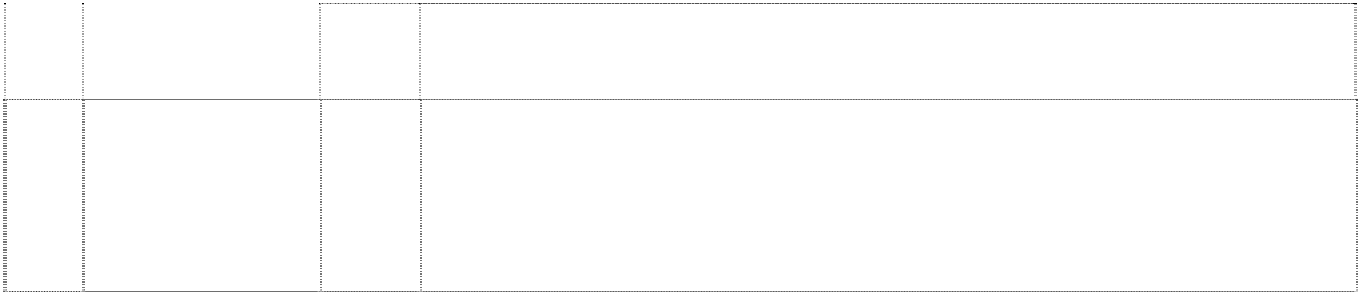 contractsDelays in the Supplier’s PerformanceThe Supplier shall consult the PBM Office ------ in the event of subcontracting under this contract if not already specified in the   Bid.  Subcontracting  shall  not  alter  the  Supplier's obligations.Subcontracts must comply with the provision of GCC Clause 5.Delivery of the Goods and performance of Services shall be made by the Supplier in accordance with the time schedule prescribed by the PBM Office ------ in the Schedule of Requirements.If at any time during performance of the Contract, the Supplier or its subcontractor(s) should encounter conditions impeding timely delivery of the Goods and performance of Services, the Supplier shall promptly notify the PBM Office ------ in writing or in electronic forms that provide record of the content of communication of the fact of the delay, its likely duration and its cause(s). As soon as practicable after receipt of the Supplier’s notice, the PBM Office ------ shall evaluate the situation and may at its discretion extend the Supplier’s time for performance, with or without liquidated damages, in which case the extension shall be ratified by the parties by amendment of Contract.Except as provided under GCC Clause 28, a delay by the Supplier in the performance of its delivery obligations shall render  the Supplier liable to the imposition of  liquidated damages pursuant to GCC Clause 26, unless an extension of time is agreed  upon pursuant to GCC Clause 25.2 without the application of liquidated damages.Liquidated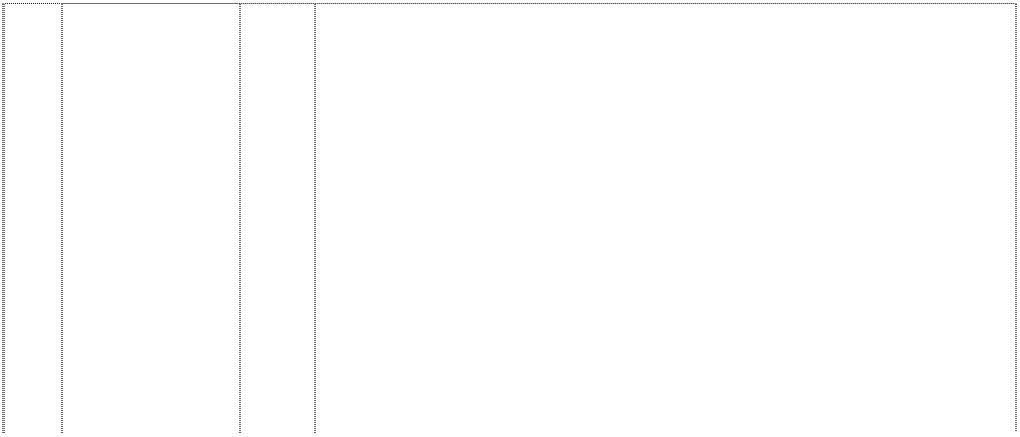 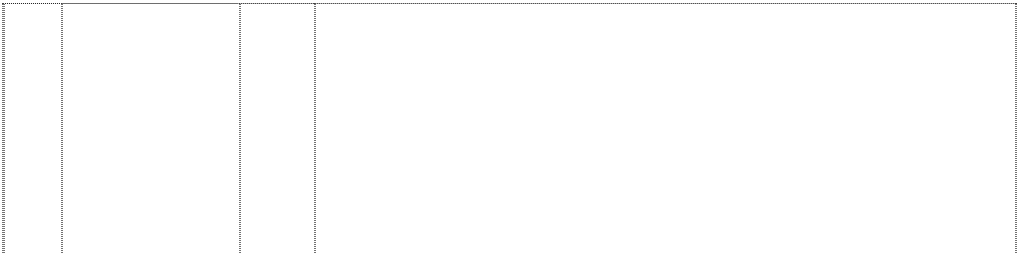 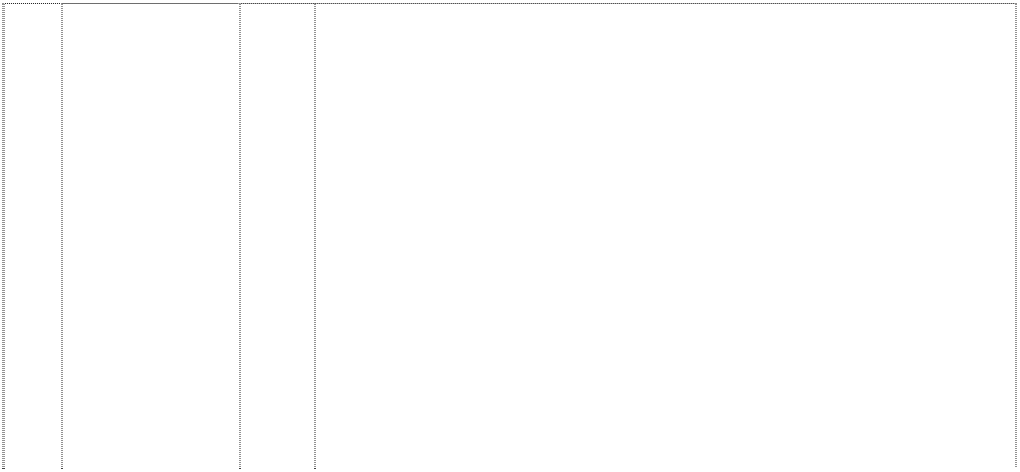 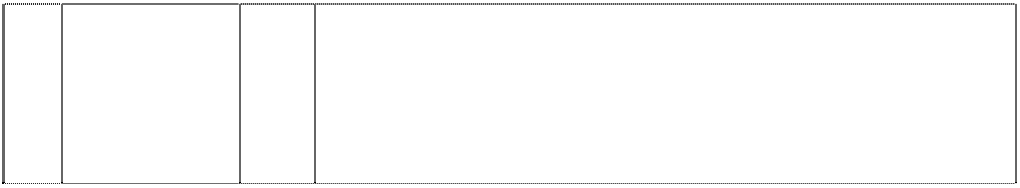 DamagesTermination for Default26.1	Subject to GCC Clause 28, if the Supplier fails to deliver any or all of the Goods or to perform the Services within the period(s) specified in the Contract, the PBM Office ------ shall, without prejudice to its other remedies under the Contract, deduct from the Contract Price, as liquidated damages, a sum equivalent to the percentage specified in SCC of the delivered price of the delayed Goods or unperformed Services for each week or part thereof of delay until actual delivery or performance, up to a maximum deduction	of the performance security (or guarantee) specified in SCC. Once the said maximum is reached, the PBM Office ------ may consider termination of the Contract pursuant to GCC Clause 26.The PBM Office ------ or the Supplier, without prejudice to any other remedy for breach of Contract, by written notice of default   sent to the concerned party may terminate the Contract if the  other party causes a fundamental breach of the Contract.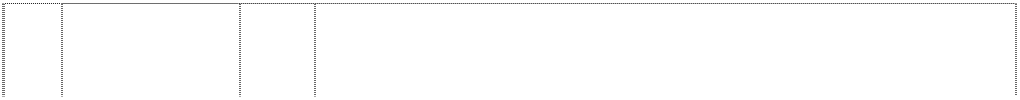 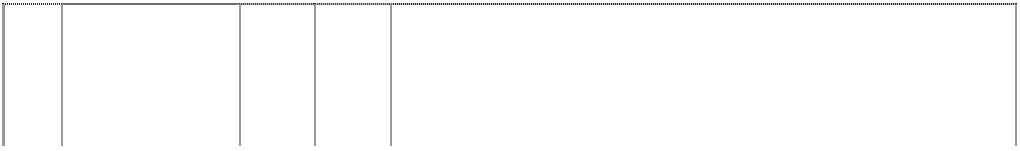 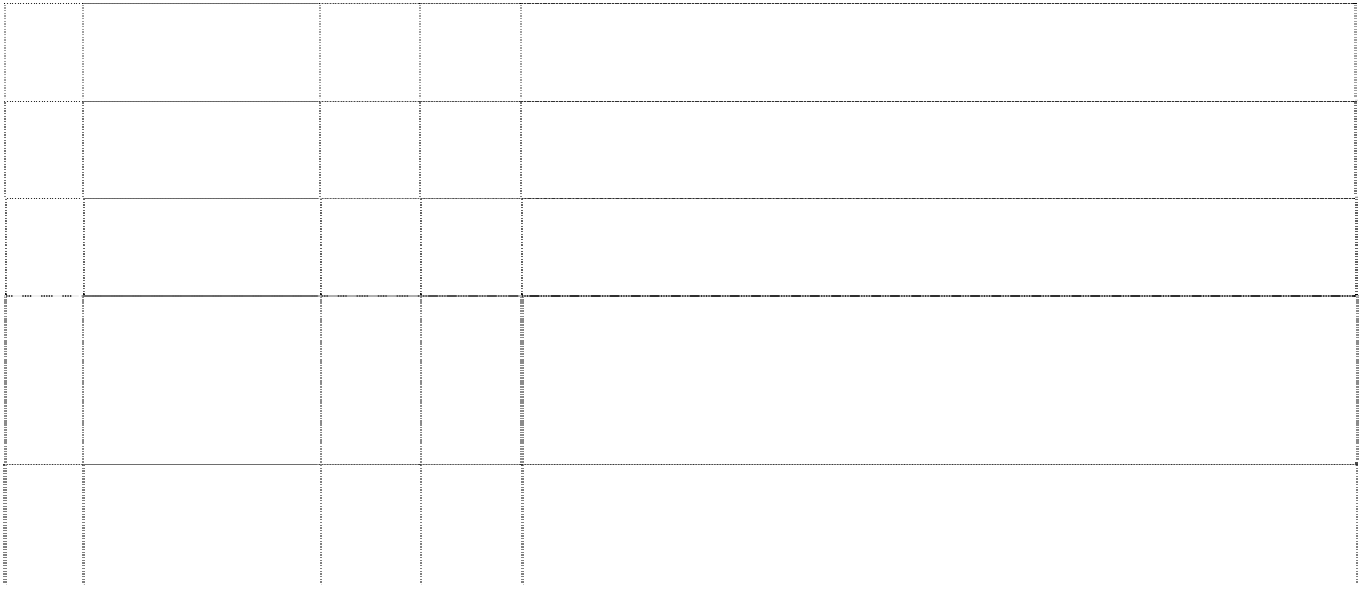 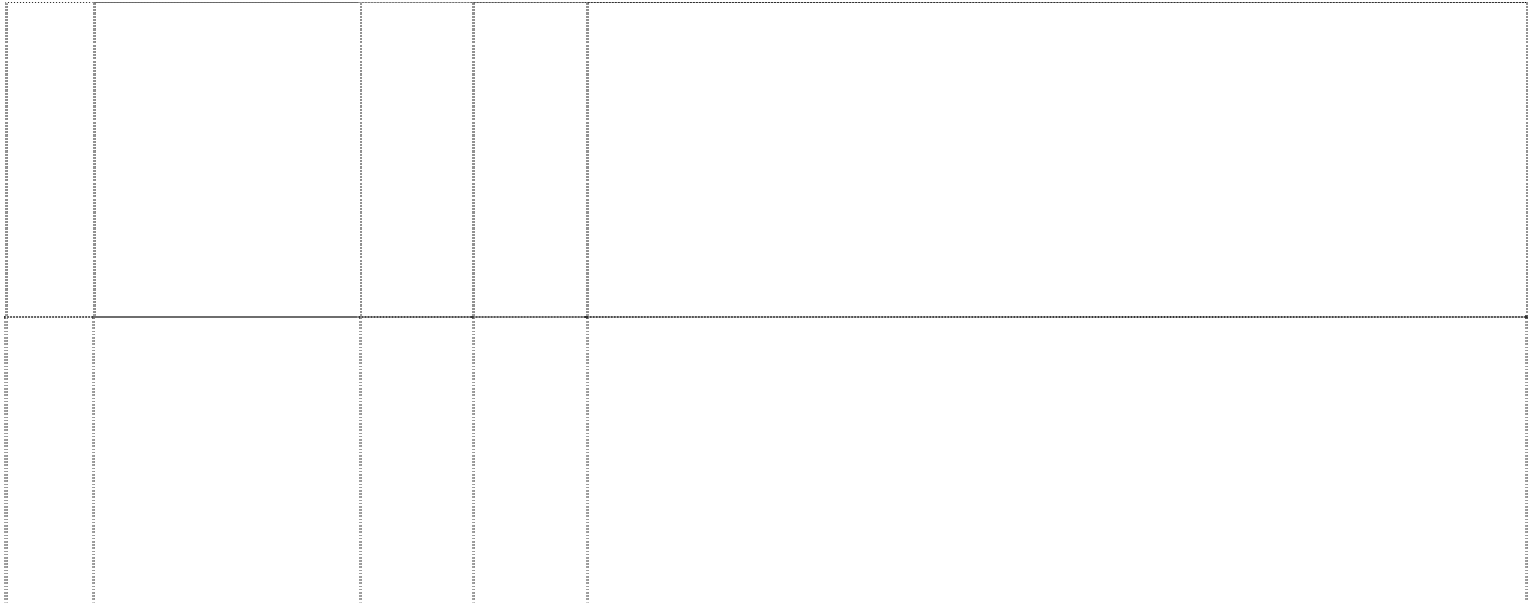 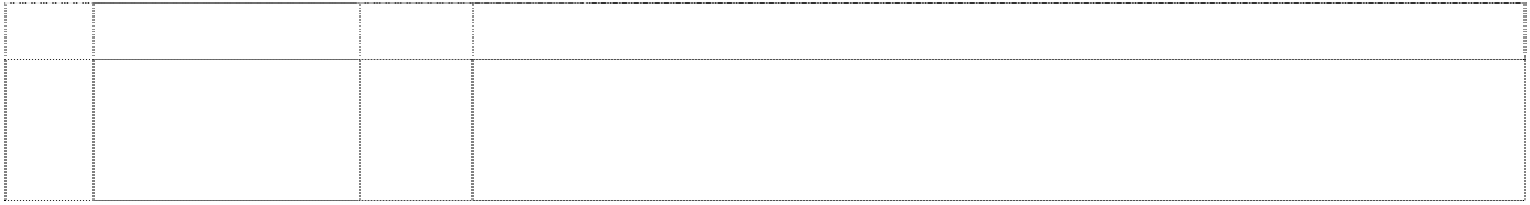 Fundamental breaches of Contract shall include, but shall not be limited to the following:the Supplier fails to deliver any or all of the Goods within   the period(s) specified in the Contract, or within any extension thereof granted by the PBM Office ------ pursuant to GCC Clause 24; orthe Supplier fails to perform any other obligation(s) under the Contract;Supplier’s failure to submit performance security (or guarantee) within the time stipulated in the SCC;the  supplier  has   abandoned   or   repudiated   the contract.the PBM Office ------ or the Supplier is declared bankrupt or goes into liquidation other than for a reconstruction or amalgamation;a payment is not paid by the PBM Office ------ to the Supplier after 84 days from the due date for payment;the  Procuring  Agency  gives  Notice   that   goods delivered with a  defect  is  a  fundamental  breach  of Contract and the Supplier fails to correct it within a reasonable period of time determined by the PBM Office ------; andif the PBM Office ------ determines, based on the reasonable evidence, that the Supplier has engaged in corrupt, coercive, collusive, obstructive or fraudulent practices, in competing for or in executing the Contract.For the purpose of this clause:“Corrupt and Fraudulent Practice” means the practices as described in Rule-2 (1) (f) of Public Procurement Rules-2004.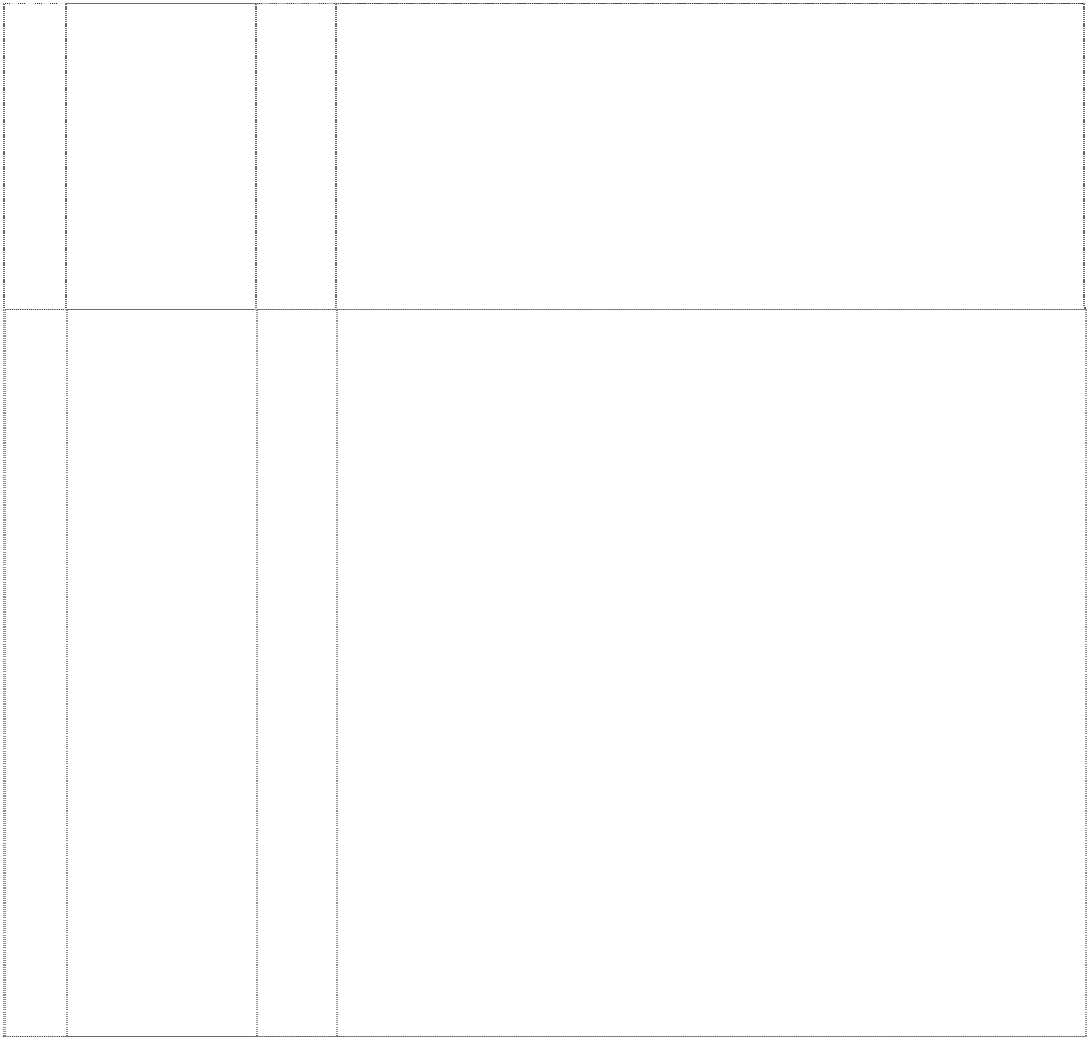 Termination for Force Majeure27.4	In the event the PBM Office ------ terminates the Contract in whole or in part, pursuant to GCC Clause  26.1,  the PBM Office ------ may procure, upon such terms and  in such manner as it deems appropriate, Goods or Services similar to those undelivered, and the Supplier shall be liable to the PBM Office ------ for any excess costs for such similar Goods or Services. However, the Supplier shall continue performance of the Contract to the extent not terminated.Notwithstanding the provisions of GCC Clauses 25, 26, and 27, neither Party shall have any liability or be deemed to be in breach of the Contract for any delay nor is other failure in performance of  its obligations under the Contract, if such delay or failure is a result of an event of Force Majeure.For purpose of this clause, ‘’Force Majeure’’ means an event which is beyond the reasonable control of a Party, is not foreseeable, is unavoidable, and its origin is not due to negligence or lack of care on the part of a Party, and which makes a Party’s performance of its obligations hereunder impossible or so impractical as reasonably to be considered impossible in the circumstances, and includes, but is not limited to, war, riots, civil disorder, earthquake, fire, explosion, storm, flood, epidemics, or other adverse weather conditions, strikes, lockouts or other industrial action (except where such strikes, lockouts or other industrial action are within the power of the Party invoking Force Majeure to preventIf a Party (hereinafter referred to as “the Affected Party”) is or	will   be  prevented   from   performing   its   substantial obligation under the contract by Force Majeure, it shall give a Notice to the other Party giving full particulars of the event and circumstance of Force Majeure in writing or in electronic forms that provide record of the content of communication of such condition and the cause   thereof. Unless otherwise directed by the PBM Office ------ in writing or in electronic forms that provide record of the content of communication, the Supplier shall continue to perform its obligations under the Contract as far as is reasonably practical, and shall seek all		reasonable    alternative    means    for    performance   not prevented by the Force Majeure event.Termination for Insolvency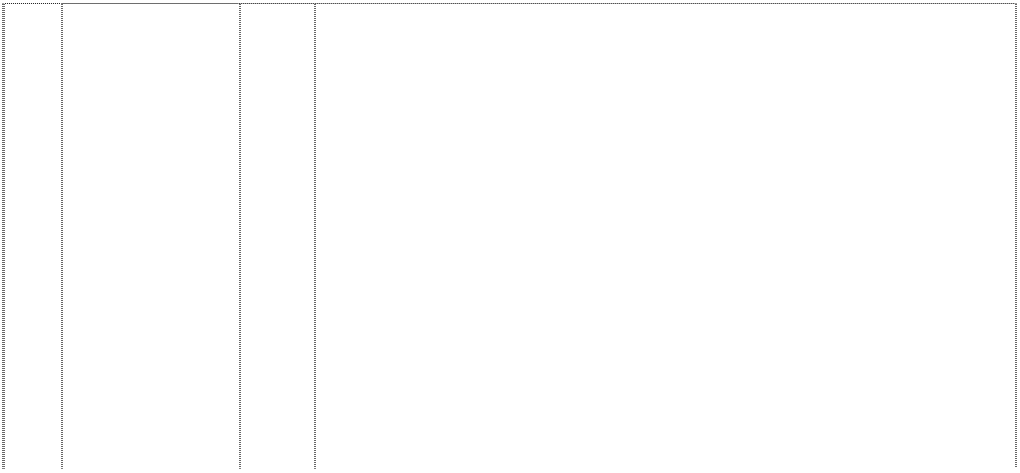 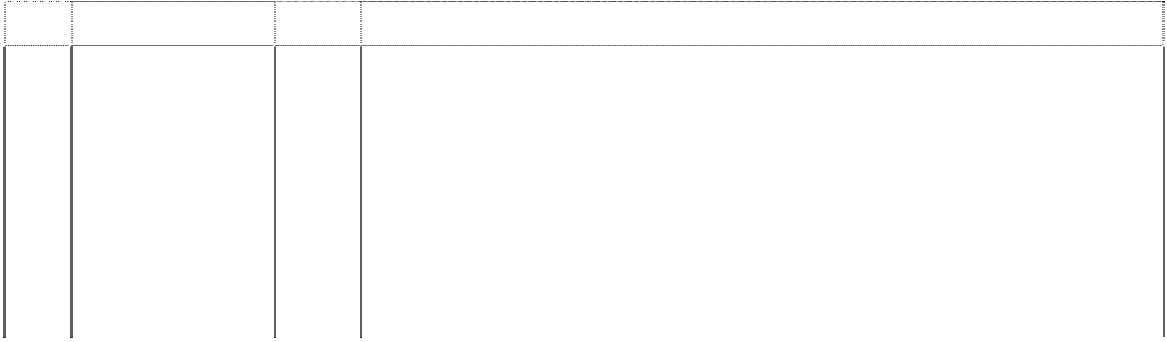 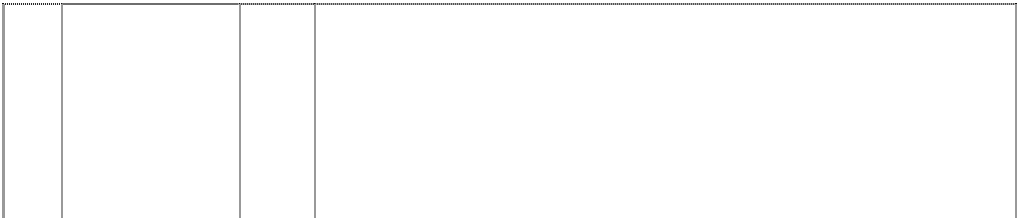 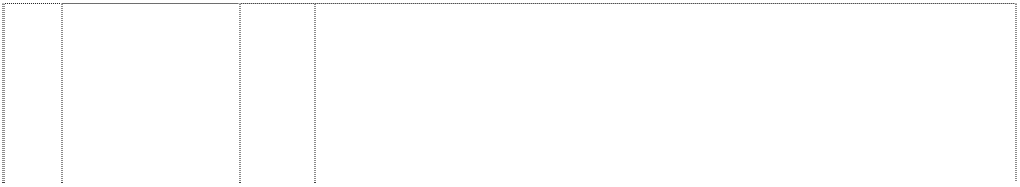 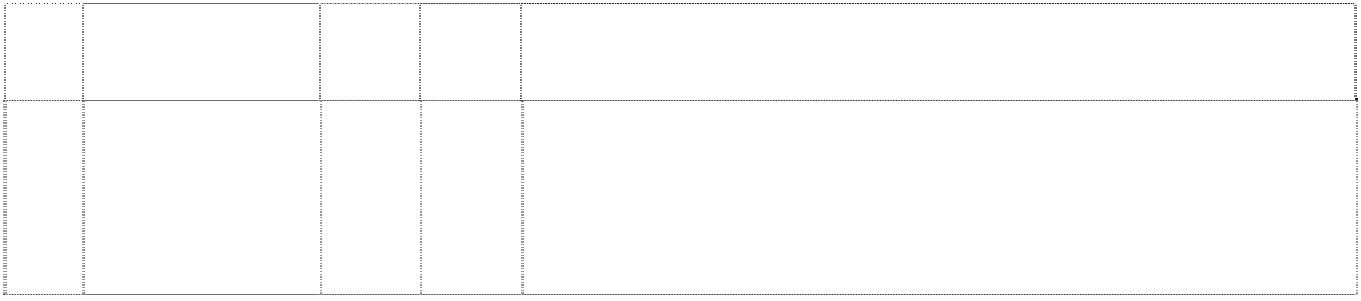 Termination for Convenience29.1	The PBM Office ------ may at any time terminate the Contract by giving written notice to the Supplier if the Supplier becomes bankrupt or otherwise insolvent. In this event, termination will be without compensation to the Supplier, provided that such termination will not prejudice or affect any right of action or remedy which has accrued or will accrue thereafter to the PBM Office ------.The PBM Office ------, by written notice sent to the Supplier, may terminate the contract, in whole or in part, at any time for its convenience. The notice of termination shall specify that termination is for the PBM Office ------’s convenience, the Contract is terminated, and the date upon which such termination becomes effective.The Goods that are complete and ready for shipment within thirty  (30) days after the Supplier’s  receipt  of  notice  of termination shall be accepted by the PBM Office ------ at the Contract terms  and price. For the remaining Goods, the PBM Office ------ may elect:To have any portion completed and delivered at the Contract terms and prices; and / orTo cancel the remainder and pay to the Supplier an agreed amount for partially completed Goods and Services and for materials and parts previously procured by the Supplier.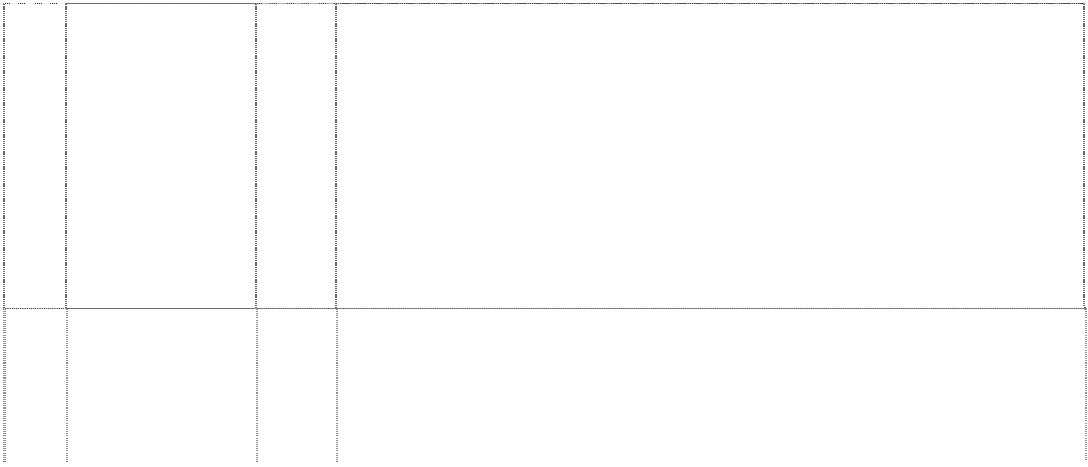 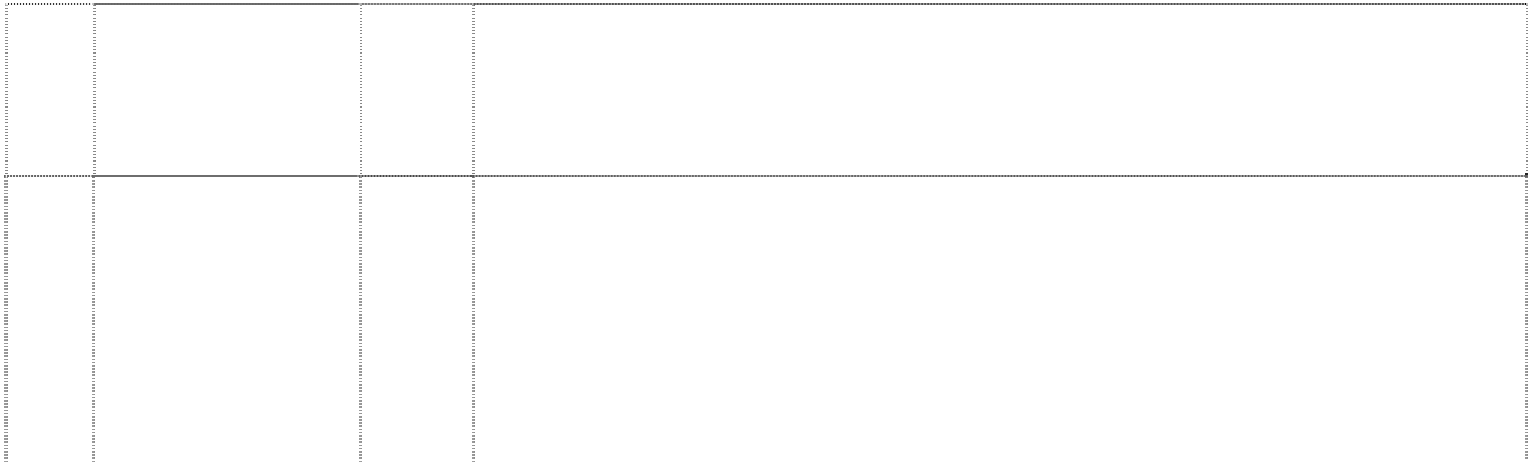 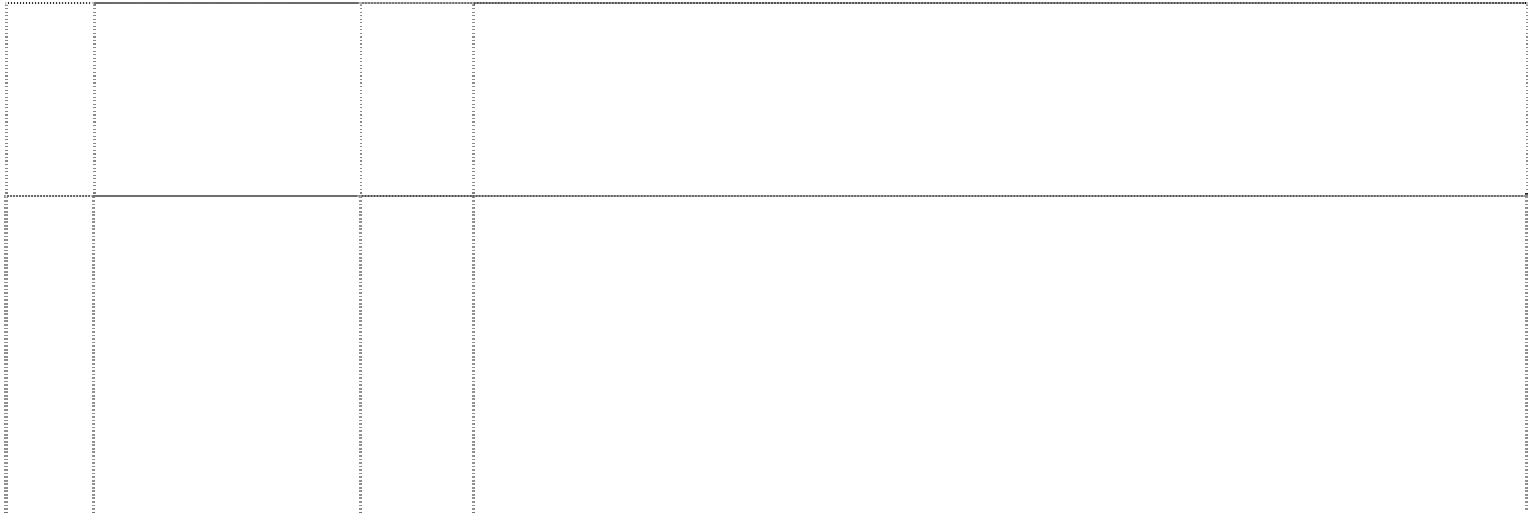 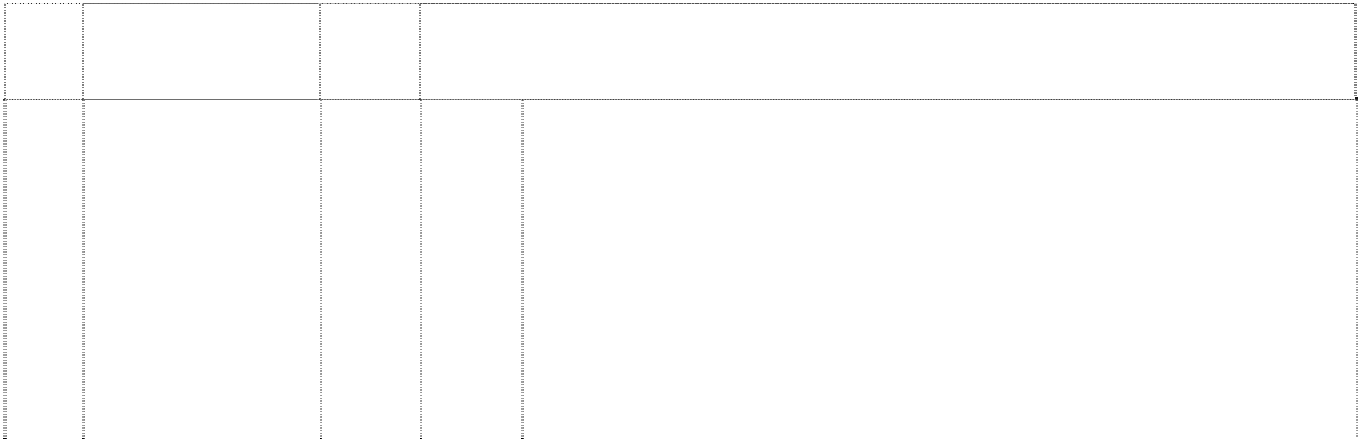 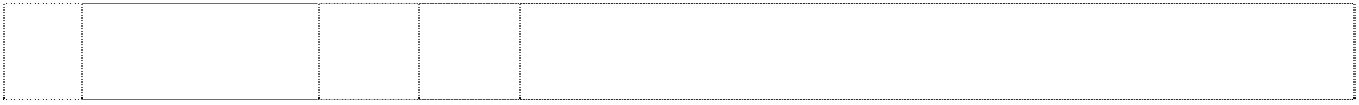 DisputesResolutionProcedure for Disputes ResolutionReplacement of ArbitratorLimitation of LiabilityIn the event of any dispute arising out of this contract, either party  shall  issue  a  notice  of  dispute  to  settle  the  dispute amicably.  The parties hereto shall, within twenty-eight (28) days from the notice date, use their best efforts to settle the dispute	amicably    through mutual consultations and negotiation. Any unsolved dispute may be referred by either party to an arbitrator  that  shall  be  appointed  by  mutual consent of the both parties.After the dispute has been referred to the arbitrator, within 30 days, or within such other period as may be proposed by the Parties, the Arbitrator shall give its decision. The rendered decision shall be binding to the Parties.The arbitration shall be conducted in accordance with the arbitration procedure published by the  Institution  named and in the place shown in the SCC.The rate of the Arbitrator’s fee and administrative costs of arbitration shall be borne equally by the Parties. The rates and costs shall be in accordance with the rules of the Appointing Authority. In conducting arbitration to  its finality each party shall bear its incurred costs and expenses.The arbitration shall be conducted in accordance with the arbitration procedure published by the  institution  named and in the place shown in the SCC.33.1	Should the Arbitrator resign or die, or should the PBM Office ------ and the Supplier agree that the Arbitrator is not functioning in accordance with the provisions of the contract, a new Arbitrator shall be appointed by mutual consent of the both parties.Except in cases of criminal negligence or willful conduct, and in the case of infringement pursuant to GCC Clause 8,The supplier shall  not  be  liable  to  the  PBM Office ------, whether in contract, tort, or otherwise, for any  indirect or consequential loss or damage, loss of use, loss  of production, or loss of profits or interest costs, provided  that this exclusion shall not apply to any  obligation  of   the Supplier to pay liquidated damages to the PBM Office ------; andThe aggregate liability of the Supplier to the PBM Office ------, whether under the Contract, in tortor otherwise, shall not exceed the total Contract Price, provided that this limitation shall not apply to the cost of repairing or replacing defective equipment or to any obligation of the Supplier to indemnify the PBM Office ------ with respect to patent infringement.Notices	35.1	Any notice given by one party to the other pursuant to thisContract shall be sent to the other party in writing or in electronic forms that provide record of the content of communication and confirmed in writing or in electronic forms that provide record of the content of communication to the other party’s address specified in SCC.35.2	A notice shall be effective when delivered or on the notice’s effective date, whichever is later.Taxes and Duties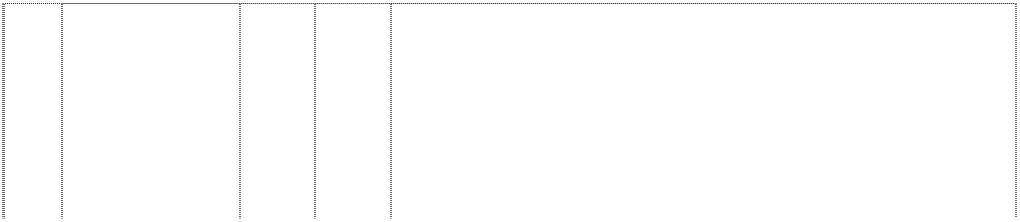 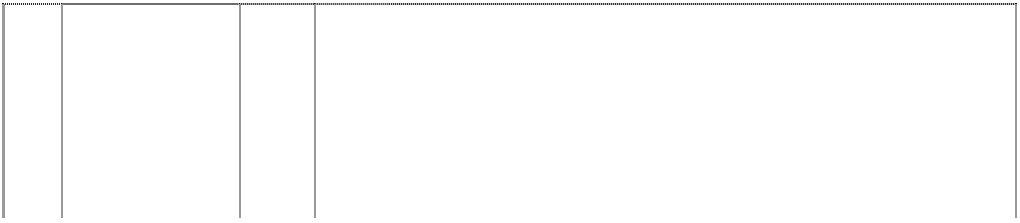 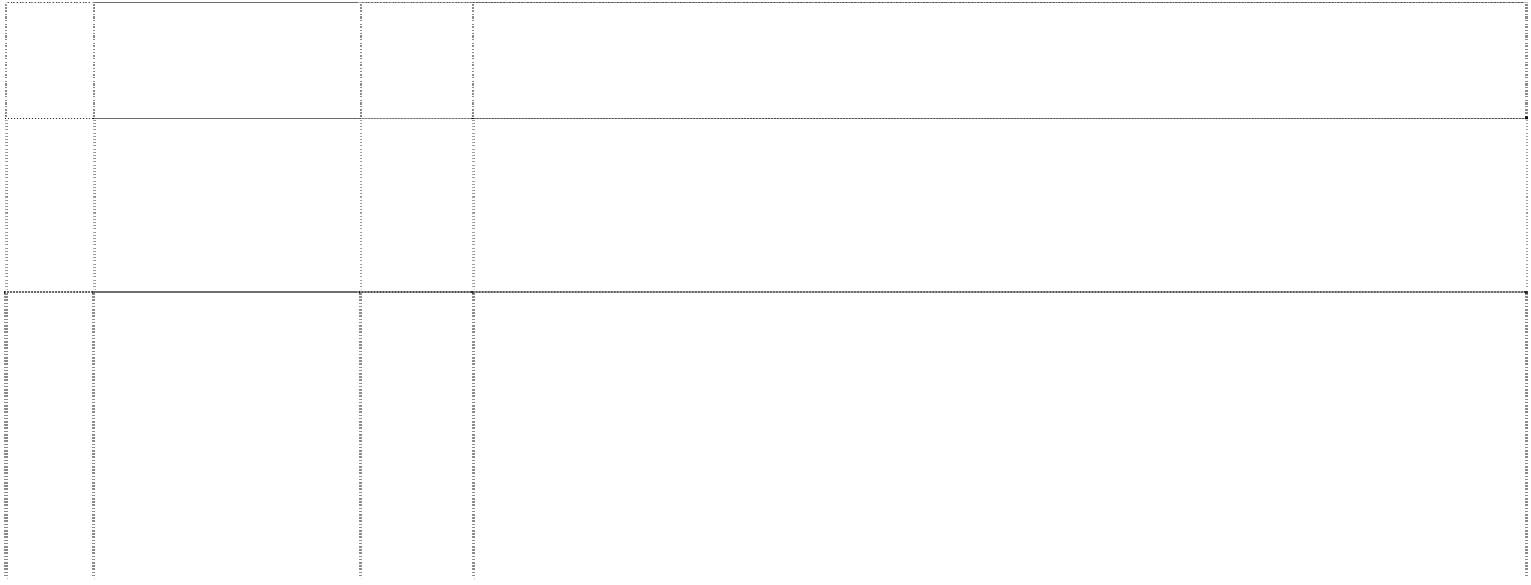 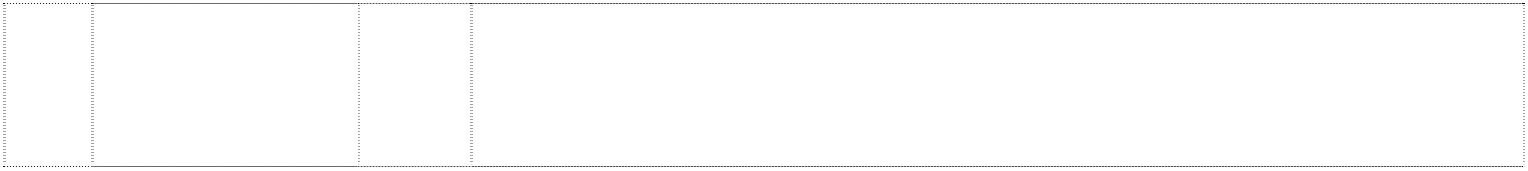 A foreign Supplier shall be entirely responsible for all taxes, stamp duties, license fees, and other such levies imposed outside Pakistan.If any tax exemptions, reductions, allowances or privileges may be available to the Supplier in Pakistan the PBM Office ------ shall use its best efforts to enable the Supplier to benefit from any such tax savings to the maximum allowable extent.A local Supplier shall be entirely responsible for all taxes, duties, license fees, etc., incurred until delivery of the contracted Goods to the PBM Office ------.SECTION VIII: SPECIAL CONDITIONS OF THE CONTRACT (SCC)Special Conditions of Contract (SCC)The following Special Conditions of Contract (SCC) shall supplement the GCC. Whenever there is a conflict, the provisions herein shall prevail over those in the GCC. The corresponding clause number of the GCC is indicated in parentheses.(b)	pay liquidated damages to the PBM Office ------ with respect to the failure to meet the contractual guarantees.	The rate of these liquidated damages shall	be 0.20 percent per day of undelivered materials/goods value up to the sum equivalent to the amount of ten percent of the contract value.17.	18.4	&18.5The period for correction of defects in the warranty period is:………….Payment (GCC Clause 19)19.1	The  method  and  conditions  of  payment  to  beSupplier under this Contract shall be as follows:Payment for Goods supplied from abroad:made  to  thePayment of foreign currency portion shall be made in (Advance Payment: ……. percent of the Contract Price shall be paid within thirty (30) days of signing of the Contract, and upon submission of claim and a bank guarantee for equivalent amount valid until the Goods are delivered and in the form provided in theBidding Documents or another form the PBM Office ------.acceptable  toOn Shipment: ------- percent of the Contract Price of the Goods shipped shall be paid through irrevocable confirmed letter of credit opened in favor of the Supplier in a bank in its country, upon submission of documents specified in GCC Clause 10.On Acceptance:  …….. percent of the Contract Priceof Goods received shall be paid withinthirty (30)days  of  receipt  of  the  Goods  uponsubmission ofclaim supported by the acceptance certificate issuedby the PBM Office ------.Payment of local currency portion shall be made in :[insert the currency] within thirty (30) days of presentation of claim supported by a certificate from the PE declaring that the GoodsSECTION IX: CONTRACT FORMSForm of ContractTHIS AGREEMENT made the	day of	20	between [name and address of PBM Office ------] of Pakistan (hereinafter called “the PBM Office ------”) of the one part and [name of Supplier] of [city and country of Supplier]  (hereinafter called “the Supplier”) of the other part:WHEREAS the PBM Office ------ invited Bids for certain goods and related services, viz., [brief description of goods and services] and has accepted a Bid by the Supplier for the supply of those goods and related services in the sum of [contract price in words and figures] (hereinafter called “the Contract Price”).NOW THIS CONTRACT WITNESSETH AS FOLLOWS:In this Contract words and expressions shall have the same meanings as are respectively assigned to them in the Conditions of Contract referred to.The following documents shall be deemed to form and be read and construed as part of this Contract, In the event of any ambiguity or conflict between the Contract Documents listed below, the order of precedence shall be the order in which the Contract Documents are listed below:-This form of Contract;the Form of Bid and the Price Schedule submitted by the Bidder;the Schedule of Requirements;the Technical Specifications;the Special Conditions of Contract;the General Conditions of the Contract;the PBM Office ------’s Letter of Acceptance; and[add here: any other documents]In consideration of the payments to be made by the PBM Office ------ to the Supplier as hereinafter mentioned, the Supplier hereby covenants with the PBM Office ------ to provide the  goods  and  related  services  and  to  remedy defects therein in conformity in all respects with the provisions of the Contract.The PBM Office ------ hereby covenants to pay the Supplier in consideration of the provision of the goods and related services and the remedying of defects therein, the Contract Price or such other sum as may become payable under the provisions of the contract at the times and in the manner prescribed by the contract.IN WITNESS whereof the parties hereto have caused this Contract to be executed in accordance with their respective laws the day and year first above written.Signed,  sealed,  delivered  by	the	(for   the PBM Office ------)Witness to the signatures of the PBM Office ------:………………………………………………Signed,  sealed,  delivered  by	the	(for   the PBM Office ------)Witness to the signatures of the Supplier: …………………………………………………Performance Security (or guarantee) FormTo:      [name of PBM Office ------]WHEREAS [name of Supplier] (hereinafter called “the Supplier”) has undertaken, in pursuance of Contract No. [reference number of the contract] dated [insert date] to delivery [description of goods and services] (hereinafter called “the Contract”).AND WHEREAS it has been stipulated by you in the said Contract that the Supplier shall furnish you with a Bank Guarantee by a reputable bank for the sum specified therein as security for compliance with the Supplier’s performance obligations in accordance with the Contract.AND WHEREAS we have agreed to give the Supplier a guarantee:THEREFORE, WE hereby affirm that we are Guarantors and responsible to you, on behalf of the Supplier, up to a total of [amount of the guarantee in words and figures], and we undertake to pay you, upon your first written demand declaring the Supplier to be in default under the Contract and without cavil or argument, any sum or sums within the limits of [amount of guarantee] as aforesaid, without your needing to prove or to show grounds or reasons for your demand or the sum specified therein.This guarantee is valid until the: [insert date]Signature and seal of the Guarantors[name of bank or financial institution][address][date]Integrity PactDECLARATION OF FEES, COMMISSION AND BROKERAGE ETC. PAYABLE BY THE SUPPLIERS OF GOODS, SERVICES & WORKS IN  CONTRACTS WORTH RS.10.00 MILLION OR MOREContract                           Number:  	  Contract                               Value:  	  Contract Title:  	Dated:  	[Name of Supplier] hereby declares that it has not obtained or induced the procurement of any contract, right, interest, privilege or other obligation or benefit from Government of Pakistan or any administrative subdivision or agency thereof or any other entity owned or controlled by it (GoP) through any corrupt business practice.Without limiting the generality of the foregoing [Name of Supplier] represents and warrants that it has fully declared the brokerage, commission, fee etc. paid  or payable to anyone and not given or agreed to give and shall not give or agree to give to anyone within or outside Pakistan either directly or indirectly through any natural or juridical person, including its affiliate, agent, associate, broker, consultant, director, promoter, shareholder, sponsor or subsidiary, any commission, gratification, bribe, finder's fee or kickback, whether described as consultations fee or otherwise, with the object of obtaining or inducing the procurement of a contract, right, interest, privilege or other obligation or benefit in whatsoever form from GoP, except that which has been expressly declared pursuant hereto.[Name of Supplier] certifies that it has made and will make full disclosure of all agreements and arrangements with all persons in respect of or related to the transaction with GoP and has not taken any action or will not take any action to circumvent the above declaration, representative or warranty.[Name of Supplier] accepts full responsibility and strict liability for making and false declaration, not making full disclosure, misrepresenting fact or taking any action likely to defeat the purpose of this declaration, representation and warranty. It agrees that any contract, right interest, privilege or other obligation or benefit obtained or procured as aforesaid shall, without prejudice to any other right and remedies available to GoP under any law, contract or other instrument, be voidable at the option of GoP.Notwithstanding any rights and remedies exercised by GoP in this regard, [Name of Supplier] agrees to indemnify GoP for any loss or damage incurred by it on account of its corrupt business practices and further pay compensation to GoP in an amount equivalent to ten time the sum of any commission, gratification, bribe, finder's fee or kickback given by [Name of Supplier] as aforesaid for the purpose of obtaining or inducing the procurement of any contract, right, interest, privilege or other obligation or benefit in whatsoever form from GoP.[Buyer]	[Seller/Supplier]c)if	rectified,wouldaffectunfairly	thecompetitivepositionofother	BiddersBDSClause NumberITBNumberAmendments of, and Supplements to, Clauses in the Instruction to BiddersA. IntroductionA. IntroductionA. Introduction1.1.1Name of PBM Office ------: [insert: name of PBM Office ------].The subject of procurement is: [describe the goods to be provided using this Contract and the location where the goods are to be provided]Period for delivery of goods: [insert: expected duration of which this Contract is intended to be]Commencement date for delivery of Goods: [insert: insert immediately or number of days after signing the contract]22.1 & 2.2Financial year for the operations of the PBM Office ------:[insert: Financial year]Name of Project [insert: name and summary description of the Project if any]Name of financing institution: [insert: name if any]Name and identification number of the Contract: [insert: name and identification number of the Contract]4.3.1Maximum  number  of  members  in  the  joint  venture,consortium or association shall be: [insert the number].5.4.1Ineligible country(s) is or are [list if any]6.4.6Demonstration	of	authorization	by	manufacturer: [required or not required]7.7.2The  number  of  documents   to  be  completed   andreturned is one original and [specify number of certified copies of original]8.8.1The address for clarification of Bidding Documents is [insert full address]8.8.5Pre-bid meeting will be/will not be held [Tick the appropriate] If yes write down the venue, time, and date of the pre-Bid meeting:[Insert address of venue, or indicate that the meeting will not take place. The meeting should take place not later than one weeks before the deadline for Bid submission.]EXW.]17.15.7 (a) (i)& 15.6 (b)(i)(ii), (iii) (optional) (iv), (v) (optional)For goods offered from abroad the price quoted shall be: [insert][Select, in accordance with the Schedule of Requirements and place of destination as per Applicable INCOTERM i.e., CIF named port of destination or CIP border point or CIP named place of destination etc.][Specify whether FOB or FCA prices (or other terms, CFR or CPT) are required pursuant to ITB 15.7 (b) (ii) or (iii).][Specify whether prices for inland transportation and prices of incidental services, pursuant to ITB 15.7 (b) (iv) and (v), must be quoted in addition to the above Applicable INCOTERM prices.]15.9The price shall be fixed.18.16.1 (a)For goods and related services originating in Pakistan the currency of the Bid shall be Pakistani Rupees;For goods and related services originating outside Pakistan, the Bidder shall express its Bid in any convertible currency.19.16.2For the purposes of comparison of bids quoted in different currencies, the price shall be converted into a single currency specified in the bidding  documents. The rate of exchange shall be the selling rate, prevailing on the date of opening of bids specified in the bidding documents, as notified by the State Bank of Pakistan on that day.20.17.1The Bid Validity period shall be [insert number] days.21.18.1The amount of Bid Security shall be (insert amount)The currency of the Bid Security shall be: ……….[Insert currency].OrIndicate whether Bid Securing Declaration is applicable……. [insert “Yes” or “No”]22.18.3The	Bid	Security	shall	be	in	the	form of:…………………… [Insert Form of Bid Security]23.18.3 (c)Other forms of security are:[insert other forms if required]24.19.1Alternative  Bids  to  the  requirements  of  the  BiddingDocuments [insert "will' or "will not,' as appropriate] be permitted with respect to [describe the alternatives to be permitted, or delete, as appropriate]23521.1The number of copies of the Bid to be completed and returned shall be [insert number].26.21.2Written	confirmation	of	authorization	are:	[list acceptable confirmation of authorizations]]27.22.2 (a)Bid shall be submitted [specify the PA’s address below]Street address: [insert street address] Building/Plot No. [insert Building/Plot] Floor/Room No.: [insert floor/room] City/Town: [insert city/town]28.22.2 (b)Title of the subject Procurement or Project name: [insert project name]ITB title and No: [insert IFB title and number]Time and date for submission: [insert time and date]29.23.1The deadline for Bid submission isDay :[insert day]Date:[insert date]Time:[insert time]30.26.1The Bid opening shall take place at:Street address: [insert street address]Building/Plot No.:[insert Building/Plot]Floor/Room No: [insert floor/room] City/Town: [insert city/town] Country: [insert country]Day : [insert day]Date: [insert date]Time : [insert time]31.32.2The currency that shall be used for Bid evaluation and comparison purposes to convert all Bid prices expressed in various currencies is: [insert the currency]The source of exchange rate shall be: [insert the source]The date of exchange rate shall be: [insert date of exchange rate]32.35Evaluation Techniques            Least Cost Based Selection (LCBS)After meeting the requirements of eligibility, qualification and substantial responsiveness, the bid in compliance with all the mandatory (technical) specifications/requirements and/or requisite quality threshold (if any), and having lowest evaluated cost (or financial proposal) shall be considered highest ranked bid.Quality and Cost Based Selection (QCBS)In such combination, there shall be some specific weightage of both the technical features (such as prescribed in ITB 35.2) and financial aspects of the proposal. The financial marks shall be awarded on the basis of inverse proportion calculations. The highest ranked bid shall be declared, on th basis of combined evaluation.Explanation:  No  weightage  shall  be  given  to  thequalification    parameters    such    as    capacity    andcapability   of   the   bidder   (i.e.       Manufacture   orauthorized supplier), for the purpose of rating. Any such weightage shall only be attributed to the quality parameter of the product to be procured.In case of QCBS technique, the weightage to determine the ranking of the bidders shall:Not be more than 40 percent for the technical parameters of the product; andnot less than 60 percent for the financial aspect.Aspects for Ranking the Quality of the Product(Editable based on the professional expertise of that particular trade)The PBM Office ------, in addition to the mandatory requirements and mandatory technical specifications, may requires the following parameters to be evaluated while determining the quality of the goods:Additional Functionalities (or priority requirements);Factors	of	sustainable	procurement	(e.g.environmental friendly products);Efficiency of the machinery having minimum losses;Additional Safety Features;GPS Facility in case of portable equipment;Closeness of upper/lower ceiling for such specification’s having certain ranges;Lower Value of Least Count Error;Earthquake related OBE (Operation Basis Earthquake)	and SSD (Safe Shut Down) Earthquake features;Incidental services such as installation and/or commissioning facilities offered by the manufacturer/authorized dealer;Longer Warranty period, after sale service, and/or	post installation/commissioning support; and/orTesting facilities at site etc.Cost of components, mandatory spare parts, andservice;the availability in Pakistan of spare parts and	after-sales services for the equipment offered in the bid;the projected operating and maintenance costs during the life of the equipment;the performance and productivity of the equipment offered; and/or33.33.4 (h)Other specific criteria are [list]34.33.5 (a)Inland transportation from EXW/port of entry/border point to [name of Project site(s)], and insurance and incidentals.Bidder shall furnish:estimated  dimensions  and  shipping  weight  of each package.approximate	EXW/	Applicable	INCOTERMvalue of each package.35.33.5 (b)Option (i)Option (ii)Option (iii)Delivery  schedule.  [specify  the  relevant  option  and  theparameters]adjustment	expressed	as	a	percentage	[insert	a percentage between 0.1 to 0.2],oradjustment expressed in an amount in the currency of Bid evaluation,oradjustment	expressed	as	a	percentage.	[insert	a percentage between 0.1 to 0.2]36.33.5 (c)(ii)Deviation in payment schedule [insert “is” or “is not” applicable].Annual interest rate [insert rate]37.33.5 (d)Cost of spare parts.[Specify the applicable method—(i), (ii), or (iii )—and factors (e.g., number of years) and reference to the Appendix to theTechnical Specifications, as required]38.33.5(e)Spare parts and after sales service facilities in Pakistan.[Specify minimum service facilities and parts inventories orreference to the Technical Specifications.]39.33.5 (f)Operating and maintenance costs.Factors for calculation of the whole life cost:number of years for whole life cycle [it is recommended that the life cycle period should not exceed the usual period before a planned major overhaul of the goods];operating costs [e.g., fuel and/or other input, unit cost, and annual and total operational requirements];maintenance costs [e.g., spare parts—without duplication of above 32.5 (d) requirements—and/or other inputs]; andrate, as a percentage, to be used to discount all annual future costs calculated under (ii) and (iii) above to present value.orReference to the methodology specified in the Technical Specifications or elsewhere in the Bidding Documents.40.33.5 (g)Performance and productivity of equipment.[Specify the applicable procedure and the adjustment factor (in the currency used for Bid evaluation, as applicable), as required.]41.33.5 (h)Specific additional criteria to be used in the evaluationand   their   evaluation   method   or   reference   to   the Technical Specifications. [specify]42.33.6In case of award to a single Bidder of multiple lots; themethodology  of  evaluation  to  determine  the  lowestevaluated Lot combinations, including any discounts offered in the Form of Bid is [insert the methodology]43.34.1a) Domestic preference to apply.orDomestic preference not applicable. [Delete the non- applicable option.]Preference to domestic or national suppliers or contractors shall be provided in accordance with policies of the Federal Government and/or in accordance with the regulations issued by the Authority.F. Award of ContractF. Award of ContractF. Award of Contract44.40.1Percentage for quantity increase or decrease is [insert percentage].45.43.1The  Performance  Security  (or  guarantee)  shall  be[insert: amount up to 10 percent of the Contract Price]46.43.2The Performance Security (or guarantee) shall be in the form of:…………………… [Insert form of Performance Security]47.44.1The Advance Payment if essential shall be limited to [insert: percent of the Contract Price].48.44.2Maximum  amount  of  Advance  payment  shall  be [insert: amount]49.45.1Arbitrator shall be appointed by mutual consent of the both parties.50.49.1The address of the PBM Office ------ (Insert ProcuringAgency’s address)The Address of PPRA to submit a copy of grievance:Grievance Redressal Appellate Committee, Public Procurement Regulatory Authority 1st Floor, G-5/2, Islamabad, PakistanTel: +92-51-9202254NumberDescriptionQuantityDelivery schedule (shipment) in weeks / months1234567899ItemDescription of GoodsCountry of originDelivery Dateas defined by IncotermsQuantity and physical unitUnit price1 CIF port of entry (specify port) or CIP named place(specify border point or place of destination)2Total price as per applicable ICOTERM per item(col. 4 x 6)Unit price of inland delivery to final destination and unit price of other incidental services3Total Price per line item (Col. 7 + 8)Total Price per line item (Col. 7 + 8)TotalTotalTotalTotalTotalTotalTotalTotalTotal123456789101112Line Item NDescription of GoodsCountry of OriginDelivery Date as defined by IncotermsQuantity and physical unitUnit price including Custom Duties and Import Taxes paid, in accordance with ITB 15Custom Duties and Import Taxes paid per unit in accordance with ITB 15 , [to be supported by documents]Unit Price net of custom duties and import taxes, in accordance with ITB 15(Col. 6 minusCol.7)Price per line item net of Custom Duties and Import Taxes paid, in accordance with ITB 15(Col. 58)Price per line item for inland transportation and other services required in the PE’s country to convey the goods to their final destination, as specified in BDS in accordance with ITB 15Sales and other taxes paid or payable per item if Contract is awarded (in accordance with ITB 15Total Price per line item   (Col. 9+10)[insertnumbe r of the item][insert name ofGoods][insertcountry of origin of the Good][insertquoted Delivery Date][insertnumber of units to be supplied and name of the physical unit][insert unitprice per unit][insert customduties and taxes paid per unit][insert unit pricenet of custom duties and import taxes][ insert price perline item net of custom duties and import taxes][insert price per line itemfor inland transportation and other services required in the PA’s country][insert sales andother taxes payable per item if Contract is awarded][insert totalprice per line item]12345678910ItemDescription of GoodsDelivery Dateas defined by IncotermsQuantity and physical unitUnit price1 EXW per itemTotal price EXW per line item (cols. 4 x 5)Unit price per line item final destination and unit price of other incidental services3Cost of local labor,raw material, and components from Pakistan % of Col. 52Sales and other taxes payable if Contract is awarded (in accordance with ITB 15Total Price per line item (Col. 6 + 7)[insert numb er of the item][insert nameof good][insert countryof origin of the Good][insertquoted Delivery Date][insertnumber of units to be supplied and name of the physical unit][insert unitprice CIP per unit][insert total CIPprice per line item][insert thecorresponding price per line item][insert total priceof the line item][insertnumber of the item]TotalServiceDescription of ServiceQuantity1Physical UnitPlace where Services shall be performedFinal Completion Date(s) of Services[insert Service No][insert description of Related Services][insert quantity of items to be supplied][insert physical unit for the items][insert name of the Place][insert required Completion Date(s)]Project name and countryName of PA and contact personType of Services provided and year of completionValue of Contract(a)(b)Item of equipmentDescription, make, and age (years)Condition (new, good, poor) and number availableOwned, leased (from whom?), or to be purchased (from whom?)(a)(b)PositionNameYears of experience (general)Years of experience in proposed position(a)(b)Sections of the ServicesValue of Sub-contractSub-contractor (name and address)Experience in providing similar Services(a)(b)Other party(ies)Cause of disputeDetails of litigation awardAmount involved(a)(b)Name of RecipientAddressReasonAmount1. Bidder’s Name [insert Bidder’s legal name]2. In case of JV, legal name of each member : [insert legal name of each member in JV]3. Bidder’s actual or intended country of registration: [insert actual or intended country of registration]4. Bidder’s year of registration: [insert Bidder’s year of registration]5. Bidder’s Address in country of registration: [insert Bidder’s legal address in country of registration]6. Bidder’s Authorized Representative Information Name: [insert Authorized Representative’s name]Address: [insert Authorized Representative’s Address]Telephone/Fax numbers: [insert Authorized Representative’s telephone/fax numbers] Email Address: [insert Authorized Representative’s email address]7.	Attached are copies of original documents of [check the box(es) of the attached original documents]Articles of Incorporation (or equivalent documents of constitution or association), and/or documents of registration of the legal entity named above.In case of JV, letter of intent to form JV or JV agreement, in accordance with ITB 3.4.Establishing that the Bidder is not under the supervision of the PBM Office ------8.		Included are the organizational chart, a list of Board of Directors, and the beneficial ownership.1.   Bidder’s Name: [insert Bidder’s legal name]2.   Bidder’s JV Member’s  name: [insert JV’s Member legal name]3.   Bidder’s JV Member’s country of registration: [insert JV’s Member country of registration]4.   Bidder’s   JV   Member’s   year   of   registration:   [insert   JV’s   Member   year   of registration]5.   Bidder’s  JV  Member’s  legal  address  in  country  of  registration:  [insert  JV’s Member legal address in country of registration]6.   Bidder’s JV Member’s authorized representative information Name: [insert name of JV’s Member authorized representative] Address: [insert address of JV’s Member authorized representative]Telephone/Fax  numbers:  [insert  telephone/fax  numbers  of  JV’s  Member  authorizedrepresentative]Email Address: [insert email address of JV’s Member authorized representative]7.		Attached are copies of original documents of [check the box(es) of the attached original documents]Articles of Incorporation (or equivalent documents of constitution or association), and/or registration documents of the legal entity named above, in accordance with ITB 4.4.8.   Included are the organizational chart, a list of Board of Directors, and the beneficial ownership.Date: 	(Group C Bids, goods to be imported)	No:  	Currencies in accordance with ITB 16	Alternative No:  	Page N	of  	Date: 	(Group C Bids, goods to be imported)	No:  	Currencies in accordance with ITB 16	Alternative No:  	Page N	of  	Date: 	(Group C Bids, goods to be imported)	No:  	Currencies in accordance with ITB 16	Alternative No:  	Page N	of  	Date: 	(Group C Bids, goods to be imported)	No:  	Currencies in accordance with ITB 16	Alternative No:  	Page N	of  	Date: 	(Group C Bids, goods to be imported)	No:  	Currencies in accordance with ITB 16	Alternative No:  	Page N	of  	Date: 	(Group C Bids, goods to be imported)	No:  	Currencies in accordance with ITB 16	Alternative No:  	Page N	of  	Date: 	(Group C Bids, goods to be imported)	No:  	Currencies in accordance with ITB 16	Alternative No:  	Page N	of  	Date: 	(Group C Bids, goods to be imported)	No:  	Currencies in accordance with ITB 16	Alternative No:  	Page N	of  	Date: 	(Group C Bids, goods to be imported)	No:  	Currencies in accordance with ITB 16	Alternative No:  	Page N	of  	Date: 	(Group C Bids, goods to be imported)	No:  	Currencies in accordance with ITB 16	Alternative No:  	Page N	of  	1234567889Line Item NDescription of GoodsCountry of OriginDelivery Date as defined by IncotermsQuantity and physical unitUnit price APPLICABLEINCOTERM [insert place of destination]in accordance with ITB 15.8Price per line item including APPLICABLE INCOTERM(Col. 5x6)Price per line item for inland transportation and other services required in the Pakistan to convey the Goods to their final destination specified in BDSPrice per line item for inland transportation and other services required in the Pakistan to convey the Goods to their final destination specified in BDSTotal Price per Line item (Col. 7+8)[insert number of the item][insert name of good][insert country of origin of the Good][insert quoted Delivery Date][insert number of units to be supplied and name of the physical unit][insert unit price CIP per unit][insert total CIP price per line item][insert the corresponding price per line item][insert the corresponding price per line item][insert total price of the line item]Total PriceDate: 	(Group C Bids, Goods already imported)	RFB No:  	Alternative No:  	Currencies in accordance with ITB 16	Page N	of  	Date: 	(Group C Bids, Goods already imported)	RFB No:  	Alternative No:  	Currencies in accordance with ITB 16	Page N	of  	Date: 	(Group C Bids, Goods already imported)	RFB No:  	Alternative No:  	Currencies in accordance with ITB 16	Page N	of  	Date: 	(Group C Bids, Goods already imported)	RFB No:  	Alternative No:  	Currencies in accordance with ITB 16	Page N	of  	Date: 	(Group C Bids, Goods already imported)	RFB No:  	Alternative No:  	Currencies in accordance with ITB 16	Page N	of  	Date: 	(Group C Bids, Goods already imported)	RFB No:  	Alternative No:  	Currencies in accordance with ITB 16	Page N	of  	Date: 	(Group C Bids, Goods already imported)	RFB No:  	Alternative No:  	Currencies in accordance with ITB 16	Page N	of  	Date: 	(Group C Bids, Goods already imported)	RFB No:  	Alternative No:  	Currencies in accordance with ITB 16	Page N	of  	Date: 	(Group C Bids, Goods already imported)	RFB No:  	Alternative No:  	Currencies in accordance with ITB 16	Page N	of  	Date: 	(Group C Bids, Goods already imported)	RFB No:  	Alternative No:  	Currencies in accordance with ITB 16	Page N	of  	Date: 	(Group C Bids, Goods already imported)	RFB No:  	Alternative No:  	Currencies in accordance with ITB 16	Page N	of  	Date: 	(Group C Bids, Goods already imported)	RFB No:  	Alternative No:  	Currencies in accordance with ITB 16	Page N	of  	123456789101112Line Item NDescription of GoodsCountry of OriginDelivery Date as defined by IncotermsQuantity and physical unitUnit price including Custom Duties and Import Taxes paid, in accordance with ITB 15.7(a)(ii)Custom Duties and Import Taxes paid per unit in accordance with ITB 15.7(a)(ii) ,[to be supported by documents]Unit Price net of custom duties and import taxes, in accordance with ITB 15.7Price per line item net of Custom Duties and Import Taxes paidPrice per line item for inland transportation and other services required in the Purchaser’s Country to convey the goods to their final destination, as specified in BDS in accordance with ITB 15.7Sales and other taxes paid or payable per item if Contract is awarded (in accordance with ITB 15.7Total Price per line item(Col. 9+10)[insert number of the item][insert name of Goods][insert country of origin of the Good][insert quoted Delivery Date][insert number of units to be supplied and name of the physical unit][insert unit price per unit][insert custom duties and taxes paid per unit][insert unit price net of custom duties and import taxes][ insert price per line item net of custom duties and import taxes][insert price per line item for inland transportation and other services required in the Purchaser’s Country][insert sales and other taxes payable per item if Contract is awarded][insert total price per line item]Total Bid PricePurchaser’s CountryPurchaser’s CountryPurchaser’s Country(Group A and B Bids) Currencies in accordance with ITB 15(Group A and B Bids) Currencies in accordance with ITB 15(Group A and B Bids) Currencies in accordance with ITB 15(Group A and B Bids) Currencies in accordance with ITB 15Date: 	  RFB No:  	Alternative   No:  		 Page N	of  	Date: 	  RFB No:  	Alternative   No:  		 Page N	of  	12345678910Line Item NDescription of GoodsDelivery Date as defined by IncotermsQuantity and physical unitUnit price EXWTotal EXW price per line item(Col. 45)Price per line item for inland  transportation and other services required in the Purchaser’s Country to convey the Goods to their final destinationCost of local labor, raw materials and components from with origin in the Purchaser’s Country% of Col. 5Sales and other taxes payable per line item if Contract is awarded (in accordance with ITB 15.7Total Price per line item   (Col. 6+7)[insert number of the item][insert name of Good][insert quoted Delivery Date][insert number of units to be supplied and name of the physical unit][insert EXW unit price][insert total EXW price per line item][insert the corresponding price per line item][Insert cost of local labor, raw material and components from within the Purchase’s country as a % of the EXW price per line item][insert sales and other taxes payable per line item if Contract is awarded][insert total price per item]Total PriceDate:_ 	Currencies in accordance with ITB 16	No:  			 Alternative   No:  			 Page N	of  	Date:_ 	Currencies in accordance with ITB 16	No:  			 Alternative   No:  			 Page N	of  	Date:_ 	Currencies in accordance with ITB 16	No:  			 Alternative   No:  			 Page N	of  	Date:_ 	Currencies in accordance with ITB 16	No:  			 Alternative   No:  			 Page N	of  	Date:_ 	Currencies in accordance with ITB 16	No:  			 Alternative   No:  			 Page N	of  	Date:_ 	Currencies in accordance with ITB 16	No:  			 Alternative   No:  			 Page N	of  	Date:_ 	Currencies in accordance with ITB 16	No:  			 Alternative   No:  			 Page N	of  	1234567Service NDescription of Services (excludes inland transportation and other services required in the Purchaser’s Country to convey the goods to their final destination)Country of OriginDelivery Date at place of Final destinationQuantity and physical unitUnit priceTotal Price per Service(Col. 5*6 or estimate)[insert number of the Service ][insert name of Services][insert country of origin of the Services][insert delivery date at place of final destination per Service][insert number of units to be supplied and name of the physical unit][insert unit price per item][insert total price per item]Total Bid PriceTotal Bid PriceSCCClause NumberGCCClause NumberAmendments of, and Supplements to, Clauses in the GCCDefinitions (GCC 1)Definitions (GCC 1)1.1.1The PBM Office ------ is: [Name and address]2.1.1(j)The Supplier is: [Name and address]3.1.1(q)The title of the subject procurement or The Project is:  [write the name of title or project]Governing Language (GCC 4)Governing Language (GCC 4)4.4.1The Governing Language shall be: ………Applicable Law (GCC 5)Applicable Law (GCC 5)5.5.1The Applicable Law shall be: Laws of the ………………Country of Origin (GCC 6)Country of Origin (GCC 6)6.6.1Country of Origin is ……………………….Performance Security ( or guarantee) (GCC 10)Performance Security ( or guarantee) (GCC 10)7.10.1The amount of performance security (or guarantee), as a percentage of the Contract Price, shall be: [below the ten (10) percent of the Contract Price]8.10.4After delivery and acceptance of the Goods,	percent ofthe Performance Security (or guarantee) shall be withheld to cover the Supplier’s warranty obligations in accordance with GCC Clause 18.2.Inspections and Tests (GCC 11)Inspections and Tests (GCC 11)9.11.1Inspection and tests prior to shipment of Goods and at finalacceptance are as follows:Quality and quantity inspection shall be carried out prior to shipment of Goods by the manufacturer(s) at the supplier’s own expense and responsibility in terms of the items specified in the specifications. The supplier shall submit the inspection certificate issued by himself which should be attached with the certificate(s) of the manufacturer(s) to the PBM Office ------ in order to ensure that the goods are manufactured in compliance with the contract.Packing (GCC Clause 12)Packing (GCC Clause 12)10.12.2The following SCC shall supplement GCC Clause 12.2:The Goods shall be packed properly in accordance with standard export packing specified by the PBM Office ------ in the Technical Specification.Delivery and Documents (GCC Clause 13)Delivery and Documents (GCC Clause 13)11.13.1For Goods supplied from abroad:Upon shipment, the Supplier shall notify the PBM Office ------ and the Insurance Company by cable the full details of the shipment, including Contract number, description of Goods, quantity, the vessel, the bill of lading number and date, port of loading, date of shipment, port of discharge, etc. The Supplier shall mail the following documents to the PBM Office ------, with a copy to the Insurance Company:(i.)	One original plus four copies of the Supplier’s invoice showing Goods’ description, quantity, unit price, and total amount;(ii.)	original and four copies of the negotiable, clean, on-board bill of lading marked “freight prepaid” and four copies of nonnegotiable bill of lading;(iii.)	One original plus four copies of the packing list identifying contents of each package;(iv.)	Insurance Certificate;(v.)	Manufacturer’s or Supplier’s warranty certificate;(vi.)	inspection certificate, issued by the nominated inspection agency, and the Supplier’s factory inspection report; and(vii.)	certificate of country of origin issued by the chamber of commerce and industry or equivalent authority in the country of origin in duplicate.The above documents shall be received by the PBM Office ------ at least one week before arrival of the Goods at the port or place of arrival and, if not received, the Supplier will be responsible for any consequent expenses.[Other similar documents should be listed, depending upon the Incoterm retained.]12.13.3For Goods from within Pakistan:Upon delivery of the Goods to the transporter, the Supplier shall notify the PBM Office ------ and mail the following documents to the PBM Office ------:(i.)	one original plus four copies of the Supplier’s invoice showing Goods’ description, quantity, unit price, and total amount;(ii.)	delivery note, railway receipt, or truck receipt;    (iii.)	Manufacturer’s or Supplier’s warranty certificate; (iv.)	inspection   certificate   issued   by   the   nominatedinspection	agency,	and	the	Supplier’s	factory inspection report; and(v.)	certificate of country of origin issued by Pakistan Chamber of Commerce and Industry or equivalent authority in the country of origin in duplicate.The above documents shall be received by the PBM Office ------ before arrival of the Goods and, if not received, the Supplier will be responsible for any consequent expenses.Insurance (GCC Clause 14)Insurance (GCC Clause 14)13.14.1The Insurance shall be in an amount equal to 110 percent of theapplicable INCOTERM value of the Goods from “warehouse” to “warehouse” on “All Risks” basis, including War Risks and Strikes.Related Services (GCC Clause 16)Related Services (GCC Clause 16)14.16.1Related services to be provided are:[Selected services covered under GCC Clause 16 and/or other should be specified with the desired features. The price quoted in the Bid price or agreed with the selected Supplier shall be included in the Contract Price.]Spare Parts (GCC Clause 17)Spare Parts (GCC Clause 17)15.17.1Additional spare parts requirements are:Supplier shall carry sufficient inventories to assure ex-stock supply of consumable spares for the Goods. Other spare parts and components shall be supplied as promptly as possible, but in any case within six (6) months of placing the order and opening the letter of credit.Warranty (GCC Clause 18)Warranty (GCC Clause 18)16.18.2GCC Clause 17.2—In partial modification of the provisions, thewarranty period shall be	hours of operation or   		 months  from  date  of  acceptance  of  the  Goods  or  (	) months from the date of shipment, whichever occurs earlier. The Supplier shall, in addition, comply with the performance and/or consumption guarantees specified under the Contract. If, for reasons attributable to the Supplier, these guarantees are not  attained  in  whole  or  in  part,  the  Supplier  shall,  at  its discretion, either:(a)	make such changes, modifications, and/or additions to the Goods or any part thereof as may be necessary in order to attain the contractual guarantees specified in the Contract at its own cost and expense and to carry out further performance tests in accordance with SCC 4,orhave been delivered and that all other contracted Services havebeen performed.Payment  for  Goods  and  Services  supplied  from  within Pakistan:Payment for Goods and Services supplied from within Pakistan shall be made in Pakistani Rupees, as follows:Advance  Payment:	…… percent of the Contract Price shall be paid within thirty (30) days of signing of the Contract against a simple receipt and a bank guarantee for the equivalent amount and in the form provided in the Bidding Documents or another form acceptable to the PBM Office ------.On Delivery: …….. percent of the Contract Price shall be paid on receipt of the Goods and upon submission of the documents specified in GCC Clause 11.On Acceptance: The remaining ……. percent of the Contract Price shall be paid to the Supplier within thirty (30) days after the date of the acceptance certificate for the respective delivery issued by the PBM Office ------.19.19.3Rate to be used for paying the Supplier’s interest on the latepayment made by PBM Office ------ shall be [insert: rate].Prices (GCC 20)Prices (GCC 20)20.20.1Prices shall be adjusted in accordance with provisions in the Attachment to SCC.[To be inserted only if price is subject to adjustment.]Liquidated Damages (GCC Clause 26)Liquidated Damages (GCC Clause 26)21.25.1Applicable rate: [insert rate]Maximum deduction: is equal to the performance security.Note: 0.1 to 0.2 per cent per day of undelivered materials/good’s value.Procedure for Dispute Resolution (GCC Clause 32)Procedure for Dispute Resolution (GCC Clause 32)23.32.3Dispute ResolutionFor Contracts to be entered with foreign Contractor/ Service Provider:All disputes arising in connection with the present Contract shall be finally settled under the Rules of Conciliation and Arbitration of the International Chamber of Commerce by one or more arbitrators appointed in accordance with said Rules.For Contracts to be entered with nationals of Pakistan:If any dispute of any kind whatsoever shall arise between the PBM Office ------ and the Supplier in connection with or arising out of the Contract, including without prejudice to the generality of foregoing, any question regarding its existence, validity, termination and the execution of the Contract– whether during developing phase or after their completion and whether before or after the termination, abandonment or breach of the Contract – the parties shall seek to resolve any such	dispute or difference by mutual diligent negotiations in good faith within 7 (seven) days following a notice sent by one Party to the other Party in this regard.At future of negotiation the dispute shall be resolved through mediation and mediator shall be appointed with the mutual consent of the both parties.At  the  event  of  failure  of  mediation  to  resolve  thedispute relating to this contract such dispute shall finallybe resolved through binding Arbitration by sole arbitrator in accordance with Arbitration Act 1940. The arbitrator shall be appointed by mutual consent of the both parties. The Arbitration shall take place in [Insert name of the city] and proceedings will be conducted in – [Specify language] language.The cost of the mediation and arbitration shall be shared by the parties in equal proportion however the both parties shall bear their own costs and lawyer’s fees regarding their own participation in the mediation and arbitration. However, the Arbitrator may make an award of costs upon the conclusion of the arbitration making any party to the dispute liable to pay the costs of another party to the dispute.Arbitration proceedings as mentioned in the above clause	regarding resolution of disputes may be commenced prior to, during or after delivery of goods.Notwithstanding any reference to the arbitration herein, the parties shall continue to perform their respective obligations under the Contract unless they otherwise agree that the PBM Office ------ shall pay the Supplier any monies due to the Supplier.Notices (GCC Clause 35)Notices (GCC Clause 35)26.35.1— PBM Office ------’s address for notice purposes:—Supplier’s address for notice purposes: